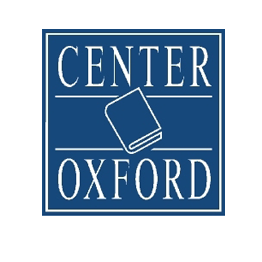 Predlog dnevnih pripravza pouk tujega jezika angleščinepo učbeniškem kompletuENGLISH PLUS 3 Second Edition Mladinska knjiga, Center Oxford, 2017UVODNA ENOTA: STARTER UNITUVODNA ENOTA: STARTER UNITUVODNA ENOTA: STARTER UNITNASLOV UČNE URE: Introductory LessonNASLOV UČNE URE: Introductory LessonNASLOV UČNE URE: Introductory LessonZAPOREDNA ŠT. URE:DATUM:RAZRED:ŠOLA:ŠOLA:ŠOLA:UČITELJ:UČITELJ:UČITELJ:UČNE OBLIKE: frontalna, individualnaUČNE METODE: razlaga, razgovor, branje, delo z besedilomUČNA GRADIVA IN PRIPOMOČKI: English Plus 3 Second Edition - učbeniški komplet, CD predvajalnik, računalnik, interaktivna tabla, drugi didaktični pripomočki po potrebi (npr. iTools itd.)IZOBRAŽEVALNI CILJI:IZOBRAŽEVALNI CILJI:IZOBRAŽEVALNI CILJI:Učenec …- se seznani s standardi in kriteriji za preverjanje in ocenjevanje znanja- spozna učbeniško gradivo- spozna Practice KitUčenec …- se seznani s standardi in kriteriji za preverjanje in ocenjevanje znanja- spozna učbeniško gradivo- spozna Practice KitUčenec …- se seznani s standardi in kriteriji za preverjanje in ocenjevanje znanja- spozna učbeniško gradivo- spozna Practice KitJEZIKOVNA ZNANJA IN BESEDIŠČE:JEZIKOVNA ZNANJA IN BESEDIŠČE:JEZIKOVNA ZNANJA IN BESEDIŠČE:///Uvod: Učitelj pozdravi, se predstavi. Da navodila za delo pri pouku angleščine (glede šolskih potrebščin, domačih nalog in preverjanja ter ocenjevanja znanja). Predstavi standarde in kriterije za preverjanje in ocenjevanje znanja, ki si jih učenci zapišejo v zvezek.Predstavitev učnega gradiva: Učitelj podrobneje predstavi učno gradivo – tj. učbenik in delovni zvezek. Predstavitev spletnega učnega gradiva: Učitelj podrobneje predstavi spletno gradivo Practice Kit in učencem da kodo, s katero lahko dostopajo do skupne spletne učilnice. Razgovor: Če je dovolj časa, učenci povejo, kako so preživeli počitnice in kakšna so njihova pričakovanja za novo šolsko leto. Zaključek ure: (Učitelj da navodila za domačo nalogo.) Učitelj pozdravi učence in ti odzdravijo.Uvod: Učitelj pozdravi, se predstavi. Da navodila za delo pri pouku angleščine (glede šolskih potrebščin, domačih nalog in preverjanja ter ocenjevanja znanja). Predstavi standarde in kriterije za preverjanje in ocenjevanje znanja, ki si jih učenci zapišejo v zvezek.Predstavitev učnega gradiva: Učitelj podrobneje predstavi učno gradivo – tj. učbenik in delovni zvezek. Predstavitev spletnega učnega gradiva: Učitelj podrobneje predstavi spletno gradivo Practice Kit in učencem da kodo, s katero lahko dostopajo do skupne spletne učilnice. Razgovor: Če je dovolj časa, učenci povejo, kako so preživeli počitnice in kakšna so njihova pričakovanja za novo šolsko leto. Zaključek ure: (Učitelj da navodila za domačo nalogo.) Učitelj pozdravi učence in ti odzdravijo.Uvod: Učitelj pozdravi, se predstavi. Da navodila za delo pri pouku angleščine (glede šolskih potrebščin, domačih nalog in preverjanja ter ocenjevanja znanja). Predstavi standarde in kriterije za preverjanje in ocenjevanje znanja, ki si jih učenci zapišejo v zvezek.Predstavitev učnega gradiva: Učitelj podrobneje predstavi učno gradivo – tj. učbenik in delovni zvezek. Predstavitev spletnega učnega gradiva: Učitelj podrobneje predstavi spletno gradivo Practice Kit in učencem da kodo, s katero lahko dostopajo do skupne spletne učilnice. Razgovor: Če je dovolj časa, učenci povejo, kako so preživeli počitnice in kakšna so njihova pričakovanja za novo šolsko leto. Zaključek ure: (Učitelj da navodila za domačo nalogo.) Učitelj pozdravi učence in ti odzdravijo.Dodatne aktivnosti:Dodatne aktivnosti:Dodatne aktivnosti:Domača naloga: Domača naloga: Domača naloga: Opombe:Opombe:Opombe:UVODNA ENOTA: STARTER UNITUVODNA ENOTA: STARTER UNITUVODNA ENOTA: STARTER UNITNASLOV UČNE URE: VOCABULARY – RoutinesNASLOV UČNE URE: VOCABULARY – RoutinesNASLOV UČNE URE: VOCABULARY – RoutinesZAPOREDNA ŠT. URE:DATUM:RAZRED:ŠOLA:ŠOLA:ŠOLA:UČITELJ:UČITELJ:UČITELJ:UČNE OBLIKE: frontalna, individualna, delo v parihUČNE METODE: razlaga, razgovor, branje, poslušanje, delo z besedilom, delo s slikamiUČNA GRADIVA IN PRIPOMOČKI: English Plus 3 Second Edition - učbeniški komplet, CD predvajalnik, računalnik, interaktivna tabla, drugi didaktični pripomočki po potrebi (npr. iTools itd.)IZOBRAŽEVALNI CILJI:IZOBRAŽEVALNI CILJI:IZOBRAŽEVALNI CILJI:Učenec …- pozna besedišče povezano z rutino in ga zna pravilno uporabiti v sobesedilu- zna pravilno uporabljati časovne predloge in časovne prislove- zna govoriti o rutinah in povedati, kdaj kaj počneUčenec …- pozna besedišče povezano z rutino in ga zna pravilno uporabiti v sobesedilu- zna pravilno uporabljati časovne predloge in časovne prislove- zna govoriti o rutinah in povedati, kdaj kaj počneUčenec …- pozna besedišče povezano z rutino in ga zna pravilno uporabiti v sobesedilu- zna pravilno uporabljati časovne predloge in časovne prislove- zna govoriti o rutinah in povedati, kdaj kaj počneJEZIKOVNA ZNANJA IN BESEDIŠČE:JEZIKOVNA ZNANJA IN BESEDIŠČE:JEZIKOVNA ZNANJA IN BESEDIŠČE:- besedišče povezano z rutino- časovni predlogi in časovni prislovi- besedišče povezano z rutino- časovni predlogi in časovni prislovi- besedišče povezano z rutino- časovni predlogi in časovni prisloviUvod in motivacija: Učitelj pozdravi učence, le-ti odzdravijo. (Skupaj pregledajo domačo nalogo.) Uvodna igra za motivacijo.  U 4/1 Odgovori: Učenci preberejo besede in besedne zveze v okvirčku. Učitelj preveri razumevanje. Učenci odgovorijo na vprašanji in svoje odgovore primerjajo v parih. Učitelj pozove posamezne učence, da predstavijo svoje in sošolčeve odgovore. U 4/2 Dopolni: Učenci preberejo besedilo in ga dopolnijo s pravilnimi oblikami besed/besednih zvez iz okvirčka. Odgovore najprej primerjajo v parih, nato jih preverijo ob zvočnem posnetku in še skupaj. U 4/3 Odgovori: Učenci se osredotočijo na modre besede in poskušajo prepoznati besedno vrsto. Učitelj preveri razumevanje. Odgovorijo na vprašanji in skupaj preverijo. Učitelj ponudi dodatno razlago, če je potrebno.U 4/4 USE IT!: Skupaj preberejo okvirček Remember. Učitelj preveri razumevanje. Če je potrebno, ponudi dodatno razlago. Učenci v parih rešijo nalogo. Učitelj nadzoruje delo v razredu.U 4/5 USE IT!: Učenci individualno rešijo nalogo. Učitelj nadzoruje delo v razredu in na koncu pozove posamezne učence, da predstavijo svoje povedi.Zaključek ure: (Učitelj da navodila za domačo nalogo.) Učitelj pozdravi učence in jim zaželi lep dan, le-ti ustrezno odzdravijo.Uvod in motivacija: Učitelj pozdravi učence, le-ti odzdravijo. (Skupaj pregledajo domačo nalogo.) Uvodna igra za motivacijo.  U 4/1 Odgovori: Učenci preberejo besede in besedne zveze v okvirčku. Učitelj preveri razumevanje. Učenci odgovorijo na vprašanji in svoje odgovore primerjajo v parih. Učitelj pozove posamezne učence, da predstavijo svoje in sošolčeve odgovore. U 4/2 Dopolni: Učenci preberejo besedilo in ga dopolnijo s pravilnimi oblikami besed/besednih zvez iz okvirčka. Odgovore najprej primerjajo v parih, nato jih preverijo ob zvočnem posnetku in še skupaj. U 4/3 Odgovori: Učenci se osredotočijo na modre besede in poskušajo prepoznati besedno vrsto. Učitelj preveri razumevanje. Odgovorijo na vprašanji in skupaj preverijo. Učitelj ponudi dodatno razlago, če je potrebno.U 4/4 USE IT!: Skupaj preberejo okvirček Remember. Učitelj preveri razumevanje. Če je potrebno, ponudi dodatno razlago. Učenci v parih rešijo nalogo. Učitelj nadzoruje delo v razredu.U 4/5 USE IT!: Učenci individualno rešijo nalogo. Učitelj nadzoruje delo v razredu in na koncu pozove posamezne učence, da predstavijo svoje povedi.Zaključek ure: (Učitelj da navodila za domačo nalogo.) Učitelj pozdravi učence in jim zaželi lep dan, le-ti ustrezno odzdravijo.Uvod in motivacija: Učitelj pozdravi učence, le-ti odzdravijo. (Skupaj pregledajo domačo nalogo.) Uvodna igra za motivacijo.  U 4/1 Odgovori: Učenci preberejo besede in besedne zveze v okvirčku. Učitelj preveri razumevanje. Učenci odgovorijo na vprašanji in svoje odgovore primerjajo v parih. Učitelj pozove posamezne učence, da predstavijo svoje in sošolčeve odgovore. U 4/2 Dopolni: Učenci preberejo besedilo in ga dopolnijo s pravilnimi oblikami besed/besednih zvez iz okvirčka. Odgovore najprej primerjajo v parih, nato jih preverijo ob zvočnem posnetku in še skupaj. U 4/3 Odgovori: Učenci se osredotočijo na modre besede in poskušajo prepoznati besedno vrsto. Učitelj preveri razumevanje. Odgovorijo na vprašanji in skupaj preverijo. Učitelj ponudi dodatno razlago, če je potrebno.U 4/4 USE IT!: Skupaj preberejo okvirček Remember. Učitelj preveri razumevanje. Če je potrebno, ponudi dodatno razlago. Učenci v parih rešijo nalogo. Učitelj nadzoruje delo v razredu.U 4/5 USE IT!: Učenci individualno rešijo nalogo. Učitelj nadzoruje delo v razredu in na koncu pozove posamezne učence, da predstavijo svoje povedi.Zaključek ure: (Učitelj da navodila za domačo nalogo.) Učitelj pozdravi učence in jim zaželi lep dan, le-ti ustrezno odzdravijo.Dodatne aktivnosti: DZ, str. 4Dodatne aktivnosti: DZ, str. 4Dodatne aktivnosti: DZ, str. 4Domača naloga: Domača naloga: Domača naloga: Opombe:Opombe:Opombe:UVODNA ENOTA: STARTER UNITUVODNA ENOTA: STARTER UNITUVODNA ENOTA: STARTER UNITNASLOV UČNE URE: LANGUAGE FOCUS – Present simple and present continuousNASLOV UČNE URE: LANGUAGE FOCUS – Present simple and present continuousNASLOV UČNE URE: LANGUAGE FOCUS – Present simple and present continuousZAPOREDNA ŠT. URE:DATUM:RAZRED:ŠOLA:ŠOLA:ŠOLA:UČITELJ:UČITELJ:UČITELJ:UČNE OBLIKE: frontalna, individualna, delo v parihUČNE METODE: razlaga, razgovor, branje, poslušanje, delo z besedilom, delo s slikamiUČNA GRADIVA IN PRIPOMOČKI: English Plus 3 Second Edition - učbeniški komplet, CD predvajalnik, računalnik, interaktivna tabla, drugi didaktični pripomočki po potrebi (npr. iTools itd.)IZOBRAŽEVALNI CILJI:IZOBRAŽEVALNI CILJI:IZOBRAŽEVALNI CILJI:Učenec …- pozna razliko v tvorbi in rabi obeh sedanjikov in ju zna pravilno uporabiti v sobesedilu- zna govoriti o ponavljajočih in trenutnih dogodkihUčenec …- pozna razliko v tvorbi in rabi obeh sedanjikov in ju zna pravilno uporabiti v sobesedilu- zna govoriti o ponavljajočih in trenutnih dogodkihUčenec …- pozna razliko v tvorbi in rabi obeh sedanjikov in ju zna pravilno uporabiti v sobesedilu- zna govoriti o ponavljajočih in trenutnih dogodkihJEZIKOVNA ZNANJA IN BESEDIŠČE:JEZIKOVNA ZNANJA IN BESEDIŠČE:JEZIKOVNA ZNANJA IN BESEDIŠČE:- Present Simple in Present Continuous Tense- Present Simple in Present Continuous Tense- Present Simple in Present Continuous TenseUvod in motivacija: Učitelj pozdravi učence, le-ti odzdravijo. (Skupaj pregledajo domačo nalogo.) Uvodna igra za motivacijo. U 5/1 Odgovori: Učenci v parih preberejo vzorčne povedi in odgovorijo na vprašanja ob pomoči besedila na strani 4. Skupaj preverijo odgovore.  U 5/2 Napiši nikalne povedi: Učenci individualno rešijo nalogo tako, da povedi iz 1. naloge postavijo v nikalno obliko. Skupaj preverijo odgovore.U 5/3 Poišči primere: Učenci v parih ob pomoči besedila na strani 4 poiščejo ustrezne primere. Skupaj preverijo. U 5/4 Tvori povedi: Učenci individualno rešijo nalogo. Skupaj preverijo. U 5/5 Dopolni dialog: Učenci individualno rešijo nalogo. Skupaj preverijo.U 5/6 Poveži: Učenci v parih povežejo polovičke vprašanj. Skupaj preverijo. Nato se sprašujejo in odgovarjajo. U 5/7 USE IT!: Učenci rešijo nalogo v parih. Učitelj nadzoruje delo v razredu.Zaključek ure: (Učitelj da navodila za domačo nalogo.) Učitelj pozdravi učence in jim zaželi lep dan, le-ti ustrezno odzdravijo.Uvod in motivacija: Učitelj pozdravi učence, le-ti odzdravijo. (Skupaj pregledajo domačo nalogo.) Uvodna igra za motivacijo. U 5/1 Odgovori: Učenci v parih preberejo vzorčne povedi in odgovorijo na vprašanja ob pomoči besedila na strani 4. Skupaj preverijo odgovore.  U 5/2 Napiši nikalne povedi: Učenci individualno rešijo nalogo tako, da povedi iz 1. naloge postavijo v nikalno obliko. Skupaj preverijo odgovore.U 5/3 Poišči primere: Učenci v parih ob pomoči besedila na strani 4 poiščejo ustrezne primere. Skupaj preverijo. U 5/4 Tvori povedi: Učenci individualno rešijo nalogo. Skupaj preverijo. U 5/5 Dopolni dialog: Učenci individualno rešijo nalogo. Skupaj preverijo.U 5/6 Poveži: Učenci v parih povežejo polovičke vprašanj. Skupaj preverijo. Nato se sprašujejo in odgovarjajo. U 5/7 USE IT!: Učenci rešijo nalogo v parih. Učitelj nadzoruje delo v razredu.Zaključek ure: (Učitelj da navodila za domačo nalogo.) Učitelj pozdravi učence in jim zaželi lep dan, le-ti ustrezno odzdravijo.Uvod in motivacija: Učitelj pozdravi učence, le-ti odzdravijo. (Skupaj pregledajo domačo nalogo.) Uvodna igra za motivacijo. U 5/1 Odgovori: Učenci v parih preberejo vzorčne povedi in odgovorijo na vprašanja ob pomoči besedila na strani 4. Skupaj preverijo odgovore.  U 5/2 Napiši nikalne povedi: Učenci individualno rešijo nalogo tako, da povedi iz 1. naloge postavijo v nikalno obliko. Skupaj preverijo odgovore.U 5/3 Poišči primere: Učenci v parih ob pomoči besedila na strani 4 poiščejo ustrezne primere. Skupaj preverijo. U 5/4 Tvori povedi: Učenci individualno rešijo nalogo. Skupaj preverijo. U 5/5 Dopolni dialog: Učenci individualno rešijo nalogo. Skupaj preverijo.U 5/6 Poveži: Učenci v parih povežejo polovičke vprašanj. Skupaj preverijo. Nato se sprašujejo in odgovarjajo. U 5/7 USE IT!: Učenci rešijo nalogo v parih. Učitelj nadzoruje delo v razredu.Zaključek ure: (Učitelj da navodila za domačo nalogo.) Učitelj pozdravi učence in jim zaželi lep dan, le-ti ustrezno odzdravijo.Dodatne aktivnosti: DZ, str. 5Dodatne aktivnosti: DZ, str. 5Dodatne aktivnosti: DZ, str. 5Domača naloga: Domača naloga: Domača naloga: Opombe:Opombe:Opombe:UNIT 1: FADS AND FASHIONSUNIT 1: FADS AND FASHIONSUNIT 1: FADS AND FASHIONSNASLOV UČNE URE: VOCABULARY AND LISTENING – Irregular past simple verbsNASLOV UČNE URE: VOCABULARY AND LISTENING – Irregular past simple verbsNASLOV UČNE URE: VOCABULARY AND LISTENING – Irregular past simple verbsZAPOREDNA ŠT. URE:DATUM:RAZRED:ŠOLA:ŠOLA:ŠOLA:UČITELJ:UČITELJ:UČITELJ:UČNE OBLIKE: frontalna, individualna, delo v parihUČNE METODE: razlaga, razgovor, branje, poslušanje, delo z besedilom, delo s slikamiUČNA GRADIVA IN PRIPOMOČKI: English Plus 3 Second Edition - učbeniški komplet, CD predvajalnik, računalnik, interaktivna tabla, drugi didaktični pripomočki po potrebi (npr. iTools itd.)IZOBRAŽEVALNI CILJI:IZOBRAŽEVALNI CILJI:IZOBRAŽEVALNI CILJI:Učenec …- pozna besedišče povezano s spominom in ga zna pravilno uporabiti v sobesedilu- pozna Past Simple obliko nepravilnih glagolov in jih zna pravilno uporabiti v sobesedilu- zna postavljati vprašanja o spominih in nanje odgovarjatiUčenec …- pozna besedišče povezano s spominom in ga zna pravilno uporabiti v sobesedilu- pozna Past Simple obliko nepravilnih glagolov in jih zna pravilno uporabiti v sobesedilu- zna postavljati vprašanja o spominih in nanje odgovarjatiUčenec …- pozna besedišče povezano s spominom in ga zna pravilno uporabiti v sobesedilu- pozna Past Simple obliko nepravilnih glagolov in jih zna pravilno uporabiti v sobesedilu- zna postavljati vprašanja o spominih in nanje odgovarjatiJEZIKOVNA ZNANJA IN BESEDIŠČE:JEZIKOVNA ZNANJA IN BESEDIŠČE:JEZIKOVNA ZNANJA IN BESEDIŠČE:- besedišče povezano s spominom- nepravilni glagoli (oblika Past Simple)- besedišče povezano s spominom- nepravilni glagoli (oblika Past Simple)- besedišče povezano s spominom- nepravilni glagoli (oblika Past Simple)Uvod in motivacija: Učitelj pozdravi učence, le-ti odzdravijo. (Skupaj pregledajo domačo nalogo.) Uvodna igra za motivacijo.  U 6/1 Dopolni: Učenci preberejo kviz. Učitelj preveri razumevanje modrih besed. Skupaj preberejo primer v tabeli, nato individualno rešijo nalogo. Skupaj preverijo.U 6/2 Reši kviz: Učenci rešijo kviz in svoje rezultate primerjajo v parih. U 6/3 Poslušaj in dopolni: Učenci skupaj preberejo okvirček Key Phrases. Učitelj preveri razumevanje. Nato poslušajo zvočni posnetek in dopolnijo povedi. Odgovore preverijo pri ponovnem poslušanju. Nato jih primerjajo v parih in skupaj preverijo.U 6/4 Odgovori: Učenci znova poslušajo zvočni posnetek in napišejo odgovore na vprašanja iz okvirčka Key Phrases. Odgovore primerjajo v parih in nato skupaj preverijo.U 6/5 USE IT!: Učenci skupaj preberejo navodila. Učitelj preveri razumevanje. Nato rešijo nalogo v parih. Učitelj nadzoruje delo v razredu.Zaključek ure: (Učitelj da navodila za domačo nalogo.) Učitelj pozdravi učence in jim zaželi lep dan, le-ti ustrezno odzdravijo.Uvod in motivacija: Učitelj pozdravi učence, le-ti odzdravijo. (Skupaj pregledajo domačo nalogo.) Uvodna igra za motivacijo.  U 6/1 Dopolni: Učenci preberejo kviz. Učitelj preveri razumevanje modrih besed. Skupaj preberejo primer v tabeli, nato individualno rešijo nalogo. Skupaj preverijo.U 6/2 Reši kviz: Učenci rešijo kviz in svoje rezultate primerjajo v parih. U 6/3 Poslušaj in dopolni: Učenci skupaj preberejo okvirček Key Phrases. Učitelj preveri razumevanje. Nato poslušajo zvočni posnetek in dopolnijo povedi. Odgovore preverijo pri ponovnem poslušanju. Nato jih primerjajo v parih in skupaj preverijo.U 6/4 Odgovori: Učenci znova poslušajo zvočni posnetek in napišejo odgovore na vprašanja iz okvirčka Key Phrases. Odgovore primerjajo v parih in nato skupaj preverijo.U 6/5 USE IT!: Učenci skupaj preberejo navodila. Učitelj preveri razumevanje. Nato rešijo nalogo v parih. Učitelj nadzoruje delo v razredu.Zaključek ure: (Učitelj da navodila za domačo nalogo.) Učitelj pozdravi učence in jim zaželi lep dan, le-ti ustrezno odzdravijo.Uvod in motivacija: Učitelj pozdravi učence, le-ti odzdravijo. (Skupaj pregledajo domačo nalogo.) Uvodna igra za motivacijo.  U 6/1 Dopolni: Učenci preberejo kviz. Učitelj preveri razumevanje modrih besed. Skupaj preberejo primer v tabeli, nato individualno rešijo nalogo. Skupaj preverijo.U 6/2 Reši kviz: Učenci rešijo kviz in svoje rezultate primerjajo v parih. U 6/3 Poslušaj in dopolni: Učenci skupaj preberejo okvirček Key Phrases. Učitelj preveri razumevanje. Nato poslušajo zvočni posnetek in dopolnijo povedi. Odgovore preverijo pri ponovnem poslušanju. Nato jih primerjajo v parih in skupaj preverijo.U 6/4 Odgovori: Učenci znova poslušajo zvočni posnetek in napišejo odgovore na vprašanja iz okvirčka Key Phrases. Odgovore primerjajo v parih in nato skupaj preverijo.U 6/5 USE IT!: Učenci skupaj preberejo navodila. Učitelj preveri razumevanje. Nato rešijo nalogo v parih. Učitelj nadzoruje delo v razredu.Zaključek ure: (Učitelj da navodila za domačo nalogo.) Učitelj pozdravi učence in jim zaželi lep dan, le-ti ustrezno odzdravijo.Dodatne aktivnosti: DZ, str. 6Dodatne aktivnosti: DZ, str. 6Dodatne aktivnosti: DZ, str. 6Domača naloga: Domača naloga: Domača naloga: Opombe:Opombe:Opombe:UVODNA ENOTA: STARTER UNITUVODNA ENOTA: STARTER UNITUVODNA ENOTA: STARTER UNITNASLOV UČNE URE: LANGUAGE FOCUS – Past simple / Object and subject pronounsNASLOV UČNE URE: LANGUAGE FOCUS – Past simple / Object and subject pronounsNASLOV UČNE URE: LANGUAGE FOCUS – Past simple / Object and subject pronounsZAPOREDNA ŠT. URE:DATUM:RAZRED:ŠOLA:ŠOLA:ŠOLA:UČITELJ:UČITELJ:UČITELJ:UČNE OBLIKE: frontalna, individualna, delo v parihUČNE METODE: razlaga, razgovor, branje, poslušanje, delo z besedilom, delo s slikamiUČNA GRADIVA IN PRIPOMOČKI: English Plus 3 Second Edition - učbeniški komplet, CD predvajalnik, računalnik, interaktivna tabla, drugi didaktični pripomočki po potrebi (npr. iTools itd.)IZOBRAŽEVALNI CILJI:IZOBRAŽEVALNI CILJI:IZOBRAŽEVALNI CILJI:Učenec …- zna tvoriti trdilne, nikalne in vprašalne povedi ter kratke odgovore v splošnem pretekliku - Past Simple in jih zna pravilno uporabiti v sobesedilu- pozna predmetne in osebne zaimke in jih zna pravilno uporabiti v sobesedilu- zna govoriti o preteklih dogodkihUčenec …- zna tvoriti trdilne, nikalne in vprašalne povedi ter kratke odgovore v splošnem pretekliku - Past Simple in jih zna pravilno uporabiti v sobesedilu- pozna predmetne in osebne zaimke in jih zna pravilno uporabiti v sobesedilu- zna govoriti o preteklih dogodkihUčenec …- zna tvoriti trdilne, nikalne in vprašalne povedi ter kratke odgovore v splošnem pretekliku - Past Simple in jih zna pravilno uporabiti v sobesedilu- pozna predmetne in osebne zaimke in jih zna pravilno uporabiti v sobesedilu- zna govoriti o preteklih dogodkihJEZIKOVNA ZNANJA IN BESEDIŠČE:JEZIKOVNA ZNANJA IN BESEDIŠČE:JEZIKOVNA ZNANJA IN BESEDIŠČE:- Past Simple Tense- predmetni in osebni zaimki- Past Simple Tense- predmetni in osebni zaimki- Past Simple Tense- predmetni in osebni zaimkiUvod in motivacija: Učitelj pozdravi učence, le-ti odzdravijo. (Skupaj pregledajo domačo nalogo.) Uvodna igra za motivacijo. U 7/1 Dopolni in odgovori: Učenci v parih dopolnijo povedi in nato odgovorijo na vprašanja. Skupaj preverijo. U 7/2 Dopolni: Učenci individualno rešijo nalogo in najprej preverijo svoje odgovore v parih in nato skupaj.U 7/3 Napiši povedi: Učenci individualno rešijo nalogo. Nato svoje povedi primerjajo v parih. Učitelj pozove posamezne učence, da preberejo svoje povedi. U 7/4 Preberi in odgovori: Učenci skupaj preberejo pravila v okvirčku. Učitelj podrobneje razloži obravnavano jezikovno strukturo. Učenci nato v parih poiščejo več primerov ob pomoči besedila na strani 4. Skupaj preverijo.  U 7/5 Napiši vprašanja: Učenci v parih rešijo nalogo. Skupaj preverijo. U 7/6 Napiši vprašanja: Učenci preberejo sporočilo in napišejo vprašanja. Skupaj preverijo.U 7/7 USE IT!: Učenci individualno rešijo nalogo. Učitelj nadzoruje delo v razredu. Zaključek ure: (Učitelj da navodila za domačo nalogo.) Učitelj pozdravi učence in jim zaželi lep dan, le-ti ustrezno odzdravijo.Uvod in motivacija: Učitelj pozdravi učence, le-ti odzdravijo. (Skupaj pregledajo domačo nalogo.) Uvodna igra za motivacijo. U 7/1 Dopolni in odgovori: Učenci v parih dopolnijo povedi in nato odgovorijo na vprašanja. Skupaj preverijo. U 7/2 Dopolni: Učenci individualno rešijo nalogo in najprej preverijo svoje odgovore v parih in nato skupaj.U 7/3 Napiši povedi: Učenci individualno rešijo nalogo. Nato svoje povedi primerjajo v parih. Učitelj pozove posamezne učence, da preberejo svoje povedi. U 7/4 Preberi in odgovori: Učenci skupaj preberejo pravila v okvirčku. Učitelj podrobneje razloži obravnavano jezikovno strukturo. Učenci nato v parih poiščejo več primerov ob pomoči besedila na strani 4. Skupaj preverijo.  U 7/5 Napiši vprašanja: Učenci v parih rešijo nalogo. Skupaj preverijo. U 7/6 Napiši vprašanja: Učenci preberejo sporočilo in napišejo vprašanja. Skupaj preverijo.U 7/7 USE IT!: Učenci individualno rešijo nalogo. Učitelj nadzoruje delo v razredu. Zaključek ure: (Učitelj da navodila za domačo nalogo.) Učitelj pozdravi učence in jim zaželi lep dan, le-ti ustrezno odzdravijo.Uvod in motivacija: Učitelj pozdravi učence, le-ti odzdravijo. (Skupaj pregledajo domačo nalogo.) Uvodna igra za motivacijo. U 7/1 Dopolni in odgovori: Učenci v parih dopolnijo povedi in nato odgovorijo na vprašanja. Skupaj preverijo. U 7/2 Dopolni: Učenci individualno rešijo nalogo in najprej preverijo svoje odgovore v parih in nato skupaj.U 7/3 Napiši povedi: Učenci individualno rešijo nalogo. Nato svoje povedi primerjajo v parih. Učitelj pozove posamezne učence, da preberejo svoje povedi. U 7/4 Preberi in odgovori: Učenci skupaj preberejo pravila v okvirčku. Učitelj podrobneje razloži obravnavano jezikovno strukturo. Učenci nato v parih poiščejo več primerov ob pomoči besedila na strani 4. Skupaj preverijo.  U 7/5 Napiši vprašanja: Učenci v parih rešijo nalogo. Skupaj preverijo. U 7/6 Napiši vprašanja: Učenci preberejo sporočilo in napišejo vprašanja. Skupaj preverijo.U 7/7 USE IT!: Učenci individualno rešijo nalogo. Učitelj nadzoruje delo v razredu. Zaključek ure: (Učitelj da navodila za domačo nalogo.) Učitelj pozdravi učence in jim zaželi lep dan, le-ti ustrezno odzdravijo.Dodatne aktivnosti: DZ, str. 7Dodatne aktivnosti: DZ, str. 7Dodatne aktivnosti: DZ, str. 7Domača naloga: Domača naloga: Domača naloga: Opombe:Opombe:Opombe:UNIT 1: FADS AND FASHIONSUNIT 1: FADS AND FASHIONSUNIT 1: FADS AND FASHIONSNASLOV UČNE URE: VOCABULARY – Popular interestsNASLOV UČNE URE: VOCABULARY – Popular interestsNASLOV UČNE URE: VOCABULARY – Popular interestsZAPOREDNA ŠT. URE:DATUM:RAZRED:ŠOLA:ŠOLA:ŠOLA:UČITELJ:UČITELJ:UČITELJ:UČNE OBLIKE: frontalna, individualna, delo v parihUČNE METODE: razlaga, razgovor, branje, poslušanje, delo z besedilom, delo s slikamiUČNA GRADIVA IN PRIPOMOČKI: English Plus 3 Second Edition - učbeniški komplet, CD predvajalnik, računalnik, interaktivna tabla, drugi didaktični pripomočki po potrebi (npr. iTools itd.)IZOBRAŽEVALNI CILJI: IZOBRAŽEVALNI CILJI: IZOBRAŽEVALNI CILJI: Učenec …- pozna besedišče povezano s priljubljenimi interesi in ga zna pravilno uporabiti v sobesedilu- zna govoriti o priljubljenih interesih in dejavnostih ter modnih smernicahUčenec …- pozna besedišče povezano s priljubljenimi interesi in ga zna pravilno uporabiti v sobesedilu- zna govoriti o priljubljenih interesih in dejavnostih ter modnih smernicahUčenec …- pozna besedišče povezano s priljubljenimi interesi in ga zna pravilno uporabiti v sobesedilu- zna govoriti o priljubljenih interesih in dejavnostih ter modnih smernicahJEZIKOVNA ZNANJA IN BESEDIŠČE:JEZIKOVNA ZNANJA IN BESEDIŠČE:JEZIKOVNA ZNANJA IN BESEDIŠČE:- besedišče povezano s priljubljenimi interesi- besedišče povezano s priljubljenimi interesi- besedišče povezano s priljubljenimi interesiUvod in motivacija: Učitelj pozdravi učence, le-ti odzdravijo. (Skupaj pregledajo domačo nalogo.) Uvodna igra za motivacijo.  U 8 THINK! Razgovor: Skupaj preberejo vprašanje. Učitelj pozove posamezne učence, da nanj odgovorijo.U 8/1 Preveri pomen in reši kviz: Učenci preberejo kviz in poiščejo besede iz okvirčka in nato v slovarju preverijo njihov pomen. V parih rešijo kviz.  U 8/2 Poslušaj in preveri: Učenci preverijo svoje odgovore ob zvočnem posnetku. Učitelj preveri razumevanje.  U 9/3 Poslušaj/poglej in odgovori: Učenci preberejo navodila in besede v okvirčku. Nato poslušajo ali si ogledajo posnetek in odgovorijo na vprašanji. Skupaj preverijo. U 9/4 Poslušaj/poglej in dopolni: Učenci preberejo okvirček Key Phrases. Nato poslušajo ali si ogledajo posnetek in popravijo po eno besede v vsaki povedi. Skupaj preverijo.U 9/5 USE IT!: Učenci rešijo nalogo v parih. Učitelj nadzoruje delo v razredu.Zaključek ure: (Učitelj da navodila za domačo nalogo.) Učitelj pozdravi učence in jim zaželi lep dan, le-ti ustrezno odzdravijo.Uvod in motivacija: Učitelj pozdravi učence, le-ti odzdravijo. (Skupaj pregledajo domačo nalogo.) Uvodna igra za motivacijo.  U 8 THINK! Razgovor: Skupaj preberejo vprašanje. Učitelj pozove posamezne učence, da nanj odgovorijo.U 8/1 Preveri pomen in reši kviz: Učenci preberejo kviz in poiščejo besede iz okvirčka in nato v slovarju preverijo njihov pomen. V parih rešijo kviz.  U 8/2 Poslušaj in preveri: Učenci preverijo svoje odgovore ob zvočnem posnetku. Učitelj preveri razumevanje.  U 9/3 Poslušaj/poglej in odgovori: Učenci preberejo navodila in besede v okvirčku. Nato poslušajo ali si ogledajo posnetek in odgovorijo na vprašanji. Skupaj preverijo. U 9/4 Poslušaj/poglej in dopolni: Učenci preberejo okvirček Key Phrases. Nato poslušajo ali si ogledajo posnetek in popravijo po eno besede v vsaki povedi. Skupaj preverijo.U 9/5 USE IT!: Učenci rešijo nalogo v parih. Učitelj nadzoruje delo v razredu.Zaključek ure: (Učitelj da navodila za domačo nalogo.) Učitelj pozdravi učence in jim zaželi lep dan, le-ti ustrezno odzdravijo.Uvod in motivacija: Učitelj pozdravi učence, le-ti odzdravijo. (Skupaj pregledajo domačo nalogo.) Uvodna igra za motivacijo.  U 8 THINK! Razgovor: Skupaj preberejo vprašanje. Učitelj pozove posamezne učence, da nanj odgovorijo.U 8/1 Preveri pomen in reši kviz: Učenci preberejo kviz in poiščejo besede iz okvirčka in nato v slovarju preverijo njihov pomen. V parih rešijo kviz.  U 8/2 Poslušaj in preveri: Učenci preverijo svoje odgovore ob zvočnem posnetku. Učitelj preveri razumevanje.  U 9/3 Poslušaj/poglej in odgovori: Učenci preberejo navodila in besede v okvirčku. Nato poslušajo ali si ogledajo posnetek in odgovorijo na vprašanji. Skupaj preverijo. U 9/4 Poslušaj/poglej in dopolni: Učenci preberejo okvirček Key Phrases. Nato poslušajo ali si ogledajo posnetek in popravijo po eno besede v vsaki povedi. Skupaj preverijo.U 9/5 USE IT!: Učenci rešijo nalogo v parih. Učitelj nadzoruje delo v razredu.Zaključek ure: (Učitelj da navodila za domačo nalogo.) Učitelj pozdravi učence in jim zaželi lep dan, le-ti ustrezno odzdravijo.Dodatne aktivnosti: Vocabulary, Video/Listening, Key Phrases, Teacher’s Book (v nadaljevanju TB), str. 22, 23; Finished?, U, str. 9; DZ, str. 8; Five-minute Test, Teacher's Resource Disk (v nadaljevanju TRD)Dodatne aktivnosti: Vocabulary, Video/Listening, Key Phrases, Teacher’s Book (v nadaljevanju TB), str. 22, 23; Finished?, U, str. 9; DZ, str. 8; Five-minute Test, Teacher's Resource Disk (v nadaljevanju TRD)Dodatne aktivnosti: Vocabulary, Video/Listening, Key Phrases, Teacher’s Book (v nadaljevanju TB), str. 22, 23; Finished?, U, str. 9; DZ, str. 8; Five-minute Test, Teacher's Resource Disk (v nadaljevanju TRD)Domača naloga: Domača naloga: Domača naloga: Opombe:Opombe:Opombe:UNIT 1: FADS AND FASHIONSUNIT 1: FADS AND FASHIONSUNIT 1: FADS AND FASHIONSNASLOV UČNE URE: READING – CrazesNASLOV UČNE URE: READING – CrazesNASLOV UČNE URE: READING – CrazesZAPOREDNA ŠT. URE:DATUM:RAZRED:ŠOLA:ŠOLA:ŠOLA:UČITELJ:UČITELJ:UČITELJ:UČNE OBLIKE: frontalna, individualna, delo v parih, delo v skupinahUČNE METODE: razlaga, razgovor, branje, poslušanje, delo z besedilom, delo s slikamiUČNA GRADIVA IN PRIPOMOČKI: English Plus 3 Second Edition - učbeniški komplet, CD predvajalnik, računalnik, interaktivna tabla, drugi didaktični pripomočki po potrebi (npr. iTools itd.)IZOBRAŽEVALNI CILJI:IZOBRAŽEVALNI CILJI:IZOBRAŽEVALNI CILJI:Učenec …- pozna besedišče povezano s trendi in modnimi muhami in ga zna pravilno uporabiti v sobesedilu- razume besedilo povezano s trendi in modnimi muhami- zna poiskati pomen danih besed- zna prepoznati namen besedila- se zna pogovarjati o predstavljenih trendih in modnih muhah, o njih izraziti svoje mnenje in ga utemeljitiUčenec …- pozna besedišče povezano s trendi in modnimi muhami in ga zna pravilno uporabiti v sobesedilu- razume besedilo povezano s trendi in modnimi muhami- zna poiskati pomen danih besed- zna prepoznati namen besedila- se zna pogovarjati o predstavljenih trendih in modnih muhah, o njih izraziti svoje mnenje in ga utemeljitiUčenec …- pozna besedišče povezano s trendi in modnimi muhami in ga zna pravilno uporabiti v sobesedilu- razume besedilo povezano s trendi in modnimi muhami- zna poiskati pomen danih besed- zna prepoznati namen besedila- se zna pogovarjati o predstavljenih trendih in modnih muhah, o njih izraziti svoje mnenje in ga utemeljitiJEZIKOVNA ZNANJA IN BESEDIŠČE:JEZIKOVNA ZNANJA IN BESEDIŠČE:JEZIKOVNA ZNANJA IN BESEDIŠČE:- besedišče povezano s trendi in modnimi muhami- besedišče povezano s trendi in modnimi muhami- besedišče povezano s trendi in modnimi muhamiUvod in motivacija: Učitelj pozdravi učence, le-ti odzdravijo. (Skupaj pregledajo domačo nalogo.) Uvodna igra za motivacijo.  U 10 THINK! Razgovor: Skupaj preberejo vprašanje. Učitelj pozove posamezne učence, da nanj odgovorijo.U 10/1 Preberi in odgovori: Učenci preberejo navodila in se osredotočijo na besedilo, pri čemer jih učitelj opozori, da ni potrebno razumeti vseh besed, ampak naj poskusijo razumeti namen prebranega besedila. Učenci individualno preberejo besedilo, odgovorijo na vprašanje in skupaj preverijo odgovore.   U 10/2 Poslušaj, beri in odgovori: Učenci preberejo navodila in odgovore. Učitelj preveri razumevanje. Nato poslušajo besedilo (po potrebi dvakrat) in zraven berejo. Napišejo vprašanja in jih skupaj preverijo.  U 10/3 VOCABULARY PLUS: Učenci v slovarjih poiščejo pomen modrih besed iz besedila. Skupaj preverijo. Učitelj preveri razumevanje.  U 10/4 USE IT!: Učenci rešijo nalogo v skupinah. Učitelj nadzoruje delo v razredu.Zaključek ure: (Učitelj da navodila za domačo nalogo.) Učitelj pozdravi učence in jim zaželi lep dan, le-ti ustrezno odzdravijo.Uvod in motivacija: Učitelj pozdravi učence, le-ti odzdravijo. (Skupaj pregledajo domačo nalogo.) Uvodna igra za motivacijo.  U 10 THINK! Razgovor: Skupaj preberejo vprašanje. Učitelj pozove posamezne učence, da nanj odgovorijo.U 10/1 Preberi in odgovori: Učenci preberejo navodila in se osredotočijo na besedilo, pri čemer jih učitelj opozori, da ni potrebno razumeti vseh besed, ampak naj poskusijo razumeti namen prebranega besedila. Učenci individualno preberejo besedilo, odgovorijo na vprašanje in skupaj preverijo odgovore.   U 10/2 Poslušaj, beri in odgovori: Učenci preberejo navodila in odgovore. Učitelj preveri razumevanje. Nato poslušajo besedilo (po potrebi dvakrat) in zraven berejo. Napišejo vprašanja in jih skupaj preverijo.  U 10/3 VOCABULARY PLUS: Učenci v slovarjih poiščejo pomen modrih besed iz besedila. Skupaj preverijo. Učitelj preveri razumevanje.  U 10/4 USE IT!: Učenci rešijo nalogo v skupinah. Učitelj nadzoruje delo v razredu.Zaključek ure: (Učitelj da navodila za domačo nalogo.) Učitelj pozdravi učence in jim zaželi lep dan, le-ti ustrezno odzdravijo.Uvod in motivacija: Učitelj pozdravi učence, le-ti odzdravijo. (Skupaj pregledajo domačo nalogo.) Uvodna igra za motivacijo.  U 10 THINK! Razgovor: Skupaj preberejo vprašanje. Učitelj pozove posamezne učence, da nanj odgovorijo.U 10/1 Preberi in odgovori: Učenci preberejo navodila in se osredotočijo na besedilo, pri čemer jih učitelj opozori, da ni potrebno razumeti vseh besed, ampak naj poskusijo razumeti namen prebranega besedila. Učenci individualno preberejo besedilo, odgovorijo na vprašanje in skupaj preverijo odgovore.   U 10/2 Poslušaj, beri in odgovori: Učenci preberejo navodila in odgovore. Učitelj preveri razumevanje. Nato poslušajo besedilo (po potrebi dvakrat) in zraven berejo. Napišejo vprašanja in jih skupaj preverijo.  U 10/3 VOCABULARY PLUS: Učenci v slovarjih poiščejo pomen modrih besed iz besedila. Skupaj preverijo. Učitelj preveri razumevanje.  U 10/4 USE IT!: Učenci rešijo nalogo v skupinah. Učitelj nadzoruje delo v razredu.Zaključek ure: (Učitelj da navodila za domačo nalogo.) Učitelj pozdravi učence in jim zaželi lep dan, le-ti ustrezno odzdravijo.Dodatne aktivnosti: Reading, TB, str. 24; DZ, str. 12, Practice Kit – Reading 1Dodatne aktivnosti: Reading, TB, str. 24; DZ, str. 12, Practice Kit – Reading 1Dodatne aktivnosti: Reading, TB, str. 24; DZ, str. 12, Practice Kit – Reading 1Domača naloga: Domača naloga: Domača naloga: Opombe:Opombe:Opombe:UNIT 1: FADS AND FASHIONSUNIT 1: FADS AND FASHIONSUNIT 1: FADS AND FASHIONSNASLOV UČNE URE: LANGUAGE FOCUS – used toNASLOV UČNE URE: LANGUAGE FOCUS – used toNASLOV UČNE URE: LANGUAGE FOCUS – used toZAPOREDNA ŠT. URE:DATUM:RAZRED:ŠOLA:ŠOLA:ŠOLA:UČITELJ:UČITELJ:UČITELJ:UČNE OBLIKE: frontalna, individualna, delo v parihUČNE METODE: razlaga, razgovor, branje, poslušanje, delo z besedilom, delo s slikamiUČNA GRADIVA IN PRIPOMOČKI: English Plus 3 Second Edition - učbeniški komplet, CD predvajalnik, računalnik, interaktivna tabla, drugi didaktični pripomočki po potrebi (npr. iTools itd.)IZOBRAŽEVALNI CILJI:IZOBRAŽEVALNI CILJI:IZOBRAŽEVALNI CILJI:Učenec …- zna tvoriti trdilne, nikalne in vprašalne povedi z used to in jih pravilno uporabiti v sobesedilu- zna govoriti o preteklih navadahUčenec …- zna tvoriti trdilne, nikalne in vprašalne povedi z used to in jih pravilno uporabiti v sobesedilu- zna govoriti o preteklih navadahUčenec …- zna tvoriti trdilne, nikalne in vprašalne povedi z used to in jih pravilno uporabiti v sobesedilu- zna govoriti o preteklih navadahJEZIKOVNA ZNANJA IN BESEDIŠČE:JEZIKOVNA ZNANJA IN BESEDIŠČE:JEZIKOVNA ZNANJA IN BESEDIŠČE:- used to- used to- used toUvod in motivacija: Učitelj pozdravi učence, le-ti odzdravijo. (Skupaj pregledajo domačo nalogo.) Uvodna igra za motivacijo. U 11/1 Izberi: Učenci preberejo povedi in pravila ter izberejo pravilne besede v pravilih. Skupaj preverijo. Učitelj predvaja video posnetek z razlago obravnavane slovnične strukture. Če je potrebno, ga predvaja ponovno in ponudi dodatno razlago.U 11/2 Dopolni: Učenci dopolnijo besedilo z besedami iz okvirčka. Odgovore preverijo v parih in nato še skupaj. U 11/3 Napiši povedi: Učenci skupaj preberejo navodila in primere. Ogledajo si sliki in napišejo povedi. Svoje odgovore najprej primerjajo v parih, nato skupaj preverijo. U 11/4 USE IT!: Učenci rešijo nalogo najprej individualno, nato nadaljujejo v parih. Učitelj nadzoruje delo v razredu.Zaključek ure: (Učitelj da navodila za domačo nalogo.) Učitelj pozdravi učence in jim zaželi lep dan, le-ti ustrezno odzdravijo.Uvod in motivacija: Učitelj pozdravi učence, le-ti odzdravijo. (Skupaj pregledajo domačo nalogo.) Uvodna igra za motivacijo. U 11/1 Izberi: Učenci preberejo povedi in pravila ter izberejo pravilne besede v pravilih. Skupaj preverijo. Učitelj predvaja video posnetek z razlago obravnavane slovnične strukture. Če je potrebno, ga predvaja ponovno in ponudi dodatno razlago.U 11/2 Dopolni: Učenci dopolnijo besedilo z besedami iz okvirčka. Odgovore preverijo v parih in nato še skupaj. U 11/3 Napiši povedi: Učenci skupaj preberejo navodila in primere. Ogledajo si sliki in napišejo povedi. Svoje odgovore najprej primerjajo v parih, nato skupaj preverijo. U 11/4 USE IT!: Učenci rešijo nalogo najprej individualno, nato nadaljujejo v parih. Učitelj nadzoruje delo v razredu.Zaključek ure: (Učitelj da navodila za domačo nalogo.) Učitelj pozdravi učence in jim zaželi lep dan, le-ti ustrezno odzdravijo.Uvod in motivacija: Učitelj pozdravi učence, le-ti odzdravijo. (Skupaj pregledajo domačo nalogo.) Uvodna igra za motivacijo. U 11/1 Izberi: Učenci preberejo povedi in pravila ter izberejo pravilne besede v pravilih. Skupaj preverijo. Učitelj predvaja video posnetek z razlago obravnavane slovnične strukture. Če je potrebno, ga predvaja ponovno in ponudi dodatno razlago.U 11/2 Dopolni: Učenci dopolnijo besedilo z besedami iz okvirčka. Odgovore preverijo v parih in nato še skupaj. U 11/3 Napiši povedi: Učenci skupaj preberejo navodila in primere. Ogledajo si sliki in napišejo povedi. Svoje odgovore najprej primerjajo v parih, nato skupaj preverijo. U 11/4 USE IT!: Učenci rešijo nalogo najprej individualno, nato nadaljujejo v parih. Učitelj nadzoruje delo v razredu.Zaključek ure: (Učitelj da navodila za domačo nalogo.) Učitelj pozdravi učence in jim zaželi lep dan, le-ti ustrezno odzdravijo.Dodatne aktivnosti: DZ, str. 9; Practice Kit – Grammar 1, Five-minute Test, TRDDodatne aktivnosti: DZ, str. 9; Practice Kit – Grammar 1, Five-minute Test, TRDDodatne aktivnosti: DZ, str. 9; Practice Kit – Grammar 1, Five-minute Test, TRDDomača naloga: Domača naloga: Domača naloga: Opombe:Opombe:Opombe:UNIT 1: FADS AND FASHIONSUNIT 1: FADS AND FASHIONSUNIT 1: FADS AND FASHIONSNASLOV UČNE URE: VOCABULARY AND LISTENING – FashionNASLOV UČNE URE: VOCABULARY AND LISTENING – FashionNASLOV UČNE URE: VOCABULARY AND LISTENING – FashionZAPOREDNA ŠT. URE:DATUM:RAZRED:ŠOLA:ŠOLA:ŠOLA:UČITELJ:UČITELJ:UČITELJ:UČNE OBLIKE: frontalna, individualna, delo v parihUČNE METODE: razlaga, razgovor, branje, poslušanje, delo z besedilom, delo s slikamiUČNA GRADIVA IN PRIPOMOČKI: English Plus 3 Second Edition - učbeniški komplet, CD predvajalnik, računalnik, interaktivna tabla, drugi didaktični pripomočki po potrebi (npr. iTools itd.)IZOBRAŽEVALNI CILJI:IZOBRAŽEVALNI CILJI:IZOBRAŽEVALNI CILJI:Učenec …- pozna besedišče povezano z oblačili in modo in ga zna pravilno uporabiti v sobesedilu- razume poslušano besedilo in zna odgovoriti na vprašanja- zna opisati, kaj ima nekdo oblečeno in podobne opise tudi razumeUčenec …- pozna besedišče povezano z oblačili in modo in ga zna pravilno uporabiti v sobesedilu- razume poslušano besedilo in zna odgovoriti na vprašanja- zna opisati, kaj ima nekdo oblečeno in podobne opise tudi razumeUčenec …- pozna besedišče povezano z oblačili in modo in ga zna pravilno uporabiti v sobesedilu- razume poslušano besedilo in zna odgovoriti na vprašanja- zna opisati, kaj ima nekdo oblečeno in podobne opise tudi razumeJEZIKOVNA ZNANJA IN BESEDIŠČE:JEZIKOVNA ZNANJA IN BESEDIŠČE:JEZIKOVNA ZNANJA IN BESEDIŠČE:- besedišče povezano z oblačili in modo- besedišče povezano z oblačili in modo- besedišče povezano z oblačili in modoUvod in motivacija: Učitelj pozdravi učence, le-ti odzdravijo. (Skupaj pregledajo domačo nalogo.) Uvodna igra za motivacijo.  U 12 THINK! Razgovor: Skupaj preberejo vprašanje. Učitelj pozove posamezne učence, da nanj odgovorijo.U 12/1 Dopolni: Učenci dopolnijo miselni vzorec z besedami iz okvirčka. Lahko si pomagajo s slovarji.U 12/2 Poslušaj in preveri: Učenci poslušajo posnetek in preverijo svoje odgovore. Učitelj preveri razumevanje. U 12/3 Delo v parih: Učenci rešijo nalogo v parih. Učitelj pozove posamezne učence, da predstavijo svoje odgovore.     U 12/4 Poslušaj in razvrsti: Učenci poslušajo zvočni posnetek in razvrstijo slike. Skupaj preverijo.U 12/5 STUDY STRATEGY Poslušaj in odgovori: Učenci skupaj preberejo okvirček Study Strategy. Nato preberejo vprašanja in poslušajo posnetek. Odgovorijo na vprašanja. Skupaj preverijo. U 12/6 USE IT!: Učenci rešijo nalogo v parih. Učitelj nadzoruje delo v razredu.Zaključek ure: (Učitelj da navodila za domačo nalogo.) Učitelj pozdravi učence in jim zaželi lep dan, le-ti ustrezno odzdravijo.Uvod in motivacija: Učitelj pozdravi učence, le-ti odzdravijo. (Skupaj pregledajo domačo nalogo.) Uvodna igra za motivacijo.  U 12 THINK! Razgovor: Skupaj preberejo vprašanje. Učitelj pozove posamezne učence, da nanj odgovorijo.U 12/1 Dopolni: Učenci dopolnijo miselni vzorec z besedami iz okvirčka. Lahko si pomagajo s slovarji.U 12/2 Poslušaj in preveri: Učenci poslušajo posnetek in preverijo svoje odgovore. Učitelj preveri razumevanje. U 12/3 Delo v parih: Učenci rešijo nalogo v parih. Učitelj pozove posamezne učence, da predstavijo svoje odgovore.     U 12/4 Poslušaj in razvrsti: Učenci poslušajo zvočni posnetek in razvrstijo slike. Skupaj preverijo.U 12/5 STUDY STRATEGY Poslušaj in odgovori: Učenci skupaj preberejo okvirček Study Strategy. Nato preberejo vprašanja in poslušajo posnetek. Odgovorijo na vprašanja. Skupaj preverijo. U 12/6 USE IT!: Učenci rešijo nalogo v parih. Učitelj nadzoruje delo v razredu.Zaključek ure: (Učitelj da navodila za domačo nalogo.) Učitelj pozdravi učence in jim zaželi lep dan, le-ti ustrezno odzdravijo.Uvod in motivacija: Učitelj pozdravi učence, le-ti odzdravijo. (Skupaj pregledajo domačo nalogo.) Uvodna igra za motivacijo.  U 12 THINK! Razgovor: Skupaj preberejo vprašanje. Učitelj pozove posamezne učence, da nanj odgovorijo.U 12/1 Dopolni: Učenci dopolnijo miselni vzorec z besedami iz okvirčka. Lahko si pomagajo s slovarji.U 12/2 Poslušaj in preveri: Učenci poslušajo posnetek in preverijo svoje odgovore. Učitelj preveri razumevanje. U 12/3 Delo v parih: Učenci rešijo nalogo v parih. Učitelj pozove posamezne učence, da predstavijo svoje odgovore.     U 12/4 Poslušaj in razvrsti: Učenci poslušajo zvočni posnetek in razvrstijo slike. Skupaj preverijo.U 12/5 STUDY STRATEGY Poslušaj in odgovori: Učenci skupaj preberejo okvirček Study Strategy. Nato preberejo vprašanja in poslušajo posnetek. Odgovorijo na vprašanja. Skupaj preverijo. U 12/6 USE IT!: Učenci rešijo nalogo v parih. Učitelj nadzoruje delo v razredu.Zaključek ure: (Učitelj da navodila za domačo nalogo.) Učitelj pozdravi učence in jim zaželi lep dan, le-ti ustrezno odzdravijo.Dodatne aktivnosti: Vocabulary, TB, str. 26; DZ, str. 10; Practice Kit - Vocabulary 1, Listening 1; Five-minute Test, TRDDodatne aktivnosti: Vocabulary, TB, str. 26; DZ, str. 10; Practice Kit - Vocabulary 1, Listening 1; Five-minute Test, TRDDodatne aktivnosti: Vocabulary, TB, str. 26; DZ, str. 10; Practice Kit - Vocabulary 1, Listening 1; Five-minute Test, TRDDomača naloga: Domača naloga: Domača naloga: Opombe:Opombe:Opombe:UNIT 1: FADS AND FASHIONSUNIT 1: FADS AND FASHIONSUNIT 1: FADS AND FASHIONSNASLOV UČNE URE: LANGUAGE FOCUS – Past continuous / Past simple and past continuousNASLOV UČNE URE: LANGUAGE FOCUS – Past continuous / Past simple and past continuousNASLOV UČNE URE: LANGUAGE FOCUS – Past continuous / Past simple and past continuousZAPOREDNA ŠT. URE:DATUM:RAZRED:ŠOLA:ŠOLA:ŠOLA:UČITELJ:UČITELJ:UČITELJ:UČNE OBLIKE: frontalna, individualna, delo v parihUČNE METODE: razlaga, razgovor, branje, poslušanje, delo z besedilom, delo s slikamiUČNA GRADIVA IN PRIPOMOČKI: English Plus 3 Second Edition - učbeniški komplet, CD predvajalnik, računalnik, interaktivna tabla, drugi didaktični pripomočki po potrebi (npr. iTools itd.)IZOBRAŽEVALNI CILJI:IZOBRAŽEVALNI CILJI:IZOBRAŽEVALNI CILJI:Učenec …- zna tvoriti trdilne, nikalne in vprašalne povedi in kratke odgovore v opisnem pretekliku - Past Continuous in jih zna pravilno uporabiti v sobesedilu- pozna razliko v tvorbi in rabi obeh preteklikov- zna govoriti o dogodkih v preteklostiUčenec …- zna tvoriti trdilne, nikalne in vprašalne povedi in kratke odgovore v opisnem pretekliku - Past Continuous in jih zna pravilno uporabiti v sobesedilu- pozna razliko v tvorbi in rabi obeh preteklikov- zna govoriti o dogodkih v preteklostiUčenec …- zna tvoriti trdilne, nikalne in vprašalne povedi in kratke odgovore v opisnem pretekliku - Past Continuous in jih zna pravilno uporabiti v sobesedilu- pozna razliko v tvorbi in rabi obeh preteklikov- zna govoriti o dogodkih v preteklostiJEZIKOVNA ZNANJA IN BESEDIŠČE:JEZIKOVNA ZNANJA IN BESEDIŠČE:JEZIKOVNA ZNANJA IN BESEDIŠČE:- Past Continuous Tense – trdilna, nikalna in vprašalna oblika - Past Simple in Past Continuous Tense- Past Continuous Tense – trdilna, nikalna in vprašalna oblika - Past Simple in Past Continuous Tense- Past Continuous Tense – trdilna, nikalna in vprašalna oblika - Past Simple in Past Continuous TenseUvod in motivacija: Učitelj pozdravi učence, le-ti odzdravijo. (Skupaj pregledajo domačo nalogo.) Uvodna igra za motivacijo. U 13/1 Dopolni: Učenci individualno dopolnijo povedi z besedami iz okvirčka in nato izberejo pravilne besede v pravilih. Skupaj preverijo. U 13/2 Dopolni: Učenci skupaj preberejo navodila, besede v okvirčku in rešijo prvi primer. Nato individualno rešijo nalogo. Odgovore preverijo v parih in nato še skupaj. U 13/3 Dopolni vprašanja: Učenci najprej individualno dopolnijo vprašanja. Skupaj preverijo. Nato se v parih sprašujejo in odgovarjajo. U 13/4 Preberi, poveži in odgovori: Učenci preberejo povedi in jih povežejo s pravili. Skupaj preverijo. Učitelj predvaja video posnetek z razlago obravnavane slovnične strukture. Če je potrebno, ga predvaja ponovno in ponudi dodatno razlago.U 13/5 Dopolni: Učenci individualno dopolnijo povedi s pravilnimi oblikami glagolov iz oklepajev. Skupaj preverijo. U 13/6 USE IT!: Učenci rešijo nalogo najprej individualno, nato nadaljujejo v parih. Učitelj nadzoruje delo v razredu.Zaključek ure: (Učitelj da navodila za domačo nalogo.) Učitelj pozdravi učence in jim zaželi lep dan, le-ti ustrezno odzdravijo.Uvod in motivacija: Učitelj pozdravi učence, le-ti odzdravijo. (Skupaj pregledajo domačo nalogo.) Uvodna igra za motivacijo. U 13/1 Dopolni: Učenci individualno dopolnijo povedi z besedami iz okvirčka in nato izberejo pravilne besede v pravilih. Skupaj preverijo. U 13/2 Dopolni: Učenci skupaj preberejo navodila, besede v okvirčku in rešijo prvi primer. Nato individualno rešijo nalogo. Odgovore preverijo v parih in nato še skupaj. U 13/3 Dopolni vprašanja: Učenci najprej individualno dopolnijo vprašanja. Skupaj preverijo. Nato se v parih sprašujejo in odgovarjajo. U 13/4 Preberi, poveži in odgovori: Učenci preberejo povedi in jih povežejo s pravili. Skupaj preverijo. Učitelj predvaja video posnetek z razlago obravnavane slovnične strukture. Če je potrebno, ga predvaja ponovno in ponudi dodatno razlago.U 13/5 Dopolni: Učenci individualno dopolnijo povedi s pravilnimi oblikami glagolov iz oklepajev. Skupaj preverijo. U 13/6 USE IT!: Učenci rešijo nalogo najprej individualno, nato nadaljujejo v parih. Učitelj nadzoruje delo v razredu.Zaključek ure: (Učitelj da navodila za domačo nalogo.) Učitelj pozdravi učence in jim zaželi lep dan, le-ti ustrezno odzdravijo.Uvod in motivacija: Učitelj pozdravi učence, le-ti odzdravijo. (Skupaj pregledajo domačo nalogo.) Uvodna igra za motivacijo. U 13/1 Dopolni: Učenci individualno dopolnijo povedi z besedami iz okvirčka in nato izberejo pravilne besede v pravilih. Skupaj preverijo. U 13/2 Dopolni: Učenci skupaj preberejo navodila, besede v okvirčku in rešijo prvi primer. Nato individualno rešijo nalogo. Odgovore preverijo v parih in nato še skupaj. U 13/3 Dopolni vprašanja: Učenci najprej individualno dopolnijo vprašanja. Skupaj preverijo. Nato se v parih sprašujejo in odgovarjajo. U 13/4 Preberi, poveži in odgovori: Učenci preberejo povedi in jih povežejo s pravili. Skupaj preverijo. Učitelj predvaja video posnetek z razlago obravnavane slovnične strukture. Če je potrebno, ga predvaja ponovno in ponudi dodatno razlago.U 13/5 Dopolni: Učenci individualno dopolnijo povedi s pravilnimi oblikami glagolov iz oklepajev. Skupaj preverijo. U 13/6 USE IT!: Učenci rešijo nalogo najprej individualno, nato nadaljujejo v parih. Učitelj nadzoruje delo v razredu.Zaključek ure: (Učitelj da navodila za domačo nalogo.) Učitelj pozdravi učence in jim zaželi lep dan, le-ti ustrezno odzdravijo.Dodatne aktivnosti: Finished?, U, str. 13; DZ, str. 11; Practice Kit – Grammar 2; Five-minute Test, TRDDodatne aktivnosti: Finished?, U, str. 13; DZ, str. 11; Practice Kit – Grammar 2; Five-minute Test, TRDDodatne aktivnosti: Finished?, U, str. 13; DZ, str. 11; Practice Kit – Grammar 2; Five-minute Test, TRDDomača naloga: Domača naloga: Domača naloga: Opombe:Opombe:Opombe:UNIT 1: FADS AND FASHIONSUNIT 1: FADS AND FASHIONSUNIT 1: FADS AND FASHIONSNASLOV UČNE URE: SPEAKING – Expressing preferencesNASLOV UČNE URE: SPEAKING – Expressing preferencesNASLOV UČNE URE: SPEAKING – Expressing preferencesZAPOREDNA ŠT. URE:DATUM:RAZRED:ŠOLA:ŠOLA:ŠOLA:UČITELJ:UČITELJ:UČITELJ:UČNE OBLIKE: frontalna, individualna, delo v parihUČNE METODE: razlaga, razgovor, branje, poslušanje, delo z besedilom, delo s slikamiUČNA GRADIVA IN PRIPOMOČKI: English Plus 3 Second Edition - učbeniški komplet, CD predvajalnik, računalnik, interaktivna tabla, drugi didaktični pripomočki po potrebi (npr. iTools itd.)IZOBRAŽEVALNI CILJI:IZOBRAŽEVALNI CILJI:IZOBRAŽEVALNI CILJI:Učenec …- pozna besedišče povezano z nakupovanjem oblačil in ga zna pravilno uporabiti v sobesedilu- razume besedilo in zna odgovoriti na posamezna vprašanja- zna pravilno izgovoriti glasova /u:/ in /ʊ/- zna tvoriti dialog ob pomoči danih podatkov- zna povedati svoje mnenje o tem, kako je nekdo oblečenUčenec …- pozna besedišče povezano z nakupovanjem oblačil in ga zna pravilno uporabiti v sobesedilu- razume besedilo in zna odgovoriti na posamezna vprašanja- zna pravilno izgovoriti glasova /u:/ in /ʊ/- zna tvoriti dialog ob pomoči danih podatkov- zna povedati svoje mnenje o tem, kako je nekdo oblečenUčenec …- pozna besedišče povezano z nakupovanjem oblačil in ga zna pravilno uporabiti v sobesedilu- razume besedilo in zna odgovoriti na posamezna vprašanja- zna pravilno izgovoriti glasova /u:/ in /ʊ/- zna tvoriti dialog ob pomoči danih podatkov- zna povedati svoje mnenje o tem, kako je nekdo oblečenJEZIKOVNA ZNANJA IN BESEDIŠČE:JEZIKOVNA ZNANJA IN BESEDIŠČE:JEZIKOVNA ZNANJA IN BESEDIŠČE:- besedišče povezano z nakupovanjem oblačil- besedišče povezano z nakupovanjem oblačil- besedišče povezano z nakupovanjem oblačilUvod in motivacija: Učitelj pozdravi učence, le-ti odzdravijo. (Skupaj pregledajo domačo nalogo.) Uvodna igra za motivacijo. U 14 THINK! Razgovor: Skupaj preberejo vprašanje. Učitelj pozove posamezne učence, da nanj odgovorijo.U 14/1 Dopolni dialog: Učenci individualno preberejo dialog in ga dopolnijo z besedami iz okvirčka. Učitelj nato predvaja bodisi zvočni bodisi video posnetek. Učenci poslušajo/pogledajo posnetek in preverijo svoje odgovore. Nato skupaj preverijo in odgovorijo na vprašanje. U 14/2 Izberi: Učenci pokrijejo dialog, preberejo povedi v okvirčku Key Phrases in izberejo pravilne besede. Odgovore preverijo ob zvočnem posnetku in nato skupaj. Učitelj preveri razumevanje.U 14/3 Vadi dialog: Učenci v parih vadijo dialog. Posamezni pari lahko dialog predstavijo pred razredom. U 14/4 PRONUNCIATION Poslušaj in ponovi, nato odgovori: Učitelj z jasno izgovorjavo predstavi oba glasova in predvaja zvočni posnetek. Učenci k vsaki besedi zabeležijo pravilen glas. Skupaj preverijo. Učitelj znova predvaja zvočni posnetek, tokrat tako, da ga zaustavi po vsaki besedi, da lahko učenci skupaj ponavljajo. U 14/5 Delo v parih: Učenci rešijo nalogo v parih. Učitelj nadzoruje delo v razredu.U 14/6 USE IT!: Učenci rešijo nalogo v parih. Učitelj nadzoruje delo v razredu.Zaključek ure: (Učitelj da navodila za domačo nalogo.) Učitelj pozdravi učence in jim zaželi lep dan, le-ti ustrezno odzdravijo.Uvod in motivacija: Učitelj pozdravi učence, le-ti odzdravijo. (Skupaj pregledajo domačo nalogo.) Uvodna igra za motivacijo. U 14 THINK! Razgovor: Skupaj preberejo vprašanje. Učitelj pozove posamezne učence, da nanj odgovorijo.U 14/1 Dopolni dialog: Učenci individualno preberejo dialog in ga dopolnijo z besedami iz okvirčka. Učitelj nato predvaja bodisi zvočni bodisi video posnetek. Učenci poslušajo/pogledajo posnetek in preverijo svoje odgovore. Nato skupaj preverijo in odgovorijo na vprašanje. U 14/2 Izberi: Učenci pokrijejo dialog, preberejo povedi v okvirčku Key Phrases in izberejo pravilne besede. Odgovore preverijo ob zvočnem posnetku in nato skupaj. Učitelj preveri razumevanje.U 14/3 Vadi dialog: Učenci v parih vadijo dialog. Posamezni pari lahko dialog predstavijo pred razredom. U 14/4 PRONUNCIATION Poslušaj in ponovi, nato odgovori: Učitelj z jasno izgovorjavo predstavi oba glasova in predvaja zvočni posnetek. Učenci k vsaki besedi zabeležijo pravilen glas. Skupaj preverijo. Učitelj znova predvaja zvočni posnetek, tokrat tako, da ga zaustavi po vsaki besedi, da lahko učenci skupaj ponavljajo. U 14/5 Delo v parih: Učenci rešijo nalogo v parih. Učitelj nadzoruje delo v razredu.U 14/6 USE IT!: Učenci rešijo nalogo v parih. Učitelj nadzoruje delo v razredu.Zaključek ure: (Učitelj da navodila za domačo nalogo.) Učitelj pozdravi učence in jim zaželi lep dan, le-ti ustrezno odzdravijo.Uvod in motivacija: Učitelj pozdravi učence, le-ti odzdravijo. (Skupaj pregledajo domačo nalogo.) Uvodna igra za motivacijo. U 14 THINK! Razgovor: Skupaj preberejo vprašanje. Učitelj pozove posamezne učence, da nanj odgovorijo.U 14/1 Dopolni dialog: Učenci individualno preberejo dialog in ga dopolnijo z besedami iz okvirčka. Učitelj nato predvaja bodisi zvočni bodisi video posnetek. Učenci poslušajo/pogledajo posnetek in preverijo svoje odgovore. Nato skupaj preverijo in odgovorijo na vprašanje. U 14/2 Izberi: Učenci pokrijejo dialog, preberejo povedi v okvirčku Key Phrases in izberejo pravilne besede. Odgovore preverijo ob zvočnem posnetku in nato skupaj. Učitelj preveri razumevanje.U 14/3 Vadi dialog: Učenci v parih vadijo dialog. Posamezni pari lahko dialog predstavijo pred razredom. U 14/4 PRONUNCIATION Poslušaj in ponovi, nato odgovori: Učitelj z jasno izgovorjavo predstavi oba glasova in predvaja zvočni posnetek. Učenci k vsaki besedi zabeležijo pravilen glas. Skupaj preverijo. Učitelj znova predvaja zvočni posnetek, tokrat tako, da ga zaustavi po vsaki besedi, da lahko učenci skupaj ponavljajo. U 14/5 Delo v parih: Učenci rešijo nalogo v parih. Učitelj nadzoruje delo v razredu.U 14/6 USE IT!: Učenci rešijo nalogo v parih. Učitelj nadzoruje delo v razredu.Zaključek ure: (Učitelj da navodila za domačo nalogo.) Učitelj pozdravi učence in jim zaželi lep dan, le-ti ustrezno odzdravijo.Dodatne aktivnosti: Key Phrases (dve aktivnosti), TB, str. 28; DZ, str. 15; Practice Kit – Speaking 1Dodatne aktivnosti: Key Phrases (dve aktivnosti), TB, str. 28; DZ, str. 15; Practice Kit – Speaking 1Dodatne aktivnosti: Key Phrases (dve aktivnosti), TB, str. 28; DZ, str. 15; Practice Kit – Speaking 1Domača naloga: Domača naloga: Domača naloga: Opombe:Opombe:Opombe:UNIT 1: FADS AND FASHIONSUNIT 1: FADS AND FASHIONSUNIT 1: FADS AND FASHIONSNASLOV UČNE URE: WRITING – A fact fileNASLOV UČNE URE: WRITING – A fact fileNASLOV UČNE URE: WRITING – A fact fileZAPOREDNA ŠT. URE:DATUM:RAZRED:ŠOLA:ŠOLA:ŠOLA:UČITELJ:UČITELJ:UČITELJ:UČNE OBLIKE: frontalna, individualna, delo v parihUČNE METODE: razlaga, razgovor, branje, poslušanje, delo z besedilom, delo s slikamiUČNA GRADIVA IN PRIPOMOČKI: English Plus 3 Second Edition - učbeniški komplet, CD predvajalnik, računalnik, interaktivna tabla, drugi didaktični pripomočki po potrebi (npr. iTools itd.)IZOBRAŽEVALNI CILJI:IZOBRAŽEVALNI CILJI:IZOBRAŽEVALNI CILJI:Učenec …- pozna besedne zveze za opis točno določenega časa v preteklosti in jih zna pravilno uporabiti v sobesedilu- razume prebrano besedilo- zna pravilno uporabiti for example, for instance, like, such as za navajanje primerov- zna napisati pisni sestavek o trendih in modnih muhah v enem od desetletij preteklega stoletja upoštevajoč dane iztočnice Učenec …- pozna besedne zveze za opis točno določenega časa v preteklosti in jih zna pravilno uporabiti v sobesedilu- razume prebrano besedilo- zna pravilno uporabiti for example, for instance, like, such as za navajanje primerov- zna napisati pisni sestavek o trendih in modnih muhah v enem od desetletij preteklega stoletja upoštevajoč dane iztočnice Učenec …- pozna besedne zveze za opis točno določenega časa v preteklosti in jih zna pravilno uporabiti v sobesedilu- razume prebrano besedilo- zna pravilno uporabiti for example, for instance, like, such as za navajanje primerov- zna napisati pisni sestavek o trendih in modnih muhah v enem od desetletij preteklega stoletja upoštevajoč dane iztočnice JEZIKOVNA ZNANJA IN BESEDIŠČE:JEZIKOVNA ZNANJA IN BESEDIŠČE:JEZIKOVNA ZNANJA IN BESEDIŠČE:- besedne zveze za opis točno določenega časa v preteklosti- navajanje primerov s for example, for instance, like, such as- besedne zveze za opis točno določenega časa v preteklosti- navajanje primerov s for example, for instance, like, such as- besedne zveze za opis točno določenega časa v preteklosti- navajanje primerov s for example, for instance, like, such asUvod in motivacija: Učitelj pozdravi učence, le-ti odzdravijo. (Skupaj pregledajo domačo nalogo.) Uvodna igra za motivacijo. U 15 THINK! Razgovor: Skupaj preberejo vprašanje. Učitelj pozove posamezne učence, da nanj odgovorijo.U 15/1 Preberi in odgovori: Učenci individualno preberejo besedilo in odgovorijo na vprašanje. Svoje odgovore najprej preverijo v parih in nato še skupaj. Skupaj preberejo okvirček Key Phrases in besedne zveze iz okvirčka poiščejo v besedilu. Učitelj preveri razumevanje. V parih se pogovarjajo o stvareh, ki so bile priljubljene v petdesetih letih prejšnjega stoletja, pri čemer uporabljajo besedne zveze iz okvirčka.U 15/2 Poišči: Učenci znova preberejo besedilo in poiščejo besede iz okvirčka. Učitelj podrobneje razloži rabo le-teh.U 15/3 Dopolni: Učenci individualno rešijo nalogo. Skupaj preverijo.U 15/4 USE IT!: Učitelj skupaj z učenci prebere navodila za pisanje pisnega sestavka. Učence opozori, na kaj vse morajo biti pri pisanju pozorni. Učenci napišejo pisni sestavek (lahko tudi za domačo nalogo). Učitelj nadzoruje delo v razredu.Zaključek ure: (Učitelj da navodila za domačo nalogo.) Učitelj pozdravi učence in jim zaželi lep dan, le-ti ustrezno odzdravijo.Uvod in motivacija: Učitelj pozdravi učence, le-ti odzdravijo. (Skupaj pregledajo domačo nalogo.) Uvodna igra za motivacijo. U 15 THINK! Razgovor: Skupaj preberejo vprašanje. Učitelj pozove posamezne učence, da nanj odgovorijo.U 15/1 Preberi in odgovori: Učenci individualno preberejo besedilo in odgovorijo na vprašanje. Svoje odgovore najprej preverijo v parih in nato še skupaj. Skupaj preberejo okvirček Key Phrases in besedne zveze iz okvirčka poiščejo v besedilu. Učitelj preveri razumevanje. V parih se pogovarjajo o stvareh, ki so bile priljubljene v petdesetih letih prejšnjega stoletja, pri čemer uporabljajo besedne zveze iz okvirčka.U 15/2 Poišči: Učenci znova preberejo besedilo in poiščejo besede iz okvirčka. Učitelj podrobneje razloži rabo le-teh.U 15/3 Dopolni: Učenci individualno rešijo nalogo. Skupaj preverijo.U 15/4 USE IT!: Učitelj skupaj z učenci prebere navodila za pisanje pisnega sestavka. Učence opozori, na kaj vse morajo biti pri pisanju pozorni. Učenci napišejo pisni sestavek (lahko tudi za domačo nalogo). Učitelj nadzoruje delo v razredu.Zaključek ure: (Učitelj da navodila za domačo nalogo.) Učitelj pozdravi učence in jim zaželi lep dan, le-ti ustrezno odzdravijo.Uvod in motivacija: Učitelj pozdravi učence, le-ti odzdravijo. (Skupaj pregledajo domačo nalogo.) Uvodna igra za motivacijo. U 15 THINK! Razgovor: Skupaj preberejo vprašanje. Učitelj pozove posamezne učence, da nanj odgovorijo.U 15/1 Preberi in odgovori: Učenci individualno preberejo besedilo in odgovorijo na vprašanje. Svoje odgovore najprej preverijo v parih in nato še skupaj. Skupaj preberejo okvirček Key Phrases in besedne zveze iz okvirčka poiščejo v besedilu. Učitelj preveri razumevanje. V parih se pogovarjajo o stvareh, ki so bile priljubljene v petdesetih letih prejšnjega stoletja, pri čemer uporabljajo besedne zveze iz okvirčka.U 15/2 Poišči: Učenci znova preberejo besedilo in poiščejo besede iz okvirčka. Učitelj podrobneje razloži rabo le-teh.U 15/3 Dopolni: Učenci individualno rešijo nalogo. Skupaj preverijo.U 15/4 USE IT!: Učitelj skupaj z učenci prebere navodila za pisanje pisnega sestavka. Učence opozori, na kaj vse morajo biti pri pisanju pozorni. Učenci napišejo pisni sestavek (lahko tudi za domačo nalogo). Učitelj nadzoruje delo v razredu.Zaključek ure: (Učitelj da navodila za domačo nalogo.) Učitelj pozdravi učence in jim zaželi lep dan, le-ti ustrezno odzdravijo.Dodatne aktivnosti: Writing, TB, str. 29; DZ, str. 13; Practice Kit – Writing 1Dodatne aktivnosti: Writing, TB, str. 29; DZ, str. 13; Practice Kit – Writing 1Dodatne aktivnosti: Writing, TB, str. 29; DZ, str. 13; Practice Kit – Writing 1Domača naloga: Domača naloga: Domača naloga: Opombe:Opombe:Opombe:UNIT 1: FADS AND FASHIONSUNIT 1: FADS AND FASHIONSUNIT 1: FADS AND FASHIONSNASLOV UČNE URE: REVIEW NASLOV UČNE URE: REVIEW NASLOV UČNE URE: REVIEW ZAPOREDNA ŠT. URE:DATUM:RAZRED:ŠOLA:ŠOLA:ŠOLA:UČITELJ:UČITELJ:UČITELJ:UČNE OBLIKE: frontalna, individualna, delo v parihUČNE METODE: razlaga, razgovor, branje, poslušanje, delo z besedilom, delo s slikamiUČNA GRADIVA IN PRIPOMOČKI: English Plus 3 Second Edition - učbeniški komplet, CD predvajalnik, računalnik, interaktivna tabla, drugi didaktični pripomočki po potrebi (npr. iTools itd.)IZOBRAŽEVALNI CILJI:IZOBRAŽEVALNI CILJI:IZOBRAŽEVALNI CILJI:Učenec …- ponovi cilje prve enote Učenec …- ponovi cilje prve enote Učenec …- ponovi cilje prve enote JEZIKOVNA ZNANJA IN BESEDIŠČE:JEZIKOVNA ZNANJA IN BESEDIŠČE:JEZIKOVNA ZNANJA IN BESEDIŠČE:- jezikovna znanja in besedišče usvojeno v sklopu prve  enote- jezikovna znanja in besedišče usvojeno v sklopu prve  enote- jezikovna znanja in besedišče usvojeno v sklopu prve  enoteUvod in motivacija: Učitelj pozdravi učence, le-ti odzdravijo. (Skupaj pregledajo domačo nalogo.) Uvodna igra za motivacijo. U 16/1-7: Učenci individualno rešujejo naloge. Učitelj nadzoruje delo v razredu. Odgovore preverijo v parih ali skupaj. Učenci …BESEDIŠČE - dopolnijo povedi z besedami iz okvirčka.- dopolnijo besede.JEZIKOVNE STRUKTURE- dopolnijo povedi.- napišejo vprašanja.- dopolnijo povedi s pravilnimi oblikami glagolov iz oklepaja.GOVORNO SPOROČANJE- dopolnijo dialog z besedami iz okvirčka in vadijo v parih.POSLUŠANJE IN SLUŠNO RAZUMEVANJE- poslušajo besedilo in izberejo pravilne besede.Zaključek ure: (Učitelj da navodila za domačo nalogo.) Učitelj pozdravi učence in jim zaželi lep dan, le-ti ustrezno odzdravijo.Uvod in motivacija: Učitelj pozdravi učence, le-ti odzdravijo. (Skupaj pregledajo domačo nalogo.) Uvodna igra za motivacijo. U 16/1-7: Učenci individualno rešujejo naloge. Učitelj nadzoruje delo v razredu. Odgovore preverijo v parih ali skupaj. Učenci …BESEDIŠČE - dopolnijo povedi z besedami iz okvirčka.- dopolnijo besede.JEZIKOVNE STRUKTURE- dopolnijo povedi.- napišejo vprašanja.- dopolnijo povedi s pravilnimi oblikami glagolov iz oklepaja.GOVORNO SPOROČANJE- dopolnijo dialog z besedami iz okvirčka in vadijo v parih.POSLUŠANJE IN SLUŠNO RAZUMEVANJE- poslušajo besedilo in izberejo pravilne besede.Zaključek ure: (Učitelj da navodila za domačo nalogo.) Učitelj pozdravi učence in jim zaželi lep dan, le-ti ustrezno odzdravijo.Uvod in motivacija: Učitelj pozdravi učence, le-ti odzdravijo. (Skupaj pregledajo domačo nalogo.) Uvodna igra za motivacijo. U 16/1-7: Učenci individualno rešujejo naloge. Učitelj nadzoruje delo v razredu. Odgovore preverijo v parih ali skupaj. Učenci …BESEDIŠČE - dopolnijo povedi z besedami iz okvirčka.- dopolnijo besede.JEZIKOVNE STRUKTURE- dopolnijo povedi.- napišejo vprašanja.- dopolnijo povedi s pravilnimi oblikami glagolov iz oklepaja.GOVORNO SPOROČANJE- dopolnijo dialog z besedami iz okvirčka in vadijo v parih.POSLUŠANJE IN SLUŠNO RAZUMEVANJE- poslušajo besedilo in izberejo pravilne besede.Zaključek ure: (Učitelj da navodila za domačo nalogo.) Učitelj pozdravi učence in jim zaželi lep dan, le-ti ustrezno odzdravijo.Druge aktivnosti: Consolidation, TB, str. 30; DZ, str. 14; Vocabulary and Language Focus Worksheets v treh nivojih zahtevnosti, TRD; Speaking Worksheets, TRD; Unit 1 Tests, TRD Druge aktivnosti: Consolidation, TB, str. 30; DZ, str. 14; Vocabulary and Language Focus Worksheets v treh nivojih zahtevnosti, TRD; Speaking Worksheets, TRD; Unit 1 Tests, TRD Druge aktivnosti: Consolidation, TB, str. 30; DZ, str. 14; Vocabulary and Language Focus Worksheets v treh nivojih zahtevnosti, TRD; Speaking Worksheets, TRD; Unit 1 Tests, TRD Domača naloga: Domača naloga: Domača naloga: Opombe:Opombe:Opombe:UNIT 1: FADS AND FASHIONSUNIT 1: FADS AND FASHIONSUNIT 1: FADS AND FASHIONSNASLOV UČNE URE: STORY IN ENGLISH - The Swiss Family RobinsonNASLOV UČNE URE: STORY IN ENGLISH - The Swiss Family RobinsonNASLOV UČNE URE: STORY IN ENGLISH - The Swiss Family RobinsonZAPOREDNA ŠT. URE:DATUM:RAZRED:ŠOLA:ŠOLA:ŠOLA:UČITELJ:UČITELJ:UČITELJ:UČNE OBLIKE: frontalna, individualna, delo v parih, delo v skupinahUČNE METODE: razlaga, razgovor, branje, poslušanje, delo z besedilom, delo s slikamiUČNA GRADIVA IN PRIPOMOČKI: English Plus 3 Second Edition - učbeniški komplet, CD predvajalnik, računalnik, interaktivna tabla, drugi didaktični pripomočki po potrebi (npr. iTools itd.)IZOBRAŽEVALNI CILJI:IZOBRAŽEVALNI CILJI:IZOBRAŽEVALNI CILJI:Učenec …- spozna klasično književno delo- zna predvidevati, kaj se bo v zgodbi dogajalo- razume prebrano besedilo in ga zna obnoviti- zna predvidevati o nadaljevanju zgodbe prebranega besedilaUčenec …- spozna klasično književno delo- zna predvidevati, kaj se bo v zgodbi dogajalo- razume prebrano besedilo in ga zna obnoviti- zna predvidevati o nadaljevanju zgodbe prebranega besedilaUčenec …- spozna klasično književno delo- zna predvidevati, kaj se bo v zgodbi dogajalo- razume prebrano besedilo in ga zna obnoviti- zna predvidevati o nadaljevanju zgodbe prebranega besedilaJEZIKOVNA ZNANJA IN BESEDIŠČE:JEZIKOVNA ZNANJA IN BESEDIŠČE:JEZIKOVNA ZNANJA IN BESEDIŠČE:- jezikovna znanja in besedišče usvojeno v sklopu prve  enote- jezikovna znanja in besedišče usvojeno v sklopu prve  enote- jezikovna znanja in besedišče usvojeno v sklopu prve  enoteUvod in motivacija: Učitelj pozdravi učence, le-ti odzdravijo. (Skupaj pregledajo domačo nalogo.) Uvodna igra za motivacijo. U 17/1 BEFORE YOU READ Odgovori: Učenci skupaj preberejo okvirček Remember. Nato preberejo navodila in odgovorijo na vprašanja. Skupaj preverijo. Preberejo zgodbo.U 17/2 READING CHECK Delo v parih: Učenci skupaj preberejo navodila in rešijo nalogo v parih.  Učitelj nadzoruje delo v razredu.U 17/3 WHAT DO YOU THINK? Delo v parih: Učenci skupaj preberejo navodila in rešijo nalogo v parih.  Učitelj nadzoruje delo v razredu. Učenci skupaj preverijo svoje ideje, a jih učitelj niti ne potrdi niti ne zanika.Zaključek ure: (Učitelj da navodila za domačo nalogo.) Učitelj pozdravi učence in jim zaželi lep dan, le-ti ustrezno odzdravijo.Uvod in motivacija: Učitelj pozdravi učence, le-ti odzdravijo. (Skupaj pregledajo domačo nalogo.) Uvodna igra za motivacijo. U 17/1 BEFORE YOU READ Odgovori: Učenci skupaj preberejo okvirček Remember. Nato preberejo navodila in odgovorijo na vprašanja. Skupaj preverijo. Preberejo zgodbo.U 17/2 READING CHECK Delo v parih: Učenci skupaj preberejo navodila in rešijo nalogo v parih.  Učitelj nadzoruje delo v razredu.U 17/3 WHAT DO YOU THINK? Delo v parih: Učenci skupaj preberejo navodila in rešijo nalogo v parih.  Učitelj nadzoruje delo v razredu. Učenci skupaj preverijo svoje ideje, a jih učitelj niti ne potrdi niti ne zanika.Zaključek ure: (Učitelj da navodila za domačo nalogo.) Učitelj pozdravi učence in jim zaželi lep dan, le-ti ustrezno odzdravijo.Uvod in motivacija: Učitelj pozdravi učence, le-ti odzdravijo. (Skupaj pregledajo domačo nalogo.) Uvodna igra za motivacijo. U 17/1 BEFORE YOU READ Odgovori: Učenci skupaj preberejo okvirček Remember. Nato preberejo navodila in odgovorijo na vprašanja. Skupaj preverijo. Preberejo zgodbo.U 17/2 READING CHECK Delo v parih: Učenci skupaj preberejo navodila in rešijo nalogo v parih.  Učitelj nadzoruje delo v razredu.U 17/3 WHAT DO YOU THINK? Delo v parih: Učenci skupaj preberejo navodila in rešijo nalogo v parih.  Učitelj nadzoruje delo v razredu. Učenci skupaj preverijo svoje ideje, a jih učitelj niti ne potrdi niti ne zanika.Zaključek ure: (Učitelj da navodila za domačo nalogo.) Učitelj pozdravi učence in jim zaželi lep dan, le-ti ustrezno odzdravijo.Druge aktivnosti: Vocabulary, TB, str. 31Druge aktivnosti: Vocabulary, TB, str. 31Druge aktivnosti: Vocabulary, TB, str. 31Domača naloga: Domača naloga: Domača naloga: Opombe:Opombe:Opombe:UNIT 1: FADS AND FASHIONSUNIT 1: FADS AND FASHIONSUNIT 1: FADS AND FASHIONSNASLOV UČNE URE: EXTRA LISTENING AND SPEAKING – Buying clothesNASLOV UČNE URE: EXTRA LISTENING AND SPEAKING – Buying clothesNASLOV UČNE URE: EXTRA LISTENING AND SPEAKING – Buying clothesZAPOREDNA ŠT. URE:DATUM:RAZRED:ŠOLA:ŠOLA:ŠOLA:UČITELJ:UČITELJ:UČITELJ:UČNE OBLIKE: frontalna, individualna, delo v parih, delo v skupinahUČNE METODE: razlaga, razgovor, branje, poslušanje, delo z besedilom, delo s slikamiUČNA GRADIVA IN PRIPOMOČKI: English Plus 3 Second Edition - učbeniški komplet, CD predvajalnik, računalnik, interaktivna tabla, drugi didaktični pripomočki po potrebi (npr. iTools itd.)IZOBRAŽEVALNI CILJI:IZOBRAŽEVALNI CILJI:IZOBRAŽEVALNI CILJI:Učenec …- zna govoriti o oblačilih in prositi za pomoč v prodajalni Učenec …- zna govoriti o oblačilih in prositi za pomoč v prodajalni Učenec …- zna govoriti o oblačilih in prositi za pomoč v prodajalni JEZIKOVNA ZNANJA IN BESEDIŠČE:JEZIKOVNA ZNANJA IN BESEDIŠČE:JEZIKOVNA ZNANJA IN BESEDIŠČE:- jezikovna znanja in besedišče usvojeno v sklopu prve  enote- jezikovna znanja in besedišče usvojeno v sklopu prve  enote- jezikovna znanja in besedišče usvojeno v sklopu prve  enoteUvod in motivacija: Učitelj pozdravi učence, le-ti odzdravijo. (Skupaj pregledajo domačo nalogo.) Uvodna igra za motivacijo. U 88/1 Napiši: Učenci v parih preberejo besede v okvirčku, preverijo njihov pomen in jih napišejo na pravilna mesta. Skupaj preverijo.   U 88/2 Poslušaj in odgovori: Učenci preberejo navodila, nato poslušajo posnetek in odgovorijo na vprašanje. Odgovore najprej primerjajo v parih, nato preverijo skupaj.  U 88/3 Poslušaj in odgovori: Učenci preberejo navodila, nato znova poslušajo posnetek in odgovorijo na vprašanja. Odgovore najprej primerjajo v parih, nato preverijo skupaj.  U 88/4 Izberi: Učenci preberejo povedi v okvirčku Key Phrases in izberejo pravilne besede. Odgovore preverijo ob zvočnem posnetku, nato še skupaj. Učitelj preveri razumevanje.  U 88/5 Dopolni: Učenci preberejo dialog in ga dopolnijo z ustreznimi povedmi iz okvirčka Key Phrases. Odgovore preverijo ob zvočnem posnetku in nato še skupaj preverijo. Učitelj preveri razumevanje in nato znova predvaja posnetek tako, da ga tokrat za vsako povedjo zaustavi. Učenci glasno ponavljajo. Nato v parih vadijo dialog. U 88/6 USE IT!: Učenci rešijo nalogo v trojicah. Učitelj nadzoruje delo v razredu. Zaključek ure: (Učitelj da navodila za domačo nalogo.) Učitelj pozdravi učence in jim zaželi lep dan, le-ti ustrezno odzdravijo.Uvod in motivacija: Učitelj pozdravi učence, le-ti odzdravijo. (Skupaj pregledajo domačo nalogo.) Uvodna igra za motivacijo. U 88/1 Napiši: Učenci v parih preberejo besede v okvirčku, preverijo njihov pomen in jih napišejo na pravilna mesta. Skupaj preverijo.   U 88/2 Poslušaj in odgovori: Učenci preberejo navodila, nato poslušajo posnetek in odgovorijo na vprašanje. Odgovore najprej primerjajo v parih, nato preverijo skupaj.  U 88/3 Poslušaj in odgovori: Učenci preberejo navodila, nato znova poslušajo posnetek in odgovorijo na vprašanja. Odgovore najprej primerjajo v parih, nato preverijo skupaj.  U 88/4 Izberi: Učenci preberejo povedi v okvirčku Key Phrases in izberejo pravilne besede. Odgovore preverijo ob zvočnem posnetku, nato še skupaj. Učitelj preveri razumevanje.  U 88/5 Dopolni: Učenci preberejo dialog in ga dopolnijo z ustreznimi povedmi iz okvirčka Key Phrases. Odgovore preverijo ob zvočnem posnetku in nato še skupaj preverijo. Učitelj preveri razumevanje in nato znova predvaja posnetek tako, da ga tokrat za vsako povedjo zaustavi. Učenci glasno ponavljajo. Nato v parih vadijo dialog. U 88/6 USE IT!: Učenci rešijo nalogo v trojicah. Učitelj nadzoruje delo v razredu. Zaključek ure: (Učitelj da navodila za domačo nalogo.) Učitelj pozdravi učence in jim zaželi lep dan, le-ti ustrezno odzdravijo.Uvod in motivacija: Učitelj pozdravi učence, le-ti odzdravijo. (Skupaj pregledajo domačo nalogo.) Uvodna igra za motivacijo. U 88/1 Napiši: Učenci v parih preberejo besede v okvirčku, preverijo njihov pomen in jih napišejo na pravilna mesta. Skupaj preverijo.   U 88/2 Poslušaj in odgovori: Učenci preberejo navodila, nato poslušajo posnetek in odgovorijo na vprašanje. Odgovore najprej primerjajo v parih, nato preverijo skupaj.  U 88/3 Poslušaj in odgovori: Učenci preberejo navodila, nato znova poslušajo posnetek in odgovorijo na vprašanja. Odgovore najprej primerjajo v parih, nato preverijo skupaj.  U 88/4 Izberi: Učenci preberejo povedi v okvirčku Key Phrases in izberejo pravilne besede. Odgovore preverijo ob zvočnem posnetku, nato še skupaj. Učitelj preveri razumevanje.  U 88/5 Dopolni: Učenci preberejo dialog in ga dopolnijo z ustreznimi povedmi iz okvirčka Key Phrases. Odgovore preverijo ob zvočnem posnetku in nato še skupaj preverijo. Učitelj preveri razumevanje in nato znova predvaja posnetek tako, da ga tokrat za vsako povedjo zaustavi. Učenci glasno ponavljajo. Nato v parih vadijo dialog. U 88/6 USE IT!: Učenci rešijo nalogo v trojicah. Učitelj nadzoruje delo v razredu. Zaključek ure: (Učitelj da navodila za domačo nalogo.) Učitelj pozdravi učence in jim zaželi lep dan, le-ti ustrezno odzdravijo.Dodatne aktivnosti: Listening, Speaking, TB, str. 102Dodatne aktivnosti: Listening, Speaking, TB, str. 102Dodatne aktivnosti: Listening, Speaking, TB, str. 102Domača naloga: Domača naloga: Domača naloga: Opombe:Opombe:Opombe:UNIT 1: FADS AND FASHIONSUNIT 1: FADS AND FASHIONSUNIT 1: FADS AND FASHIONSNASLOV UČNE URE: CURRICULUM EXTRA – Science: TextilesNASLOV UČNE URE: CURRICULUM EXTRA – Science: TextilesNASLOV UČNE URE: CURRICULUM EXTRA – Science: TextilesZAPOREDNA ŠT. URE:DATUM:RAZRED:ŠOLA:ŠOLA:ŠOLA:UČITELJ:UČITELJ:UČITELJ:UČNE OBLIKE: frontalna, individualna, delo v parihUČNE METODE: razlaga, razgovor, branje, poslušanje, delo z besedilom, delo s slikamiUČNA GRADIVA IN PRIPOMOČKI: English Plus 3 Second Edition - učbeniški komplet, CD predvajalnik, računalnik, interaktivna tabla, drugi didaktični pripomočki po potrebi (npr. iTools itd.)IZOBRAŽEVALNI CILJI:IZOBRAŽEVALNI CILJI:IZOBRAŽEVALNI CILJI:Učenec …- zna ločiti med različnimi vrstami tekstila in zna povedati, za katere vrste oblačil so primerneUčenec …- zna ločiti med različnimi vrstami tekstila in zna povedati, za katere vrste oblačil so primerneUčenec …- zna ločiti med različnimi vrstami tekstila in zna povedati, za katere vrste oblačil so primerneJEZIKOVNA ZNANJA IN BESEDIŠČE:JEZIKOVNA ZNANJA IN BESEDIŠČE:JEZIKOVNA ZNANJA IN BESEDIŠČE:- jezikovna znanja in besedišče usvojeno v sklopu prve  enote- jezikovna znanja in besedišče usvojeno v sklopu prve  enote- jezikovna znanja in besedišče usvojeno v sklopu prve  enoteUvod in motivacija: Učitelj pozdravi učence, le-ti odzdravijo. (Skupaj pregledajo domačo nalogo.) Uvodna igra za motivacijo. U 96/1 Preveri pomen in odgovori: Učenci v parih preverijo pomen besed in odgovorijo na vprašanji. Skupaj preverijo.  U 96/2 Preberi in odgovori: Učenci preberejo besedilo in odgovorijo na vprašanje. Nato znova preberejo in dopolnijo tabelo. Skupaj preverijo.   U 96/3 Preberi, poslušaj in označi: Učenci preberejo trditve. Nato poslušajo besedilo in zraven tiho berejo. dane trditve označijo kot pravilne ali napačne. Skupaj preverijo.  U 96/4 USE IT!: Učenci rešijo nalogo v parih. Učitelj nadzoruje delo v razredu. Zaključek ure: (Učitelj da navodila za domačo nalogo.) Učitelj pozdravi učence in jim zaželi lep dan, le-ti ustrezno odzdravijo.Uvod in motivacija: Učitelj pozdravi učence, le-ti odzdravijo. (Skupaj pregledajo domačo nalogo.) Uvodna igra za motivacijo. U 96/1 Preveri pomen in odgovori: Učenci v parih preverijo pomen besed in odgovorijo na vprašanji. Skupaj preverijo.  U 96/2 Preberi in odgovori: Učenci preberejo besedilo in odgovorijo na vprašanje. Nato znova preberejo in dopolnijo tabelo. Skupaj preverijo.   U 96/3 Preberi, poslušaj in označi: Učenci preberejo trditve. Nato poslušajo besedilo in zraven tiho berejo. dane trditve označijo kot pravilne ali napačne. Skupaj preverijo.  U 96/4 USE IT!: Učenci rešijo nalogo v parih. Učitelj nadzoruje delo v razredu. Zaključek ure: (Učitelj da navodila za domačo nalogo.) Učitelj pozdravi učence in jim zaželi lep dan, le-ti ustrezno odzdravijo.Uvod in motivacija: Učitelj pozdravi učence, le-ti odzdravijo. (Skupaj pregledajo domačo nalogo.) Uvodna igra za motivacijo. U 96/1 Preveri pomen in odgovori: Učenci v parih preverijo pomen besed in odgovorijo na vprašanji. Skupaj preverijo.  U 96/2 Preberi in odgovori: Učenci preberejo besedilo in odgovorijo na vprašanje. Nato znova preberejo in dopolnijo tabelo. Skupaj preverijo.   U 96/3 Preberi, poslušaj in označi: Učenci preberejo trditve. Nato poslušajo besedilo in zraven tiho berejo. dane trditve označijo kot pravilne ali napačne. Skupaj preverijo.  U 96/4 USE IT!: Učenci rešijo nalogo v parih. Učitelj nadzoruje delo v razredu. Zaključek ure: (Učitelj da navodila za domačo nalogo.) Učitelj pozdravi učence in jim zaželi lep dan, le-ti ustrezno odzdravijo.Dodatne aktivnosti: Speaking, TB, str. 110Dodatne aktivnosti: Speaking, TB, str. 110Dodatne aktivnosti: Speaking, TB, str. 110Domača naloga: Domača naloga: Domača naloga: Opombe:Opombe:Opombe:UNIT 1: FADS AND FASHIONSUNIT 1: FADS AND FASHIONSUNIT 1: FADS AND FASHIONSNASLOV UČNE URE: CULTURE – HairstylesNASLOV UČNE URE: CULTURE – HairstylesNASLOV UČNE URE: CULTURE – HairstylesZAPOREDNA ŠT. URE:DATUM:RAZRED:ŠOLA:ŠOLA:ŠOLA:UČITELJ:UČITELJ:UČITELJ:UČNE OBLIKE: frontalna, individualna, delo v parihUČNE METODE: razlaga, razgovor, branje, poslušanje, delo z besedilom, delo s slikamiUČNA GRADIVA IN PRIPOMOČKI: English Plus 3 Second Edition - učbeniški komplet, CD predvajalnik, računalnik, interaktivna tabla, drugi didaktični pripomočki po potrebi (npr. iTools itd.)IZOBRAŽEVALNI CILJI:IZOBRAŽEVALNI CILJI:IZOBRAŽEVALNI CILJI:Učenec …- zna poročati o razredni raziskavi o pričeskahUčenec …- zna poročati o razredni raziskavi o pričeskahUčenec …- zna poročati o razredni raziskavi o pričeskahJEZIKOVNA ZNANJA IN BESEDIŠČE:JEZIKOVNA ZNANJA IN BESEDIŠČE:JEZIKOVNA ZNANJA IN BESEDIŠČE:- jezikovna znanja in besedišče usvojeno v sklopu prve  enote- jezikovna znanja in besedišče usvojeno v sklopu prve  enote- jezikovna znanja in besedišče usvojeno v sklopu prve  enoteUvod in motivacija: Učitelj pozdravi učence, le-ti odzdravijo. (Skupaj pregledajo domačo nalogo.) Uvodna igra za motivacijo. U 104/1 Preberi in poveži: Učenci v parih preberejo besedilo in povežejo slike z ustreznimi desetletji. Skupaj preverijo.  U 104/2 Poslušaj in odgovori: Učenci preberejo vprašanja, nato poslušajo besedilo in zraven tiho berejo. Odgovorijo na vprašanja in skupaj preverijo. U 104/3 YOUR CULTURE Odgovori na vprašanja: Učenci preberejo vprašanja in nanje odgovorijo (individualno). Svoje odgovore primerjajo v parih, nato pa lahko še skupaj (tj. razredna diskusija).U 104/4 USE IT!: Učenci rešijo nalogo individualno, nato v parih. Učitelj nadzoruje delo v razredu.Zaključek ure: (Učitelj da navodila za domačo nalogo.) Učitelj pozdravi učence in jim zaželi lep dan, le-ti ustrezno odzdravijo.Uvod in motivacija: Učitelj pozdravi učence, le-ti odzdravijo. (Skupaj pregledajo domačo nalogo.) Uvodna igra za motivacijo. U 104/1 Preberi in poveži: Učenci v parih preberejo besedilo in povežejo slike z ustreznimi desetletji. Skupaj preverijo.  U 104/2 Poslušaj in odgovori: Učenci preberejo vprašanja, nato poslušajo besedilo in zraven tiho berejo. Odgovorijo na vprašanja in skupaj preverijo. U 104/3 YOUR CULTURE Odgovori na vprašanja: Učenci preberejo vprašanja in nanje odgovorijo (individualno). Svoje odgovore primerjajo v parih, nato pa lahko še skupaj (tj. razredna diskusija).U 104/4 USE IT!: Učenci rešijo nalogo individualno, nato v parih. Učitelj nadzoruje delo v razredu.Zaključek ure: (Učitelj da navodila za domačo nalogo.) Učitelj pozdravi učence in jim zaželi lep dan, le-ti ustrezno odzdravijo.Uvod in motivacija: Učitelj pozdravi učence, le-ti odzdravijo. (Skupaj pregledajo domačo nalogo.) Uvodna igra za motivacijo. U 104/1 Preberi in poveži: Učenci v parih preberejo besedilo in povežejo slike z ustreznimi desetletji. Skupaj preverijo.  U 104/2 Poslušaj in odgovori: Učenci preberejo vprašanja, nato poslušajo besedilo in zraven tiho berejo. Odgovorijo na vprašanja in skupaj preverijo. U 104/3 YOUR CULTURE Odgovori na vprašanja: Učenci preberejo vprašanja in nanje odgovorijo (individualno). Svoje odgovore primerjajo v parih, nato pa lahko še skupaj (tj. razredna diskusija).U 104/4 USE IT!: Učenci rešijo nalogo individualno, nato v parih. Učitelj nadzoruje delo v razredu.Zaključek ure: (Učitelj da navodila za domačo nalogo.) Učitelj pozdravi učence in jim zaželi lep dan, le-ti ustrezno odzdravijo.Dodatne aktivnosti: Writing, TB, str. 118Dodatne aktivnosti: Writing, TB, str. 118Dodatne aktivnosti: Writing, TB, str. 118Domača naloga: Domača naloga: Domača naloga: Opombe:Opombe:Opombe:UNIT 1: FADS AND FASHIONSUNIT 1: FADS AND FASHIONSUNIT 1: FADS AND FASHIONSNASLOV UČNE URE: SONG – A CrazeNASLOV UČNE URE: SONG – A CrazeNASLOV UČNE URE: SONG – A CrazeZAPOREDNA ŠT. URE:DATUM:RAZRED:ŠOLA:ŠOLA:ŠOLA:UČITELJ:UČITELJ:UČITELJ:UČNE OBLIKE: frontalna, individualna, delo v parihUČNE METODE: razlaga, razgovor, branje, poslušanje, delo z besedilom, delo s slikamiUČNA GRADIVA IN PRIPOMOČKI: English Plus 3 Second Edition - učbeniški komplet, CD predvajalnik, računalnik, interaktivna tabla, drugi didaktični pripomočki po potrebi (npr. iTools itd.)IZOBRAŽEVALNI CILJI:IZOBRAŽEVALNI CILJI:IZOBRAŽEVALNI CILJI:Učenec …- razume pesem o modnih muhah Učenec …- razume pesem o modnih muhah Učenec …- razume pesem o modnih muhah JEZIKOVNA ZNANJA IN BESEDIŠČE:JEZIKOVNA ZNANJA IN BESEDIŠČE:JEZIKOVNA ZNANJA IN BESEDIŠČE:- jezikovna znanja in besedišče usvojeno v sklopu prve  enote- jezikovna znanja in besedišče usvojeno v sklopu prve  enote- jezikovna znanja in besedišče usvojeno v sklopu prve  enoteUvod in motivacija: Učitelj pozdravi učence, le-ti odzdravijo. (Skupaj pregledajo domačo nalogo.) Uvodna igra za motivacijo. U 116/1 Poslušaj in odgovori: Učenci si ogledajo slike in nato poslušajo posnetek pesmi. Odgovorijo na vprašanje. Odgovore najprej primerjajo v parih in nato še skupaj.  U 116/2 Preberi in izberi: Učenci preberejo pesem in izberejo pravilne besede. Preverijo ob zvočnem posnetku, nato še skupaj.  U 116/3 Poveži dele povedi: Učenci pokrijejo besedilo pesmi in povežejo povedi. Svoje odgovore primerjajo v parih, nato jih preverijo še skupaj.U 116/4 Označi: Učenci znova preberejo pesem in označijo dane trditve kot pravilne ali napačne. U 116/5 USE IT!: Učenci rešijo nalogo v parih. Učitelj nadzoruje delo v razredu.Zaključek ure: (Učitelj da navodila za domačo nalogo.) Učitelj pozdravi učence in jim zaželi lep dan, le-ti ustrezno odzdravijo.Uvod in motivacija: Učitelj pozdravi učence, le-ti odzdravijo. (Skupaj pregledajo domačo nalogo.) Uvodna igra za motivacijo. U 116/1 Poslušaj in odgovori: Učenci si ogledajo slike in nato poslušajo posnetek pesmi. Odgovorijo na vprašanje. Odgovore najprej primerjajo v parih in nato še skupaj.  U 116/2 Preberi in izberi: Učenci preberejo pesem in izberejo pravilne besede. Preverijo ob zvočnem posnetku, nato še skupaj.  U 116/3 Poveži dele povedi: Učenci pokrijejo besedilo pesmi in povežejo povedi. Svoje odgovore primerjajo v parih, nato jih preverijo še skupaj.U 116/4 Označi: Učenci znova preberejo pesem in označijo dane trditve kot pravilne ali napačne. U 116/5 USE IT!: Učenci rešijo nalogo v parih. Učitelj nadzoruje delo v razredu.Zaključek ure: (Učitelj da navodila za domačo nalogo.) Učitelj pozdravi učence in jim zaželi lep dan, le-ti ustrezno odzdravijo.Uvod in motivacija: Učitelj pozdravi učence, le-ti odzdravijo. (Skupaj pregledajo domačo nalogo.) Uvodna igra za motivacijo. U 116/1 Poslušaj in odgovori: Učenci si ogledajo slike in nato poslušajo posnetek pesmi. Odgovorijo na vprašanje. Odgovore najprej primerjajo v parih in nato še skupaj.  U 116/2 Preberi in izberi: Učenci preberejo pesem in izberejo pravilne besede. Preverijo ob zvočnem posnetku, nato še skupaj.  U 116/3 Poveži dele povedi: Učenci pokrijejo besedilo pesmi in povežejo povedi. Svoje odgovore primerjajo v parih, nato jih preverijo še skupaj.U 116/4 Označi: Učenci znova preberejo pesem in označijo dane trditve kot pravilne ali napačne. U 116/5 USE IT!: Učenci rešijo nalogo v parih. Učitelj nadzoruje delo v razredu.Zaključek ure: (Učitelj da navodila za domačo nalogo.) Učitelj pozdravi učence in jim zaželi lep dan, le-ti ustrezno odzdravijo.Dodatne aktivnosti:Dodatne aktivnosti:Dodatne aktivnosti:Domača naloga: Domača naloga: Domača naloga: Opombe:Opombe:Opombe:UNIT 2: SENSATIONSUNIT 2: SENSATIONSUNIT 2: SENSATIONSNASLOV UČNE URE: VOCABULARY – SensesNASLOV UČNE URE: VOCABULARY – SensesNASLOV UČNE URE: VOCABULARY – SensesZAPOREDNA ŠT. URE:DATUM:RAZRED:ŠOLA:ŠOLA:ŠOLA:UČITELJ:UČITELJ:UČITELJ:UČNE OBLIKE: frontalna, individualna, delo v parih, delo v skupinahUČNE METODE: razlaga, razgovor, branje, poslušanje, delo z besedilom, delo s slikamiUČNA GRADIVA IN PRIPOMOČKI: English Plus 3 Second Edition - učbeniški komplet, CD predvajalnik, računalnik, interaktivna tabla, drugi didaktični pripomočki po potrebi (npr. iTools itd.)IZOBRAŽEVALNI CILJI: IZOBRAŽEVALNI CILJI: IZOBRAŽEVALNI CILJI: Učenec …- pozna besedišče povezano s čutili in ga zna pravilno uporabiti v sobesedilu- zna postavljati vprašanja povezana s čutili in nanje odgovarjatiUčenec …- pozna besedišče povezano s čutili in ga zna pravilno uporabiti v sobesedilu- zna postavljati vprašanja povezana s čutili in nanje odgovarjatiUčenec …- pozna besedišče povezano s čutili in ga zna pravilno uporabiti v sobesedilu- zna postavljati vprašanja povezana s čutili in nanje odgovarjatiJEZIKOVNA ZNANJA IN BESEDIŠČE:JEZIKOVNA ZNANJA IN BESEDIŠČE:JEZIKOVNA ZNANJA IN BESEDIŠČE:- besedišče povezano s čutili- besedišče povezano s čutili- besedišče povezano s čutiliUvod in motivacija: Učitelj pozdravi učence, le-ti odzdravijo. (Skupaj pregledajo domačo nalogo.) Uvodna igra za motivacijo.  U 18 THINK! Razgovor: Skupaj preberejo vprašanje. Učitelj pozove posamezne učence, da nanj odgovorijo.U 18/1 Poveži: Učenci povežejo besede iz okvirčka s slikami. Skupaj preverijo. Učitelj preveri razumevanje in izgovorjavo. U 18/2 Preberi in dopolni: Učenci preberejo vprašalnik in dopolnijo tabelo z modrimi besedami. Lahko si pomagajo s slovarji. Odgovore najprej preverijo ob zvočnem posnetku, nato skupaj. Učitelj preveri razumevanje. U 18/3 Reši vprašalnik: Učenci rešijo vprašalnik. Svoje odgovore primerjajo v parih. Učitelj pozove posamezne učence, da povejo svoje odgovore. Razgovor.  U 19/4 Poslušaj/poglej in poveži: Učenci skupaj preberejo navodila, nato poslušajo ali si ogledajo posnetek in povežejo govorce s slikami. Skupaj preverijo.U 19/5 Poslušaj/poglej in izberi: Učenci preberejo povedi v okvirčku Key Phrases. Učitelj preveri razumevanje. Nato znova poslušajo ali si ogledajo posnetek in izberejo pravilne besede. Skupaj preverijo. U 19/6 USE IT!: Učenci rešijo nalogo v skupinah. Učitelj nadzoruje delo v razredu.Zaključek ure: (Učitelj da navodila za domačo nalogo.) Učitelj pozdravi učence in jim zaželi lep dan, le-ti ustrezno odzdravijo.Uvod in motivacija: Učitelj pozdravi učence, le-ti odzdravijo. (Skupaj pregledajo domačo nalogo.) Uvodna igra za motivacijo.  U 18 THINK! Razgovor: Skupaj preberejo vprašanje. Učitelj pozove posamezne učence, da nanj odgovorijo.U 18/1 Poveži: Učenci povežejo besede iz okvirčka s slikami. Skupaj preverijo. Učitelj preveri razumevanje in izgovorjavo. U 18/2 Preberi in dopolni: Učenci preberejo vprašalnik in dopolnijo tabelo z modrimi besedami. Lahko si pomagajo s slovarji. Odgovore najprej preverijo ob zvočnem posnetku, nato skupaj. Učitelj preveri razumevanje. U 18/3 Reši vprašalnik: Učenci rešijo vprašalnik. Svoje odgovore primerjajo v parih. Učitelj pozove posamezne učence, da povejo svoje odgovore. Razgovor.  U 19/4 Poslušaj/poglej in poveži: Učenci skupaj preberejo navodila, nato poslušajo ali si ogledajo posnetek in povežejo govorce s slikami. Skupaj preverijo.U 19/5 Poslušaj/poglej in izberi: Učenci preberejo povedi v okvirčku Key Phrases. Učitelj preveri razumevanje. Nato znova poslušajo ali si ogledajo posnetek in izberejo pravilne besede. Skupaj preverijo. U 19/6 USE IT!: Učenci rešijo nalogo v skupinah. Učitelj nadzoruje delo v razredu.Zaključek ure: (Učitelj da navodila za domačo nalogo.) Učitelj pozdravi učence in jim zaželi lep dan, le-ti ustrezno odzdravijo.Uvod in motivacija: Učitelj pozdravi učence, le-ti odzdravijo. (Skupaj pregledajo domačo nalogo.) Uvodna igra za motivacijo.  U 18 THINK! Razgovor: Skupaj preberejo vprašanje. Učitelj pozove posamezne učence, da nanj odgovorijo.U 18/1 Poveži: Učenci povežejo besede iz okvirčka s slikami. Skupaj preverijo. Učitelj preveri razumevanje in izgovorjavo. U 18/2 Preberi in dopolni: Učenci preberejo vprašalnik in dopolnijo tabelo z modrimi besedami. Lahko si pomagajo s slovarji. Odgovore najprej preverijo ob zvočnem posnetku, nato skupaj. Učitelj preveri razumevanje. U 18/3 Reši vprašalnik: Učenci rešijo vprašalnik. Svoje odgovore primerjajo v parih. Učitelj pozove posamezne učence, da povejo svoje odgovore. Razgovor.  U 19/4 Poslušaj/poglej in poveži: Učenci skupaj preberejo navodila, nato poslušajo ali si ogledajo posnetek in povežejo govorce s slikami. Skupaj preverijo.U 19/5 Poslušaj/poglej in izberi: Učenci preberejo povedi v okvirčku Key Phrases. Učitelj preveri razumevanje. Nato znova poslušajo ali si ogledajo posnetek in izberejo pravilne besede. Skupaj preverijo. U 19/6 USE IT!: Učenci rešijo nalogo v skupinah. Učitelj nadzoruje delo v razredu.Zaključek ure: (Učitelj da navodila za domačo nalogo.) Učitelj pozdravi učence in jim zaželi lep dan, le-ti ustrezno odzdravijo.Dodatne aktivnosti: Vocabulary (dve aktivnosti), Video/Listening, Key Phrases, TB, str. 32, 33; Finished?, U, str. 19; DZ, str. 16; Five-minute Test, TRDDodatne aktivnosti: Vocabulary (dve aktivnosti), Video/Listening, Key Phrases, TB, str. 32, 33; Finished?, U, str. 19; DZ, str. 16; Five-minute Test, TRDDodatne aktivnosti: Vocabulary (dve aktivnosti), Video/Listening, Key Phrases, TB, str. 32, 33; Finished?, U, str. 19; DZ, str. 16; Five-minute Test, TRDDomača naloga: Domača naloga: Domača naloga: Opombe:Opombe:Opombe:UNIT 2: SENSATIONSUNIT 2: SENSATIONSUNIT 2: SENSATIONSNASLOV UČNE URE: READING – The importance of smellNASLOV UČNE URE: READING – The importance of smellNASLOV UČNE URE: READING – The importance of smellZAPOREDNA ŠT. URE:DATUM:RAZRED:ŠOLA:ŠOLA:ŠOLA:UČITELJ:UČITELJ:UČITELJ:UČNE OBLIKE: frontalna, individualna, delo v parihUČNE METODE: razlaga, razgovor, branje, poslušanje, delo z besedilom, delo s slikamiUČNA GRADIVA IN PRIPOMOČKI: English Plus 3 Second Edition - učbeniški komplet, CD predvajalnik, računalnik, interaktivna tabla, drugi didaktični pripomočki po potrebi (npr. iTools itd.)IZOBRAŽEVALNI CILJI:IZOBRAŽEVALNI CILJI:IZOBRAŽEVALNI CILJI:Učenec …- pozna besedišče povezano z vonjem in ga zna pravilno uporabiti v sobesedilu- razume besedilo povezano s pomembnostjo vonja- zna poiskati pomen danih besed- zna govoriti o spominih povezanih z vonjem- zna izluščiti bistvo besedilaUčenec …- pozna besedišče povezano z vonjem in ga zna pravilno uporabiti v sobesedilu- razume besedilo povezano s pomembnostjo vonja- zna poiskati pomen danih besed- zna govoriti o spominih povezanih z vonjem- zna izluščiti bistvo besedilaUčenec …- pozna besedišče povezano z vonjem in ga zna pravilno uporabiti v sobesedilu- razume besedilo povezano s pomembnostjo vonja- zna poiskati pomen danih besed- zna govoriti o spominih povezanih z vonjem- zna izluščiti bistvo besedilaJEZIKOVNA ZNANJA IN BESEDIŠČE:JEZIKOVNA ZNANJA IN BESEDIŠČE:JEZIKOVNA ZNANJA IN BESEDIŠČE:- besedišče povezano z vonjem- besedišče povezano z vonjem- besedišče povezano z vonjemUvod in motivacija: Učitelj pozdravi učence, le-ti odzdravijo. (Skupaj pregledajo domačo nalogo.) Uvodna igra za motivacijo.  U 20 THINK! Razgovor: Skupaj preberejo vprašanje. Učitelj pozove posamezne učence, da nanj odgovorijo.U 20/1 Preberi in dopolni: Učenci si skupaj ogledajo sliko in preberejo podnaslove in besede v okvirčku. Učitelj preveri razumevanje.  Učenci preberejo besedilo in dopolnijo naslove. Skupaj preverijo.   U 20/2 Poslušaj, beri in izberi: Učenci preberejo trditve. Učitelj preveri razumevanje. Nato poslušajo besedilo (po potrebi dvakrat) in zraven berejo. Trditve označijo kot pravilne ali napačne. Skupaj preverijo. U 20/3 Poišči: Učenci preberejo besede in nato v besedilu poiščejo sopomenke. Skupaj preverijo. U 20/4 VOCABULARY PLUS: Učenci v slovarjih poiščejo pomen modrih besed iz besedila. Skupaj preverijo. Učitelj preveri razumevanje.  U 20/5 USE IT!: Učenci rešijo nalogo v parih. Učitelj nadzoruje delo v razredu.Zaključek ure: (Učitelj da navodila za domačo nalogo.) Učitelj pozdravi učence in jim zaželi lep dan, le-ti ustrezno odzdravijo.Uvod in motivacija: Učitelj pozdravi učence, le-ti odzdravijo. (Skupaj pregledajo domačo nalogo.) Uvodna igra za motivacijo.  U 20 THINK! Razgovor: Skupaj preberejo vprašanje. Učitelj pozove posamezne učence, da nanj odgovorijo.U 20/1 Preberi in dopolni: Učenci si skupaj ogledajo sliko in preberejo podnaslove in besede v okvirčku. Učitelj preveri razumevanje.  Učenci preberejo besedilo in dopolnijo naslove. Skupaj preverijo.   U 20/2 Poslušaj, beri in izberi: Učenci preberejo trditve. Učitelj preveri razumevanje. Nato poslušajo besedilo (po potrebi dvakrat) in zraven berejo. Trditve označijo kot pravilne ali napačne. Skupaj preverijo. U 20/3 Poišči: Učenci preberejo besede in nato v besedilu poiščejo sopomenke. Skupaj preverijo. U 20/4 VOCABULARY PLUS: Učenci v slovarjih poiščejo pomen modrih besed iz besedila. Skupaj preverijo. Učitelj preveri razumevanje.  U 20/5 USE IT!: Učenci rešijo nalogo v parih. Učitelj nadzoruje delo v razredu.Zaključek ure: (Učitelj da navodila za domačo nalogo.) Učitelj pozdravi učence in jim zaželi lep dan, le-ti ustrezno odzdravijo.Uvod in motivacija: Učitelj pozdravi učence, le-ti odzdravijo. (Skupaj pregledajo domačo nalogo.) Uvodna igra za motivacijo.  U 20 THINK! Razgovor: Skupaj preberejo vprašanje. Učitelj pozove posamezne učence, da nanj odgovorijo.U 20/1 Preberi in dopolni: Učenci si skupaj ogledajo sliko in preberejo podnaslove in besede v okvirčku. Učitelj preveri razumevanje.  Učenci preberejo besedilo in dopolnijo naslove. Skupaj preverijo.   U 20/2 Poslušaj, beri in izberi: Učenci preberejo trditve. Učitelj preveri razumevanje. Nato poslušajo besedilo (po potrebi dvakrat) in zraven berejo. Trditve označijo kot pravilne ali napačne. Skupaj preverijo. U 20/3 Poišči: Učenci preberejo besede in nato v besedilu poiščejo sopomenke. Skupaj preverijo. U 20/4 VOCABULARY PLUS: Učenci v slovarjih poiščejo pomen modrih besed iz besedila. Skupaj preverijo. Učitelj preveri razumevanje.  U 20/5 USE IT!: Učenci rešijo nalogo v parih. Učitelj nadzoruje delo v razredu.Zaključek ure: (Učitelj da navodila za domačo nalogo.) Učitelj pozdravi učence in jim zaželi lep dan, le-ti ustrezno odzdravijo.Dodatne aktivnosti: Reading, Vocabulary, TB, str. 34; DZ, str. 20, Practice Kit – Reading 2Dodatne aktivnosti: Reading, Vocabulary, TB, str. 34; DZ, str. 20, Practice Kit – Reading 2Dodatne aktivnosti: Reading, Vocabulary, TB, str. 34; DZ, str. 20, Practice Kit – Reading 2Domača naloga: Domača naloga: Domača naloga: Opombe:Opombe:Opombe:UNIT 2: SENSATIONSUNIT 2: SENSATIONSUNIT 2: SENSATIONSNASLOV UČNE URE: LANGUAGE FOCUS – Present perfect: affirmative and negative / for and sinceNASLOV UČNE URE: LANGUAGE FOCUS – Present perfect: affirmative and negative / for and sinceNASLOV UČNE URE: LANGUAGE FOCUS – Present perfect: affirmative and negative / for and sinceZAPOREDNA ŠT. URE:DATUM:RAZRED:ŠOLA:ŠOLA:ŠOLA:UČITELJ:UČITELJ:UČITELJ:UČNE OBLIKE: frontalna, individualna, delo v parih, delo v skupinahUČNE METODE: razlaga, razgovor, branje, poslušanje, delo z besedilom, delo s slikamiUČNA GRADIVA IN PRIPOMOČKI: English Plus 3 Second Edition - učbeniški komplet, CD predvajalnik, računalnik, interaktivna tabla, drugi didaktični pripomočki po potrebi (npr. iTools itd.)IZOBRAŽEVALNI CILJI:IZOBRAŽEVALNI CILJI:IZOBRAŽEVALNI CILJI:Učenec …- zna tvoriti trdilne in nikalne povedi v času Present Perfect Simple in jih uporabiti v sobesedilu- zna pravilno uporabiti prislova for in since- zna govoriti o izkušnjah, ki so se začele v preteklostiUčenec …- zna tvoriti trdilne in nikalne povedi v času Present Perfect Simple in jih uporabiti v sobesedilu- zna pravilno uporabiti prislova for in since- zna govoriti o izkušnjah, ki so se začele v preteklostiUčenec …- zna tvoriti trdilne in nikalne povedi v času Present Perfect Simple in jih uporabiti v sobesedilu- zna pravilno uporabiti prislova for in since- zna govoriti o izkušnjah, ki so se začele v preteklostiJEZIKOVNA ZNANJA IN BESEDIŠČE:JEZIKOVNA ZNANJA IN BESEDIŠČE:JEZIKOVNA ZNANJA IN BESEDIŠČE:- Present Perfect Simple Tense – trdilna in nikalna oblika - for in since- Present Perfect Simple Tense – trdilna in nikalna oblika - for in since- Present Perfect Simple Tense – trdilna in nikalna oblika - for in sinceUvod in motivacija: Učitelj pozdravi učence, le-ti odzdravijo. (Skupaj pregledajo domačo nalogo.) Uvodna igra za motivacijo. U 21/1 Dopolni: Učenci prekrijejo članek na strani 20, nato pa individualno preberejo povedi in jih dopolnijo z besedami iz okvirčka. Svoje odgovore preverijo najprej ob pomoči članka na strani 20, nato še skupaj. U 21/2 Preberi in izberi: Učenci znova preberejo povedi iz 1. naloge. Nato preberejo pravila in izberejo pravilne besede. Skupaj preverijo. Učitelj ponudi dodatno razlago, če je potrebno.U 21/3 Dopolni: Učenci skupaj preberejo navodila in rešijo prvi primer. Nato individualno rešijo nalogo in skupaj preverijo.U 21/4 STUDY STRATEGY Dopolni: Učenci skupaj preberejo okvirček Study Strategy. Učitelj jih spomni, da sta pri nekaterih nepravilnih glagolih Past Simple in Past Participle obliki enaki. Učenci rešijo nalogo in skupaj preverijo.  U 21/5 Preberi in dopolni: Učenci preberejo primera in nato še pravila, ki jih dopolnijo s pravilnimi besedami. Učitelj predvaja video posnetek z razlago obravnavane slovnične strukture. Če je potrebno, ga predvaja ponovno in ponudi dodatno razlago.U 21/6 Dopolni: Učenci individualno rešijo nalogo. Skupaj preverijo. U 21/7 USE IT!: Učenci najprej individualno rešijo nalogo, nato nadaljujejo v skupinah. Učitelj nadzoruje delo v razredu.Zaključek ure: (Učitelj da navodila za domačo nalogo.) Učitelj pozdravi učence in jim zaželi lep dan, le-ti ustrezno odzdravijo.Uvod in motivacija: Učitelj pozdravi učence, le-ti odzdravijo. (Skupaj pregledajo domačo nalogo.) Uvodna igra za motivacijo. U 21/1 Dopolni: Učenci prekrijejo članek na strani 20, nato pa individualno preberejo povedi in jih dopolnijo z besedami iz okvirčka. Svoje odgovore preverijo najprej ob pomoči članka na strani 20, nato še skupaj. U 21/2 Preberi in izberi: Učenci znova preberejo povedi iz 1. naloge. Nato preberejo pravila in izberejo pravilne besede. Skupaj preverijo. Učitelj ponudi dodatno razlago, če je potrebno.U 21/3 Dopolni: Učenci skupaj preberejo navodila in rešijo prvi primer. Nato individualno rešijo nalogo in skupaj preverijo.U 21/4 STUDY STRATEGY Dopolni: Učenci skupaj preberejo okvirček Study Strategy. Učitelj jih spomni, da sta pri nekaterih nepravilnih glagolih Past Simple in Past Participle obliki enaki. Učenci rešijo nalogo in skupaj preverijo.  U 21/5 Preberi in dopolni: Učenci preberejo primera in nato še pravila, ki jih dopolnijo s pravilnimi besedami. Učitelj predvaja video posnetek z razlago obravnavane slovnične strukture. Če je potrebno, ga predvaja ponovno in ponudi dodatno razlago.U 21/6 Dopolni: Učenci individualno rešijo nalogo. Skupaj preverijo. U 21/7 USE IT!: Učenci najprej individualno rešijo nalogo, nato nadaljujejo v skupinah. Učitelj nadzoruje delo v razredu.Zaključek ure: (Učitelj da navodila za domačo nalogo.) Učitelj pozdravi učence in jim zaželi lep dan, le-ti ustrezno odzdravijo.Uvod in motivacija: Učitelj pozdravi učence, le-ti odzdravijo. (Skupaj pregledajo domačo nalogo.) Uvodna igra za motivacijo. U 21/1 Dopolni: Učenci prekrijejo članek na strani 20, nato pa individualno preberejo povedi in jih dopolnijo z besedami iz okvirčka. Svoje odgovore preverijo najprej ob pomoči članka na strani 20, nato še skupaj. U 21/2 Preberi in izberi: Učenci znova preberejo povedi iz 1. naloge. Nato preberejo pravila in izberejo pravilne besede. Skupaj preverijo. Učitelj ponudi dodatno razlago, če je potrebno.U 21/3 Dopolni: Učenci skupaj preberejo navodila in rešijo prvi primer. Nato individualno rešijo nalogo in skupaj preverijo.U 21/4 STUDY STRATEGY Dopolni: Učenci skupaj preberejo okvirček Study Strategy. Učitelj jih spomni, da sta pri nekaterih nepravilnih glagolih Past Simple in Past Participle obliki enaki. Učenci rešijo nalogo in skupaj preverijo.  U 21/5 Preberi in dopolni: Učenci preberejo primera in nato še pravila, ki jih dopolnijo s pravilnimi besedami. Učitelj predvaja video posnetek z razlago obravnavane slovnične strukture. Če je potrebno, ga predvaja ponovno in ponudi dodatno razlago.U 21/6 Dopolni: Učenci individualno rešijo nalogo. Skupaj preverijo. U 21/7 USE IT!: Učenci najprej individualno rešijo nalogo, nato nadaljujejo v skupinah. Učitelj nadzoruje delo v razredu.Zaključek ure: (Učitelj da navodila za domačo nalogo.) Učitelj pozdravi učence in jim zaželi lep dan, le-ti ustrezno odzdravijo.Dodatne aktivnosti: DZ, str. 17; Five-minute Test, TRD; Practice Kit – Grammar 3Dodatne aktivnosti: DZ, str. 17; Five-minute Test, TRD; Practice Kit – Grammar 3Dodatne aktivnosti: DZ, str. 17; Five-minute Test, TRD; Practice Kit – Grammar 3Domača naloga: Domača naloga: Domača naloga: Opombe:Opombe:Opombe:UNIT 2: SENSATIONSUNIT 2: SENSATIONSUNIT 2: SENSATIONSNASLOV UČNE URE: VOCABULARY AND LISTENING – Sensations and experiencesNASLOV UČNE URE: VOCABULARY AND LISTENING – Sensations and experiencesNASLOV UČNE URE: VOCABULARY AND LISTENING – Sensations and experiencesZAPOREDNA ŠT. URE:DATUM:RAZRED:ŠOLA:ŠOLA:ŠOLA:UČITELJ:UČITELJ:UČITELJ:UČNE OBLIKE: frontalna, individualna, delo v parihUČNE METODE: razlaga, razgovor, branje, poslušanje, delo z besedilom, delo s slikamiUČNA GRADIVA IN PRIPOMOČKI: English Plus 3 Second Edition - učbeniški komplet, CD predvajalnik, računalnik, interaktivna tabla, drugi didaktični pripomočki po potrebi (npr. iTools itd.)IZOBRAŽEVALNI CILJI:IZOBRAŽEVALNI CILJI:IZOBRAŽEVALNI CILJI:Učenec …- pozna pridevnike povezane s čutili in čustvi ter jih zna pravilno uporabiti v sobesedilu- razume poslušano besedilo in zna pravilno povezati slike z govorci ter odgovoriti na dana vprašanja- zna predvidevati pri poslušanju za specifične podatke Učenec …- pozna pridevnike povezane s čutili in čustvi ter jih zna pravilno uporabiti v sobesedilu- razume poslušano besedilo in zna pravilno povezati slike z govorci ter odgovoriti na dana vprašanja- zna predvidevati pri poslušanju za specifične podatke Učenec …- pozna pridevnike povezane s čutili in čustvi ter jih zna pravilno uporabiti v sobesedilu- razume poslušano besedilo in zna pravilno povezati slike z govorci ter odgovoriti na dana vprašanja- zna predvidevati pri poslušanju za specifične podatke JEZIKOVNA ZNANJA IN BESEDIŠČE:JEZIKOVNA ZNANJA IN BESEDIŠČE:JEZIKOVNA ZNANJA IN BESEDIŠČE:- pridevniki povezani s čutili in čustvi- pridevniki povezani s čutili in čustvi- pridevniki povezani s čutili in čustviUvod in motivacija: Učitelj pozdravi učence, le-ti odzdravijo. (Skupaj pregledajo domačo nalogo.) Uvodna igra za motivacijo.  U 22 THINK! Razgovor: Skupaj preberejo vprašanje. Učitelj pozove posamezne učence, da nanj odgovorijo.U 22/1 Poveži: Učenci preberejo besedilo in povežejo pridevnike z modrimi besedami iz besedila. Odgovore preverijo najprej ob zvočnem posnetku, nato še skupaj. Učitelj preveri razumevanje.U 22/2 Poslušaj in razvrsti: Učenci poslušajo posnetek in razvrstijo slike. Skupaj preverijo.     U 22/3 Dopolni: Učenci rešijo nalogo. Svoje odgovore primerjajo v parih, nato jih preverijo še skupaj. Razgovor. U 22/4 Poslušaj in dopolni: Učenci individualno preberejo povedi. Učitelj znova predvaja zvočni posnetek. Učenci poslušajo in dopolnijo. Skupaj preverijo.U 22/5 USE IT!: Učenci rešijo nalogo v parih. Učitelj nadzoruje delo v razredu.Zaključek ure: (Učitelj da navodila za domačo nalogo.) Učitelj pozdravi učence in jim zaželi lep dan, le-ti ustrezno odzdravijo.Uvod in motivacija: Učitelj pozdravi učence, le-ti odzdravijo. (Skupaj pregledajo domačo nalogo.) Uvodna igra za motivacijo.  U 22 THINK! Razgovor: Skupaj preberejo vprašanje. Učitelj pozove posamezne učence, da nanj odgovorijo.U 22/1 Poveži: Učenci preberejo besedilo in povežejo pridevnike z modrimi besedami iz besedila. Odgovore preverijo najprej ob zvočnem posnetku, nato še skupaj. Učitelj preveri razumevanje.U 22/2 Poslušaj in razvrsti: Učenci poslušajo posnetek in razvrstijo slike. Skupaj preverijo.     U 22/3 Dopolni: Učenci rešijo nalogo. Svoje odgovore primerjajo v parih, nato jih preverijo še skupaj. Razgovor. U 22/4 Poslušaj in dopolni: Učenci individualno preberejo povedi. Učitelj znova predvaja zvočni posnetek. Učenci poslušajo in dopolnijo. Skupaj preverijo.U 22/5 USE IT!: Učenci rešijo nalogo v parih. Učitelj nadzoruje delo v razredu.Zaključek ure: (Učitelj da navodila za domačo nalogo.) Učitelj pozdravi učence in jim zaželi lep dan, le-ti ustrezno odzdravijo.Uvod in motivacija: Učitelj pozdravi učence, le-ti odzdravijo. (Skupaj pregledajo domačo nalogo.) Uvodna igra za motivacijo.  U 22 THINK! Razgovor: Skupaj preberejo vprašanje. Učitelj pozove posamezne učence, da nanj odgovorijo.U 22/1 Poveži: Učenci preberejo besedilo in povežejo pridevnike z modrimi besedami iz besedila. Odgovore preverijo najprej ob zvočnem posnetku, nato še skupaj. Učitelj preveri razumevanje.U 22/2 Poslušaj in razvrsti: Učenci poslušajo posnetek in razvrstijo slike. Skupaj preverijo.     U 22/3 Dopolni: Učenci rešijo nalogo. Svoje odgovore primerjajo v parih, nato jih preverijo še skupaj. Razgovor. U 22/4 Poslušaj in dopolni: Učenci individualno preberejo povedi. Učitelj znova predvaja zvočni posnetek. Učenci poslušajo in dopolnijo. Skupaj preverijo.U 22/5 USE IT!: Učenci rešijo nalogo v parih. Učitelj nadzoruje delo v razredu.Zaključek ure: (Učitelj da navodila za domačo nalogo.) Učitelj pozdravi učence in jim zaželi lep dan, le-ti ustrezno odzdravijo.Dodatne aktivnosti: Vocabulary, TB, str. 36; DZ, str. 18; Practice Kit - Vocabulary 2; Five-minute Test, TRDDodatne aktivnosti: Vocabulary, TB, str. 36; DZ, str. 18; Practice Kit - Vocabulary 2; Five-minute Test, TRDDodatne aktivnosti: Vocabulary, TB, str. 36; DZ, str. 18; Practice Kit - Vocabulary 2; Five-minute Test, TRDDomača naloga: Domača naloga: Domača naloga: Opombe:Opombe:Opombe:UNIT 2: SENSATIONSUNIT 2: SENSATIONSUNIT 2: SENSATIONSNASLOV UČNE URE: LANGUAGE FOCUS – Present perfect: questions / Present perfect and past simpleNASLOV UČNE URE: LANGUAGE FOCUS – Present perfect: questions / Present perfect and past simpleNASLOV UČNE URE: LANGUAGE FOCUS – Present perfect: questions / Present perfect and past simpleZAPOREDNA ŠT. URE:DATUM:RAZRED:ŠOLA:ŠOLA:ŠOLA:UČITELJ:UČITELJ:UČITELJ:UČNE OBLIKE: frontalna, individualna, delo v parihUČNE METODE: razlaga, razgovor, branje, poslušanje, delo z besedilom, delo s slikamiUČNA GRADIVA IN PRIPOMOČKI: English Plus 3 Second Edition - učbeniški komplet, CD predvajalnik, računalnik, interaktivna tabla, drugi didaktični pripomočki po potrebi (npr. iTools itd.)IZOBRAŽEVALNI CILJI:IZOBRAŽEVALNI CILJI:IZOBRAŽEVALNI CILJI:Učenec …- zna tvoriti vprašalne povedi in kratke odgovore v času Present Perfect Simple in jih pravilno uporabiti v sobesedilu- pozna razliko v tvorbi in rabi Present Perfect Simple in Past Simple in ju pravilno uporabiti v sobesedilu- zna postavljati vprašanja o izkušnjahUčenec …- zna tvoriti vprašalne povedi in kratke odgovore v času Present Perfect Simple in jih pravilno uporabiti v sobesedilu- pozna razliko v tvorbi in rabi Present Perfect Simple in Past Simple in ju pravilno uporabiti v sobesedilu- zna postavljati vprašanja o izkušnjahUčenec …- zna tvoriti vprašalne povedi in kratke odgovore v času Present Perfect Simple in jih pravilno uporabiti v sobesedilu- pozna razliko v tvorbi in rabi Present Perfect Simple in Past Simple in ju pravilno uporabiti v sobesedilu- zna postavljati vprašanja o izkušnjahJEZIKOVNA ZNANJA IN BESEDIŠČE:JEZIKOVNA ZNANJA IN BESEDIŠČE:JEZIKOVNA ZNANJA IN BESEDIŠČE:- Present Perfect Simple Tense – vprašalna oblika in kratki odgovori - Present Perfect Simple in Past Simple Tense- Present Perfect Simple Tense – vprašalna oblika in kratki odgovori - Present Perfect Simple in Past Simple Tense- Present Perfect Simple Tense – vprašalna oblika in kratki odgovori - Present Perfect Simple in Past Simple TenseUvod in motivacija: Učitelj pozdravi učence, le-ti odzdravijo. (Skupaj pregledajo domačo nalogo.) Uvodna igra za motivacijo. U 23/1 Dopolni: Učenci dopolnijo vprašanja z ustreznimi besedami iz okvirčka. Skupaj preverijo. Učitelj vpraša po slovenskem prevodu za ever. U 23/2 Izberi: Učenci znova preberejo primere v 1. nalogi in nato v pravilih izberejo pravilen dogovor. Če je potrebno, učitelj ponudi dodatno razlago.  U 23/3 Razvrsti besede: Učenci razvrstijo besede, da tvorijo vprašanja. Skupaj preverijo. Nato se v parih sprašujejo in dogovarjajo. U 23/4 Napiši vprašanja: Učenci skupaj preberejo navodila. Nato rešijo nalogo in skupaj preverijo. U 23/5 Preberi in odgovori: Učenci preberejo primere in odgovorijo na vprašanja. Skupaj preverijo. U 23/6 Preberi in izberi: Učenci preberejo dialog in izberejo pravilne besede. Svoje odgovore najprej preverijo ob zvočnem posnetku, nato še skupaj.U 23/7 USE IT!: Učenci rešijo nalogo v parih. Učitelj nadzoruje delo v razredu.Zaključek ure: (Učitelj da navodila za domačo nalogo.) Učitelj pozdravi učence in jim zaželi lep dan, le-ti ustrezno odzdravijo.Uvod in motivacija: Učitelj pozdravi učence, le-ti odzdravijo. (Skupaj pregledajo domačo nalogo.) Uvodna igra za motivacijo. U 23/1 Dopolni: Učenci dopolnijo vprašanja z ustreznimi besedami iz okvirčka. Skupaj preverijo. Učitelj vpraša po slovenskem prevodu za ever. U 23/2 Izberi: Učenci znova preberejo primere v 1. nalogi in nato v pravilih izberejo pravilen dogovor. Če je potrebno, učitelj ponudi dodatno razlago.  U 23/3 Razvrsti besede: Učenci razvrstijo besede, da tvorijo vprašanja. Skupaj preverijo. Nato se v parih sprašujejo in dogovarjajo. U 23/4 Napiši vprašanja: Učenci skupaj preberejo navodila. Nato rešijo nalogo in skupaj preverijo. U 23/5 Preberi in odgovori: Učenci preberejo primere in odgovorijo na vprašanja. Skupaj preverijo. U 23/6 Preberi in izberi: Učenci preberejo dialog in izberejo pravilne besede. Svoje odgovore najprej preverijo ob zvočnem posnetku, nato še skupaj.U 23/7 USE IT!: Učenci rešijo nalogo v parih. Učitelj nadzoruje delo v razredu.Zaključek ure: (Učitelj da navodila za domačo nalogo.) Učitelj pozdravi učence in jim zaželi lep dan, le-ti ustrezno odzdravijo.Uvod in motivacija: Učitelj pozdravi učence, le-ti odzdravijo. (Skupaj pregledajo domačo nalogo.) Uvodna igra za motivacijo. U 23/1 Dopolni: Učenci dopolnijo vprašanja z ustreznimi besedami iz okvirčka. Skupaj preverijo. Učitelj vpraša po slovenskem prevodu za ever. U 23/2 Izberi: Učenci znova preberejo primere v 1. nalogi in nato v pravilih izberejo pravilen dogovor. Če je potrebno, učitelj ponudi dodatno razlago.  U 23/3 Razvrsti besede: Učenci razvrstijo besede, da tvorijo vprašanja. Skupaj preverijo. Nato se v parih sprašujejo in dogovarjajo. U 23/4 Napiši vprašanja: Učenci skupaj preberejo navodila. Nato rešijo nalogo in skupaj preverijo. U 23/5 Preberi in odgovori: Učenci preberejo primere in odgovorijo na vprašanja. Skupaj preverijo. U 23/6 Preberi in izberi: Učenci preberejo dialog in izberejo pravilne besede. Svoje odgovore najprej preverijo ob zvočnem posnetku, nato še skupaj.U 23/7 USE IT!: Učenci rešijo nalogo v parih. Učitelj nadzoruje delo v razredu.Zaključek ure: (Učitelj da navodila za domačo nalogo.) Učitelj pozdravi učence in jim zaželi lep dan, le-ti ustrezno odzdravijo.Dodatne aktivnosti: Finished?, U, str. 23; DZ, str. 19; Five-minute Test, TRD; Practice Kit – Grammar 4Dodatne aktivnosti: Finished?, U, str. 23; DZ, str. 19; Five-minute Test, TRD; Practice Kit – Grammar 4Dodatne aktivnosti: Finished?, U, str. 23; DZ, str. 19; Five-minute Test, TRD; Practice Kit – Grammar 4Domača naloga: Domača naloga: Domača naloga: Opombe:Opombe:Opombe:UNIT 2: SENSATIONSUNIT 2: SENSATIONSUNIT 2: SENSATIONSNASLOV UČNE URE: SPEAKING – Planning free timeNASLOV UČNE URE: SPEAKING – Planning free timeNASLOV UČNE URE: SPEAKING – Planning free timeZAPOREDNA ŠT. URE:DATUM:RAZRED:ŠOLA:ŠOLA:ŠOLA:UČITELJ:UČITELJ:UČITELJ:UČNE OBLIKE: frontalna, individualna, delo v parihUČNE METODE: razlaga, razgovor, branje, poslušanje, delo z besedilom, delo s slikamiUČNA GRADIVA IN PRIPOMOČKI: English Plus 3 Second Edition - učbeniški komplet, CD predvajalnik, računalnik, interaktivna tabla, drugi didaktični pripomočki po potrebi (npr. iTools itd.)IZOBRAŽEVALNI CILJI:IZOBRAŽEVALNI CILJI:IZOBRAŽEVALNI CILJI:Učenec …- pozna besedne zveze povezane z načrtovanjem prostega časa in jih zna uporabiti v sobesedilu- razume besedilo in zna odgovoriti na posamezna vprašanja- zna razpravljati o tem, kako preživeti prosti čas- zna tvoriti dialog ob pomoči danih podatkov  Učenec …- pozna besedne zveze povezane z načrtovanjem prostega časa in jih zna uporabiti v sobesedilu- razume besedilo in zna odgovoriti na posamezna vprašanja- zna razpravljati o tem, kako preživeti prosti čas- zna tvoriti dialog ob pomoči danih podatkov  Učenec …- pozna besedne zveze povezane z načrtovanjem prostega časa in jih zna uporabiti v sobesedilu- razume besedilo in zna odgovoriti na posamezna vprašanja- zna razpravljati o tem, kako preživeti prosti čas- zna tvoriti dialog ob pomoči danih podatkov  JEZIKOVNA ZNANJA IN BESEDIŠČE:JEZIKOVNA ZNANJA IN BESEDIŠČE:JEZIKOVNA ZNANJA IN BESEDIŠČE:- besedne zveze povezane z načrtovanjem prostega časa- besedne zveze povezane z načrtovanjem prostega časa- besedne zveze povezane z načrtovanjem prostega časaUvod in motivacija: Učitelj pozdravi učence, le-ti odzdravijo. (Skupaj pregledajo domačo nalogo.) Uvodna igra za motivacijo. U 24 THINK! Razgovor: Skupaj preberejo vprašanje. Učitelj pozove posamezne učence, da nanj odgovorijo.U 24/1 Izberi in odgovori: Učenci individualno preberejo dialog in izberejo pravilne besede ter odgovorijo na vprašanji. Učitelj nato predvaja bodisi zvočni bodisi video posnetek. Učenci preverijo svoje odgovore sami, nato še skupaj.  U 24/2 Preberi in dopolni: Učenci prekrijejo dialog in v parih preberejo okvirček Key Phrases. Dopolnijo povedi. Znova poslušajo/pogledajo posnetek in preverijo svoje odgovore. Skupaj preverijo. Učitelj preveri razumevanje.  U 24/3 Vadi dialog: Učenci v parih vadijo dialog. Posamezni pari lahko dialog predstavijo pred razredom. U 24/4 PRONUNCIATION Poslušaj in ponovi: Učitelj predvaja zvočni posnetek. Pri ponovnem predvajanju, ga zaustavi po vsakem vprašanju, da lahko učenci glasno ponavljajo. Spodbudi jih k pravilni izgovorjavi in intonaciji. Odgovorijo na vprašanji.U 24/5 Delo v parih: Učenci rešijo nalogo v parih. Učitelj nadzoruje delo v razredu.U 24/6 USE IT!: Učenci rešijo nalogo v parih. Učitelj nadzoruje delo v razredu.Zaključek ure: (Učitelj da navodila za domačo nalogo.) Učitelj pozdravi učence in jim zaželi lep dan, le-ti ustrezno odzdravijo.Uvod in motivacija: Učitelj pozdravi učence, le-ti odzdravijo. (Skupaj pregledajo domačo nalogo.) Uvodna igra za motivacijo. U 24 THINK! Razgovor: Skupaj preberejo vprašanje. Učitelj pozove posamezne učence, da nanj odgovorijo.U 24/1 Izberi in odgovori: Učenci individualno preberejo dialog in izberejo pravilne besede ter odgovorijo na vprašanji. Učitelj nato predvaja bodisi zvočni bodisi video posnetek. Učenci preverijo svoje odgovore sami, nato še skupaj.  U 24/2 Preberi in dopolni: Učenci prekrijejo dialog in v parih preberejo okvirček Key Phrases. Dopolnijo povedi. Znova poslušajo/pogledajo posnetek in preverijo svoje odgovore. Skupaj preverijo. Učitelj preveri razumevanje.  U 24/3 Vadi dialog: Učenci v parih vadijo dialog. Posamezni pari lahko dialog predstavijo pred razredom. U 24/4 PRONUNCIATION Poslušaj in ponovi: Učitelj predvaja zvočni posnetek. Pri ponovnem predvajanju, ga zaustavi po vsakem vprašanju, da lahko učenci glasno ponavljajo. Spodbudi jih k pravilni izgovorjavi in intonaciji. Odgovorijo na vprašanji.U 24/5 Delo v parih: Učenci rešijo nalogo v parih. Učitelj nadzoruje delo v razredu.U 24/6 USE IT!: Učenci rešijo nalogo v parih. Učitelj nadzoruje delo v razredu.Zaključek ure: (Učitelj da navodila za domačo nalogo.) Učitelj pozdravi učence in jim zaželi lep dan, le-ti ustrezno odzdravijo.Uvod in motivacija: Učitelj pozdravi učence, le-ti odzdravijo. (Skupaj pregledajo domačo nalogo.) Uvodna igra za motivacijo. U 24 THINK! Razgovor: Skupaj preberejo vprašanje. Učitelj pozove posamezne učence, da nanj odgovorijo.U 24/1 Izberi in odgovori: Učenci individualno preberejo dialog in izberejo pravilne besede ter odgovorijo na vprašanji. Učitelj nato predvaja bodisi zvočni bodisi video posnetek. Učenci preverijo svoje odgovore sami, nato še skupaj.  U 24/2 Preberi in dopolni: Učenci prekrijejo dialog in v parih preberejo okvirček Key Phrases. Dopolnijo povedi. Znova poslušajo/pogledajo posnetek in preverijo svoje odgovore. Skupaj preverijo. Učitelj preveri razumevanje.  U 24/3 Vadi dialog: Učenci v parih vadijo dialog. Posamezni pari lahko dialog predstavijo pred razredom. U 24/4 PRONUNCIATION Poslušaj in ponovi: Učitelj predvaja zvočni posnetek. Pri ponovnem predvajanju, ga zaustavi po vsakem vprašanju, da lahko učenci glasno ponavljajo. Spodbudi jih k pravilni izgovorjavi in intonaciji. Odgovorijo na vprašanji.U 24/5 Delo v parih: Učenci rešijo nalogo v parih. Učitelj nadzoruje delo v razredu.U 24/6 USE IT!: Učenci rešijo nalogo v parih. Učitelj nadzoruje delo v razredu.Zaključek ure: (Učitelj da navodila za domačo nalogo.) Učitelj pozdravi učence in jim zaželi lep dan, le-ti ustrezno odzdravijo.Dodatne aktivnosti: Key Phrases, Speaking, TB, str. 38; DZ, str. 23; Practice Kit – Speaking 2Dodatne aktivnosti: Key Phrases, Speaking, TB, str. 38; DZ, str. 23; Practice Kit – Speaking 2Dodatne aktivnosti: Key Phrases, Speaking, TB, str. 38; DZ, str. 23; Practice Kit – Speaking 2Domača naloga: Domača naloga: Domača naloga: Opombe:Opombe:Opombe:UNIT 2: SENSATIONSUNIT 2: SENSATIONSUNIT 2: SENSATIONSNASLOV UČNE URE: WRITING – A competition entryNASLOV UČNE URE: WRITING – A competition entryNASLOV UČNE URE: WRITING – A competition entryZAPOREDNA ŠT. URE:DATUM:RAZRED:ŠOLA:ŠOLA:ŠOLA:UČITELJ:UČITELJ:UČITELJ:UČNE OBLIKE: frontalna, individualna, delo v parihUČNE METODE: razlaga, razgovor, branje, poslušanje, delo z besedilom, delo s slikamiUČNA GRADIVA IN PRIPOMOČKI: English Plus 3 Second Edition - učbeniški komplet, CD predvajalnik, računalnik, interaktivna tabla, drugi didaktični pripomočki po potrebi (npr. iTools itd.)IZOBRAŽEVALNI CILJI:IZOBRAŽEVALNI CILJI:IZOBRAŽEVALNI CILJI:Učenec …- pozna besedne zveze za izražanje priporočil in jih zna pravilno uporabiti v sobesedilu- razume prebrana članka o natečajih- zna pravilno uporabljati poudarne prislove absolutely, really, very- zna napisati svoj prispevek za natečaj upoštevajoč dane iztočnice Učenec …- pozna besedne zveze za izražanje priporočil in jih zna pravilno uporabiti v sobesedilu- razume prebrana članka o natečajih- zna pravilno uporabljati poudarne prislove absolutely, really, very- zna napisati svoj prispevek za natečaj upoštevajoč dane iztočnice Učenec …- pozna besedne zveze za izražanje priporočil in jih zna pravilno uporabiti v sobesedilu- razume prebrana članka o natečajih- zna pravilno uporabljati poudarne prislove absolutely, really, very- zna napisati svoj prispevek za natečaj upoštevajoč dane iztočnice JEZIKOVNA ZNANJA IN BESEDIŠČE:JEZIKOVNA ZNANJA IN BESEDIŠČE:JEZIKOVNA ZNANJA IN BESEDIŠČE:- besedne zveze za izražanje priporočil- poudarni prislovi absolutely, really, very- besedne zveze za izražanje priporočil- poudarni prislovi absolutely, really, very- besedne zveze za izražanje priporočil- poudarni prislovi absolutely, really, veryUvod in motivacija: Učitelj pozdravi učence, le-ti odzdravijo. (Skupaj pregledajo domačo nalogo.) Uvodna igra za motivacijo. U 25 THINK! Razgovor: Skupaj preberejo vprašanje. Učitelj pozove posamezne učence, da nanj odgovorijo.U 25/1 Preberi in odgovori: Učenci individualno preberejo besedilo in odgovorijo na vprašanja. Svoje odgovore najprej preverijo v parih in nato še skupaj.  U 25/2 Poišči in odgovori: Učenci v besedilu poiščejo dane besede in odgovorijo na vprašanje. Skupaj preverijo. Učitelj podrobneje razloži obravnavano jezikovno strukturo, če je potrebno. U 25/3 Odgovori: Učenci preberejo primere in odgovorijo na vprašanja. Skupaj preverijo. U 25/4 Preberi in poišči: Učenci preberejo okvirček Key Phrases in nato poiščejo povedi v besedilu. Skupaj preverijo.   U 25/5 USE IT!: Učitelj skupaj z učenci prebere navodila za pisanje pisnega sestavka. Učence opozori, na kaj vse morajo biti pri pisanju pozorni. Učenci napišejo pisni sestavek (lahko tudi za domačo nalogo). Učitelj nadzoruje delo v razredu.Zaključek ure: (Učitelj da navodila za domačo nalogo.) Učitelj pozdravi učence in jim zaželi lep dan, le-ti ustrezno odzdravijo.Uvod in motivacija: Učitelj pozdravi učence, le-ti odzdravijo. (Skupaj pregledajo domačo nalogo.) Uvodna igra za motivacijo. U 25 THINK! Razgovor: Skupaj preberejo vprašanje. Učitelj pozove posamezne učence, da nanj odgovorijo.U 25/1 Preberi in odgovori: Učenci individualno preberejo besedilo in odgovorijo na vprašanja. Svoje odgovore najprej preverijo v parih in nato še skupaj.  U 25/2 Poišči in odgovori: Učenci v besedilu poiščejo dane besede in odgovorijo na vprašanje. Skupaj preverijo. Učitelj podrobneje razloži obravnavano jezikovno strukturo, če je potrebno. U 25/3 Odgovori: Učenci preberejo primere in odgovorijo na vprašanja. Skupaj preverijo. U 25/4 Preberi in poišči: Učenci preberejo okvirček Key Phrases in nato poiščejo povedi v besedilu. Skupaj preverijo.   U 25/5 USE IT!: Učitelj skupaj z učenci prebere navodila za pisanje pisnega sestavka. Učence opozori, na kaj vse morajo biti pri pisanju pozorni. Učenci napišejo pisni sestavek (lahko tudi za domačo nalogo). Učitelj nadzoruje delo v razredu.Zaključek ure: (Učitelj da navodila za domačo nalogo.) Učitelj pozdravi učence in jim zaželi lep dan, le-ti ustrezno odzdravijo.Uvod in motivacija: Učitelj pozdravi učence, le-ti odzdravijo. (Skupaj pregledajo domačo nalogo.) Uvodna igra za motivacijo. U 25 THINK! Razgovor: Skupaj preberejo vprašanje. Učitelj pozove posamezne učence, da nanj odgovorijo.U 25/1 Preberi in odgovori: Učenci individualno preberejo besedilo in odgovorijo na vprašanja. Svoje odgovore najprej preverijo v parih in nato še skupaj.  U 25/2 Poišči in odgovori: Učenci v besedilu poiščejo dane besede in odgovorijo na vprašanje. Skupaj preverijo. Učitelj podrobneje razloži obravnavano jezikovno strukturo, če je potrebno. U 25/3 Odgovori: Učenci preberejo primere in odgovorijo na vprašanja. Skupaj preverijo. U 25/4 Preberi in poišči: Učenci preberejo okvirček Key Phrases in nato poiščejo povedi v besedilu. Skupaj preverijo.   U 25/5 USE IT!: Učitelj skupaj z učenci prebere navodila za pisanje pisnega sestavka. Učence opozori, na kaj vse morajo biti pri pisanju pozorni. Učenci napišejo pisni sestavek (lahko tudi za domačo nalogo). Učitelj nadzoruje delo v razredu.Zaključek ure: (Učitelj da navodila za domačo nalogo.) Učitelj pozdravi učence in jim zaželi lep dan, le-ti ustrezno odzdravijo.Dodatne aktivnosti: Writing, TB, str. 39; DZ, str. 21; Practice Kit – Writing 2Dodatne aktivnosti: Writing, TB, str. 39; DZ, str. 21; Practice Kit – Writing 2Dodatne aktivnosti: Writing, TB, str. 39; DZ, str. 21; Practice Kit – Writing 2Domača naloga: Domača naloga: Domača naloga: Opombe:Opombe:Opombe:UNIT 2: SENSATIONSUNIT 2: SENSATIONSUNIT 2: SENSATIONSNASLOV UČNE URE: REVIEW NASLOV UČNE URE: REVIEW NASLOV UČNE URE: REVIEW ZAPOREDNA ŠT. URE:DATUM:RAZRED:ŠOLA:ŠOLA:ŠOLA:UČITELJ:UČITELJ:UČITELJ:UČNE OBLIKE: frontalna, individualna, delo v parihUČNE METODE: razlaga, razgovor, branje, poslušanje, delo z besedilom, delo s slikamiUČNA GRADIVA IN PRIPOMOČKI: English Plus 3 Second Edition - učbeniški komplet, CD predvajalnik, računalnik, interaktivna tabla, drugi didaktični pripomočki po potrebi (npr. iTools itd.)IZOBRAŽEVALNI CILJI:IZOBRAŽEVALNI CILJI:IZOBRAŽEVALNI CILJI:Učenec …- ponovi cilje druge enote Učenec …- ponovi cilje druge enote Učenec …- ponovi cilje druge enote JEZIKOVNA ZNANJA IN BESEDIŠČE:JEZIKOVNA ZNANJA IN BESEDIŠČE:JEZIKOVNA ZNANJA IN BESEDIŠČE:- jezikovna znanja in besedišče usvojeno v sklopu druge  enote- jezikovna znanja in besedišče usvojeno v sklopu druge  enote- jezikovna znanja in besedišče usvojeno v sklopu druge  enoteUvod in motivacija: Učitelj pozdravi učence, le-ti odzdravijo. (Skupaj pregledajo domačo nalogo.) Uvodna igra za motivacijo. U 26/1-7: Učenci individualno rešujejo naloge. Učitelj nadzoruje delo v razredu. Odgovore preverijo v parih ali skupaj. Učenci …BESEDIŠČE - dopolnijo povedi s pravilno obliko glagolov iz oklepaja.- razvrstijo črke in tvorijo pridevnike.JEZIKOVNE STRUKTURE- dopolnijo povedi s pravilno obliko glagolov iz oklepaja.- razvrstijo besede in tvorijo vprašanja.- dopolnijo dialoge s pravilno obliko glagolov iz oklepaja.GOVORNO SPOROČANJE- dopolnijo dialog in vadijo v parih.POSLUŠANJE IN SLUŠNO RAZUMEVANJE- poslušajo besedilo in označijo trditve kot pravilne ali napačne.Zaključek ure: (Učitelj da navodila za domačo nalogo.) Učitelj pozdravi učence in jim zaželi lep dan, le-ti ustrezno odzdravijo.Uvod in motivacija: Učitelj pozdravi učence, le-ti odzdravijo. (Skupaj pregledajo domačo nalogo.) Uvodna igra za motivacijo. U 26/1-7: Učenci individualno rešujejo naloge. Učitelj nadzoruje delo v razredu. Odgovore preverijo v parih ali skupaj. Učenci …BESEDIŠČE - dopolnijo povedi s pravilno obliko glagolov iz oklepaja.- razvrstijo črke in tvorijo pridevnike.JEZIKOVNE STRUKTURE- dopolnijo povedi s pravilno obliko glagolov iz oklepaja.- razvrstijo besede in tvorijo vprašanja.- dopolnijo dialoge s pravilno obliko glagolov iz oklepaja.GOVORNO SPOROČANJE- dopolnijo dialog in vadijo v parih.POSLUŠANJE IN SLUŠNO RAZUMEVANJE- poslušajo besedilo in označijo trditve kot pravilne ali napačne.Zaključek ure: (Učitelj da navodila za domačo nalogo.) Učitelj pozdravi učence in jim zaželi lep dan, le-ti ustrezno odzdravijo.Uvod in motivacija: Učitelj pozdravi učence, le-ti odzdravijo. (Skupaj pregledajo domačo nalogo.) Uvodna igra za motivacijo. U 26/1-7: Učenci individualno rešujejo naloge. Učitelj nadzoruje delo v razredu. Odgovore preverijo v parih ali skupaj. Učenci …BESEDIŠČE - dopolnijo povedi s pravilno obliko glagolov iz oklepaja.- razvrstijo črke in tvorijo pridevnike.JEZIKOVNE STRUKTURE- dopolnijo povedi s pravilno obliko glagolov iz oklepaja.- razvrstijo besede in tvorijo vprašanja.- dopolnijo dialoge s pravilno obliko glagolov iz oklepaja.GOVORNO SPOROČANJE- dopolnijo dialog in vadijo v parih.POSLUŠANJE IN SLUŠNO RAZUMEVANJE- poslušajo besedilo in označijo trditve kot pravilne ali napačne.Zaključek ure: (Učitelj da navodila za domačo nalogo.) Učitelj pozdravi učence in jim zaželi lep dan, le-ti ustrezno odzdravijo.Druge aktivnosti: Consolidation, TB, str. 40; DZ, str. 22, 72; Vocabulary and Language Focus Worksheets v treh nivojih zahtevnosti, TRD; Speaking Worksheets, TRD; Unit 2 Tests, TRD Druge aktivnosti: Consolidation, TB, str. 40; DZ, str. 22, 72; Vocabulary and Language Focus Worksheets v treh nivojih zahtevnosti, TRD; Speaking Worksheets, TRD; Unit 2 Tests, TRD Druge aktivnosti: Consolidation, TB, str. 40; DZ, str. 22, 72; Vocabulary and Language Focus Worksheets v treh nivojih zahtevnosti, TRD; Speaking Worksheets, TRD; Unit 2 Tests, TRD Domača naloga: Domača naloga: Domača naloga: Opombe:Opombe:Opombe:UNIT 2: SENSATIONSUNIT 2: SENSATIONSUNIT 2: SENSATIONSNASLOV UČNE URE: STORY IN ENGLISH - The Swiss Family RobinsonNASLOV UČNE URE: STORY IN ENGLISH - The Swiss Family RobinsonNASLOV UČNE URE: STORY IN ENGLISH - The Swiss Family RobinsonZAPOREDNA ŠT. URE:DATUM:RAZRED:ŠOLA:ŠOLA:ŠOLA:UČITELJ:UČITELJ:UČITELJ:UČNE OBLIKE: frontalna, individualna, delo v parih, delo v skupinahUČNE METODE: razlaga, razgovor, branje, poslušanje, delo z besedilom, delo s slikamiUČNA GRADIVA IN PRIPOMOČKI: English Plus 3 Second Edition - učbeniški komplet, CD predvajalnik, računalnik, interaktivna tabla, drugi didaktični pripomočki po potrebi (npr. iTools itd.)IZOBRAŽEVALNI CILJI:IZOBRAŽEVALNI CILJI:IZOBRAŽEVALNI CILJI:Učenec …- spozna klasično književno delo- zna predvidevati, kaj se bo v zgodbi dogajalo- razume prebrano besedilo in ga zna obnoviti- zna predvidevati o nadaljevanju zgodbe prebranega besedilaUčenec …- spozna klasično književno delo- zna predvidevati, kaj se bo v zgodbi dogajalo- razume prebrano besedilo in ga zna obnoviti- zna predvidevati o nadaljevanju zgodbe prebranega besedilaUčenec …- spozna klasično književno delo- zna predvidevati, kaj se bo v zgodbi dogajalo- razume prebrano besedilo in ga zna obnoviti- zna predvidevati o nadaljevanju zgodbe prebranega besedilaJEZIKOVNA ZNANJA IN BESEDIŠČE:JEZIKOVNA ZNANJA IN BESEDIŠČE:JEZIKOVNA ZNANJA IN BESEDIŠČE:- jezikovna znanja in besedišče usvojeno v sklopu druge  enote- jezikovna znanja in besedišče usvojeno v sklopu druge  enote- jezikovna znanja in besedišče usvojeno v sklopu druge  enoteUvod in motivacija: Učitelj pozdravi učence, le-ti odzdravijo. (Skupaj pregledajo domačo nalogo.) Uvodna igra za motivacijo. U 27/1 BEFORE YOU READ Odgovori: Učenci skupaj preberejo okvirček Remember. Nato preberejo navodila in odgovorijo na vprašanja. Skupaj preverijo. Pogovor. Preberejo zgodbo.U 27/2 READING CHECK Delo v parih: Učenci skupaj preberejo navodila in rešijo nalogo v parih.  Učitelj nadzoruje delo v razredu.U 27/3 WHAT DO YOU THINK? Delo v parih: Učenci skupaj preberejo navodila in rešijo nalogo v parih.  Učitelj nadzoruje delo v razredu. Učenci skupaj preverijo svoje ideje, a jih učitelj niti ne potrdi niti ne zanika.Zaključek ure: (Učitelj da navodila za domačo nalogo.) Učitelj pozdravi učence in jim zaželi lep dan, le-ti ustrezno odzdravijo.Uvod in motivacija: Učitelj pozdravi učence, le-ti odzdravijo. (Skupaj pregledajo domačo nalogo.) Uvodna igra za motivacijo. U 27/1 BEFORE YOU READ Odgovori: Učenci skupaj preberejo okvirček Remember. Nato preberejo navodila in odgovorijo na vprašanja. Skupaj preverijo. Pogovor. Preberejo zgodbo.U 27/2 READING CHECK Delo v parih: Učenci skupaj preberejo navodila in rešijo nalogo v parih.  Učitelj nadzoruje delo v razredu.U 27/3 WHAT DO YOU THINK? Delo v parih: Učenci skupaj preberejo navodila in rešijo nalogo v parih.  Učitelj nadzoruje delo v razredu. Učenci skupaj preverijo svoje ideje, a jih učitelj niti ne potrdi niti ne zanika.Zaključek ure: (Učitelj da navodila za domačo nalogo.) Učitelj pozdravi učence in jim zaželi lep dan, le-ti ustrezno odzdravijo.Uvod in motivacija: Učitelj pozdravi učence, le-ti odzdravijo. (Skupaj pregledajo domačo nalogo.) Uvodna igra za motivacijo. U 27/1 BEFORE YOU READ Odgovori: Učenci skupaj preberejo okvirček Remember. Nato preberejo navodila in odgovorijo na vprašanja. Skupaj preverijo. Pogovor. Preberejo zgodbo.U 27/2 READING CHECK Delo v parih: Učenci skupaj preberejo navodila in rešijo nalogo v parih.  Učitelj nadzoruje delo v razredu.U 27/3 WHAT DO YOU THINK? Delo v parih: Učenci skupaj preberejo navodila in rešijo nalogo v parih.  Učitelj nadzoruje delo v razredu. Učenci skupaj preverijo svoje ideje, a jih učitelj niti ne potrdi niti ne zanika.Zaključek ure: (Učitelj da navodila za domačo nalogo.) Učitelj pozdravi učence in jim zaželi lep dan, le-ti ustrezno odzdravijo.Druge aktivnosti: Vocabulary, TB, str. 41Druge aktivnosti: Vocabulary, TB, str. 41Druge aktivnosti: Vocabulary, TB, str. 41Domača naloga: Domača naloga: Domača naloga: Opombe:Opombe:Opombe:UNIT 2: SENSATIONSUNIT 2: SENSATIONSUNIT 2: SENSATIONSNASLOV UČNE URE: EXTRA LISTENING AND SPEAKING – Discussing a pictureNASLOV UČNE URE: EXTRA LISTENING AND SPEAKING – Discussing a pictureNASLOV UČNE URE: EXTRA LISTENING AND SPEAKING – Discussing a pictureZAPOREDNA ŠT. URE:DATUM:RAZRED:ŠOLA:ŠOLA:ŠOLA:UČITELJ:UČITELJ:UČITELJ:UČNE OBLIKE: frontalna, individualna, delo v parihUČNE METODE: razlaga, razgovor, branje, poslušanje, delo z besedilom, delo s slikamiUČNA GRADIVA IN PRIPOMOČKI: English Plus 3 Second Edition - učbeniški komplet, CD predvajalnik, računalnik, interaktivna tabla, drugi didaktični pripomočki po potrebi (npr. iTools itd.)IZOBRAŽEVALNI CILJI:IZOBRAŽEVALNI CILJI:IZOBRAŽEVALNI CILJI:Učenec …- zna govoriti o sliki  Učenec …- zna govoriti o sliki  Učenec …- zna govoriti o sliki  JEZIKOVNA ZNANJA IN BESEDIŠČE:JEZIKOVNA ZNANJA IN BESEDIŠČE:JEZIKOVNA ZNANJA IN BESEDIŠČE:- jezikovna znanja in besedišče usvojeno v sklopu druge  enote- jezikovna znanja in besedišče usvojeno v sklopu druge  enote- jezikovna znanja in besedišče usvojeno v sklopu druge  enoteUvod in motivacija: Učitelj pozdravi učence, le-ti odzdravijo. (Skupaj pregledajo domačo nalogo.) Uvodna igra za motivacijo. U 89/1 Poveži: Učenci povežejo besede z razlagami. Skupaj preverijo. U 89/2 Poslušaj in odgovori: Učenci poslušajo posnetek in odgovorijo na vprašanje. Skupaj preverijo.  U 89/3 Poslušaj in označi: Učenci preberejo trditve. Nato poslušajo posnetek in dane strditve označijo kot pravilne ali napačne. Skupaj preverijo.U 89/4 Poslušaj in dopolni: Učenci preberejo besede v okvirčku in z njimi dopolnijo povedi v okvirčku Key Phrases. Svoje odgovore preverijo ob zvočnem posnetku, nato še skupaj. Učitelj preveri razumevanje.  U 89/5 Izberi: Učenci preberejo dialog in izberejo pravilne besede. Svoje odgovore preverijo ob zvočnem posnetku, nato še skupaj. Dialog vadijo v parih.  U 89/6 USE IT!: Učenci rešijo nalogo v parih. Učitelj nadzoruje delo v razredu. Zaključek ure: (Učitelj da navodila za domačo nalogo.) Učitelj pozdravi učence in jim zaželi lep dan, le-ti ustrezno odzdravijo.Uvod in motivacija: Učitelj pozdravi učence, le-ti odzdravijo. (Skupaj pregledajo domačo nalogo.) Uvodna igra za motivacijo. U 89/1 Poveži: Učenci povežejo besede z razlagami. Skupaj preverijo. U 89/2 Poslušaj in odgovori: Učenci poslušajo posnetek in odgovorijo na vprašanje. Skupaj preverijo.  U 89/3 Poslušaj in označi: Učenci preberejo trditve. Nato poslušajo posnetek in dane strditve označijo kot pravilne ali napačne. Skupaj preverijo.U 89/4 Poslušaj in dopolni: Učenci preberejo besede v okvirčku in z njimi dopolnijo povedi v okvirčku Key Phrases. Svoje odgovore preverijo ob zvočnem posnetku, nato še skupaj. Učitelj preveri razumevanje.  U 89/5 Izberi: Učenci preberejo dialog in izberejo pravilne besede. Svoje odgovore preverijo ob zvočnem posnetku, nato še skupaj. Dialog vadijo v parih.  U 89/6 USE IT!: Učenci rešijo nalogo v parih. Učitelj nadzoruje delo v razredu. Zaključek ure: (Učitelj da navodila za domačo nalogo.) Učitelj pozdravi učence in jim zaželi lep dan, le-ti ustrezno odzdravijo.Uvod in motivacija: Učitelj pozdravi učence, le-ti odzdravijo. (Skupaj pregledajo domačo nalogo.) Uvodna igra za motivacijo. U 89/1 Poveži: Učenci povežejo besede z razlagami. Skupaj preverijo. U 89/2 Poslušaj in odgovori: Učenci poslušajo posnetek in odgovorijo na vprašanje. Skupaj preverijo.  U 89/3 Poslušaj in označi: Učenci preberejo trditve. Nato poslušajo posnetek in dane strditve označijo kot pravilne ali napačne. Skupaj preverijo.U 89/4 Poslušaj in dopolni: Učenci preberejo besede v okvirčku in z njimi dopolnijo povedi v okvirčku Key Phrases. Svoje odgovore preverijo ob zvočnem posnetku, nato še skupaj. Učitelj preveri razumevanje.  U 89/5 Izberi: Učenci preberejo dialog in izberejo pravilne besede. Svoje odgovore preverijo ob zvočnem posnetku, nato še skupaj. Dialog vadijo v parih.  U 89/6 USE IT!: Učenci rešijo nalogo v parih. Učitelj nadzoruje delo v razredu. Zaključek ure: (Učitelj da navodila za domačo nalogo.) Učitelj pozdravi učence in jim zaželi lep dan, le-ti ustrezno odzdravijo.Dodatne aktivnosti: Listening, TB, str. 103Dodatne aktivnosti: Listening, TB, str. 103Dodatne aktivnosti: Listening, TB, str. 103Domača naloga: Domača naloga: Domača naloga: Opombe:Opombe:Opombe:UNIT 2: SENSATIONSUNIT 2: SENSATIONSUNIT 2: SENSATIONSNASLOV UČNE URE: CURRICULUM EXTRA – Art: ColoursNASLOV UČNE URE: CURRICULUM EXTRA – Art: ColoursNASLOV UČNE URE: CURRICULUM EXTRA – Art: ColoursZAPOREDNA ŠT. URE:DATUM:RAZRED:ŠOLA:ŠOLA:ŠOLA:UČITELJ:UČITELJ:UČITELJ:UČNE OBLIKE: frontalna, individualna, delo v skupinahUČNE METODE: razlaga, razgovor, branje, poslušanje, delo z besedilom, delo s slikamiUČNA GRADIVA IN PRIPOMOČKI: English Plus 3 Second Edition - učbeniški komplet, CD predvajalnik, računalnik, interaktivna tabla, drugi didaktični pripomočki po potrebi (npr. iTools itd.)IZOBRAŽEVALNI CILJI:IZOBRAŽEVALNI CILJI:IZOBRAŽEVALNI CILJI:Učenec …- zna poimenovati barve in povedati, kako se medsebojno povezaneUčenec …- zna poimenovati barve in povedati, kako se medsebojno povezaneUčenec …- zna poimenovati barve in povedati, kako se medsebojno povezaneJEZIKOVNA ZNANJA IN BESEDIŠČE:JEZIKOVNA ZNANJA IN BESEDIŠČE:JEZIKOVNA ZNANJA IN BESEDIŠČE:- jezikovna znanja in besedišče usvojeno v sklopu druge  enote- jezikovna znanja in besedišče usvojeno v sklopu druge  enote- jezikovna znanja in besedišče usvojeno v sklopu druge  enoteUvod in motivacija: Učitelj pozdravi učence, le-ti odzdravijo. (Skupaj pregledajo domačo nalogo.) Uvodna igra za motivacijo. U 97/1 Preveri pomen in odgovori: Učenci v parih preverijo pomen besed v okvirčku in odgovorijo na vprašanje. Skupaj preverijo.   U 97/2 Preberi in odgovori: Učenci preberejo besedilo in odgovorijo na vprašanji. Skupaj preverijo.U 97/3 Preberi, poslušaj in dopolni: Učenci znova preberejo in zraven poslušajo besedilo in dopolnijo povedi z besedami iz okvirčka iz 1. naloge. Skupaj preverijo. U 97/4 USE IT!: Učenci rešijo nalogo v skupinah. Učitelj nadzoruje delo v razredu. Zaključek ure: (Učitelj da navodila za domačo nalogo.) Učitelj pozdravi učence in jim zaželi lep dan, le-ti ustrezno odzdravijo.Uvod in motivacija: Učitelj pozdravi učence, le-ti odzdravijo. (Skupaj pregledajo domačo nalogo.) Uvodna igra za motivacijo. U 97/1 Preveri pomen in odgovori: Učenci v parih preverijo pomen besed v okvirčku in odgovorijo na vprašanje. Skupaj preverijo.   U 97/2 Preberi in odgovori: Učenci preberejo besedilo in odgovorijo na vprašanji. Skupaj preverijo.U 97/3 Preberi, poslušaj in dopolni: Učenci znova preberejo in zraven poslušajo besedilo in dopolnijo povedi z besedami iz okvirčka iz 1. naloge. Skupaj preverijo. U 97/4 USE IT!: Učenci rešijo nalogo v skupinah. Učitelj nadzoruje delo v razredu. Zaključek ure: (Učitelj da navodila za domačo nalogo.) Učitelj pozdravi učence in jim zaželi lep dan, le-ti ustrezno odzdravijo.Uvod in motivacija: Učitelj pozdravi učence, le-ti odzdravijo. (Skupaj pregledajo domačo nalogo.) Uvodna igra za motivacijo. U 97/1 Preveri pomen in odgovori: Učenci v parih preverijo pomen besed v okvirčku in odgovorijo na vprašanje. Skupaj preverijo.   U 97/2 Preberi in odgovori: Učenci preberejo besedilo in odgovorijo na vprašanji. Skupaj preverijo.U 97/3 Preberi, poslušaj in dopolni: Učenci znova preberejo in zraven poslušajo besedilo in dopolnijo povedi z besedami iz okvirčka iz 1. naloge. Skupaj preverijo. U 97/4 USE IT!: Učenci rešijo nalogo v skupinah. Učitelj nadzoruje delo v razredu. Zaključek ure: (Učitelj da navodila za domačo nalogo.) Učitelj pozdravi učence in jim zaželi lep dan, le-ti ustrezno odzdravijo.Dodatne aktivnosti: Writing, TB, str. 111Dodatne aktivnosti: Writing, TB, str. 111Dodatne aktivnosti: Writing, TB, str. 111Domača naloga: Domača naloga: Domača naloga: Opombe:Opombe:Opombe:UNIT 2: SENSATIONSUNIT 2: SENSATIONSUNIT 2: SENSATIONSNASLOV UČNE URE: CULTURE – Sounds of BritainNASLOV UČNE URE: CULTURE – Sounds of BritainNASLOV UČNE URE: CULTURE – Sounds of BritainZAPOREDNA ŠT. URE:DATUM:RAZRED:ŠOLA:ŠOLA:ŠOLA:UČITELJ:UČITELJ:UČITELJ:UČNE OBLIKE: frontalna, individualna, delo v parihUČNE METODE: razlaga, razgovor, branje, poslušanje, delo z besedilom, delo s slikamiUČNA GRADIVA IN PRIPOMOČKI: English Plus 3 Second Edition - učbeniški komplet, CD predvajalnik, računalnik, interaktivna tabla, drugi didaktični pripomočki po potrebi (npr. iTools itd.)IZOBRAŽEVALNI CILJI:IZOBRAŽEVALNI CILJI:IZOBRAŽEVALNI CILJI:Učenec …- spozna značilne 'zvoke' Velike Britanije- zna pisati o značilnih 'zvokih' in 'vonjih' Slovenije Učenec …- spozna značilne 'zvoke' Velike Britanije- zna pisati o značilnih 'zvokih' in 'vonjih' Slovenije Učenec …- spozna značilne 'zvoke' Velike Britanije- zna pisati o značilnih 'zvokih' in 'vonjih' Slovenije JEZIKOVNA ZNANJA IN BESEDIŠČE:JEZIKOVNA ZNANJA IN BESEDIŠČE:JEZIKOVNA ZNANJA IN BESEDIŠČE:- jezikovna znanja in besedišče usvojeno v sklopu druge  enote- jezikovna znanja in besedišče usvojeno v sklopu druge  enote- jezikovna znanja in besedišče usvojeno v sklopu druge  enoteUvod in motivacija: Učitelj pozdravi učence, le-ti odzdravijo. (Skupaj pregledajo domačo nalogo.) Uvodna igra za motivacijo. U 105/1 Preberi in odgovori: Učenci odgovorijo na vprašanje. Razgovor. Nato preberejo besedilo in odgovorijo. Skupaj preverijo. Razprava.  U 105/2 Preberi, poslušaj in odgovori: Učenci preberejo vprašanja. Nato znova preberejo besedilo, zraven poslušajo in odgovorijo na vprašanja. Skupaj preverijo. U 105/3 YOUR CULTURE Odgovori na vprašanja: Učenci preberejo vprašanja in nanje odgovorijo (individualno). Svoje odgovore primerjajo v parih, nato pa lahko še skupaj (tj. razredna diskusija).U 105/4 USE IT!: Učenci rešijo nalogo v parih. Učitelj nadzoruje delo v razredu.Zaključek ure: (Učitelj da navodila za domačo nalogo.) Učitelj pozdravi učence in jim zaželi lep dan, le-ti ustrezno odzdravijo.Uvod in motivacija: Učitelj pozdravi učence, le-ti odzdravijo. (Skupaj pregledajo domačo nalogo.) Uvodna igra za motivacijo. U 105/1 Preberi in odgovori: Učenci odgovorijo na vprašanje. Razgovor. Nato preberejo besedilo in odgovorijo. Skupaj preverijo. Razprava.  U 105/2 Preberi, poslušaj in odgovori: Učenci preberejo vprašanja. Nato znova preberejo besedilo, zraven poslušajo in odgovorijo na vprašanja. Skupaj preverijo. U 105/3 YOUR CULTURE Odgovori na vprašanja: Učenci preberejo vprašanja in nanje odgovorijo (individualno). Svoje odgovore primerjajo v parih, nato pa lahko še skupaj (tj. razredna diskusija).U 105/4 USE IT!: Učenci rešijo nalogo v parih. Učitelj nadzoruje delo v razredu.Zaključek ure: (Učitelj da navodila za domačo nalogo.) Učitelj pozdravi učence in jim zaželi lep dan, le-ti ustrezno odzdravijo.Uvod in motivacija: Učitelj pozdravi učence, le-ti odzdravijo. (Skupaj pregledajo domačo nalogo.) Uvodna igra za motivacijo. U 105/1 Preberi in odgovori: Učenci odgovorijo na vprašanje. Razgovor. Nato preberejo besedilo in odgovorijo. Skupaj preverijo. Razprava.  U 105/2 Preberi, poslušaj in odgovori: Učenci preberejo vprašanja. Nato znova preberejo besedilo, zraven poslušajo in odgovorijo na vprašanja. Skupaj preverijo. U 105/3 YOUR CULTURE Odgovori na vprašanja: Učenci preberejo vprašanja in nanje odgovorijo (individualno). Svoje odgovore primerjajo v parih, nato pa lahko še skupaj (tj. razredna diskusija).U 105/4 USE IT!: Učenci rešijo nalogo v parih. Učitelj nadzoruje delo v razredu.Zaključek ure: (Učitelj da navodila za domačo nalogo.) Učitelj pozdravi učence in jim zaželi lep dan, le-ti ustrezno odzdravijo.Dodatne aktivnosti: Speaking, TB, str. 119Dodatne aktivnosti: Speaking, TB, str. 119Dodatne aktivnosti: Speaking, TB, str. 119Domača naloga: Domača naloga: Domača naloga: Opombe:Opombe:Opombe:UNIT 2: SENSATIONSUNIT 2: SENSATIONSUNIT 2: SENSATIONSNASLOV UČNE URE: PROJECT – An advertNASLOV UČNE URE: PROJECT – An advertNASLOV UČNE URE: PROJECT – An advertZAPOREDNA ŠT. URE:DATUM:RAZRED:ŠOLA:ŠOLA:ŠOLA:UČITELJ:UČITELJ:UČITELJ:UČNE OBLIKE: frontalna, individualna, delo v parih, delo v skupinahUČNE METODE: razlaga, razgovor, branje, poslušanje, delo z besedilom, delo s slikamiUČNA GRADIVA IN PRIPOMOČKI: English Plus 3 Second Edition - učbeniški komplet, CD predvajalnik, računalnik, interaktivna tabla, drugi didaktični pripomočki po potrebi (npr. iTools itd.)IZOBRAŽEVALNI CILJI:IZOBRAŽEVALNI CILJI:IZOBRAŽEVALNI CILJI:Učenec …- zna napisati oglas Učenec …- zna napisati oglas Učenec …- zna napisati oglas JEZIKOVNA ZNANJA IN BESEDIŠČE:JEZIKOVNA ZNANJA IN BESEDIŠČE:JEZIKOVNA ZNANJA IN BESEDIŠČE:- jezikovna znanja in besedišče usvojeno v sklopu druge  enote- jezikovna znanja in besedišče usvojeno v sklopu druge  enote- jezikovna znanja in besedišče usvojeno v sklopu druge  enoteUvod in motivacija: Učitelj pozdravi učence, le-ti odzdravijo. (Skupaj pregledajo domačo nalogo.) Uvodna igra za motivacijo. U 112/1 Preberi, poveži in odgovori: Skupaj preberejo navodila in besede v okvirčku. Učitelj preveri razumevanje. Nato učenci preberejo besedilo n odstavke povežejo z ustreznimi besedami iz okvirčka. Odgovorijo na vprašanje. Skupaj preverijo.   U 112/2 Preberi in odgovori: Učenci znova preberejo besedilo in odgovorijo na vprašanja. Skupaj preverijo.   U 112/3 Izdelaj projekt: Skupaj natančno preberejo navodila. Učitelj preveri razumevanje. Nato v skupinah izdelajo projekt po navodilih.U 112/4 Predstavitev: Učenci predstavijo svoje izdelke po skupinah. Zaključek ure: (Učitelj da navodila za domačo nalogo.) Učitelj pozdravi učence in jim zaželi lep dan, le-ti ustrezno odzdravijo.Uvod in motivacija: Učitelj pozdravi učence, le-ti odzdravijo. (Skupaj pregledajo domačo nalogo.) Uvodna igra za motivacijo. U 112/1 Preberi, poveži in odgovori: Skupaj preberejo navodila in besede v okvirčku. Učitelj preveri razumevanje. Nato učenci preberejo besedilo n odstavke povežejo z ustreznimi besedami iz okvirčka. Odgovorijo na vprašanje. Skupaj preverijo.   U 112/2 Preberi in odgovori: Učenci znova preberejo besedilo in odgovorijo na vprašanja. Skupaj preverijo.   U 112/3 Izdelaj projekt: Skupaj natančno preberejo navodila. Učitelj preveri razumevanje. Nato v skupinah izdelajo projekt po navodilih.U 112/4 Predstavitev: Učenci predstavijo svoje izdelke po skupinah. Zaključek ure: (Učitelj da navodila za domačo nalogo.) Učitelj pozdravi učence in jim zaželi lep dan, le-ti ustrezno odzdravijo.Uvod in motivacija: Učitelj pozdravi učence, le-ti odzdravijo. (Skupaj pregledajo domačo nalogo.) Uvodna igra za motivacijo. U 112/1 Preberi, poveži in odgovori: Skupaj preberejo navodila in besede v okvirčku. Učitelj preveri razumevanje. Nato učenci preberejo besedilo n odstavke povežejo z ustreznimi besedami iz okvirčka. Odgovorijo na vprašanje. Skupaj preverijo.   U 112/2 Preberi in odgovori: Učenci znova preberejo besedilo in odgovorijo na vprašanja. Skupaj preverijo.   U 112/3 Izdelaj projekt: Skupaj natančno preberejo navodila. Učitelj preveri razumevanje. Nato v skupinah izdelajo projekt po navodilih.U 112/4 Predstavitev: Učenci predstavijo svoje izdelke po skupinah. Zaključek ure: (Učitelj da navodila za domačo nalogo.) Učitelj pozdravi učence in jim zaželi lep dan, le-ti ustrezno odzdravijo.Dodatne aktivnosti:Dodatne aktivnosti:Dodatne aktivnosti:Domača naloga: Domača naloga: Domača naloga: Opombe:Opombe:Opombe:UNIT 3: ADVENTUREUNIT 3: ADVENTUREUNIT 3: ADVENTURENASLOV UČNE URE: VOCABULARY – Natural featuresNASLOV UČNE URE: VOCABULARY – Natural featuresNASLOV UČNE URE: VOCABULARY – Natural featuresZAPOREDNA ŠT. URE:DATUM:RAZRED:ŠOLA:ŠOLA:ŠOLA:UČITELJ:UČITELJ:UČITELJ:UČNE OBLIKE: frontalna, individualna, delo v parih, delo v skupinahUČNE METODE: razlaga, razgovor, branje, poslušanje, delo z besedilom, delo s slikamiUČNA GRADIVA IN PRIPOMOČKI: English Plus 3 Second Edition - učbeniški komplet, CD predvajalnik, računalnik, interaktivna tabla, drugi didaktični pripomočki po potrebi (npr. iTools itd.)IZOBRAŽEVALNI CILJI: IZOBRAŽEVALNI CILJI: IZOBRAŽEVALNI CILJI: Učenec …- pozna besedišče povezano z naravnimi danostmi in besedne zveze za izražanje preferenc ter jih zna pravilno uporabiti v sobesedilu- zna povedati, kaj mu je bolj všeč pri posameznih krajih in aktivnostihUčenec …- pozna besedišče povezano z naravnimi danostmi in besedne zveze za izražanje preferenc ter jih zna pravilno uporabiti v sobesedilu- zna povedati, kaj mu je bolj všeč pri posameznih krajih in aktivnostihUčenec …- pozna besedišče povezano z naravnimi danostmi in besedne zveze za izražanje preferenc ter jih zna pravilno uporabiti v sobesedilu- zna povedati, kaj mu je bolj všeč pri posameznih krajih in aktivnostihJEZIKOVNA ZNANJA IN BESEDIŠČE:JEZIKOVNA ZNANJA IN BESEDIŠČE:JEZIKOVNA ZNANJA IN BESEDIŠČE:- besedišče povezano z naravnimi danostmi in besedne zveze za izražanje preferenc- besedišče povezano z naravnimi danostmi in besedne zveze za izražanje preferenc- besedišče povezano z naravnimi danostmi in besedne zveze za izražanje preferencUvod in motivacija: Učitelj pozdravi učence, le-ti odzdravijo. (Skupaj pregledajo domačo nalogo.) Uvodna igra za motivacijo.  U 28 THINK! Razgovor: Skupaj preberejo vprašanje. Učitelj pozove posamezne učence, da nanj odgovorijo.U 28/1 Preberi in dopolni: Učenci preberejo kviz in dopolnijo tabelo z modrimi besedami. Skupaj preverijo.  U 28/2 Reši: Učenci v parih rešijo kviz. Svoje odgovore preverijo najprej ob zvočnem posnetku, nato skupaj.   U 29/3 Poslušaj/poglej in odgovori: Učenci poslušajo ali si ogledajo posnetek in odgovorijo. Skupaj preverijo. U 29/4 Poslušaj/poglej in dopolni: Učenci preberejo  okvirček Key Phrases. Nato poslušajo ali si ogledajo posnetek in dopolnijo povedi. Skupaj preverijo. Učitelj preveri razumevanje.  U 29/5 Poslušaj/poglej in odgovori: Učenci znova poslušajo ali si ogledajo posnetek in odgovorijo. Skupaj preverijo. U 29/6 USE IT!: Učenci individualno rešijo nalogo, nato nadaljujejo v parih. Učitelj nadzoruje delo v razredu.Zaključek ure: (Učitelj da navodila za domačo nalogo.) Učitelj pozdravi učence in jim zaželi lep dan, le-ti ustrezno odzdravijo.Uvod in motivacija: Učitelj pozdravi učence, le-ti odzdravijo. (Skupaj pregledajo domačo nalogo.) Uvodna igra za motivacijo.  U 28 THINK! Razgovor: Skupaj preberejo vprašanje. Učitelj pozove posamezne učence, da nanj odgovorijo.U 28/1 Preberi in dopolni: Učenci preberejo kviz in dopolnijo tabelo z modrimi besedami. Skupaj preverijo.  U 28/2 Reši: Učenci v parih rešijo kviz. Svoje odgovore preverijo najprej ob zvočnem posnetku, nato skupaj.   U 29/3 Poslušaj/poglej in odgovori: Učenci poslušajo ali si ogledajo posnetek in odgovorijo. Skupaj preverijo. U 29/4 Poslušaj/poglej in dopolni: Učenci preberejo  okvirček Key Phrases. Nato poslušajo ali si ogledajo posnetek in dopolnijo povedi. Skupaj preverijo. Učitelj preveri razumevanje.  U 29/5 Poslušaj/poglej in odgovori: Učenci znova poslušajo ali si ogledajo posnetek in odgovorijo. Skupaj preverijo. U 29/6 USE IT!: Učenci individualno rešijo nalogo, nato nadaljujejo v parih. Učitelj nadzoruje delo v razredu.Zaključek ure: (Učitelj da navodila za domačo nalogo.) Učitelj pozdravi učence in jim zaželi lep dan, le-ti ustrezno odzdravijo.Uvod in motivacija: Učitelj pozdravi učence, le-ti odzdravijo. (Skupaj pregledajo domačo nalogo.) Uvodna igra za motivacijo.  U 28 THINK! Razgovor: Skupaj preberejo vprašanje. Učitelj pozove posamezne učence, da nanj odgovorijo.U 28/1 Preberi in dopolni: Učenci preberejo kviz in dopolnijo tabelo z modrimi besedami. Skupaj preverijo.  U 28/2 Reši: Učenci v parih rešijo kviz. Svoje odgovore preverijo najprej ob zvočnem posnetku, nato skupaj.   U 29/3 Poslušaj/poglej in odgovori: Učenci poslušajo ali si ogledajo posnetek in odgovorijo. Skupaj preverijo. U 29/4 Poslušaj/poglej in dopolni: Učenci preberejo  okvirček Key Phrases. Nato poslušajo ali si ogledajo posnetek in dopolnijo povedi. Skupaj preverijo. Učitelj preveri razumevanje.  U 29/5 Poslušaj/poglej in odgovori: Učenci znova poslušajo ali si ogledajo posnetek in odgovorijo. Skupaj preverijo. U 29/6 USE IT!: Učenci individualno rešijo nalogo, nato nadaljujejo v parih. Učitelj nadzoruje delo v razredu.Zaključek ure: (Učitelj da navodila za domačo nalogo.) Učitelj pozdravi učence in jim zaželi lep dan, le-ti ustrezno odzdravijo.Dodatne aktivnosti: Vocabulary, Key Phrases, TB, str. 42, 43; Finished?, U, str. 29; DZ, str. 24; Five-minute Test, TRDDodatne aktivnosti: Vocabulary, Key Phrases, TB, str. 42, 43; Finished?, U, str. 29; DZ, str. 24; Five-minute Test, TRDDodatne aktivnosti: Vocabulary, Key Phrases, TB, str. 42, 43; Finished?, U, str. 29; DZ, str. 24; Five-minute Test, TRDDomača naloga: Domača naloga: Domača naloga: Opombe:Opombe:Opombe:UNIT 3: ADVENTUREUNIT 3: ADVENTUREUNIT 3: ADVENTURENASLOV UČNE URE: READING – An epic adventureNASLOV UČNE URE: READING – An epic adventureNASLOV UČNE URE: READING – An epic adventureZAPOREDNA ŠT. URE:DATUM:RAZRED:ŠOLA:ŠOLA:ŠOLA:UČITELJ:UČITELJ:UČITELJ:UČNE OBLIKE: frontalna, individualna, delo v parihUČNE METODE: razlaga, razgovor, branje, poslušanje, delo z besedilom, delo s slikamiUČNA GRADIVA IN PRIPOMOČKI: English Plus 3 Second Edition - učbeniški komplet, CD predvajalnik, računalnik, interaktivna tabla, drugi didaktični pripomočki po potrebi (npr. iTools itd.)IZOBRAŽEVALNI CILJI:IZOBRAŽEVALNI CILJI:IZOBRAŽEVALNI CILJI:Učenec …- pozna nekatere frazne glagole in jih zna pravilno uporabiti v sobesedilu- razume besedilo povezano s sanjami in zna odgovoriti na dana vprašanja- zna poiskati pomen danih besed- zna govoriti o prednostih in slabostih potovanj, ki se jih lotiš sam- zna v besedilu prepoznati ciljno publiko in avtorjev namenUčenec …- pozna nekatere frazne glagole in jih zna pravilno uporabiti v sobesedilu- razume besedilo povezano s sanjami in zna odgovoriti na dana vprašanja- zna poiskati pomen danih besed- zna govoriti o prednostih in slabostih potovanj, ki se jih lotiš sam- zna v besedilu prepoznati ciljno publiko in avtorjev namenUčenec …- pozna nekatere frazne glagole in jih zna pravilno uporabiti v sobesedilu- razume besedilo povezano s sanjami in zna odgovoriti na dana vprašanja- zna poiskati pomen danih besed- zna govoriti o prednostih in slabostih potovanj, ki se jih lotiš sam- zna v besedilu prepoznati ciljno publiko in avtorjev namenJEZIKOVNA ZNANJA IN BESEDIŠČE:JEZIKOVNA ZNANJA IN BESEDIŠČE:JEZIKOVNA ZNANJA IN BESEDIŠČE:- frazni glagoli- frazni glagoli- frazni glagoliUvod in motivacija: Učitelj pozdravi učence, le-ti odzdravijo. (Skupaj pregledajo domačo nalogo.) Uvodna igra za motivacijo.  U 30 THINK! Razgovor: Skupaj preberejo vprašanje. Učitelj pozove posamezne učence, da nanj odgovorijo.U 30/1 Odgovori: Učenci si ogledajo slike in predvidevajo o vsebini besedila. Učitelj opozori, da je pri branju pomembno razbrati ciljno publiko in avtorjev namen. Nato preberejo vprašanja, besedilo in odgovorijo. Skupaj preverijo.   U 30/2 Poslušaj, beri in odgovori: Učenci preberejo vprašanja. Nato poslušajo besedilo (po potrebi dvakrat) in jih odgovorijo. Skupaj preverijo.  U 30/3 VOCABULARY PLUS: Učenci v slovarjih poiščejo pomen modrih besed iz besedila. Skupaj preverijo. Učitelj preveri razumevanje. Če je potrebno, dodatno razloži frazne glagole.U 30/4 USE IT!: Učenci rešijo nalogo v parih. Učitelj nadzoruje delo v razredu.Zaključek ure: (Učitelj da navodila za domačo nalogo.) Učitelj pozdravi učence in jim zaželi lep dan, le-ti ustrezno odzdravijo.Uvod in motivacija: Učitelj pozdravi učence, le-ti odzdravijo. (Skupaj pregledajo domačo nalogo.) Uvodna igra za motivacijo.  U 30 THINK! Razgovor: Skupaj preberejo vprašanje. Učitelj pozove posamezne učence, da nanj odgovorijo.U 30/1 Odgovori: Učenci si ogledajo slike in predvidevajo o vsebini besedila. Učitelj opozori, da je pri branju pomembno razbrati ciljno publiko in avtorjev namen. Nato preberejo vprašanja, besedilo in odgovorijo. Skupaj preverijo.   U 30/2 Poslušaj, beri in odgovori: Učenci preberejo vprašanja. Nato poslušajo besedilo (po potrebi dvakrat) in jih odgovorijo. Skupaj preverijo.  U 30/3 VOCABULARY PLUS: Učenci v slovarjih poiščejo pomen modrih besed iz besedila. Skupaj preverijo. Učitelj preveri razumevanje. Če je potrebno, dodatno razloži frazne glagole.U 30/4 USE IT!: Učenci rešijo nalogo v parih. Učitelj nadzoruje delo v razredu.Zaključek ure: (Učitelj da navodila za domačo nalogo.) Učitelj pozdravi učence in jim zaželi lep dan, le-ti ustrezno odzdravijo.Uvod in motivacija: Učitelj pozdravi učence, le-ti odzdravijo. (Skupaj pregledajo domačo nalogo.) Uvodna igra za motivacijo.  U 30 THINK! Razgovor: Skupaj preberejo vprašanje. Učitelj pozove posamezne učence, da nanj odgovorijo.U 30/1 Odgovori: Učenci si ogledajo slike in predvidevajo o vsebini besedila. Učitelj opozori, da je pri branju pomembno razbrati ciljno publiko in avtorjev namen. Nato preberejo vprašanja, besedilo in odgovorijo. Skupaj preverijo.   U 30/2 Poslušaj, beri in odgovori: Učenci preberejo vprašanja. Nato poslušajo besedilo (po potrebi dvakrat) in jih odgovorijo. Skupaj preverijo.  U 30/3 VOCABULARY PLUS: Učenci v slovarjih poiščejo pomen modrih besed iz besedila. Skupaj preverijo. Učitelj preveri razumevanje. Če je potrebno, dodatno razloži frazne glagole.U 30/4 USE IT!: Učenci rešijo nalogo v parih. Učitelj nadzoruje delo v razredu.Zaključek ure: (Učitelj da navodila za domačo nalogo.) Učitelj pozdravi učence in jim zaželi lep dan, le-ti ustrezno odzdravijo.Dodatne aktivnosti: Reading, TB, str. 44; DZ, str. 28, Practice Kit – Reading 3Dodatne aktivnosti: Reading, TB, str. 44; DZ, str. 28, Practice Kit – Reading 3Dodatne aktivnosti: Reading, TB, str. 44; DZ, str. 28, Practice Kit – Reading 3Domača naloga: Domača naloga: Domača naloga: Opombe:Opombe:Opombe:UNIT 3: ADVENTUREUNIT 3: ADVENTUREUNIT 3: ADVENTURENASLOV UČNE URE: LANGUAGE FOCUS – Present perfect simple and present perfect continuousNASLOV UČNE URE: LANGUAGE FOCUS – Present perfect simple and present perfect continuousNASLOV UČNE URE: LANGUAGE FOCUS – Present perfect simple and present perfect continuousZAPOREDNA ŠT. URE:DATUM:RAZRED:ŠOLA:ŠOLA:ŠOLA:UČITELJ:UČITELJ:UČITELJ:UČNE OBLIKE: frontalna, individualna, delo v parihUČNE METODE: razlaga, razgovor, branje, poslušanje, delo z besedilom, delo s slikamiUČNA GRADIVA IN PRIPOMOČKI: English Plus 3 Second Edition - učbeniški komplet, CD predvajalnik, računalnik, interaktivna tabla, drugi didaktični pripomočki po potrebi (npr. iTools itd.)IZOBRAŽEVALNI CILJI:IZOBRAŽEVALNI CILJI:IZOBRAŽEVALNI CILJI:Učenec …- pozna razliko v tvorbi in rabi časov Present Perfect Simple in Present Perfect Continuous in ju zna pravilno uporabiti v sobesedilu - zna pravilno izgovoriti glasova /ӕ/ in /ə/- zna govoriti o trajajočem dogajanjuUčenec …- pozna razliko v tvorbi in rabi časov Present Perfect Simple in Present Perfect Continuous in ju zna pravilno uporabiti v sobesedilu - zna pravilno izgovoriti glasova /ӕ/ in /ə/- zna govoriti o trajajočem dogajanjuUčenec …- pozna razliko v tvorbi in rabi časov Present Perfect Simple in Present Perfect Continuous in ju zna pravilno uporabiti v sobesedilu - zna pravilno izgovoriti glasova /ӕ/ in /ə/- zna govoriti o trajajočem dogajanjuJEZIKOVNA ZNANJA IN BESEDIŠČE:JEZIKOVNA ZNANJA IN BESEDIŠČE:JEZIKOVNA ZNANJA IN BESEDIŠČE:- Present Perfect Simple in Present Perfect Continuous Tense  – trdilna in nikalna oblika - Present Perfect Simple in Present Perfect Continuous Tense  – trdilna in nikalna oblika - Present Perfect Simple in Present Perfect Continuous Tense  – trdilna in nikalna oblika Uvod in motivacija: Učitelj pozdravi učence, le-ti odzdravijo. (Skupaj pregledajo domačo nalogo.) Uvodna igra za motivacijo. U 31/1 Dopolni: Učenci preberejo povedi in pravila ter jih dopolnijo. Skupaj preverijo. Učitelj predvaja video posnetek z razlago obravnavane slovnične strukture. Če je potrebno, ga predvaja ponovno in ponudi dodatno razlago. U 31/2 PRONUNCIATION Poslušaj in odgovori: Učitelj jasno izgovori oba obravnavana glasova, nato predvaja zvočni posnetek. Učenci poslušajo in odgovorijo na vprašanje. Skupaj preverijo. Pri ponovnem poslušanju učitelj zaustavi posnetek po vsakem primeru, da lahko učenci glasno ponavljajo. U 31/3 Preberi in izberi: Učenci skupaj preberejo okvirček Remember. Nato preberejo besedilo in izberejo pravilne oblike glagolov. Skupaj preverijo. U 31/4 Dopolni povedi: Učenci dopolnijo povedi in svoje odgovore preverijo najprej v parih in nato še skupaj. U 31/5 USE IT!: Učenci najprej rešijo nalogo individualno, nato nadaljujejo v parih. Učitelj nadzoruje delo v razredu.Zaključek ure: (Učitelj da navodila za domačo nalogo.) Učitelj pozdravi učence in jim zaželi lep dan, le-ti ustrezno odzdravijo.Uvod in motivacija: Učitelj pozdravi učence, le-ti odzdravijo. (Skupaj pregledajo domačo nalogo.) Uvodna igra za motivacijo. U 31/1 Dopolni: Učenci preberejo povedi in pravila ter jih dopolnijo. Skupaj preverijo. Učitelj predvaja video posnetek z razlago obravnavane slovnične strukture. Če je potrebno, ga predvaja ponovno in ponudi dodatno razlago. U 31/2 PRONUNCIATION Poslušaj in odgovori: Učitelj jasno izgovori oba obravnavana glasova, nato predvaja zvočni posnetek. Učenci poslušajo in odgovorijo na vprašanje. Skupaj preverijo. Pri ponovnem poslušanju učitelj zaustavi posnetek po vsakem primeru, da lahko učenci glasno ponavljajo. U 31/3 Preberi in izberi: Učenci skupaj preberejo okvirček Remember. Nato preberejo besedilo in izberejo pravilne oblike glagolov. Skupaj preverijo. U 31/4 Dopolni povedi: Učenci dopolnijo povedi in svoje odgovore preverijo najprej v parih in nato še skupaj. U 31/5 USE IT!: Učenci najprej rešijo nalogo individualno, nato nadaljujejo v parih. Učitelj nadzoruje delo v razredu.Zaključek ure: (Učitelj da navodila za domačo nalogo.) Učitelj pozdravi učence in jim zaželi lep dan, le-ti ustrezno odzdravijo.Uvod in motivacija: Učitelj pozdravi učence, le-ti odzdravijo. (Skupaj pregledajo domačo nalogo.) Uvodna igra za motivacijo. U 31/1 Dopolni: Učenci preberejo povedi in pravila ter jih dopolnijo. Skupaj preverijo. Učitelj predvaja video posnetek z razlago obravnavane slovnične strukture. Če je potrebno, ga predvaja ponovno in ponudi dodatno razlago. U 31/2 PRONUNCIATION Poslušaj in odgovori: Učitelj jasno izgovori oba obravnavana glasova, nato predvaja zvočni posnetek. Učenci poslušajo in odgovorijo na vprašanje. Skupaj preverijo. Pri ponovnem poslušanju učitelj zaustavi posnetek po vsakem primeru, da lahko učenci glasno ponavljajo. U 31/3 Preberi in izberi: Učenci skupaj preberejo okvirček Remember. Nato preberejo besedilo in izberejo pravilne oblike glagolov. Skupaj preverijo. U 31/4 Dopolni povedi: Učenci dopolnijo povedi in svoje odgovore preverijo najprej v parih in nato še skupaj. U 31/5 USE IT!: Učenci najprej rešijo nalogo individualno, nato nadaljujejo v parih. Učitelj nadzoruje delo v razredu.Zaključek ure: (Učitelj da navodila za domačo nalogo.) Učitelj pozdravi učence in jim zaželi lep dan, le-ti ustrezno odzdravijo.Dodatne aktivnosti: DZ, str. 25; Practice Kit – Grammar 5; Five-minute Test, TRDDodatne aktivnosti: DZ, str. 25; Practice Kit – Grammar 5; Five-minute Test, TRDDodatne aktivnosti: DZ, str. 25; Practice Kit – Grammar 5; Five-minute Test, TRDDomača naloga: Domača naloga: Domača naloga: Opombe:Opombe:Opombe:UNIT 3: ADVENTUREUNIT 3: ADVENTUREUNIT 3: ADVENTURENASLOV UČNE URE: VOCABULARY AND LISTENING – Extreme adventuresNASLOV UČNE URE: VOCABULARY AND LISTENING – Extreme adventuresNASLOV UČNE URE: VOCABULARY AND LISTENING – Extreme adventuresZAPOREDNA ŠT. URE:DATUM:RAZRED:ŠOLA:ŠOLA:ŠOLA:UČITELJ:UČITELJ:UČITELJ:UČNE OBLIKE: frontalna, individualna, delo v parihUČNE METODE: razlaga, razgovor, branje, poslušanje, delo z besedilom, delo s slikamiUČNA GRADIVA IN PRIPOMOČKI: English Plus 3 Second Edition - učbeniški komplet, CD predvajalnik, računalnik, interaktivna tabla, drugi didaktični pripomočki po potrebi (npr. iTools itd.)IZOBRAŽEVALNI CILJI:IZOBRAŽEVALNI CILJI:IZOBRAŽEVALNI CILJI:Učenec …- pozna besedišče povezano z ekstremnimi pustolovščinami in ga zna pravilno uporabiti v sobesedilu- zna pravilno uporabiti krajevne predloge - razume poslušano besedilo in zna odgovoriti na dana vprašanja- zna povedati svoje mnenje o pustolovskih dejavnostih in opisati teste dejavnosti, ki jih je sam počelUčenec …- pozna besedišče povezano z ekstremnimi pustolovščinami in ga zna pravilno uporabiti v sobesedilu- zna pravilno uporabiti krajevne predloge - razume poslušano besedilo in zna odgovoriti na dana vprašanja- zna povedati svoje mnenje o pustolovskih dejavnostih in opisati teste dejavnosti, ki jih je sam počelUčenec …- pozna besedišče povezano z ekstremnimi pustolovščinami in ga zna pravilno uporabiti v sobesedilu- zna pravilno uporabiti krajevne predloge - razume poslušano besedilo in zna odgovoriti na dana vprašanja- zna povedati svoje mnenje o pustolovskih dejavnostih in opisati teste dejavnosti, ki jih je sam počelJEZIKOVNA ZNANJA IN BESEDIŠČE:JEZIKOVNA ZNANJA IN BESEDIŠČE:JEZIKOVNA ZNANJA IN BESEDIŠČE:- besedišče povezano z ekstremnimi pustolovščinami- krajevni predlogi- besedišče povezano z ekstremnimi pustolovščinami- krajevni predlogi- besedišče povezano z ekstremnimi pustolovščinami- krajevni predlogiUvod in motivacija: Učitelj pozdravi učence, le-ti odzdravijo. (Skupaj pregledajo domačo nalogo.) Uvodna igra za motivacijo.  U 32 THINK! Razgovor: Skupaj preberejo vprašanje. Učitelj pozove posamezne učence, da nanj odgovorijo.U 32/1 Poveži: Učenci preberejo besede v okvirčku in si ogledajo slike. Predloge iz okvirčka povežejo z ustreznimi glagoli in tvorijo povedi. Odgovore preverijo najprej ob zvočnem posnetku, nato skupaj. Učitelj preveri razumevanje.  U 32/2 Preberi in preveri pomen: Učenci preberejo besedilo in preverijo pomen modrih besed. Nato izberejo pravilne predloge. Skupaj preverijo. Učitelj preveri razumevanje.U 32/3 Poslušaj in označi: Učenci preberejo besede v okvirčku, poslušajo zvočni posnetek in označijo besede, ki so jih slišali. Skupaj preverijo. U 32/4 Poslušaj in odgovori: Učenci preberejo vprašanja, poslušajo posnetek in odgovorijo. Odgovore primerjajo v parih, nato jih preverijo še skupaj.U 32/5 STUDY STRATEGY Napiši: Učenci skupaj preberejo okvirček Study Strategy. Ob zaprtih učbenikih odgovorijo na vprašanje. Odgovore primerjajo v parih, nato jih preverijo še skupaj.U 32/6 USE IT!: Učenci rešijo nalogo v parih. Učitelj nadzoruje delo v razredu.Zaključek ure: (Učitelj da navodila za domačo nalogo.) Učitelj pozdravi učence in jim zaželi lep dan, le-ti ustrezno odzdravijo.Uvod in motivacija: Učitelj pozdravi učence, le-ti odzdravijo. (Skupaj pregledajo domačo nalogo.) Uvodna igra za motivacijo.  U 32 THINK! Razgovor: Skupaj preberejo vprašanje. Učitelj pozove posamezne učence, da nanj odgovorijo.U 32/1 Poveži: Učenci preberejo besede v okvirčku in si ogledajo slike. Predloge iz okvirčka povežejo z ustreznimi glagoli in tvorijo povedi. Odgovore preverijo najprej ob zvočnem posnetku, nato skupaj. Učitelj preveri razumevanje.  U 32/2 Preberi in preveri pomen: Učenci preberejo besedilo in preverijo pomen modrih besed. Nato izberejo pravilne predloge. Skupaj preverijo. Učitelj preveri razumevanje.U 32/3 Poslušaj in označi: Učenci preberejo besede v okvirčku, poslušajo zvočni posnetek in označijo besede, ki so jih slišali. Skupaj preverijo. U 32/4 Poslušaj in odgovori: Učenci preberejo vprašanja, poslušajo posnetek in odgovorijo. Odgovore primerjajo v parih, nato jih preverijo še skupaj.U 32/5 STUDY STRATEGY Napiši: Učenci skupaj preberejo okvirček Study Strategy. Ob zaprtih učbenikih odgovorijo na vprašanje. Odgovore primerjajo v parih, nato jih preverijo še skupaj.U 32/6 USE IT!: Učenci rešijo nalogo v parih. Učitelj nadzoruje delo v razredu.Zaključek ure: (Učitelj da navodila za domačo nalogo.) Učitelj pozdravi učence in jim zaželi lep dan, le-ti ustrezno odzdravijo.Uvod in motivacija: Učitelj pozdravi učence, le-ti odzdravijo. (Skupaj pregledajo domačo nalogo.) Uvodna igra za motivacijo.  U 32 THINK! Razgovor: Skupaj preberejo vprašanje. Učitelj pozove posamezne učence, da nanj odgovorijo.U 32/1 Poveži: Učenci preberejo besede v okvirčku in si ogledajo slike. Predloge iz okvirčka povežejo z ustreznimi glagoli in tvorijo povedi. Odgovore preverijo najprej ob zvočnem posnetku, nato skupaj. Učitelj preveri razumevanje.  U 32/2 Preberi in preveri pomen: Učenci preberejo besedilo in preverijo pomen modrih besed. Nato izberejo pravilne predloge. Skupaj preverijo. Učitelj preveri razumevanje.U 32/3 Poslušaj in označi: Učenci preberejo besede v okvirčku, poslušajo zvočni posnetek in označijo besede, ki so jih slišali. Skupaj preverijo. U 32/4 Poslušaj in odgovori: Učenci preberejo vprašanja, poslušajo posnetek in odgovorijo. Odgovore primerjajo v parih, nato jih preverijo še skupaj.U 32/5 STUDY STRATEGY Napiši: Učenci skupaj preberejo okvirček Study Strategy. Ob zaprtih učbenikih odgovorijo na vprašanje. Odgovore primerjajo v parih, nato jih preverijo še skupaj.U 32/6 USE IT!: Učenci rešijo nalogo v parih. Učitelj nadzoruje delo v razredu.Zaključek ure: (Učitelj da navodila za domačo nalogo.) Učitelj pozdravi učence in jim zaželi lep dan, le-ti ustrezno odzdravijo.Dodatne aktivnosti: Vocabulary, TB, str. 46; DZ, str. 26; Practice Kit – Vocabulary 3; Five-minute Test, TRDDodatne aktivnosti: Vocabulary, TB, str. 46; DZ, str. 26; Practice Kit – Vocabulary 3; Five-minute Test, TRDDodatne aktivnosti: Vocabulary, TB, str. 46; DZ, str. 26; Practice Kit – Vocabulary 3; Five-minute Test, TRDDomača naloga: Domača naloga: Domača naloga: Opombe:Opombe:Opombe:UNIT 3: ADVENTUREUNIT 3: ADVENTUREUNIT 3: ADVENTURENASLOV UČNE URE: LANGUAGE FOCUS – Present perfect simple + just, yet and alreadyNASLOV UČNE URE: LANGUAGE FOCUS – Present perfect simple + just, yet and alreadyNASLOV UČNE URE: LANGUAGE FOCUS – Present perfect simple + just, yet and alreadyZAPOREDNA ŠT. URE:DATUM:RAZRED:ŠOLA:ŠOLA:ŠOLA:UČITELJ:UČITELJ:UČITELJ:UČNE OBLIKE: frontalna, individualna, delo v parihUČNE METODE: razlaga, razgovor, branje, poslušanje, delo z besedilom, delo s slikamiUČNA GRADIVA IN PRIPOMOČKI: English Plus 3 Second Edition - učbeniški komplet, CD predvajalnik, računalnik, interaktivna tabla, drugi didaktični pripomočki po potrebi (npr. iTools itd.)IZOBRAŽEVALNI CILJI:IZOBRAŽEVALNI CILJI:IZOBRAŽEVALNI CILJI:Učenec …- zna pravilno uporabiti časovne prislove just, still, yet in already v času Present Perfect Simple - zna govoriti o stvareh, ki jih je počel ali (še) ni počelUčenec …- zna pravilno uporabiti časovne prislove just, still, yet in already v času Present Perfect Simple - zna govoriti o stvareh, ki jih je počel ali (še) ni počelUčenec …- zna pravilno uporabiti časovne prislove just, still, yet in already v času Present Perfect Simple - zna govoriti o stvareh, ki jih je počel ali (še) ni počelJEZIKOVNA ZNANJA IN BESEDIŠČE:JEZIKOVNA ZNANJA IN BESEDIŠČE:JEZIKOVNA ZNANJA IN BESEDIŠČE:- Present Perfect Simple Tense  + just, still, yet in already- Present Perfect Simple Tense  + just, still, yet in already- Present Perfect Simple Tense  + just, still, yet in alreadyUvod in motivacija: Učitelj pozdravi učence, le-ti odzdravijo. (Skupaj pregledajo domačo nalogo.) Uvodna igra za motivacijo. U 33/1 Odgovori: Učenci preberejo primera in odgovorijo na vprašanji. pomagajo si z besedilom na strani 32. Skupaj preverijo.U 33/2 Dopolni: Učenci skupaj preberejo navodila in že rešen primer. Nato individualno dopolnijo povedi. Svoje odgovore primerjajo v parih in nato preverijo skupaj.U 33/3 Razloži: Učenci individualno rešijo nalogo. Skupaj preverijo.U 33/4 Poveži: Učenci v parih preberejo primere in okvirček Rules ter ustrezno povežejo. Skupaj preverijo. U 33/5 Dopolni: Učenci skupaj preberejo okvirček Rules in dopolnijo povedi. Svoje odgovore primerjajo v parih in nato preverijo skupaj. Učitelj predvaja video posnetek z razlago obravnavane slovnične strukture. Če je potrebno, ga predvaja ponovno in ponudi dodatno razlago.U 33/6 Razvrsti: Učenci individualno rešijo nalogo. Skupaj preverijo.  U 33/7 Napiši povedi: Učenci individualno rešijo nalogo. Skupaj preverijo. U 33/8 USE IT!: Učenci rešijo nalogo najprej individualno, nato nadaljujejo v parih. Učitelj nadzoruje delo v razredu.Zaključek ure: (Učitelj da navodila za domačo nalogo.) Učitelj pozdravi učence in jim zaželi lep dan, le-ti ustrezno odzdravijo.Uvod in motivacija: Učitelj pozdravi učence, le-ti odzdravijo. (Skupaj pregledajo domačo nalogo.) Uvodna igra za motivacijo. U 33/1 Odgovori: Učenci preberejo primera in odgovorijo na vprašanji. pomagajo si z besedilom na strani 32. Skupaj preverijo.U 33/2 Dopolni: Učenci skupaj preberejo navodila in že rešen primer. Nato individualno dopolnijo povedi. Svoje odgovore primerjajo v parih in nato preverijo skupaj.U 33/3 Razloži: Učenci individualno rešijo nalogo. Skupaj preverijo.U 33/4 Poveži: Učenci v parih preberejo primere in okvirček Rules ter ustrezno povežejo. Skupaj preverijo. U 33/5 Dopolni: Učenci skupaj preberejo okvirček Rules in dopolnijo povedi. Svoje odgovore primerjajo v parih in nato preverijo skupaj. Učitelj predvaja video posnetek z razlago obravnavane slovnične strukture. Če je potrebno, ga predvaja ponovno in ponudi dodatno razlago.U 33/6 Razvrsti: Učenci individualno rešijo nalogo. Skupaj preverijo.  U 33/7 Napiši povedi: Učenci individualno rešijo nalogo. Skupaj preverijo. U 33/8 USE IT!: Učenci rešijo nalogo najprej individualno, nato nadaljujejo v parih. Učitelj nadzoruje delo v razredu.Zaključek ure: (Učitelj da navodila za domačo nalogo.) Učitelj pozdravi učence in jim zaželi lep dan, le-ti ustrezno odzdravijo.Uvod in motivacija: Učitelj pozdravi učence, le-ti odzdravijo. (Skupaj pregledajo domačo nalogo.) Uvodna igra za motivacijo. U 33/1 Odgovori: Učenci preberejo primera in odgovorijo na vprašanji. pomagajo si z besedilom na strani 32. Skupaj preverijo.U 33/2 Dopolni: Učenci skupaj preberejo navodila in že rešen primer. Nato individualno dopolnijo povedi. Svoje odgovore primerjajo v parih in nato preverijo skupaj.U 33/3 Razloži: Učenci individualno rešijo nalogo. Skupaj preverijo.U 33/4 Poveži: Učenci v parih preberejo primere in okvirček Rules ter ustrezno povežejo. Skupaj preverijo. U 33/5 Dopolni: Učenci skupaj preberejo okvirček Rules in dopolnijo povedi. Svoje odgovore primerjajo v parih in nato preverijo skupaj. Učitelj predvaja video posnetek z razlago obravnavane slovnične strukture. Če je potrebno, ga predvaja ponovno in ponudi dodatno razlago.U 33/6 Razvrsti: Učenci individualno rešijo nalogo. Skupaj preverijo.  U 33/7 Napiši povedi: Učenci individualno rešijo nalogo. Skupaj preverijo. U 33/8 USE IT!: Učenci rešijo nalogo najprej individualno, nato nadaljujejo v parih. Učitelj nadzoruje delo v razredu.Zaključek ure: (Učitelj da navodila za domačo nalogo.) Učitelj pozdravi učence in jim zaželi lep dan, le-ti ustrezno odzdravijo.Dodatne aktivnosti: Finished?, U, str. 33; DZ, str. 27; Practice Kit – Grammar 6; Five-minute Test, TRDDodatne aktivnosti: Finished?, U, str. 33; DZ, str. 27; Practice Kit – Grammar 6; Five-minute Test, TRDDodatne aktivnosti: Finished?, U, str. 33; DZ, str. 27; Practice Kit – Grammar 6; Five-minute Test, TRDDomača naloga: Domača naloga: Domača naloga: Opombe:Opombe:Opombe:UNIT 3: ADVENTUREUNIT 3: ADVENTUREUNIT 3: ADVENTURENASLOV UČNE URE: SPEAKING – Exchanging newsNASLOV UČNE URE: SPEAKING – Exchanging newsNASLOV UČNE URE: SPEAKING – Exchanging newsZAPOREDNA ŠT. URE:DATUM:RAZRED:ŠOLA:ŠOLA:ŠOLA:UČITELJ:UČITELJ:UČITELJ:UČNE OBLIKE: frontalna, individualna, delo v parihUČNE METODE: razlaga, razgovor, branje, poslušanje, delo z besedilom, delo s slikamiUČNA GRADIVA IN PRIPOMOČKI: English Plus 3 Second Edition - učbeniški komplet, CD predvajalnik, računalnik, interaktivna tabla, drugi didaktični pripomočki po potrebi (npr. iTools itd.)IZOBRAŽEVALNI CILJI:IZOBRAŽEVALNI CILJI:IZOBRAŽEVALNI CILJI:Učenec …- pozna besedne zveze za izmenjevanje novic in jih zna pravilno uporabiti v sobesedilu- razume besedilo in zna odgovoriti na posamezna vprašanja- zna vprašati po osebnih novicah in na vprašanje odgovoriti - zna tvoriti dialog ob pomoči danih podatkov  Učenec …- pozna besedne zveze za izmenjevanje novic in jih zna pravilno uporabiti v sobesedilu- razume besedilo in zna odgovoriti na posamezna vprašanja- zna vprašati po osebnih novicah in na vprašanje odgovoriti - zna tvoriti dialog ob pomoči danih podatkov  Učenec …- pozna besedne zveze za izmenjevanje novic in jih zna pravilno uporabiti v sobesedilu- razume besedilo in zna odgovoriti na posamezna vprašanja- zna vprašati po osebnih novicah in na vprašanje odgovoriti - zna tvoriti dialog ob pomoči danih podatkov  JEZIKOVNA ZNANJA IN BESEDIŠČE:JEZIKOVNA ZNANJA IN BESEDIŠČE:JEZIKOVNA ZNANJA IN BESEDIŠČE:- besedne zveze za izmenjevanje novic- besedne zveze za izmenjevanje novic- besedne zveze za izmenjevanje novicUvod in motivacija: Učitelj pozdravi učence, le-ti odzdravijo. (Skupaj pregledajo domačo nalogo.) Uvodna igra za motivacijo. U 34 THINK! Razgovor: Skupaj preberejo vprašanje. Učitelj pozove posamezne učence, da nanj odgovorijo.U 34/1 Dopolni: Učenci individualno preberejo dialog in ga dopolnijo s pravilnimi besedami iz okvirčka ter odgovorijo na vprašanji. Učitelj nato predvaja bodisi zvočni bodisi video posnetek. Učenci poslušajo/pogledajo posnetek in preverijo svoje odgovore. Le-te nato preverijo skupaj.  U 34/2 Označi: Učenci prekrijejo dialog, nato pa v parih preberejo okvirček Key Phrases in povedi poskušajo označiti po spominu. Nato znova poslušajo/pogledajo posnetek in preverijo svoje odgovore. Preverijo skupaj. Učitelj preveri razumevanje. U 34/3 Vadi dialog: Učenci v parih vadijo dialog. Posamezni pari lahko dialog predstavijo pred razredom. U 34/4 Poveži: Učenci v parih povežejo polovičke povedi. Skupaj preverijo. nato se v parih sprašujejo in odgovarjajo. U 34/5 USE IT!: Učenci rešijo nalogo v parih. Učitelj nadzoruje delo v razredu.Zaključek ure: (Učitelj da navodila za domačo nalogo.) Učitelj pozdravi učence in jim zaželi lep dan, le-ti ustrezno odzdravijo.Uvod in motivacija: Učitelj pozdravi učence, le-ti odzdravijo. (Skupaj pregledajo domačo nalogo.) Uvodna igra za motivacijo. U 34 THINK! Razgovor: Skupaj preberejo vprašanje. Učitelj pozove posamezne učence, da nanj odgovorijo.U 34/1 Dopolni: Učenci individualno preberejo dialog in ga dopolnijo s pravilnimi besedami iz okvirčka ter odgovorijo na vprašanji. Učitelj nato predvaja bodisi zvočni bodisi video posnetek. Učenci poslušajo/pogledajo posnetek in preverijo svoje odgovore. Le-te nato preverijo skupaj.  U 34/2 Označi: Učenci prekrijejo dialog, nato pa v parih preberejo okvirček Key Phrases in povedi poskušajo označiti po spominu. Nato znova poslušajo/pogledajo posnetek in preverijo svoje odgovore. Preverijo skupaj. Učitelj preveri razumevanje. U 34/3 Vadi dialog: Učenci v parih vadijo dialog. Posamezni pari lahko dialog predstavijo pred razredom. U 34/4 Poveži: Učenci v parih povežejo polovičke povedi. Skupaj preverijo. nato se v parih sprašujejo in odgovarjajo. U 34/5 USE IT!: Učenci rešijo nalogo v parih. Učitelj nadzoruje delo v razredu.Zaključek ure: (Učitelj da navodila za domačo nalogo.) Učitelj pozdravi učence in jim zaželi lep dan, le-ti ustrezno odzdravijo.Uvod in motivacija: Učitelj pozdravi učence, le-ti odzdravijo. (Skupaj pregledajo domačo nalogo.) Uvodna igra za motivacijo. U 34 THINK! Razgovor: Skupaj preberejo vprašanje. Učitelj pozove posamezne učence, da nanj odgovorijo.U 34/1 Dopolni: Učenci individualno preberejo dialog in ga dopolnijo s pravilnimi besedami iz okvirčka ter odgovorijo na vprašanji. Učitelj nato predvaja bodisi zvočni bodisi video posnetek. Učenci poslušajo/pogledajo posnetek in preverijo svoje odgovore. Le-te nato preverijo skupaj.  U 34/2 Označi: Učenci prekrijejo dialog, nato pa v parih preberejo okvirček Key Phrases in povedi poskušajo označiti po spominu. Nato znova poslušajo/pogledajo posnetek in preverijo svoje odgovore. Preverijo skupaj. Učitelj preveri razumevanje. U 34/3 Vadi dialog: Učenci v parih vadijo dialog. Posamezni pari lahko dialog predstavijo pred razredom. U 34/4 Poveži: Učenci v parih povežejo polovičke povedi. Skupaj preverijo. nato se v parih sprašujejo in odgovarjajo. U 34/5 USE IT!: Učenci rešijo nalogo v parih. Učitelj nadzoruje delo v razredu.Zaključek ure: (Učitelj da navodila za domačo nalogo.) Učitelj pozdravi učence in jim zaželi lep dan, le-ti ustrezno odzdravijo.Dodatne aktivnosti: Key Phrases, Speaking, TB, str. 48; DZ, str. 31; Practice Kit – Speaking 3Dodatne aktivnosti: Key Phrases, Speaking, TB, str. 48; DZ, str. 31; Practice Kit – Speaking 3Dodatne aktivnosti: Key Phrases, Speaking, TB, str. 48; DZ, str. 31; Practice Kit – Speaking 3Domača naloga: Domača naloga: Domača naloga: Opombe:Opombe:Opombe:UNIT 3: ADVENTUREUNIT 3: ADVENTUREUNIT 3: ADVENTURENASLOV UČNE URE: WRITING – A special eventNASLOV UČNE URE: WRITING – A special eventNASLOV UČNE URE: WRITING – A special eventZAPOREDNA ŠT. URE:DATUM:RAZRED:ŠOLA:ŠOLA:ŠOLA:UČITELJ:UČITELJ:UČITELJ:UČNE OBLIKE: frontalna, individualna, delo v parihUČNE METODE: razlaga, razgovor, branje, poslušanje, delo z besedilom, delo s slikamiUČNA GRADIVA IN PRIPOMOČKI: English Plus 3 Second Edition - učbeniški komplet, CD predvajalnik, računalnik, interaktivna tabla, drugi didaktični pripomočki po potrebi (npr. iTools itd.)IZOBRAŽEVALNI CILJI:IZOBRAŽEVALNI CILJI:IZOBRAŽEVALNI CILJI:Učenec …- pozna besedne zveze za opis dejavnosti in jih zna pravilno uporabiti v sobesedilu- razume prebrano besedilo- zna tvoriti oziralne odvisnike in jih pravilno uporabiti v sobesedilu- zna napisati prispevek za spletno stran s FAQ (tj. pogostimi vprašanji) upoštevajoč dane iztočnice Učenec …- pozna besedne zveze za opis dejavnosti in jih zna pravilno uporabiti v sobesedilu- razume prebrano besedilo- zna tvoriti oziralne odvisnike in jih pravilno uporabiti v sobesedilu- zna napisati prispevek za spletno stran s FAQ (tj. pogostimi vprašanji) upoštevajoč dane iztočnice Učenec …- pozna besedne zveze za opis dejavnosti in jih zna pravilno uporabiti v sobesedilu- razume prebrano besedilo- zna tvoriti oziralne odvisnike in jih pravilno uporabiti v sobesedilu- zna napisati prispevek za spletno stran s FAQ (tj. pogostimi vprašanji) upoštevajoč dane iztočnice JEZIKOVNA ZNANJA IN BESEDIŠČE:JEZIKOVNA ZNANJA IN BESEDIŠČE:JEZIKOVNA ZNANJA IN BESEDIŠČE:- besedne zveze za opis dejavnosti -  oziralni odvisniki- besedne zveze za opis dejavnosti -  oziralni odvisniki- besedne zveze za opis dejavnosti -  oziralni odvisnikiUvod in motivacija: Učitelj pozdravi učence, le-ti odzdravijo. (Skupaj pregledajo domačo nalogo.) Uvodna igra za motivacijo. U 35 THINK! Razgovor: Skupaj preberejo vprašanje. Učitelj pozove posamezne učence, da nanj odgovorijo.U 35/1 Preveri pomen, preberi in odgovori: Učenci si ogledajo sliko in preverijo pomen modrih besed. Nato preberejo besedilo in odgovorijo na vprašanja. Svoje odgovore najprej preverijo v parih in nato še skupaj.  U 35/2 Odgovori: Učenci skupaj preberejo okvirček Key Phrases. Učitelj preveri razumevanje. Nato preberejo vprašanja in besedilo ter odgovorijo. Skupaj preverijo. U 35/3 Poveži: Učenci preberejo besede v okvirčku in jih povežejo z modrimi besedami v besedilu. Skupaj preverijo. Učitelj preveri razumevanje in podrobneje razloži obravnavano jezikovno strukturo, če je potrebno.U 35/4 Dopolni: Učenci dopolnijo povedi. Odgovore najprej preverijo v parih in nato še skupaj.   U 35/5 USE IT!: Učitelj skupaj z učenci prebere navodila za pisanje pisnega sestavka. Učence opozori, na kaj vse morajo biti pri pisanju pozorni. Učenci napišejo pisni sestavek (lahko tudi za domačo nalogo). Učitelj nadzoruje delo v razredu.Zaključek ure: (Učitelj da navodila za domačo nalogo.) Učitelj pozdravi učence in jim zaželi lep dan, le-ti ustrezno odzdravijo.Uvod in motivacija: Učitelj pozdravi učence, le-ti odzdravijo. (Skupaj pregledajo domačo nalogo.) Uvodna igra za motivacijo. U 35 THINK! Razgovor: Skupaj preberejo vprašanje. Učitelj pozove posamezne učence, da nanj odgovorijo.U 35/1 Preveri pomen, preberi in odgovori: Učenci si ogledajo sliko in preverijo pomen modrih besed. Nato preberejo besedilo in odgovorijo na vprašanja. Svoje odgovore najprej preverijo v parih in nato še skupaj.  U 35/2 Odgovori: Učenci skupaj preberejo okvirček Key Phrases. Učitelj preveri razumevanje. Nato preberejo vprašanja in besedilo ter odgovorijo. Skupaj preverijo. U 35/3 Poveži: Učenci preberejo besede v okvirčku in jih povežejo z modrimi besedami v besedilu. Skupaj preverijo. Učitelj preveri razumevanje in podrobneje razloži obravnavano jezikovno strukturo, če je potrebno.U 35/4 Dopolni: Učenci dopolnijo povedi. Odgovore najprej preverijo v parih in nato še skupaj.   U 35/5 USE IT!: Učitelj skupaj z učenci prebere navodila za pisanje pisnega sestavka. Učence opozori, na kaj vse morajo biti pri pisanju pozorni. Učenci napišejo pisni sestavek (lahko tudi za domačo nalogo). Učitelj nadzoruje delo v razredu.Zaključek ure: (Učitelj da navodila za domačo nalogo.) Učitelj pozdravi učence in jim zaželi lep dan, le-ti ustrezno odzdravijo.Uvod in motivacija: Učitelj pozdravi učence, le-ti odzdravijo. (Skupaj pregledajo domačo nalogo.) Uvodna igra za motivacijo. U 35 THINK! Razgovor: Skupaj preberejo vprašanje. Učitelj pozove posamezne učence, da nanj odgovorijo.U 35/1 Preveri pomen, preberi in odgovori: Učenci si ogledajo sliko in preverijo pomen modrih besed. Nato preberejo besedilo in odgovorijo na vprašanja. Svoje odgovore najprej preverijo v parih in nato še skupaj.  U 35/2 Odgovori: Učenci skupaj preberejo okvirček Key Phrases. Učitelj preveri razumevanje. Nato preberejo vprašanja in besedilo ter odgovorijo. Skupaj preverijo. U 35/3 Poveži: Učenci preberejo besede v okvirčku in jih povežejo z modrimi besedami v besedilu. Skupaj preverijo. Učitelj preveri razumevanje in podrobneje razloži obravnavano jezikovno strukturo, če je potrebno.U 35/4 Dopolni: Učenci dopolnijo povedi. Odgovore najprej preverijo v parih in nato še skupaj.   U 35/5 USE IT!: Učitelj skupaj z učenci prebere navodila za pisanje pisnega sestavka. Učence opozori, na kaj vse morajo biti pri pisanju pozorni. Učenci napišejo pisni sestavek (lahko tudi za domačo nalogo). Učitelj nadzoruje delo v razredu.Zaključek ure: (Učitelj da navodila za domačo nalogo.) Učitelj pozdravi učence in jim zaželi lep dan, le-ti ustrezno odzdravijo.Dodatne aktivnosti: Writing, TB, str. 49; DZ, str. 29; Practice Kit – Writing 3Dodatne aktivnosti: Writing, TB, str. 49; DZ, str. 29; Practice Kit – Writing 3Dodatne aktivnosti: Writing, TB, str. 49; DZ, str. 29; Practice Kit – Writing 3Domača naloga: Domača naloga: Domača naloga: Opombe:Opombe:Opombe:UNIT 3: ADVENTUREUNIT 3: ADVENTUREUNIT 3: ADVENTURENASLOV UČNE URE: REVIEW NASLOV UČNE URE: REVIEW NASLOV UČNE URE: REVIEW ZAPOREDNA ŠT. URE:DATUM:RAZRED:ŠOLA:ŠOLA:ŠOLA:UČITELJ:UČITELJ:UČITELJ:UČNE OBLIKE: frontalna, individualna, delo v parihUČNE METODE: razlaga, razgovor, branje, poslušanje, delo z besedilom, delo s slikamiUČNA GRADIVA IN PRIPOMOČKI: English Plus 3 Second Edition - učbeniški komplet, CD predvajalnik, računalnik, interaktivna tabla, drugi didaktični pripomočki po potrebi (npr. iTools itd.)IZOBRAŽEVALNI CILJI:IZOBRAŽEVALNI CILJI:IZOBRAŽEVALNI CILJI:Učenec …- ponovi cilje tretje enote Učenec …- ponovi cilje tretje enote Učenec …- ponovi cilje tretje enote JEZIKOVNA ZNANJA IN BESEDIŠČE:JEZIKOVNA ZNANJA IN BESEDIŠČE:JEZIKOVNA ZNANJA IN BESEDIŠČE:- jezikovna znanja in besedišče usvojeno v sklopu tretje  enote- jezikovna znanja in besedišče usvojeno v sklopu tretje  enote- jezikovna znanja in besedišče usvojeno v sklopu tretje  enoteUvod in motivacija: Učitelj pozdravi učence, le-ti odzdravijo. (Skupaj pregledajo domačo nalogo.) Uvodna igra za motivacijo. U 36/1-7: Učenci individualno rešujejo naloge. Učitelj nadzoruje delo v razredu. Odgovore preverijo v parih ali skupaj. Učenci …BESEDIŠČE - dopolnijo povedi z ustreznimi predlogi.- povežejo povedi z besedami iz okvirčka.JEZIKOVNE STRUKTURE- dopolnijo dialog z besedami iz okvirčka.- razvrstijo besede in tvorijo povedi.- dopolnijo povedi z ustreznimi oblikami glagolov iz oklepaja.GOVORNO SPOROČANJE- dopolnijo dialog z besednimi zvezami iz okvirčka in vadijo v parih.POSLUŠANJE IN SLUŠNO RAZUMEVANJE- poslušajo posnetek in povežejo govorce z ustreznimi povedmi.Zaključek ure: (Učitelj da navodila za domačo nalogo.) Učitelj pozdravi učence in jim zaželi lep dan, le-ti ustrezno odzdravijo.Uvod in motivacija: Učitelj pozdravi učence, le-ti odzdravijo. (Skupaj pregledajo domačo nalogo.) Uvodna igra za motivacijo. U 36/1-7: Učenci individualno rešujejo naloge. Učitelj nadzoruje delo v razredu. Odgovore preverijo v parih ali skupaj. Učenci …BESEDIŠČE - dopolnijo povedi z ustreznimi predlogi.- povežejo povedi z besedami iz okvirčka.JEZIKOVNE STRUKTURE- dopolnijo dialog z besedami iz okvirčka.- razvrstijo besede in tvorijo povedi.- dopolnijo povedi z ustreznimi oblikami glagolov iz oklepaja.GOVORNO SPOROČANJE- dopolnijo dialog z besednimi zvezami iz okvirčka in vadijo v parih.POSLUŠANJE IN SLUŠNO RAZUMEVANJE- poslušajo posnetek in povežejo govorce z ustreznimi povedmi.Zaključek ure: (Učitelj da navodila za domačo nalogo.) Učitelj pozdravi učence in jim zaželi lep dan, le-ti ustrezno odzdravijo.Uvod in motivacija: Učitelj pozdravi učence, le-ti odzdravijo. (Skupaj pregledajo domačo nalogo.) Uvodna igra za motivacijo. U 36/1-7: Učenci individualno rešujejo naloge. Učitelj nadzoruje delo v razredu. Odgovore preverijo v parih ali skupaj. Učenci …BESEDIŠČE - dopolnijo povedi z ustreznimi predlogi.- povežejo povedi z besedami iz okvirčka.JEZIKOVNE STRUKTURE- dopolnijo dialog z besedami iz okvirčka.- razvrstijo besede in tvorijo povedi.- dopolnijo povedi z ustreznimi oblikami glagolov iz oklepaja.GOVORNO SPOROČANJE- dopolnijo dialog z besednimi zvezami iz okvirčka in vadijo v parih.POSLUŠANJE IN SLUŠNO RAZUMEVANJE- poslušajo posnetek in povežejo govorce z ustreznimi povedmi.Zaključek ure: (Učitelj da navodila za domačo nalogo.) Učitelj pozdravi učence in jim zaželi lep dan, le-ti ustrezno odzdravijo.Druge aktivnosti: Consolidation, TB, str. 50; DZ, str. 30; Vocabulary and Language Focus Worksheets v treh nivojih zahtevnosti, TRD; Speaking Worksheets, TRD; Tests, TRDDruge aktivnosti: Consolidation, TB, str. 50; DZ, str. 30; Vocabulary and Language Focus Worksheets v treh nivojih zahtevnosti, TRD; Speaking Worksheets, TRD; Tests, TRDDruge aktivnosti: Consolidation, TB, str. 50; DZ, str. 30; Vocabulary and Language Focus Worksheets v treh nivojih zahtevnosti, TRD; Speaking Worksheets, TRD; Tests, TRDDomača naloga: Domača naloga: Domača naloga: Opombe:Opombe:Opombe:UNIT 3: ADVENTUREUNIT 3: ADVENTUREUNIT 3: ADVENTURENASLOV UČNE URE: STORY IN ENGLISH - The Swiss Family RobinsonNASLOV UČNE URE: STORY IN ENGLISH - The Swiss Family RobinsonNASLOV UČNE URE: STORY IN ENGLISH - The Swiss Family RobinsonZAPOREDNA ŠT. URE:DATUM:RAZRED:ŠOLA:ŠOLA:ŠOLA:UČITELJ:UČITELJ:UČITELJ:UČNE OBLIKE: frontalna, individualna, delo v parih, delo v skupinahUČNE METODE: razlaga, razgovor, branje, poslušanje, delo z besedilom, delo s slikamiUČNA GRADIVA IN PRIPOMOČKI: English Plus 3 Second Edition - učbeniški komplet, CD predvajalnik, računalnik, interaktivna tabla, drugi didaktični pripomočki po potrebi (npr. iTools itd.)IZOBRAŽEVALNI CILJI:IZOBRAŽEVALNI CILJI:IZOBRAŽEVALNI CILJI:Učenec …- spozna klasično književno delo- zna predvidevati, kaj se bo v zgodbi dogajalo- razume prebrano besedilo in ga zna obnoviti- zna predvidevati o nadaljevanju zgodbe prebranega besedilaUčenec …- spozna klasično književno delo- zna predvidevati, kaj se bo v zgodbi dogajalo- razume prebrano besedilo in ga zna obnoviti- zna predvidevati o nadaljevanju zgodbe prebranega besedilaUčenec …- spozna klasično književno delo- zna predvidevati, kaj se bo v zgodbi dogajalo- razume prebrano besedilo in ga zna obnoviti- zna predvidevati o nadaljevanju zgodbe prebranega besedilaJEZIKOVNA ZNANJA IN BESEDIŠČE:JEZIKOVNA ZNANJA IN BESEDIŠČE:JEZIKOVNA ZNANJA IN BESEDIŠČE:- jezikovna znanja in besedišče usvojeno v sklopu tretje  enote- jezikovna znanja in besedišče usvojeno v sklopu tretje  enote- jezikovna znanja in besedišče usvojeno v sklopu tretje  enoteUvod in motivacija: Učitelj pozdravi učence, le-ti odzdravijo. (Skupaj pregledajo domačo nalogo.) Uvodna igra za motivacijo. U 37/1 BEFORE YOU READ Odgovori: Učenci skupaj preberejo okvirček Remember. Nato preberejo navodila in odgovorijo na vprašanja. Skupaj preverijo. Pogovor. Preberejo zgodbo.U 37/2 READING CHECK Delo v parih: Učenci skupaj preberejo navodila in rešijo nalogo v parih.  Učitelj nadzoruje delo v razredu.U 37/3 WHAT DO YOU THINK? Delo v parih: Učenci skupaj preberejo navodila in rešijo nalogo v parih.  Učitelj nadzoruje delo v razredu. Učenci skupaj preverijo svoje ideje, a jih učitelj niti ne potrdi niti ne zanika.Zaključek ure: (Učitelj da navodila za domačo nalogo.) Učitelj pozdravi učence in jim zaželi lep dan, le-ti ustrezno odzdravijo.Uvod in motivacija: Učitelj pozdravi učence, le-ti odzdravijo. (Skupaj pregledajo domačo nalogo.) Uvodna igra za motivacijo. U 37/1 BEFORE YOU READ Odgovori: Učenci skupaj preberejo okvirček Remember. Nato preberejo navodila in odgovorijo na vprašanja. Skupaj preverijo. Pogovor. Preberejo zgodbo.U 37/2 READING CHECK Delo v parih: Učenci skupaj preberejo navodila in rešijo nalogo v parih.  Učitelj nadzoruje delo v razredu.U 37/3 WHAT DO YOU THINK? Delo v parih: Učenci skupaj preberejo navodila in rešijo nalogo v parih.  Učitelj nadzoruje delo v razredu. Učenci skupaj preverijo svoje ideje, a jih učitelj niti ne potrdi niti ne zanika.Zaključek ure: (Učitelj da navodila za domačo nalogo.) Učitelj pozdravi učence in jim zaželi lep dan, le-ti ustrezno odzdravijo.Uvod in motivacija: Učitelj pozdravi učence, le-ti odzdravijo. (Skupaj pregledajo domačo nalogo.) Uvodna igra za motivacijo. U 37/1 BEFORE YOU READ Odgovori: Učenci skupaj preberejo okvirček Remember. Nato preberejo navodila in odgovorijo na vprašanja. Skupaj preverijo. Pogovor. Preberejo zgodbo.U 37/2 READING CHECK Delo v parih: Učenci skupaj preberejo navodila in rešijo nalogo v parih.  Učitelj nadzoruje delo v razredu.U 37/3 WHAT DO YOU THINK? Delo v parih: Učenci skupaj preberejo navodila in rešijo nalogo v parih.  Učitelj nadzoruje delo v razredu. Učenci skupaj preverijo svoje ideje, a jih učitelj niti ne potrdi niti ne zanika.Zaključek ure: (Učitelj da navodila za domačo nalogo.) Učitelj pozdravi učence in jim zaželi lep dan, le-ti ustrezno odzdravijo.Druge aktivnosti: Vocabulary, TB, str. 51Druge aktivnosti: Vocabulary, TB, str. 51Druge aktivnosti: Vocabulary, TB, str. 51Domača naloga: Domača naloga: Domača naloga: Opombe:Opombe:Opombe:UNIT 3: ADVENTUREUNIT 3: ADVENTUREUNIT 3: ADVENTURENASLOV UČNE URE: EXTRA LISTENING AND SPEAKING – Planning a trip abroadNASLOV UČNE URE: EXTRA LISTENING AND SPEAKING – Planning a trip abroadNASLOV UČNE URE: EXTRA LISTENING AND SPEAKING – Planning a trip abroadZAPOREDNA ŠT. URE:DATUM:RAZRED:ŠOLA:ŠOLA:ŠOLA:UČITELJ:UČITELJ:UČITELJ:UČNE OBLIKE: frontalna, individualna, delo v parihUČNE METODE: razlaga, razgovor, branje, poslušanje, delo z besedilom, delo s slikamiUČNA GRADIVA IN PRIPOMOČKI: English Plus 3 Second Edition - učbeniški komplet, CD predvajalnik, računalnik, interaktivna tabla, drugi didaktični pripomočki po potrebi (npr. iTools itd.)IZOBRAŽEVALNI CILJI:IZOBRAŽEVALNI CILJI:IZOBRAŽEVALNI CILJI:Učenec …- zna po telefonu organizirati potovanje v tujino Učenec …- zna po telefonu organizirati potovanje v tujino Učenec …- zna po telefonu organizirati potovanje v tujino JEZIKOVNA ZNANJA IN BESEDIŠČE:JEZIKOVNA ZNANJA IN BESEDIŠČE:JEZIKOVNA ZNANJA IN BESEDIŠČE:- jezikovna znanja in besedišče usvojeno v sklopu tretje  enote- jezikovna znanja in besedišče usvojeno v sklopu tretje  enote- jezikovna znanja in besedišče usvojeno v sklopu tretje  enoteUvod in motivacija: Učitelj pozdravi učence, le-ti odzdravijo. (Skupaj pregledajo domačo nalogo.) Uvodna igra za motivacijo. U 90/1 Poveži: Učenci preberejo besede v okvirčku in jih povežejo z ustreznimi slikami. Skupaj preverijo. U 90/2 Poslušaj in odgovori: Učenci poslušajo posnetek in izberejo besede v okvirčku. Skupaj preverijo.   U 90/3 Poslušaj in popravi: Učenci skupaj preberejo povedi, nato pa znova poslušajo posnetek in popravijo besede v krepkem tisku. Skupaj preverijo. U 90/4 Poslušaj in dopolni: Učenci v parih preberejo navodila in okvirček Key Phrases. Nato dopolnijo povedi z besedami iz okvirčka. Svoje odgovore najprej preverijo ob zvočnem posnetku in nato skupaj. Učitelj preveri razumevanje. Dialog vadijo v parih. U 90/5 Dopolni: Učenci preberejo dialog z ustreznimi povedmi iz okvirčka Key Phrases. Svoje odgovore najprej preverijo ob zvočnem posnetku in nato skupaj. Učitelj preveri razumevanje. Dialog vadijo v parih.U 90/6 USE IT!: Učenci rešijo nalogo v parih. Učitelj nadzoruje delo v razredu. Zaključek ure: (Učitelj da navodila za domačo nalogo.) Učitelj pozdravi učence in jim zaželi lep dan, le-ti ustrezno odzdravijo.Uvod in motivacija: Učitelj pozdravi učence, le-ti odzdravijo. (Skupaj pregledajo domačo nalogo.) Uvodna igra za motivacijo. U 90/1 Poveži: Učenci preberejo besede v okvirčku in jih povežejo z ustreznimi slikami. Skupaj preverijo. U 90/2 Poslušaj in odgovori: Učenci poslušajo posnetek in izberejo besede v okvirčku. Skupaj preverijo.   U 90/3 Poslušaj in popravi: Učenci skupaj preberejo povedi, nato pa znova poslušajo posnetek in popravijo besede v krepkem tisku. Skupaj preverijo. U 90/4 Poslušaj in dopolni: Učenci v parih preberejo navodila in okvirček Key Phrases. Nato dopolnijo povedi z besedami iz okvirčka. Svoje odgovore najprej preverijo ob zvočnem posnetku in nato skupaj. Učitelj preveri razumevanje. Dialog vadijo v parih. U 90/5 Dopolni: Učenci preberejo dialog z ustreznimi povedmi iz okvirčka Key Phrases. Svoje odgovore najprej preverijo ob zvočnem posnetku in nato skupaj. Učitelj preveri razumevanje. Dialog vadijo v parih.U 90/6 USE IT!: Učenci rešijo nalogo v parih. Učitelj nadzoruje delo v razredu. Zaključek ure: (Učitelj da navodila za domačo nalogo.) Učitelj pozdravi učence in jim zaželi lep dan, le-ti ustrezno odzdravijo.Uvod in motivacija: Učitelj pozdravi učence, le-ti odzdravijo. (Skupaj pregledajo domačo nalogo.) Uvodna igra za motivacijo. U 90/1 Poveži: Učenci preberejo besede v okvirčku in jih povežejo z ustreznimi slikami. Skupaj preverijo. U 90/2 Poslušaj in odgovori: Učenci poslušajo posnetek in izberejo besede v okvirčku. Skupaj preverijo.   U 90/3 Poslušaj in popravi: Učenci skupaj preberejo povedi, nato pa znova poslušajo posnetek in popravijo besede v krepkem tisku. Skupaj preverijo. U 90/4 Poslušaj in dopolni: Učenci v parih preberejo navodila in okvirček Key Phrases. Nato dopolnijo povedi z besedami iz okvirčka. Svoje odgovore najprej preverijo ob zvočnem posnetku in nato skupaj. Učitelj preveri razumevanje. Dialog vadijo v parih. U 90/5 Dopolni: Učenci preberejo dialog z ustreznimi povedmi iz okvirčka Key Phrases. Svoje odgovore najprej preverijo ob zvočnem posnetku in nato skupaj. Učitelj preveri razumevanje. Dialog vadijo v parih.U 90/6 USE IT!: Učenci rešijo nalogo v parih. Učitelj nadzoruje delo v razredu. Zaključek ure: (Učitelj da navodila za domačo nalogo.) Učitelj pozdravi učence in jim zaželi lep dan, le-ti ustrezno odzdravijo.Dodatne aktivnosti: Speaking, Listening, TB, str. 104Dodatne aktivnosti: Speaking, Listening, TB, str. 104Dodatne aktivnosti: Speaking, Listening, TB, str. 104Domača naloga: Domača naloga: Domača naloga: Opombe:Opombe:Opombe:UNIT 3: ADVENTUREUNIT 3: ADVENTUREUNIT 3: ADVENTURENASLOV UČNE URE: CURRICULUM EXTRA – Geology: The water cycleNASLOV UČNE URE: CURRICULUM EXTRA – Geology: The water cycleNASLOV UČNE URE: CURRICULUM EXTRA – Geology: The water cycleZAPOREDNA ŠT. URE:DATUM:RAZRED:ŠOLA:ŠOLA:ŠOLA:UČITELJ:UČITELJ:UČITELJ:UČNE OBLIKE: frontalna, individualna, delo v parihUČNE METODE: razlaga, razgovor, branje, poslušanje, delo z besedilom, delo s slikamiUČNA GRADIVA IN PRIPOMOČKI: English Plus 3 Second Edition - učbeniški komplet, CD predvajalnik, računalnik, interaktivna tabla, drugi didaktični pripomočki po potrebi (npr. iTools itd.)IZOBRAŽEVALNI CILJI:IZOBRAŽEVALNI CILJI:IZOBRAŽEVALNI CILJI:Učenec …- razume vodni krog in zna opisati 'potovanje' rekeUčenec …- razume vodni krog in zna opisati 'potovanje' rekeUčenec …- razume vodni krog in zna opisati 'potovanje' rekeJEZIKOVNA ZNANJA IN BESEDIŠČE:JEZIKOVNA ZNANJA IN BESEDIŠČE:JEZIKOVNA ZNANJA IN BESEDIŠČE:- jezikovna znanja in besedišče usvojeno v sklopu tretje  enote- jezikovna znanja in besedišče usvojeno v sklopu tretje  enote- jezikovna znanja in besedišče usvojeno v sklopu tretje  enoteUvod in motivacija: Učitelj pozdravi učence, le-ti odzdravijo. (Skupaj pregledajo domačo nalogo.) Uvodna igra za motivacijo. U 98/1 Poveži: Učenci v parih povežejo modre besede z razlagami. Skupaj preverijo. Učitelj preveri razumevanje. U 98/2 Preberi in odgovori: Učenci preberejo besedilo in odgovorijo na vprašanje. Odgovore najprej primerjajo v parih, nato jih preverijo skupaj.    U 98/3 Označi: Učenci preberejo besede v okvirčku. Nato jih pripišejo k ustreznim slikam. Skupaj preverijo.  U 98/4 Preberi, poslušaj in odgovori: Učenci preberejo vprašanja. Nato poslušajo zvočni posnetek in zraven tiho berejo. Odgovorijo na vprašanja. Skupaj preverijo.  U 98/5 USE IT!: Učenci rešijo nalogo v parih. Učitelj nadzoruje delo v razredu. Zaključek ure: (Učitelj da navodila za domačo nalogo.) Učitelj pozdravi učence in jim zaželi lep dan, le-ti ustrezno odzdravijo.Uvod in motivacija: Učitelj pozdravi učence, le-ti odzdravijo. (Skupaj pregledajo domačo nalogo.) Uvodna igra za motivacijo. U 98/1 Poveži: Učenci v parih povežejo modre besede z razlagami. Skupaj preverijo. Učitelj preveri razumevanje. U 98/2 Preberi in odgovori: Učenci preberejo besedilo in odgovorijo na vprašanje. Odgovore najprej primerjajo v parih, nato jih preverijo skupaj.    U 98/3 Označi: Učenci preberejo besede v okvirčku. Nato jih pripišejo k ustreznim slikam. Skupaj preverijo.  U 98/4 Preberi, poslušaj in odgovori: Učenci preberejo vprašanja. Nato poslušajo zvočni posnetek in zraven tiho berejo. Odgovorijo na vprašanja. Skupaj preverijo.  U 98/5 USE IT!: Učenci rešijo nalogo v parih. Učitelj nadzoruje delo v razredu. Zaključek ure: (Učitelj da navodila za domačo nalogo.) Učitelj pozdravi učence in jim zaželi lep dan, le-ti ustrezno odzdravijo.Uvod in motivacija: Učitelj pozdravi učence, le-ti odzdravijo. (Skupaj pregledajo domačo nalogo.) Uvodna igra za motivacijo. U 98/1 Poveži: Učenci v parih povežejo modre besede z razlagami. Skupaj preverijo. Učitelj preveri razumevanje. U 98/2 Preberi in odgovori: Učenci preberejo besedilo in odgovorijo na vprašanje. Odgovore najprej primerjajo v parih, nato jih preverijo skupaj.    U 98/3 Označi: Učenci preberejo besede v okvirčku. Nato jih pripišejo k ustreznim slikam. Skupaj preverijo.  U 98/4 Preberi, poslušaj in odgovori: Učenci preberejo vprašanja. Nato poslušajo zvočni posnetek in zraven tiho berejo. Odgovorijo na vprašanja. Skupaj preverijo.  U 98/5 USE IT!: Učenci rešijo nalogo v parih. Učitelj nadzoruje delo v razredu. Zaključek ure: (Učitelj da navodila za domačo nalogo.) Učitelj pozdravi učence in jim zaželi lep dan, le-ti ustrezno odzdravijo.Dodatne aktivnosti: Speaking, TB, str. 112; Mist catchers, DVD with WorksheetDodatne aktivnosti: Speaking, TB, str. 112; Mist catchers, DVD with WorksheetDodatne aktivnosti: Speaking, TB, str. 112; Mist catchers, DVD with WorksheetDomača naloga: Domača naloga: Domača naloga: Opombe:Opombe:Opombe:UNIT 3: ADVENTUREUNIT 3: ADVENTUREUNIT 3: ADVENTURENASLOV UČNE URE: CULTURE – Award for adventureNASLOV UČNE URE: CULTURE – Award for adventureNASLOV UČNE URE: CULTURE – Award for adventureZAPOREDNA ŠT. URE:DATUM:RAZRED:ŠOLA:ŠOLA:ŠOLA:UČITELJ:UČITELJ:UČITELJ:UČNE OBLIKE: frontalna, individualna, delo v parihUČNE METODE: razlaga, razgovor, branje, poslušanje, delo z besedilom, delo s slikamiUČNA GRADIVA IN PRIPOMOČKI: English Plus 3 Second Edition - učbeniški komplet, CD predvajalnik, računalnik, interaktivna tabla, drugi didaktični pripomočki po potrebi (npr. iTools itd.)IZOBRAŽEVALNI CILJI:IZOBRAŽEVALNI CILJI:IZOBRAŽEVALNI CILJI:Učenec …- spozna nagrado vojvode Edinburškega- zna govoriti/pisati o svojih načrtih za pustolovske počitniceUčenec …- spozna nagrado vojvode Edinburškega- zna govoriti/pisati o svojih načrtih za pustolovske počitniceUčenec …- spozna nagrado vojvode Edinburškega- zna govoriti/pisati o svojih načrtih za pustolovske počitniceJEZIKOVNA ZNANJA IN BESEDIŠČE:JEZIKOVNA ZNANJA IN BESEDIŠČE:JEZIKOVNA ZNANJA IN BESEDIŠČE:- jezikovna znanja in besedišče usvojeno v sklopu tretje  enote- jezikovna znanja in besedišče usvojeno v sklopu tretje  enote- jezikovna znanja in besedišče usvojeno v sklopu tretje  enoteUvod in motivacija: Učitelj pozdravi učence, le-ti odzdravijo. (Skupaj pregledajo domačo nalogo.) Uvodna igra za motivacijo. U 106/1 Preberi in odgovori: Učenci preberejo vprašanji in besedilo ter odgovorijo. Skupaj preverijo. U 106/2 Preberi, poslušaj in odgovori: Učenci preberejo vprašanja, nato poslušajo besedilo in zraven tiho berejo. Odgovorijo na vprašanja in skupaj preverijo.   U 106/3 YOUR CULTURE Odgovori na vprašanja: Učenci preberejo vprašanja in nanje odgovorijo (individualno). Svoje odgovore primerjajo v parih, nato pa lahko še skupaj (tj. razredna diskusija).U 106/4 USE IT!: Učenci rešijo nalogo najprej individualno, nato nadaljujejo v parih. Učitelj nadzoruje delo v razredu.Zaključek ure: (Učitelj da navodila za domačo nalogo.) Učitelj pozdravi učence in jim zaželi lep dan, le-ti ustrezno odzdravijo.Uvod in motivacija: Učitelj pozdravi učence, le-ti odzdravijo. (Skupaj pregledajo domačo nalogo.) Uvodna igra za motivacijo. U 106/1 Preberi in odgovori: Učenci preberejo vprašanji in besedilo ter odgovorijo. Skupaj preverijo. U 106/2 Preberi, poslušaj in odgovori: Učenci preberejo vprašanja, nato poslušajo besedilo in zraven tiho berejo. Odgovorijo na vprašanja in skupaj preverijo.   U 106/3 YOUR CULTURE Odgovori na vprašanja: Učenci preberejo vprašanja in nanje odgovorijo (individualno). Svoje odgovore primerjajo v parih, nato pa lahko še skupaj (tj. razredna diskusija).U 106/4 USE IT!: Učenci rešijo nalogo najprej individualno, nato nadaljujejo v parih. Učitelj nadzoruje delo v razredu.Zaključek ure: (Učitelj da navodila za domačo nalogo.) Učitelj pozdravi učence in jim zaželi lep dan, le-ti ustrezno odzdravijo.Uvod in motivacija: Učitelj pozdravi učence, le-ti odzdravijo. (Skupaj pregledajo domačo nalogo.) Uvodna igra za motivacijo. U 106/1 Preberi in odgovori: Učenci preberejo vprašanji in besedilo ter odgovorijo. Skupaj preverijo. U 106/2 Preberi, poslušaj in odgovori: Učenci preberejo vprašanja, nato poslušajo besedilo in zraven tiho berejo. Odgovorijo na vprašanja in skupaj preverijo.   U 106/3 YOUR CULTURE Odgovori na vprašanja: Učenci preberejo vprašanja in nanje odgovorijo (individualno). Svoje odgovore primerjajo v parih, nato pa lahko še skupaj (tj. razredna diskusija).U 106/4 USE IT!: Učenci rešijo nalogo najprej individualno, nato nadaljujejo v parih. Učitelj nadzoruje delo v razredu.Zaključek ure: (Učitelj da navodila za domačo nalogo.) Učitelj pozdravi učence in jim zaželi lep dan, le-ti ustrezno odzdravijo.Dodatne aktivnosti: Reading, Writing, TB, str. 120 Dodatne aktivnosti: Reading, Writing, TB, str. 120 Dodatne aktivnosti: Reading, Writing, TB, str. 120 Domača naloga: Domača naloga: Domača naloga: Opombe:Opombe:Opombe:UNIT 3: ADVENTUREUNIT 3: ADVENTUREUNIT 3: ADVENTURENASLOV UČNE URE: SONG – On an AdventureNASLOV UČNE URE: SONG – On an AdventureNASLOV UČNE URE: SONG – On an AdventureZAPOREDNA ŠT. URE:DATUM:RAZRED:ŠOLA:ŠOLA:ŠOLA:UČITELJ:UČITELJ:UČITELJ:UČNE OBLIKE: frontalna, individualna, delo v parihUČNE METODE: razlaga, razgovor, branje, poslušanje, delo z besedilom, delo s slikamiUČNA GRADIVA IN PRIPOMOČKI: English Plus 3 Second Edition - učbeniški komplet, CD predvajalnik, računalnik, interaktivna tabla, drugi didaktični pripomočki po potrebi (npr. iTools itd.)IZOBRAŽEVALNI CILJI:IZOBRAŽEVALNI CILJI:IZOBRAŽEVALNI CILJI:Učenec …- razume pesem o pustolovščini Učenec …- razume pesem o pustolovščini Učenec …- razume pesem o pustolovščini JEZIKOVNA ZNANJA IN BESEDIŠČE:JEZIKOVNA ZNANJA IN BESEDIŠČE:JEZIKOVNA ZNANJA IN BESEDIŠČE:- jezikovna znanja in besedišče usvojeno v sklopu tretje  enote- jezikovna znanja in besedišče usvojeno v sklopu tretje  enote- jezikovna znanja in besedišče usvojeno v sklopu tretje  enoteUvod in motivacija: Učitelj pozdravi učence, le-ti odzdravijo. (Skupaj pregledajo domačo nalogo.) Uvodna igra za motivacijo. U 117/1 Poveži: Učenci si ogledajo slike, poslušajo pesem in povežejo slike z ustreznimi kiticami pesmi. Skupaj preverijo.U 117/2 Poslušaj in dopolni: Učitelj skupaj z učenci prebere besede v okvirčku in se prepriča, da jih učenci razumejo. Nato predvaja posnetek pesmi. Učenci poslušajo in dopolnijo z besedami iz okvirčka. Znova poslušajo in preverijo. Odgovore najprej primerjajo v parih in nato še skupaj.  U 117/3 Dopolni: Učenci rešijo nalogo. Odgovore najprej primerjajo v parih in nato še skupaj.U 117/4 Poveži: Učenci rešijo nalogo. Odgovore najprej primerjajo v parih in nato še skupaj.U 117/5 USE IT!: Učenci rešijo nalogo v parih. Učitelj nadzoruje delo v razredu.Zaključek ure: (Učitelj da navodila za domačo nalogo.) Učitelj pozdravi učence in jim zaželi lep dan, le-ti ustrezno odzdravijo.Uvod in motivacija: Učitelj pozdravi učence, le-ti odzdravijo. (Skupaj pregledajo domačo nalogo.) Uvodna igra za motivacijo. U 117/1 Poveži: Učenci si ogledajo slike, poslušajo pesem in povežejo slike z ustreznimi kiticami pesmi. Skupaj preverijo.U 117/2 Poslušaj in dopolni: Učitelj skupaj z učenci prebere besede v okvirčku in se prepriča, da jih učenci razumejo. Nato predvaja posnetek pesmi. Učenci poslušajo in dopolnijo z besedami iz okvirčka. Znova poslušajo in preverijo. Odgovore najprej primerjajo v parih in nato še skupaj.  U 117/3 Dopolni: Učenci rešijo nalogo. Odgovore najprej primerjajo v parih in nato še skupaj.U 117/4 Poveži: Učenci rešijo nalogo. Odgovore najprej primerjajo v parih in nato še skupaj.U 117/5 USE IT!: Učenci rešijo nalogo v parih. Učitelj nadzoruje delo v razredu.Zaključek ure: (Učitelj da navodila za domačo nalogo.) Učitelj pozdravi učence in jim zaželi lep dan, le-ti ustrezno odzdravijo.Uvod in motivacija: Učitelj pozdravi učence, le-ti odzdravijo. (Skupaj pregledajo domačo nalogo.) Uvodna igra za motivacijo. U 117/1 Poveži: Učenci si ogledajo slike, poslušajo pesem in povežejo slike z ustreznimi kiticami pesmi. Skupaj preverijo.U 117/2 Poslušaj in dopolni: Učitelj skupaj z učenci prebere besede v okvirčku in se prepriča, da jih učenci razumejo. Nato predvaja posnetek pesmi. Učenci poslušajo in dopolnijo z besedami iz okvirčka. Znova poslušajo in preverijo. Odgovore najprej primerjajo v parih in nato še skupaj.  U 117/3 Dopolni: Učenci rešijo nalogo. Odgovore najprej primerjajo v parih in nato še skupaj.U 117/4 Poveži: Učenci rešijo nalogo. Odgovore najprej primerjajo v parih in nato še skupaj.U 117/5 USE IT!: Učenci rešijo nalogo v parih. Učitelj nadzoruje delo v razredu.Zaključek ure: (Učitelj da navodila za domačo nalogo.) Učitelj pozdravi učence in jim zaželi lep dan, le-ti ustrezno odzdravijo.Dodatne aktivnosti: Dodatne aktivnosti: Dodatne aktivnosti: Domača naloga: Domača naloga: Domača naloga: Opombe:Opombe:Opombe:UNIT 4: MATERIAL WORLDUNIT 4: MATERIAL WORLDUNIT 4: MATERIAL WORLDNASLOV UČNE URE: VOCABULARY – The environment and consumerismNASLOV UČNE URE: VOCABULARY – The environment and consumerismNASLOV UČNE URE: VOCABULARY – The environment and consumerismZAPOREDNA ŠT. URE:DATUM:RAZRED:ŠOLA:ŠOLA:ŠOLA:UČITELJ:UČITELJ:UČITELJ:UČNE OBLIKE: frontalna, individualna, delo v parih, delo v skupinahUČNE METODE: razlaga, razgovor, branje, poslušanje, delo z besedilom, delo s slikamiUČNA GRADIVA IN PRIPOMOČKI: English Plus 3 Second Edition - učbeniški komplet, CD predvajalnik, računalnik, interaktivna tabla, drugi didaktični pripomočki po potrebi (npr. iTools itd.)IZOBRAŽEVALNI CILJI: IZOBRAŽEVALNI CILJI: IZOBRAŽEVALNI CILJI: Učenec …- pozna besedišče povezano z okoljem  in potrošništvom ter besedne zveze za izražanje mnenj in jih zna pravilno uporabiti v sobesedilu- zna izraziti svoje mnenje o globalnih problemihUčenec …- pozna besedišče povezano z okoljem  in potrošništvom ter besedne zveze za izražanje mnenj in jih zna pravilno uporabiti v sobesedilu- zna izraziti svoje mnenje o globalnih problemihUčenec …- pozna besedišče povezano z okoljem  in potrošništvom ter besedne zveze za izražanje mnenj in jih zna pravilno uporabiti v sobesedilu- zna izraziti svoje mnenje o globalnih problemihJEZIKOVNA ZNANJA IN BESEDIŠČE:JEZIKOVNA ZNANJA IN BESEDIŠČE:JEZIKOVNA ZNANJA IN BESEDIŠČE:- besedišče povezano z okoljem in potrošništvom ter besedne zveze za izražanje mnenj- besedišče povezano z okoljem in potrošništvom ter besedne zveze za izražanje mnenj- besedišče povezano z okoljem in potrošništvom ter besedne zveze za izražanje mnenjUvod in motivacija: Učitelj pozdravi učence, le-ti odzdravijo. (Skupaj pregledajo domačo nalogo.) Uvodna igra za motivacijo.  U 38 THINK! Razgovor: Skupaj preberejo vprašanje. Učitelj pozove posamezne učence, da nanj odgovorijo.U 38/1 Preveri pomen: Učenci si ogledajo slike in preberejo besedilo. Preverijo pomen modrih besed.  Učitelj preveri razumevanje. U 38/2 Preberi in dopolni: Učenci preberejo besede v okvirčku. Nato preberejo besedilo in ga dopolnijo z njimi. Odgovore primerjajo v parih, nato jih preverijo ob zvočnem posnetku in še skupaj.   U 39/3 Poslušaj/poglej in odgovori: Učenci preberejo navodila. Nato poslušajo ali si ogledajo posnetek, da lahko odgovorijo na vprašanje. Učitelj predvaja posnetek znova, da lahko sami preverijo svoje odgovore. Nato jih preverijo še skupaj. Pogovor.U 39/4 Poslušaj/poglej in dopolni: Učenci preberejo okvirček Key Phrases. Nato znova poslušajo ali si ogledajo posnetek in dopolnijo povedi. Odgovorijo na vprašanje. Učitelj predvaja posnetek znova, da lahko sami preverijo svoje odgovore. Nato jih preverijo še skupaj. Učitelj preveri razumevanje. U 39/5 USE IT!: Učenci rešijo nalogo v skupinah. Učitelj nadzoruje delo v razredu.Zaključek ure: (Učitelj da navodila za domačo nalogo.) Učitelj pozdravi učence in jim zaželi lep dan, le-ti ustrezno odzdravijo.Uvod in motivacija: Učitelj pozdravi učence, le-ti odzdravijo. (Skupaj pregledajo domačo nalogo.) Uvodna igra za motivacijo.  U 38 THINK! Razgovor: Skupaj preberejo vprašanje. Učitelj pozove posamezne učence, da nanj odgovorijo.U 38/1 Preveri pomen: Učenci si ogledajo slike in preberejo besedilo. Preverijo pomen modrih besed.  Učitelj preveri razumevanje. U 38/2 Preberi in dopolni: Učenci preberejo besede v okvirčku. Nato preberejo besedilo in ga dopolnijo z njimi. Odgovore primerjajo v parih, nato jih preverijo ob zvočnem posnetku in še skupaj.   U 39/3 Poslušaj/poglej in odgovori: Učenci preberejo navodila. Nato poslušajo ali si ogledajo posnetek, da lahko odgovorijo na vprašanje. Učitelj predvaja posnetek znova, da lahko sami preverijo svoje odgovore. Nato jih preverijo še skupaj. Pogovor.U 39/4 Poslušaj/poglej in dopolni: Učenci preberejo okvirček Key Phrases. Nato znova poslušajo ali si ogledajo posnetek in dopolnijo povedi. Odgovorijo na vprašanje. Učitelj predvaja posnetek znova, da lahko sami preverijo svoje odgovore. Nato jih preverijo še skupaj. Učitelj preveri razumevanje. U 39/5 USE IT!: Učenci rešijo nalogo v skupinah. Učitelj nadzoruje delo v razredu.Zaključek ure: (Učitelj da navodila za domačo nalogo.) Učitelj pozdravi učence in jim zaželi lep dan, le-ti ustrezno odzdravijo.Uvod in motivacija: Učitelj pozdravi učence, le-ti odzdravijo. (Skupaj pregledajo domačo nalogo.) Uvodna igra za motivacijo.  U 38 THINK! Razgovor: Skupaj preberejo vprašanje. Učitelj pozove posamezne učence, da nanj odgovorijo.U 38/1 Preveri pomen: Učenci si ogledajo slike in preberejo besedilo. Preverijo pomen modrih besed.  Učitelj preveri razumevanje. U 38/2 Preberi in dopolni: Učenci preberejo besede v okvirčku. Nato preberejo besedilo in ga dopolnijo z njimi. Odgovore primerjajo v parih, nato jih preverijo ob zvočnem posnetku in še skupaj.   U 39/3 Poslušaj/poglej in odgovori: Učenci preberejo navodila. Nato poslušajo ali si ogledajo posnetek, da lahko odgovorijo na vprašanje. Učitelj predvaja posnetek znova, da lahko sami preverijo svoje odgovore. Nato jih preverijo še skupaj. Pogovor.U 39/4 Poslušaj/poglej in dopolni: Učenci preberejo okvirček Key Phrases. Nato znova poslušajo ali si ogledajo posnetek in dopolnijo povedi. Odgovorijo na vprašanje. Učitelj predvaja posnetek znova, da lahko sami preverijo svoje odgovore. Nato jih preverijo še skupaj. Učitelj preveri razumevanje. U 39/5 USE IT!: Učenci rešijo nalogo v skupinah. Učitelj nadzoruje delo v razredu.Zaključek ure: (Učitelj da navodila za domačo nalogo.) Učitelj pozdravi učence in jim zaželi lep dan, le-ti ustrezno odzdravijo.Dodatne aktivnosti: Vocabulary, Video, Key Phrases, TB, str. 52, 53; Finished?, U, str. 39; DZ, str. 32; Five-minute Test, TRDDodatne aktivnosti: Vocabulary, Video, Key Phrases, TB, str. 52, 53; Finished?, U, str. 39; DZ, str. 32; Five-minute Test, TRDDodatne aktivnosti: Vocabulary, Video, Key Phrases, TB, str. 52, 53; Finished?, U, str. 39; DZ, str. 32; Five-minute Test, TRDDomača naloga: Domača naloga: Domača naloga: Opombe:Opombe:Opombe:UNIT 4: MATERIAL WORLDUNIT 4: MATERIAL WORLDUNIT 4: MATERIAL WORLDNASLOV UČNE URE: READING – The future of foodNASLOV UČNE URE: READING – The future of foodNASLOV UČNE URE: READING – The future of foodZAPOREDNA ŠT. URE:DATUM:RAZRED:ŠOLA:ŠOLA:ŠOLA:UČITELJ:UČITELJ:UČITELJ:UČNE OBLIKE: frontalna, individualna, delo v parihUČNE METODE: razlaga, razgovor, branje, poslušanje, delo z besedilom, delo s slikamiUČNA GRADIVA IN PRIPOMOČKI: English Plus 3 Second Edition - učbeniški komplet, CD predvajalnik, računalnik, interaktivna tabla, drugi didaktični pripomočki po potrebi (npr. iTools itd.)IZOBRAŽEVALNI CILJI:IZOBRAŽEVALNI CILJI:IZOBRAŽEVALNI CILJI:Učenec …- pozna besedišče povezano z globalnimi problemi in ga zna pravilno uporabiti v sobesedilu- razume besedilo povezano s hrano v prihodnosti- zna poiskati pomen danih besed- zna izraziti svoje mnenje o problemu lakote in ga utemeljiti- razume na kaj/koga se nanašajo zaimkiUčenec …- pozna besedišče povezano z globalnimi problemi in ga zna pravilno uporabiti v sobesedilu- razume besedilo povezano s hrano v prihodnosti- zna poiskati pomen danih besed- zna izraziti svoje mnenje o problemu lakote in ga utemeljiti- razume na kaj/koga se nanašajo zaimkiUčenec …- pozna besedišče povezano z globalnimi problemi in ga zna pravilno uporabiti v sobesedilu- razume besedilo povezano s hrano v prihodnosti- zna poiskati pomen danih besed- zna izraziti svoje mnenje o problemu lakote in ga utemeljiti- razume na kaj/koga se nanašajo zaimkiJEZIKOVNA ZNANJA IN BESEDIŠČE:JEZIKOVNA ZNANJA IN BESEDIŠČE:JEZIKOVNA ZNANJA IN BESEDIŠČE:- besedišče povezano z globalnimi problemi- besedišče povezano z globalnimi problemi- besedišče povezano z globalnimi problemiUvod in motivacija: Učitelj pozdravi učence, le-ti odzdravijo. (Skupaj pregledajo domačo nalogo.) Uvodna igra za motivacijo.  U 40 THINK! Razgovor: Skupaj preberejo vprašanje. Učitelj pozove posamezne učence, da nanj odgovorijo.U 40/1 Preberi in označi: Učenci preberejo besedilo in v okvirčku označijo ustrezne besede. Skupaj preverijo. U 40/2 Preberi, poslušaj in odgovori: Učenci preberejo vprašanja in nato poslušajo in zraven tiho berejo besedilo ter odgovorijo na vprašanja. Svoje odgovore primerjajo v parih, nato skupaj preverijo. U 40/3 Odgovori: Učenci znova preberejo besedilo in odgovorijo na vprašanje. Skupaj preverijo.  U 40/4 VOCABULARY PLUS: Učenci v slovarjih poiščejo pomen modrih besed iz besedila. Skupaj preverijo. Učitelj preveri razumevanje.  U 40/5 USE IT!: Učenci rešijo nalogo v parih. Učitelj nadzoruje delo v razredu.Zaključek ure: (Učitelj da navodila za domačo nalogo.) Učitelj pozdravi učence in jim zaželi lep dan, le-ti ustrezno odzdravijo.Uvod in motivacija: Učitelj pozdravi učence, le-ti odzdravijo. (Skupaj pregledajo domačo nalogo.) Uvodna igra za motivacijo.  U 40 THINK! Razgovor: Skupaj preberejo vprašanje. Učitelj pozove posamezne učence, da nanj odgovorijo.U 40/1 Preberi in označi: Učenci preberejo besedilo in v okvirčku označijo ustrezne besede. Skupaj preverijo. U 40/2 Preberi, poslušaj in odgovori: Učenci preberejo vprašanja in nato poslušajo in zraven tiho berejo besedilo ter odgovorijo na vprašanja. Svoje odgovore primerjajo v parih, nato skupaj preverijo. U 40/3 Odgovori: Učenci znova preberejo besedilo in odgovorijo na vprašanje. Skupaj preverijo.  U 40/4 VOCABULARY PLUS: Učenci v slovarjih poiščejo pomen modrih besed iz besedila. Skupaj preverijo. Učitelj preveri razumevanje.  U 40/5 USE IT!: Učenci rešijo nalogo v parih. Učitelj nadzoruje delo v razredu.Zaključek ure: (Učitelj da navodila za domačo nalogo.) Učitelj pozdravi učence in jim zaželi lep dan, le-ti ustrezno odzdravijo.Uvod in motivacija: Učitelj pozdravi učence, le-ti odzdravijo. (Skupaj pregledajo domačo nalogo.) Uvodna igra za motivacijo.  U 40 THINK! Razgovor: Skupaj preberejo vprašanje. Učitelj pozove posamezne učence, da nanj odgovorijo.U 40/1 Preberi in označi: Učenci preberejo besedilo in v okvirčku označijo ustrezne besede. Skupaj preverijo. U 40/2 Preberi, poslušaj in odgovori: Učenci preberejo vprašanja in nato poslušajo in zraven tiho berejo besedilo ter odgovorijo na vprašanja. Svoje odgovore primerjajo v parih, nato skupaj preverijo. U 40/3 Odgovori: Učenci znova preberejo besedilo in odgovorijo na vprašanje. Skupaj preverijo.  U 40/4 VOCABULARY PLUS: Učenci v slovarjih poiščejo pomen modrih besed iz besedila. Skupaj preverijo. Učitelj preveri razumevanje.  U 40/5 USE IT!: Učenci rešijo nalogo v parih. Učitelj nadzoruje delo v razredu.Zaključek ure: (Učitelj da navodila za domačo nalogo.) Učitelj pozdravi učence in jim zaželi lep dan, le-ti ustrezno odzdravijo.Dodatne aktivnosti: Vocabulary, TB, str. 54; DZ, str. 36; Practice Kit – Reading 4Dodatne aktivnosti: Vocabulary, TB, str. 54; DZ, str. 36; Practice Kit – Reading 4Dodatne aktivnosti: Vocabulary, TB, str. 54; DZ, str. 36; Practice Kit – Reading 4Domača naloga: Domača naloga: Domača naloga: Opombe:Opombe:Opombe:UNIT 4: MATERIAL WORLDUNIT 4: MATERIAL WORLDUNIT 4: MATERIAL WORLDNASLOV UČNE URE: LANGUAGE FOCUS – QuantifiersNASLOV UČNE URE: LANGUAGE FOCUS – QuantifiersNASLOV UČNE URE: LANGUAGE FOCUS – QuantifiersZAPOREDNA ŠT. URE:DATUM:RAZRED:ŠOLA:ŠOLA:ŠOLA:UČITELJ:UČITELJ:UČITELJ:UČNE OBLIKE: frontalna, individualna, delo v parihUČNE METODE: razlaga, razgovor, branje, poslušanje, delo z besedilom, delo s slikamiUČNA GRADIVA IN PRIPOMOČKI: English Plus 3 Second Edition - učbeniški komplet, CD predvajalnik, računalnik, interaktivna tabla, drugi didaktični pripomočki po potrebi (npr. iTools itd.)IZOBRAŽEVALNI CILJI:IZOBRAŽEVALNI CILJI:IZOBRAŽEVALNI CILJI:Učenec …- pozna kvantifikatorje in jih zna pravilno uporabiti v sobesedilu- zna podati informacije o številu ali količini samostalnikov Učenec …- pozna kvantifikatorje in jih zna pravilno uporabiti v sobesedilu- zna podati informacije o številu ali količini samostalnikov Učenec …- pozna kvantifikatorje in jih zna pravilno uporabiti v sobesedilu- zna podati informacije o številu ali količini samostalnikov JEZIKOVNA ZNANJA IN BESEDIŠČE:JEZIKOVNA ZNANJA IN BESEDIŠČE:JEZIKOVNA ZNANJA IN BESEDIŠČE:- kvantifikatorji a few, a little, a lot of, enough, much, many- kvantifikatorji a few, a little, a lot of, enough, much, many- kvantifikatorji a few, a little, a lot of, enough, much, manyUvod in motivacija: Učitelj pozdravi učence, le-ti odzdravijo. (Skupaj pregledajo domačo nalogo.) Uvodna igra za motivacijo. U 41/1 Dopolni: Učenci individualno rešijo nalogo. Skupaj preverijo. U 42/2 Preberi in odgovori: Učenci preberejo pravila in odgovorijo na vprašanja z besedami iz 1. naloge. Skupaj preverijo. Učitelj predvaja video posnetek z razlago obravnavane slovnične strukture. Če je potrebno, ga predvaja ponovno in ponudi dodatno razlago.U 41/3 Preberi in izberi: Učenci preberejo besedilo in izberejo pravilne besede. Skupaj preverijo.U 41/4 Dopolni: Učenci preberejo besedilo in ga dopolnijo. Skupaj preverijo.   U 41/5 USE IT!: Učenci rešijo nalogo v parih. Učitelj nadzoruje delo v razredu.Zaključek ure: (Učitelj da navodila za domačo nalogo.) Učitelj pozdravi učence in jim zaželi lep dan, le-ti ustrezno odzdravijo.Uvod in motivacija: Učitelj pozdravi učence, le-ti odzdravijo. (Skupaj pregledajo domačo nalogo.) Uvodna igra za motivacijo. U 41/1 Dopolni: Učenci individualno rešijo nalogo. Skupaj preverijo. U 42/2 Preberi in odgovori: Učenci preberejo pravila in odgovorijo na vprašanja z besedami iz 1. naloge. Skupaj preverijo. Učitelj predvaja video posnetek z razlago obravnavane slovnične strukture. Če je potrebno, ga predvaja ponovno in ponudi dodatno razlago.U 41/3 Preberi in izberi: Učenci preberejo besedilo in izberejo pravilne besede. Skupaj preverijo.U 41/4 Dopolni: Učenci preberejo besedilo in ga dopolnijo. Skupaj preverijo.   U 41/5 USE IT!: Učenci rešijo nalogo v parih. Učitelj nadzoruje delo v razredu.Zaključek ure: (Učitelj da navodila za domačo nalogo.) Učitelj pozdravi učence in jim zaželi lep dan, le-ti ustrezno odzdravijo.Uvod in motivacija: Učitelj pozdravi učence, le-ti odzdravijo. (Skupaj pregledajo domačo nalogo.) Uvodna igra za motivacijo. U 41/1 Dopolni: Učenci individualno rešijo nalogo. Skupaj preverijo. U 42/2 Preberi in odgovori: Učenci preberejo pravila in odgovorijo na vprašanja z besedami iz 1. naloge. Skupaj preverijo. Učitelj predvaja video posnetek z razlago obravnavane slovnične strukture. Če je potrebno, ga predvaja ponovno in ponudi dodatno razlago.U 41/3 Preberi in izberi: Učenci preberejo besedilo in izberejo pravilne besede. Skupaj preverijo.U 41/4 Dopolni: Učenci preberejo besedilo in ga dopolnijo. Skupaj preverijo.   U 41/5 USE IT!: Učenci rešijo nalogo v parih. Učitelj nadzoruje delo v razredu.Zaključek ure: (Učitelj da navodila za domačo nalogo.) Učitelj pozdravi učence in jim zaželi lep dan, le-ti ustrezno odzdravijo.Dodatne aktivnosti: DZ, str. 33; Practice Kit – Grammar 7; Five-minute Test, TRDDodatne aktivnosti: DZ, str. 33; Practice Kit – Grammar 7; Five-minute Test, TRDDodatne aktivnosti: DZ, str. 33; Practice Kit – Grammar 7; Five-minute Test, TRDDomača naloga: Domača naloga: Domača naloga: Opombe:Opombe:Opombe:UNIT 4: MATERIAL WORLDUNIT 4: MATERIAL WORLDUNIT 4: MATERIAL WORLDNASLOV UČNE URE: VOCABULARY AND LISTENING – Adjectives: describing objectsNASLOV UČNE URE: VOCABULARY AND LISTENING – Adjectives: describing objectsNASLOV UČNE URE: VOCABULARY AND LISTENING – Adjectives: describing objectsZAPOREDNA ŠT. URE:DATUM:RAZRED:ŠOLA:ŠOLA:ŠOLA:UČITELJ:UČITELJ:UČITELJ:UČNE OBLIKE: frontalna, individualna, delo v parih, delo v skupinahUČNE METODE: razlaga, razgovor, branje, poslušanje, delo z besedilom, delo s slikamiUČNA GRADIVA IN PRIPOMOČKI: English Plus 3 Second Edition - učbeniški komplet, CD predvajalnik, računalnik, interaktivna tabla, drugi didaktični pripomočki po potrebi (npr. iTools itd.)IZOBRAŽEVALNI CILJI:IZOBRAŽEVALNI CILJI:IZOBRAŽEVALNI CILJI:Učenec …- pozna pridevnike za opis predmetov in besedne zveze za izražanje namer ter jih zna pravilno uporabiti v sobesedilu- razume poslušano radijsko oddajo in zna odgovoriti na vprašanja- zna razlikovati med dejstvi in mnenjiUčenec …- pozna pridevnike za opis predmetov in besedne zveze za izražanje namer ter jih zna pravilno uporabiti v sobesedilu- razume poslušano radijsko oddajo in zna odgovoriti na vprašanja- zna razlikovati med dejstvi in mnenjiUčenec …- pozna pridevnike za opis predmetov in besedne zveze za izražanje namer ter jih zna pravilno uporabiti v sobesedilu- razume poslušano radijsko oddajo in zna odgovoriti na vprašanja- zna razlikovati med dejstvi in mnenjiJEZIKOVNA ZNANJA IN BESEDIŠČE:JEZIKOVNA ZNANJA IN BESEDIŠČE:JEZIKOVNA ZNANJA IN BESEDIŠČE:- pridevniki za opis predmetov in besedne zveze za izražanje namer- pridevniki za opis predmetov in besedne zveze za izražanje namer- pridevniki za opis predmetov in besedne zveze za izražanje namerUvod in motivacija: Učitelj pozdravi učence, le-ti odzdravijo. (Skupaj pregledajo domačo nalogo.) Uvodna igra za motivacijo.  U 42 THINK! Razgovor: Skupaj preberejo vprašanje. Učitelj pozove posamezne učence, da nanj odgovorijo.U 42/1 Prevedi: Učenci preberejo besede v okvirčku in jih prevedejo v slovenščino. Skupaj preverijo.U 42/2 STUDY STRATEGY Poslušaj in podčrtaj: Učenci skupaj preberejo okvirček Study Strategy. Nato poslušajo zvočni posnetek in v vsaki besedi iz 1. naloge podčrtajo poudarjen zlog. Skupaj preverijo. Pri ponovnem poslušanju učitelj zaustavi posnetek po vsaki besedi, da lahko učenci glasno ponavljajo.U 42/3 Opiši: Učenci v parih opišejo predmete na sliki, pri čemer uporabljajo besede iz 1. naloge. Učitelj pozove posamezne pare, da predstavijo svoje opise sošolcem.U 42/4 Poslušaj in odgovori: Učenci preberejo vprašanj. Učitelj predvaja posnetek. Učenci poslušajo in odgovorijo. Skupaj preverijo. U 42/5 Poslušaj in dopolni: Učenci poslušajo posnetek in dopolnijo povedi. Skupaj preverijo.     U 42/6 Odgovori: Učenci individualno rešijo nalogo. Skupaj preverijo.U 42/7 Poslušaj in dopolni: Učenci skupaj preberejo okvirček Key Phrases. Nato poslušajo posnetek in dopolnijo povedi. Skupaj preverijo. Učitelj preveri razumevanje.U 42/8 USE IT!: Učenci rešijo nalogo v skupinah. Učitelj nadzoruje delo v razredu.Zaključek ure: (Učitelj da navodila za domačo nalogo.) Učitelj pozdravi učence in jim zaželi lep dan, le-ti ustrezno odzdravijo.Uvod in motivacija: Učitelj pozdravi učence, le-ti odzdravijo. (Skupaj pregledajo domačo nalogo.) Uvodna igra za motivacijo.  U 42 THINK! Razgovor: Skupaj preberejo vprašanje. Učitelj pozove posamezne učence, da nanj odgovorijo.U 42/1 Prevedi: Učenci preberejo besede v okvirčku in jih prevedejo v slovenščino. Skupaj preverijo.U 42/2 STUDY STRATEGY Poslušaj in podčrtaj: Učenci skupaj preberejo okvirček Study Strategy. Nato poslušajo zvočni posnetek in v vsaki besedi iz 1. naloge podčrtajo poudarjen zlog. Skupaj preverijo. Pri ponovnem poslušanju učitelj zaustavi posnetek po vsaki besedi, da lahko učenci glasno ponavljajo.U 42/3 Opiši: Učenci v parih opišejo predmete na sliki, pri čemer uporabljajo besede iz 1. naloge. Učitelj pozove posamezne pare, da predstavijo svoje opise sošolcem.U 42/4 Poslušaj in odgovori: Učenci preberejo vprašanj. Učitelj predvaja posnetek. Učenci poslušajo in odgovorijo. Skupaj preverijo. U 42/5 Poslušaj in dopolni: Učenci poslušajo posnetek in dopolnijo povedi. Skupaj preverijo.     U 42/6 Odgovori: Učenci individualno rešijo nalogo. Skupaj preverijo.U 42/7 Poslušaj in dopolni: Učenci skupaj preberejo okvirček Key Phrases. Nato poslušajo posnetek in dopolnijo povedi. Skupaj preverijo. Učitelj preveri razumevanje.U 42/8 USE IT!: Učenci rešijo nalogo v skupinah. Učitelj nadzoruje delo v razredu.Zaključek ure: (Učitelj da navodila za domačo nalogo.) Učitelj pozdravi učence in jim zaželi lep dan, le-ti ustrezno odzdravijo.Uvod in motivacija: Učitelj pozdravi učence, le-ti odzdravijo. (Skupaj pregledajo domačo nalogo.) Uvodna igra za motivacijo.  U 42 THINK! Razgovor: Skupaj preberejo vprašanje. Učitelj pozove posamezne učence, da nanj odgovorijo.U 42/1 Prevedi: Učenci preberejo besede v okvirčku in jih prevedejo v slovenščino. Skupaj preverijo.U 42/2 STUDY STRATEGY Poslušaj in podčrtaj: Učenci skupaj preberejo okvirček Study Strategy. Nato poslušajo zvočni posnetek in v vsaki besedi iz 1. naloge podčrtajo poudarjen zlog. Skupaj preverijo. Pri ponovnem poslušanju učitelj zaustavi posnetek po vsaki besedi, da lahko učenci glasno ponavljajo.U 42/3 Opiši: Učenci v parih opišejo predmete na sliki, pri čemer uporabljajo besede iz 1. naloge. Učitelj pozove posamezne pare, da predstavijo svoje opise sošolcem.U 42/4 Poslušaj in odgovori: Učenci preberejo vprašanj. Učitelj predvaja posnetek. Učenci poslušajo in odgovorijo. Skupaj preverijo. U 42/5 Poslušaj in dopolni: Učenci poslušajo posnetek in dopolnijo povedi. Skupaj preverijo.     U 42/6 Odgovori: Učenci individualno rešijo nalogo. Skupaj preverijo.U 42/7 Poslušaj in dopolni: Učenci skupaj preberejo okvirček Key Phrases. Nato poslušajo posnetek in dopolnijo povedi. Skupaj preverijo. Učitelj preveri razumevanje.U 42/8 USE IT!: Učenci rešijo nalogo v skupinah. Učitelj nadzoruje delo v razredu.Zaključek ure: (Učitelj da navodila za domačo nalogo.) Učitelj pozdravi učence in jim zaželi lep dan, le-ti ustrezno odzdravijo.Dodatne aktivnosti: DZ, str. 34; Five-minute Test, TRDDodatne aktivnosti: DZ, str. 34; Five-minute Test, TRDDodatne aktivnosti: DZ, str. 34; Five-minute Test, TRDDomača naloga: Domača naloga: Domača naloga: Opombe:Opombe:Opombe:UNIT 4: MATERIAL WORLDUNIT 4: MATERIAL WORLDUNIT 4: MATERIAL WORLDNASLOV UČNE URE: LANGUAGE FOCUS – Question tagsNASLOV UČNE URE: LANGUAGE FOCUS – Question tagsNASLOV UČNE URE: LANGUAGE FOCUS – Question tagsZAPOREDNA ŠT. URE:DATUM:RAZRED:ŠOLA:ŠOLA:ŠOLA:UČITELJ:UČITELJ:UČITELJ:UČNE OBLIKE: frontalna, individualna, delo v parihUČNE METODE: razlaga, razgovor, branje, poslušanje, delo z besedilom, delo s slikamiUČNA GRADIVA IN PRIPOMOČKI: English Plus 3 Second Edition - učbeniški komplet, CD predvajalnik, računalnik, interaktivna tabla, drugi didaktični pripomočki po potrebi (npr. iTools itd.)IZOBRAŽEVALNI CILJI:IZOBRAŽEVALNI CILJI:IZOBRAŽEVALNI CILJI:Učenec …- pozna vprašalne dostavke in jih zna pravilno uporabiti v sobesedilu- zna preveriti informacije z uporabo vprašalnih dostavkovUčenec …- pozna vprašalne dostavke in jih zna pravilno uporabiti v sobesedilu- zna preveriti informacije z uporabo vprašalnih dostavkovUčenec …- pozna vprašalne dostavke in jih zna pravilno uporabiti v sobesedilu- zna preveriti informacije z uporabo vprašalnih dostavkovJEZIKOVNA ZNANJA IN BESEDIŠČE:JEZIKOVNA ZNANJA IN BESEDIŠČE:JEZIKOVNA ZNANJA IN BESEDIŠČE:- vprašalni dostavki - vprašalni dostavki - vprašalni dostavki Uvod in motivacija: Učitelj pozdravi učence, le-ti odzdravijo. (Skupaj pregledajo domačo nalogo.) Uvodna igra za motivacijo. U 43/1 Podčrtaj: Učenci v parih rešijo nalogo. Skupaj preverijo. U 43/2 Preberi in izberi: Učenci znova preberejo povedi iz 1. naloge. Nato skupaj preberejo pravila in izberejo pravilne besede. Učitelj predvaja video posnetek z razlago obravnavane slovnične strukture. Če je potrebno, ga predvaja ponovno in ponudi dodatno razlago.U 43/3 Izberi: Učenci izberejo pravilne odgovore. Skupaj preverijo. U 43/4, 5 Dopolni: Učenci dopolnijo povedi z besedami iz okvirčka. Skupaj preverijo. U 43/6 PRONUNCIATION Poslušaj in odgovori: Učitelj predvaja zvočni posnetek. učenci odgovorijo na vprašanje. Skupaj preverijo. Pri ponovnem poslušanju učitelj zaustavi posnetek po vsaki povedi, da lahko učenci ponavljajo. U 43/7 USE IT!: Učenci rešijo nalogo v parih. Učitelj nadzoruje delo v razredu.Zaključek ure: (Učitelj da navodila za domačo nalogo.) Učitelj pozdravi učence in jim zaželi lep dan, le-ti ustrezno odzdravijo.Uvod in motivacija: Učitelj pozdravi učence, le-ti odzdravijo. (Skupaj pregledajo domačo nalogo.) Uvodna igra za motivacijo. U 43/1 Podčrtaj: Učenci v parih rešijo nalogo. Skupaj preverijo. U 43/2 Preberi in izberi: Učenci znova preberejo povedi iz 1. naloge. Nato skupaj preberejo pravila in izberejo pravilne besede. Učitelj predvaja video posnetek z razlago obravnavane slovnične strukture. Če je potrebno, ga predvaja ponovno in ponudi dodatno razlago.U 43/3 Izberi: Učenci izberejo pravilne odgovore. Skupaj preverijo. U 43/4, 5 Dopolni: Učenci dopolnijo povedi z besedami iz okvirčka. Skupaj preverijo. U 43/6 PRONUNCIATION Poslušaj in odgovori: Učitelj predvaja zvočni posnetek. učenci odgovorijo na vprašanje. Skupaj preverijo. Pri ponovnem poslušanju učitelj zaustavi posnetek po vsaki povedi, da lahko učenci ponavljajo. U 43/7 USE IT!: Učenci rešijo nalogo v parih. Učitelj nadzoruje delo v razredu.Zaključek ure: (Učitelj da navodila za domačo nalogo.) Učitelj pozdravi učence in jim zaželi lep dan, le-ti ustrezno odzdravijo.Uvod in motivacija: Učitelj pozdravi učence, le-ti odzdravijo. (Skupaj pregledajo domačo nalogo.) Uvodna igra za motivacijo. U 43/1 Podčrtaj: Učenci v parih rešijo nalogo. Skupaj preverijo. U 43/2 Preberi in izberi: Učenci znova preberejo povedi iz 1. naloge. Nato skupaj preberejo pravila in izberejo pravilne besede. Učitelj predvaja video posnetek z razlago obravnavane slovnične strukture. Če je potrebno, ga predvaja ponovno in ponudi dodatno razlago.U 43/3 Izberi: Učenci izberejo pravilne odgovore. Skupaj preverijo. U 43/4, 5 Dopolni: Učenci dopolnijo povedi z besedami iz okvirčka. Skupaj preverijo. U 43/6 PRONUNCIATION Poslušaj in odgovori: Učitelj predvaja zvočni posnetek. učenci odgovorijo na vprašanje. Skupaj preverijo. Pri ponovnem poslušanju učitelj zaustavi posnetek po vsaki povedi, da lahko učenci ponavljajo. U 43/7 USE IT!: Učenci rešijo nalogo v parih. Učitelj nadzoruje delo v razredu.Zaključek ure: (Učitelj da navodila za domačo nalogo.) Učitelj pozdravi učence in jim zaželi lep dan, le-ti ustrezno odzdravijo.Dodatne aktivnosti: Finished?, U, str. 43; DZ, str. 35; Five-minute Test, TRDDodatne aktivnosti: Finished?, U, str. 43; DZ, str. 35; Five-minute Test, TRDDodatne aktivnosti: Finished?, U, str. 43; DZ, str. 35; Five-minute Test, TRDDomača naloga: Domača naloga: Domača naloga: Opombe:Opombe:Opombe:UNIT 4: MATERIAL WORLDUNIT 4: MATERIAL WORLDUNIT 4: MATERIAL WORLDNASLOV UČNE URE: SPEAKING – Comparing productsNASLOV UČNE URE: SPEAKING – Comparing productsNASLOV UČNE URE: SPEAKING – Comparing productsZAPOREDNA ŠT. URE:DATUM:RAZRED:ŠOLA:ŠOLA:ŠOLA:UČITELJ:UČITELJ:UČITELJ:UČNE OBLIKE: frontalna, individualna, delo v parihUČNE METODE: razlaga, razgovor, branje, poslušanje, delo z besedilom, delo s slikamiUČNA GRADIVA IN PRIPOMOČKI: English Plus 3 Second Edition - učbeniški komplet, CD predvajalnik, računalnik, interaktivna tabla, drugi didaktični pripomočki po potrebi (npr. iTools itd.)IZOBRAŽEVALNI CILJI:IZOBRAŽEVALNI CILJI:IZOBRAŽEVALNI CILJI:Učenec …- pozna besedne zveze za primerjanje izdelkov in jih zna pravilno uporabiti v sobesedilu- zna izraziti svoje mnenje pri primerjanju predmetov/izdelkov- zna tvoriti dialog ob pomoči danih podatkov  Učenec …- pozna besedne zveze za primerjanje izdelkov in jih zna pravilno uporabiti v sobesedilu- zna izraziti svoje mnenje pri primerjanju predmetov/izdelkov- zna tvoriti dialog ob pomoči danih podatkov  Učenec …- pozna besedne zveze za primerjanje izdelkov in jih zna pravilno uporabiti v sobesedilu- zna izraziti svoje mnenje pri primerjanju predmetov/izdelkov- zna tvoriti dialog ob pomoči danih podatkov  JEZIKOVNA ZNANJA IN BESEDIŠČE:JEZIKOVNA ZNANJA IN BESEDIŠČE:JEZIKOVNA ZNANJA IN BESEDIŠČE:- besedne zveze za primerjanje izdelkov- besedne zveze za primerjanje izdelkov- besedne zveze za primerjanje izdelkovUvod in motivacija: Učitelj pozdravi učence, le-ti odzdravijo. (Skupaj pregledajo domačo nalogo.) Uvodna igra za motivacijo. U 44 THINK! Razgovor: Skupaj preberejo vprašanje. Učitelj pozove posamezne učence, da nanj odgovorijo.U 44/1 Dopolni, nato poglej/poslušaj in odgovori: Učenci individualno preberejo dialog in ga dopolnijo z besedami iz okvirčka. Učitelj nato predvaja bodisi zvočni bodisi video posnetek. Učenci poslušajo/pogledajo posnetek in preverijo odgovore. Le-te nato preverijo še skupaj. U 44/2 Odgovori: Učenci prekrijejo dialog. Skupaj preberejo okvirček Key Phrases in poskušajo po spominu odgovoriti na vprašanje. Nato znova poslušajo posnetek in najprej preverijo odgovore ob zvočnem posnetku, nato še skupaj. U 44/3 Vadi v parih: Učenci v parih vadijo dialog. Učitelj nadzoruje delo v razredu.U 44/4 Odgovori: Učenci individualno odgovorijo na vprašanje. Skupaj preverijo.U 44/5 Delo v parih: Učenci rešijo nalogo v parih. Učitelj nadzoruje delo v razredu.U 44/6 USE IT!: Učenci rešijo nalogo v parih. Učitelj nadzoruje delo v razredu.Zaključek ure: (Učitelj da navodila za domačo nalogo.) Učitelj pozdravi učence in jim zaželi lep dan, le-ti ustrezno odzdravijo.Uvod in motivacija: Učitelj pozdravi učence, le-ti odzdravijo. (Skupaj pregledajo domačo nalogo.) Uvodna igra za motivacijo. U 44 THINK! Razgovor: Skupaj preberejo vprašanje. Učitelj pozove posamezne učence, da nanj odgovorijo.U 44/1 Dopolni, nato poglej/poslušaj in odgovori: Učenci individualno preberejo dialog in ga dopolnijo z besedami iz okvirčka. Učitelj nato predvaja bodisi zvočni bodisi video posnetek. Učenci poslušajo/pogledajo posnetek in preverijo odgovore. Le-te nato preverijo še skupaj. U 44/2 Odgovori: Učenci prekrijejo dialog. Skupaj preberejo okvirček Key Phrases in poskušajo po spominu odgovoriti na vprašanje. Nato znova poslušajo posnetek in najprej preverijo odgovore ob zvočnem posnetku, nato še skupaj. U 44/3 Vadi v parih: Učenci v parih vadijo dialog. Učitelj nadzoruje delo v razredu.U 44/4 Odgovori: Učenci individualno odgovorijo na vprašanje. Skupaj preverijo.U 44/5 Delo v parih: Učenci rešijo nalogo v parih. Učitelj nadzoruje delo v razredu.U 44/6 USE IT!: Učenci rešijo nalogo v parih. Učitelj nadzoruje delo v razredu.Zaključek ure: (Učitelj da navodila za domačo nalogo.) Učitelj pozdravi učence in jim zaželi lep dan, le-ti ustrezno odzdravijo.Uvod in motivacija: Učitelj pozdravi učence, le-ti odzdravijo. (Skupaj pregledajo domačo nalogo.) Uvodna igra za motivacijo. U 44 THINK! Razgovor: Skupaj preberejo vprašanje. Učitelj pozove posamezne učence, da nanj odgovorijo.U 44/1 Dopolni, nato poglej/poslušaj in odgovori: Učenci individualno preberejo dialog in ga dopolnijo z besedami iz okvirčka. Učitelj nato predvaja bodisi zvočni bodisi video posnetek. Učenci poslušajo/pogledajo posnetek in preverijo odgovore. Le-te nato preverijo še skupaj. U 44/2 Odgovori: Učenci prekrijejo dialog. Skupaj preberejo okvirček Key Phrases in poskušajo po spominu odgovoriti na vprašanje. Nato znova poslušajo posnetek in najprej preverijo odgovore ob zvočnem posnetku, nato še skupaj. U 44/3 Vadi v parih: Učenci v parih vadijo dialog. Učitelj nadzoruje delo v razredu.U 44/4 Odgovori: Učenci individualno odgovorijo na vprašanje. Skupaj preverijo.U 44/5 Delo v parih: Učenci rešijo nalogo v parih. Učitelj nadzoruje delo v razredu.U 44/6 USE IT!: Učenci rešijo nalogo v parih. Učitelj nadzoruje delo v razredu.Zaključek ure: (Učitelj da navodila za domačo nalogo.) Učitelj pozdravi učence in jim zaželi lep dan, le-ti ustrezno odzdravijo.Dodatne aktivnosti: Speaking, Key Phrases, TB, str. 58; DZ, str. 39; Practice Kit – Speaking 4Dodatne aktivnosti: Speaking, Key Phrases, TB, str. 58; DZ, str. 39; Practice Kit – Speaking 4Dodatne aktivnosti: Speaking, Key Phrases, TB, str. 58; DZ, str. 39; Practice Kit – Speaking 4Domača naloga: Domača naloga: Domača naloga: Opombe:Opombe:Opombe:UNIT 4: MATERIAL WORLDUNIT 4: MATERIAL WORLDUNIT 4: MATERIAL WORLDNASLOV UČNE URE: WRITING – A product reviewNASLOV UČNE URE: WRITING – A product reviewNASLOV UČNE URE: WRITING – A product reviewZAPOREDNA ŠT. URE:DATUM:RAZRED:ŠOLA:ŠOLA:ŠOLA:UČITELJ:UČITELJ:UČITELJ:UČNE OBLIKE: frontalna, individualna, delo v parihUČNE METODE: razlaga, razgovor, branje, poslušanje, delo z besedilom, delo s slikamiUČNA GRADIVA IN PRIPOMOČKI: English Plus 3 Second Edition - učbeniški komplet, CD predvajalnik, računalnik, interaktivna tabla, drugi didaktični pripomočki po potrebi (npr. iTools itd.)IZOBRAŽEVALNI CILJI:IZOBRAŽEVALNI CILJI:IZOBRAŽEVALNI CILJI:Učenec …- pozna besedne zveze za izražanje prednosti in slabosti in jih zna pravilno uporabiti v sobesedilu- razume prebrano besedilo- zna tvoriti namerne odvisnike in jih pravilno uporabiti v sobesedilu- zna napisati oceno dveh izdelkov upoštevajoč dane iztočnice Učenec …- pozna besedne zveze za izražanje prednosti in slabosti in jih zna pravilno uporabiti v sobesedilu- razume prebrano besedilo- zna tvoriti namerne odvisnike in jih pravilno uporabiti v sobesedilu- zna napisati oceno dveh izdelkov upoštevajoč dane iztočnice Učenec …- pozna besedne zveze za izražanje prednosti in slabosti in jih zna pravilno uporabiti v sobesedilu- razume prebrano besedilo- zna tvoriti namerne odvisnike in jih pravilno uporabiti v sobesedilu- zna napisati oceno dveh izdelkov upoštevajoč dane iztočnice JEZIKOVNA ZNANJA IN BESEDIŠČE:JEZIKOVNA ZNANJA IN BESEDIŠČE:JEZIKOVNA ZNANJA IN BESEDIŠČE:- besedne zveze za izražanje prednosti in slabosti- namerni odvisniki- besedne zveze za izražanje prednosti in slabosti- namerni odvisniki- besedne zveze za izražanje prednosti in slabosti- namerni odvisnikiUvod in motivacija: Učitelj pozdravi učence, le-ti odzdravijo. (Skupaj pregledajo domačo nalogo.) Uvodna igra za motivacijo. U 45 THINK! Razgovor: Skupaj preberejo vprašanje. Učitelj pozove posamezne učence, da nanj odgovorijo.U 45/1 Preberi in odgovori: Učenci individualno preberejo besedilo in odgovorijo na vprašanji. Skupaj preverijo.   U 45/2 Delo v parih: Učenci skupaj preberejo okvirček Key Phrases. Učitelj preveri razumevanje. Nato nadaljujejo v parih. Učitelj pozove posamezne pare, da predstavijo svoje pogovore.   U 45/3 Poišči in odgovori: Učenci ponovno preberejo zgodbo in poiščejo modre besede. Odgovorijo na vprašanje. Skupaj preverijo. Učitelj ponudi dodatno razlago, če je potrebno.U 45/4 Dopolni: Učenci individualno rešijo nalogo. Skupaj preverijo.    U 45/5 USE IT!: Učitelj skupaj z učenci prebere navodila za pisanje pisnega sestavka. Učence opozori, na kaj vse morajo biti pri pisanju pozorni. Učenci napišejo pisni sestavek (lahko tudi za domačo nalogo). Učitelj nadzoruje delo v razredu.Zaključek ure: (Učitelj da navodila za domačo nalogo.) Učitelj pozdravi učence in jim zaželi lep dan, le-ti ustrezno odzdravijo.Uvod in motivacija: Učitelj pozdravi učence, le-ti odzdravijo. (Skupaj pregledajo domačo nalogo.) Uvodna igra za motivacijo. U 45 THINK! Razgovor: Skupaj preberejo vprašanje. Učitelj pozove posamezne učence, da nanj odgovorijo.U 45/1 Preberi in odgovori: Učenci individualno preberejo besedilo in odgovorijo na vprašanji. Skupaj preverijo.   U 45/2 Delo v parih: Učenci skupaj preberejo okvirček Key Phrases. Učitelj preveri razumevanje. Nato nadaljujejo v parih. Učitelj pozove posamezne pare, da predstavijo svoje pogovore.   U 45/3 Poišči in odgovori: Učenci ponovno preberejo zgodbo in poiščejo modre besede. Odgovorijo na vprašanje. Skupaj preverijo. Učitelj ponudi dodatno razlago, če je potrebno.U 45/4 Dopolni: Učenci individualno rešijo nalogo. Skupaj preverijo.    U 45/5 USE IT!: Učitelj skupaj z učenci prebere navodila za pisanje pisnega sestavka. Učence opozori, na kaj vse morajo biti pri pisanju pozorni. Učenci napišejo pisni sestavek (lahko tudi za domačo nalogo). Učitelj nadzoruje delo v razredu.Zaključek ure: (Učitelj da navodila za domačo nalogo.) Učitelj pozdravi učence in jim zaželi lep dan, le-ti ustrezno odzdravijo.Uvod in motivacija: Učitelj pozdravi učence, le-ti odzdravijo. (Skupaj pregledajo domačo nalogo.) Uvodna igra za motivacijo. U 45 THINK! Razgovor: Skupaj preberejo vprašanje. Učitelj pozove posamezne učence, da nanj odgovorijo.U 45/1 Preberi in odgovori: Učenci individualno preberejo besedilo in odgovorijo na vprašanji. Skupaj preverijo.   U 45/2 Delo v parih: Učenci skupaj preberejo okvirček Key Phrases. Učitelj preveri razumevanje. Nato nadaljujejo v parih. Učitelj pozove posamezne pare, da predstavijo svoje pogovore.   U 45/3 Poišči in odgovori: Učenci ponovno preberejo zgodbo in poiščejo modre besede. Odgovorijo na vprašanje. Skupaj preverijo. Učitelj ponudi dodatno razlago, če je potrebno.U 45/4 Dopolni: Učenci individualno rešijo nalogo. Skupaj preverijo.    U 45/5 USE IT!: Učitelj skupaj z učenci prebere navodila za pisanje pisnega sestavka. Učence opozori, na kaj vse morajo biti pri pisanju pozorni. Učenci napišejo pisni sestavek (lahko tudi za domačo nalogo). Učitelj nadzoruje delo v razredu.Zaključek ure: (Učitelj da navodila za domačo nalogo.) Učitelj pozdravi učence in jim zaželi lep dan, le-ti ustrezno odzdravijo.Dodatne aktivnosti: Writing, TB, str. 59; DZ, str. 37; Practice Kit – Writing 4Dodatne aktivnosti: Writing, TB, str. 59; DZ, str. 37; Practice Kit – Writing 4Dodatne aktivnosti: Writing, TB, str. 59; DZ, str. 37; Practice Kit – Writing 4Domača naloga: Domača naloga: Domača naloga: Opombe:Opombe:Opombe:UNIT 4: MATERIAL WORLDUNIT 4: MATERIAL WORLDUNIT 4: MATERIAL WORLDNASLOV UČNE URE: REVIEW NASLOV UČNE URE: REVIEW NASLOV UČNE URE: REVIEW ZAPOREDNA ŠT. URE:DATUM:RAZRED:ŠOLA:ŠOLA:ŠOLA:UČITELJ:UČITELJ:UČITELJ:UČNE OBLIKE: frontalna, individualna, delo v parihUČNE METODE: razlaga, razgovor, branje, poslušanje, delo z besedilom, delo s slikamiUČNA GRADIVA IN PRIPOMOČKI: English Plus 3 Second Edition - učbeniški komplet, CD predvajalnik, računalnik, interaktivna tabla, drugi didaktični pripomočki po potrebi (npr. iTools itd.)IZOBRAŽEVALNI CILJI:IZOBRAŽEVALNI CILJI:IZOBRAŽEVALNI CILJI:Učenec …- ponovi cilje četrte enote Učenec …- ponovi cilje četrte enote Učenec …- ponovi cilje četrte enote JEZIKOVNA ZNANJA IN BESEDIŠČE:JEZIKOVNA ZNANJA IN BESEDIŠČE:JEZIKOVNA ZNANJA IN BESEDIŠČE:- jezikovna znanja in besedišče usvojeno v sklopu četrte  enote- jezikovna znanja in besedišče usvojeno v sklopu četrte  enote- jezikovna znanja in besedišče usvojeno v sklopu četrte  enoteUvod in motivacija: Učitelj pozdravi učence, le-ti odzdravijo. (Skupaj pregledajo domačo nalogo.) Uvodna igra za motivacijo. U 46/1-7: Učenci individualno rešujejo naloge. Učitelj nadzoruje delo v razredu. Odgovore preverijo v parih ali skupaj. Učenci …BESEDIŠČE - dopolnijo povedi z ustreznimi oblikami glagolov iz okvirčka.- dopolnijo besede.JEZIKOVNE STRUKTURE- izberejo pravilne besede.- dopolnijo povedi s pravilnimi besedami.- dopolnijo povedi z ustreznimi vprašalnimi dostavki.GOVORNO SPOROČANJE- dopolnijo dialog in vadijo v parih.POSLUŠANJE IN SLUŠNO RAZUMEVANJE- poslušajo besedilo in označijo povedi kot pravilne ali napačne.Zaključek ure: (Učitelj da navodila za domačo nalogo.) Učitelj pozdravi učence in jim zaželi lep dan, le-ti ustrezno odzdravijo.Uvod in motivacija: Učitelj pozdravi učence, le-ti odzdravijo. (Skupaj pregledajo domačo nalogo.) Uvodna igra za motivacijo. U 46/1-7: Učenci individualno rešujejo naloge. Učitelj nadzoruje delo v razredu. Odgovore preverijo v parih ali skupaj. Učenci …BESEDIŠČE - dopolnijo povedi z ustreznimi oblikami glagolov iz okvirčka.- dopolnijo besede.JEZIKOVNE STRUKTURE- izberejo pravilne besede.- dopolnijo povedi s pravilnimi besedami.- dopolnijo povedi z ustreznimi vprašalnimi dostavki.GOVORNO SPOROČANJE- dopolnijo dialog in vadijo v parih.POSLUŠANJE IN SLUŠNO RAZUMEVANJE- poslušajo besedilo in označijo povedi kot pravilne ali napačne.Zaključek ure: (Učitelj da navodila za domačo nalogo.) Učitelj pozdravi učence in jim zaželi lep dan, le-ti ustrezno odzdravijo.Uvod in motivacija: Učitelj pozdravi učence, le-ti odzdravijo. (Skupaj pregledajo domačo nalogo.) Uvodna igra za motivacijo. U 46/1-7: Učenci individualno rešujejo naloge. Učitelj nadzoruje delo v razredu. Odgovore preverijo v parih ali skupaj. Učenci …BESEDIŠČE - dopolnijo povedi z ustreznimi oblikami glagolov iz okvirčka.- dopolnijo besede.JEZIKOVNE STRUKTURE- izberejo pravilne besede.- dopolnijo povedi s pravilnimi besedami.- dopolnijo povedi z ustreznimi vprašalnimi dostavki.GOVORNO SPOROČANJE- dopolnijo dialog in vadijo v parih.POSLUŠANJE IN SLUŠNO RAZUMEVANJE- poslušajo besedilo in označijo povedi kot pravilne ali napačne.Zaključek ure: (Učitelj da navodila za domačo nalogo.) Učitelj pozdravi učence in jim zaželi lep dan, le-ti ustrezno odzdravijo.Druge aktivnosti: Consolidation, TB, str. 60; DZ, str. 38, 73; Vocabulary and Language Focus Worksheets v treh nivojih zahtevnosti, TRD; Speaking Worksheets, TRD; Unit 4 Tests, TRD Druge aktivnosti: Consolidation, TB, str. 60; DZ, str. 38, 73; Vocabulary and Language Focus Worksheets v treh nivojih zahtevnosti, TRD; Speaking Worksheets, TRD; Unit 4 Tests, TRD Druge aktivnosti: Consolidation, TB, str. 60; DZ, str. 38, 73; Vocabulary and Language Focus Worksheets v treh nivojih zahtevnosti, TRD; Speaking Worksheets, TRD; Unit 4 Tests, TRD Domača naloga: Domača naloga: Domača naloga: Opombe:Opombe:Opombe:UNIT 4: MATERIAL WORLDUNIT 4: MATERIAL WORLDUNIT 4: MATERIAL WORLDNASLOV UČNE URE: STORY IN ENGLISH - The Swiss Family RobinsonNASLOV UČNE URE: STORY IN ENGLISH - The Swiss Family RobinsonNASLOV UČNE URE: STORY IN ENGLISH - The Swiss Family RobinsonZAPOREDNA ŠT. URE:DATUM:RAZRED:ŠOLA:ŠOLA:ŠOLA:UČITELJ:UČITELJ:UČITELJ:UČNE OBLIKE: frontalna, individualna, delo v parih, delo v skupinahUČNE METODE: razlaga, razgovor, branje, poslušanje, delo z besedilom, delo s slikamiUČNA GRADIVA IN PRIPOMOČKI: English Plus 3 Second Edition - učbeniški komplet, CD predvajalnik, računalnik, interaktivna tabla, drugi didaktični pripomočki po potrebi (npr. iTools itd.)IZOBRAŽEVALNI CILJI:IZOBRAŽEVALNI CILJI:IZOBRAŽEVALNI CILJI:Učenec …- spozna klasično književno delo- zna predvidevati, kaj se bo v zgodbi dogajalo- razume prebrano besedilo in ga zna obnoviti- zna predvidevati o nadaljevanju zgodbe prebranega besedilaUčenec …- spozna klasično književno delo- zna predvidevati, kaj se bo v zgodbi dogajalo- razume prebrano besedilo in ga zna obnoviti- zna predvidevati o nadaljevanju zgodbe prebranega besedilaUčenec …- spozna klasično književno delo- zna predvidevati, kaj se bo v zgodbi dogajalo- razume prebrano besedilo in ga zna obnoviti- zna predvidevati o nadaljevanju zgodbe prebranega besedilaJEZIKOVNA ZNANJA IN BESEDIŠČE:JEZIKOVNA ZNANJA IN BESEDIŠČE:JEZIKOVNA ZNANJA IN BESEDIŠČE:- jezikovna znanja in besedišče usvojeno v sklopu druge  enote- jezikovna znanja in besedišče usvojeno v sklopu druge  enote- jezikovna znanja in besedišče usvojeno v sklopu druge  enoteUvod in motivacija: Učitelj pozdravi učence, le-ti odzdravijo. (Skupaj pregledajo domačo nalogo.) Uvodna igra za motivacijo. U 47/1 BEFORE YOU READ Odgovori: Učenci skupaj preberejo okvirček Remember. Nato preberejo navodila in odgovorijo na vprašanja. Skupaj preverijo. Pogovor. Preberejo zgodbo.U 47/2 READING CHECK Delo v parih: Učenci skupaj preberejo navodila in rešijo nalogo v parih.  Učitelj nadzoruje delo v razredu.U 47/3 WHAT DO YOU THINK? Delo v parih: Učenci skupaj preberejo navodila in rešijo nalogo v parih.  Učitelj nadzoruje delo v razredu. Učenci skupaj preverijo svoje ideje, a jih učitelj niti ne potrdi niti ne zanika.Zaključek ure: (Učitelj da navodila za domačo nalogo.) Učitelj pozdravi učence in jim zaželi lep dan, le-ti ustrezno odzdravijo.Uvod in motivacija: Učitelj pozdravi učence, le-ti odzdravijo. (Skupaj pregledajo domačo nalogo.) Uvodna igra za motivacijo. U 47/1 BEFORE YOU READ Odgovori: Učenci skupaj preberejo okvirček Remember. Nato preberejo navodila in odgovorijo na vprašanja. Skupaj preverijo. Pogovor. Preberejo zgodbo.U 47/2 READING CHECK Delo v parih: Učenci skupaj preberejo navodila in rešijo nalogo v parih.  Učitelj nadzoruje delo v razredu.U 47/3 WHAT DO YOU THINK? Delo v parih: Učenci skupaj preberejo navodila in rešijo nalogo v parih.  Učitelj nadzoruje delo v razredu. Učenci skupaj preverijo svoje ideje, a jih učitelj niti ne potrdi niti ne zanika.Zaključek ure: (Učitelj da navodila za domačo nalogo.) Učitelj pozdravi učence in jim zaželi lep dan, le-ti ustrezno odzdravijo.Uvod in motivacija: Učitelj pozdravi učence, le-ti odzdravijo. (Skupaj pregledajo domačo nalogo.) Uvodna igra za motivacijo. U 47/1 BEFORE YOU READ Odgovori: Učenci skupaj preberejo okvirček Remember. Nato preberejo navodila in odgovorijo na vprašanja. Skupaj preverijo. Pogovor. Preberejo zgodbo.U 47/2 READING CHECK Delo v parih: Učenci skupaj preberejo navodila in rešijo nalogo v parih.  Učitelj nadzoruje delo v razredu.U 47/3 WHAT DO YOU THINK? Delo v parih: Učenci skupaj preberejo navodila in rešijo nalogo v parih.  Učitelj nadzoruje delo v razredu. Učenci skupaj preverijo svoje ideje, a jih učitelj niti ne potrdi niti ne zanika.Zaključek ure: (Učitelj da navodila za domačo nalogo.) Učitelj pozdravi učence in jim zaželi lep dan, le-ti ustrezno odzdravijo.Druge aktivnosti: Vocabulary, TB, str. 61Druge aktivnosti: Vocabulary, TB, str. 61Druge aktivnosti: Vocabulary, TB, str. 61Domača naloga: Domača naloga: Domača naloga: Opombe:Opombe:Opombe:UNIT 4: MATERIAL WORLDUNIT 4: MATERIAL WORLDUNIT 4: MATERIAL WORLDNASLOV UČNE URE: EXTRA LISTENING AND SPEAKING – Explaining what you want to buyNASLOV UČNE URE: EXTRA LISTENING AND SPEAKING – Explaining what you want to buyNASLOV UČNE URE: EXTRA LISTENING AND SPEAKING – Explaining what you want to buyZAPOREDNA ŠT. URE:DATUM:RAZRED:ŠOLA:ŠOLA:ŠOLA:UČITELJ:UČITELJ:UČITELJ:UČNE OBLIKE: frontalna, individualna, delo v parihUČNE METODE: razlaga, razgovor, branje, poslušanje, delo z besedilom, delo s slikamiUČNA GRADIVA IN PRIPOMOČKI: English Plus 3 Second Edition - učbeniški komplet, CD predvajalnik, računalnik, interaktivna tabla, drugi didaktični pripomočki po potrebi (npr. iTools itd.)IZOBRAŽEVALNI CILJI:IZOBRAŽEVALNI CILJI:IZOBRAŽEVALNI CILJI:Učenec …- zna vprašati, kje se nahaja kak izdelek v trgovini in nakupovati Učenec …- zna vprašati, kje se nahaja kak izdelek v trgovini in nakupovati Učenec …- zna vprašati, kje se nahaja kak izdelek v trgovini in nakupovati JEZIKOVNA ZNANJA IN BESEDIŠČE:JEZIKOVNA ZNANJA IN BESEDIŠČE:JEZIKOVNA ZNANJA IN BESEDIŠČE:- jezikovna znanja in besedišče usvojeno v sklopu četrte  enote- jezikovna znanja in besedišče usvojeno v sklopu četrte  enote- jezikovna znanja in besedišče usvojeno v sklopu četrte  enoteUvod in motivacija: Učitelj pozdravi učence, le-ti odzdravijo. (Skupaj pregledajo domačo nalogo.) Uvodna igra za motivacijo. U 91/1 Poveži: Učenci povežejo slike z besedami iz tabele. Skupaj preverijo. U 91/2 Poslušaj in odgovori: Učenci poslušajo posnetek in odgovorijo. Skupaj preverijo. U 91/3 Poslušaj in dopolni: Učenci si ogledajo seznama. Nato poslušajo posnetek in ju dopolnijo. Skupaj preverijo. U 91/4 Poslušaj in označi: Učenci preberejo okvirček Key Phrases, nato poslušajo posnetek in povedi ustrezno označijo. Skupaj preverijo. Učitelj preveri razumevanje.  U 91/5 Poslušaj in razvrsti: Učenci preberejo povedi, nato pa poslušajo posnetek in jih ustrezno razvrstijo. Učitelj po potrebi znova predvaja posnetek. Odgovore skupaj preverijo. V parih vadijo dialog.U 91/6 USE IT!: Učenci rešijo nalogo v parih. Učitelj nadzoruje delo v razredu. Zaključek ure: (Učitelj da navodila za domačo nalogo.) Učitelj pozdravi učence in jim zaželi lep dan, le-ti ustrezno odzdravijo.Uvod in motivacija: Učitelj pozdravi učence, le-ti odzdravijo. (Skupaj pregledajo domačo nalogo.) Uvodna igra za motivacijo. U 91/1 Poveži: Učenci povežejo slike z besedami iz tabele. Skupaj preverijo. U 91/2 Poslušaj in odgovori: Učenci poslušajo posnetek in odgovorijo. Skupaj preverijo. U 91/3 Poslušaj in dopolni: Učenci si ogledajo seznama. Nato poslušajo posnetek in ju dopolnijo. Skupaj preverijo. U 91/4 Poslušaj in označi: Učenci preberejo okvirček Key Phrases, nato poslušajo posnetek in povedi ustrezno označijo. Skupaj preverijo. Učitelj preveri razumevanje.  U 91/5 Poslušaj in razvrsti: Učenci preberejo povedi, nato pa poslušajo posnetek in jih ustrezno razvrstijo. Učitelj po potrebi znova predvaja posnetek. Odgovore skupaj preverijo. V parih vadijo dialog.U 91/6 USE IT!: Učenci rešijo nalogo v parih. Učitelj nadzoruje delo v razredu. Zaključek ure: (Učitelj da navodila za domačo nalogo.) Učitelj pozdravi učence in jim zaželi lep dan, le-ti ustrezno odzdravijo.Uvod in motivacija: Učitelj pozdravi učence, le-ti odzdravijo. (Skupaj pregledajo domačo nalogo.) Uvodna igra za motivacijo. U 91/1 Poveži: Učenci povežejo slike z besedami iz tabele. Skupaj preverijo. U 91/2 Poslušaj in odgovori: Učenci poslušajo posnetek in odgovorijo. Skupaj preverijo. U 91/3 Poslušaj in dopolni: Učenci si ogledajo seznama. Nato poslušajo posnetek in ju dopolnijo. Skupaj preverijo. U 91/4 Poslušaj in označi: Učenci preberejo okvirček Key Phrases, nato poslušajo posnetek in povedi ustrezno označijo. Skupaj preverijo. Učitelj preveri razumevanje.  U 91/5 Poslušaj in razvrsti: Učenci preberejo povedi, nato pa poslušajo posnetek in jih ustrezno razvrstijo. Učitelj po potrebi znova predvaja posnetek. Odgovore skupaj preverijo. V parih vadijo dialog.U 91/6 USE IT!: Učenci rešijo nalogo v parih. Učitelj nadzoruje delo v razredu. Zaključek ure: (Učitelj da navodila za domačo nalogo.) Učitelj pozdravi učence in jim zaželi lep dan, le-ti ustrezno odzdravijo.Dodatne aktivnosti: Speaking, listening, TB, str. 105Dodatne aktivnosti: Speaking, listening, TB, str. 105Dodatne aktivnosti: Speaking, listening, TB, str. 105Domača naloga: Domača naloga: Domača naloga: Opombe:Opombe:Opombe:UNIT 4: MATERIAL WORLDUNIT 4: MATERIAL WORLDUNIT 4: MATERIAL WORLDNASLOV UČNE URE: CURRICULUM EXTRA – Society: FairtradeNASLOV UČNE URE: CURRICULUM EXTRA – Society: FairtradeNASLOV UČNE URE: CURRICULUM EXTRA – Society: FairtradeZAPOREDNA ŠT. URE:DATUM:RAZRED:ŠOLA:ŠOLA:ŠOLA:UČITELJ:UČITELJ:UČITELJ:UČNE OBLIKE: frontalna, individualna, delo v parihUČNE METODE: razlaga, razgovor, branje, poslušanje, delo z besedilom, delo s slikamiUČNA GRADIVA IN PRIPOMOČKI: English Plus 3 Second Edition - učbeniški komplet, CD predvajalnik, računalnik, interaktivna tabla, drugi didaktični pripomočki po potrebi (npr. iTools itd.)IZOBRAŽEVALNI CILJI:IZOBRAŽEVALNI CILJI:IZOBRAŽEVALNI CILJI:Učenec …- zna govoriti o pravični trgovini in pripraviti plakat na to temoUčenec …- zna govoriti o pravični trgovini in pripraviti plakat na to temoUčenec …- zna govoriti o pravični trgovini in pripraviti plakat na to temoJEZIKOVNA ZNANJA IN BESEDIŠČE:JEZIKOVNA ZNANJA IN BESEDIŠČE:JEZIKOVNA ZNANJA IN BESEDIŠČE:- jezikovna znanja in besedišče usvojeno v sklopu četrte  enote- jezikovna znanja in besedišče usvojeno v sklopu četrte  enote- jezikovna znanja in besedišče usvojeno v sklopu četrte  enoteUvod in motivacija: Učitelj pozdravi učence, le-ti odzdravijo. (Skupaj pregledajo domačo nalogo.) Uvodna igra za motivacijo. U 99/1 Preberi in poišči: Učenci v parih preberejo besede v okvirčki. nato hitro preberejo besedilo in v njem poiščejo dane besede. Odgovorijo na vprašanje. Skupaj preverijo. Učitelj preveri razumevanje. U 99/2 Preberi in odgovori: Učenci znova preberejo besedilo in odgovorijo na vprašanje. Skupaj preverijo. naslove. Učitelj preveri razumevanje in nato predvaja posnetek. Učenci in povežejo naslove s pravilnimi odstavki. Skupaj preverijo.    U 99/3 Preberi, poslušaj in označi: Učenci preberejo trditve. Nato poslušajo in tiho berejo. Trditve označijo kot pravilne ali napačne. Odgovore najprej primerjajo v parih, nato jih skupaj preverijo.  U 99/4 USE IT!: Učenci rešijo nalogo v skupinah. Učitelj nadzoruje delo v razredu. Svoj izdelek predstavijo sošolcem. Zaključek ure: (Učitelj da navodila za domačo nalogo.) Učitelj pozdravi učence in jim zaželi lep dan, le-ti ustrezno odzdravijo.Uvod in motivacija: Učitelj pozdravi učence, le-ti odzdravijo. (Skupaj pregledajo domačo nalogo.) Uvodna igra za motivacijo. U 99/1 Preberi in poišči: Učenci v parih preberejo besede v okvirčki. nato hitro preberejo besedilo in v njem poiščejo dane besede. Odgovorijo na vprašanje. Skupaj preverijo. Učitelj preveri razumevanje. U 99/2 Preberi in odgovori: Učenci znova preberejo besedilo in odgovorijo na vprašanje. Skupaj preverijo. naslove. Učitelj preveri razumevanje in nato predvaja posnetek. Učenci in povežejo naslove s pravilnimi odstavki. Skupaj preverijo.    U 99/3 Preberi, poslušaj in označi: Učenci preberejo trditve. Nato poslušajo in tiho berejo. Trditve označijo kot pravilne ali napačne. Odgovore najprej primerjajo v parih, nato jih skupaj preverijo.  U 99/4 USE IT!: Učenci rešijo nalogo v skupinah. Učitelj nadzoruje delo v razredu. Svoj izdelek predstavijo sošolcem. Zaključek ure: (Učitelj da navodila za domačo nalogo.) Učitelj pozdravi učence in jim zaželi lep dan, le-ti ustrezno odzdravijo.Uvod in motivacija: Učitelj pozdravi učence, le-ti odzdravijo. (Skupaj pregledajo domačo nalogo.) Uvodna igra za motivacijo. U 99/1 Preberi in poišči: Učenci v parih preberejo besede v okvirčki. nato hitro preberejo besedilo in v njem poiščejo dane besede. Odgovorijo na vprašanje. Skupaj preverijo. Učitelj preveri razumevanje. U 99/2 Preberi in odgovori: Učenci znova preberejo besedilo in odgovorijo na vprašanje. Skupaj preverijo. naslove. Učitelj preveri razumevanje in nato predvaja posnetek. Učenci in povežejo naslove s pravilnimi odstavki. Skupaj preverijo.    U 99/3 Preberi, poslušaj in označi: Učenci preberejo trditve. Nato poslušajo in tiho berejo. Trditve označijo kot pravilne ali napačne. Odgovore najprej primerjajo v parih, nato jih skupaj preverijo.  U 99/4 USE IT!: Učenci rešijo nalogo v skupinah. Učitelj nadzoruje delo v razredu. Svoj izdelek predstavijo sošolcem. Zaključek ure: (Učitelj da navodila za domačo nalogo.) Učitelj pozdravi učence in jim zaželi lep dan, le-ti ustrezno odzdravijo.Dodatne aktivnosti: Writing, TB, str. 113Dodatne aktivnosti: Writing, TB, str. 113Dodatne aktivnosti: Writing, TB, str. 113Domača naloga: Domača naloga: Domača naloga: Opombe:Opombe:Opombe:UNIT 4: MATERIAL WORLDUNIT 4: MATERIAL WORLDUNIT 4: MATERIAL WORLDNASLOV UČNE URE: CULTURE – Car boot salesNASLOV UČNE URE: CULTURE – Car boot salesNASLOV UČNE URE: CULTURE – Car boot salesZAPOREDNA ŠT. URE:DATUM:RAZRED:ŠOLA:ŠOLA:ŠOLA:UČITELJ:UČITELJ:UČITELJ:UČNE OBLIKE: frontalna, individualna, delo v parihUČNE METODE: razlaga, razgovor, branje, poslušanje, delo z besedilom, delo s slikamiUČNA GRADIVA IN PRIPOMOČKI: English Plus 3 Second Edition - učbeniški komplet, CD predvajalnik, računalnik, interaktivna tabla, drugi didaktični pripomočki po potrebi (npr. iTools itd.)IZOBRAŽEVALNI CILJI:IZOBRAŽEVALNI CILJI:IZOBRAŽEVALNI CILJI:Učenec …- zna govoriti o nakupovalnih navadahUčenec …- zna govoriti o nakupovalnih navadahUčenec …- zna govoriti o nakupovalnih navadahJEZIKOVNA ZNANJA IN BESEDIŠČE:JEZIKOVNA ZNANJA IN BESEDIŠČE:JEZIKOVNA ZNANJA IN BESEDIŠČE:- jezikovna znanja in besedišče usvojeno v sklopu četrte  enote- jezikovna znanja in besedišče usvojeno v sklopu četrte  enote- jezikovna znanja in besedišče usvojeno v sklopu četrte  enoteUvod in motivacija: Učitelj pozdravi učence, le-ti odzdravijo. (Skupaj pregledajo domačo nalogo.) Uvodna igra za motivacijo. U 107/1 Preberi in poveži: Učenci preberejo besedilo in povežejo naslove z odstavki. Skupaj preverijo. U 107/2 Preberi, poslušaj in odgovori: Učenci preberejo vprašanja. Nato poslušajo besedilo, zraven tiho berejo in odgovorijo. Odgovore najprej primerjajo v parih, nato jih skupaj preverijo.  U 107/3 YOUR CULTURE Odgovori na vprašanja: Učenci preberejo vprašanja in nanje odgovorijo (individualno). Svoje odgovore primerjajo v parih, nato pa lahko še skupaj (tj. razredna diskusija).U 107/4 USE IT!: Učenci rešijo nalogo v parih. Učitelj nadzoruje delo v razredu.Zaključek ure: (Učitelj da navodila za domačo nalogo.) Učitelj pozdravi učence in jim zaželi lep dan, le-ti ustrezno odzdravijo.Uvod in motivacija: Učitelj pozdravi učence, le-ti odzdravijo. (Skupaj pregledajo domačo nalogo.) Uvodna igra za motivacijo. U 107/1 Preberi in poveži: Učenci preberejo besedilo in povežejo naslove z odstavki. Skupaj preverijo. U 107/2 Preberi, poslušaj in odgovori: Učenci preberejo vprašanja. Nato poslušajo besedilo, zraven tiho berejo in odgovorijo. Odgovore najprej primerjajo v parih, nato jih skupaj preverijo.  U 107/3 YOUR CULTURE Odgovori na vprašanja: Učenci preberejo vprašanja in nanje odgovorijo (individualno). Svoje odgovore primerjajo v parih, nato pa lahko še skupaj (tj. razredna diskusija).U 107/4 USE IT!: Učenci rešijo nalogo v parih. Učitelj nadzoruje delo v razredu.Zaključek ure: (Učitelj da navodila za domačo nalogo.) Učitelj pozdravi učence in jim zaželi lep dan, le-ti ustrezno odzdravijo.Uvod in motivacija: Učitelj pozdravi učence, le-ti odzdravijo. (Skupaj pregledajo domačo nalogo.) Uvodna igra za motivacijo. U 107/1 Preberi in poveži: Učenci preberejo besedilo in povežejo naslove z odstavki. Skupaj preverijo. U 107/2 Preberi, poslušaj in odgovori: Učenci preberejo vprašanja. Nato poslušajo besedilo, zraven tiho berejo in odgovorijo. Odgovore najprej primerjajo v parih, nato jih skupaj preverijo.  U 107/3 YOUR CULTURE Odgovori na vprašanja: Učenci preberejo vprašanja in nanje odgovorijo (individualno). Svoje odgovore primerjajo v parih, nato pa lahko še skupaj (tj. razredna diskusija).U 107/4 USE IT!: Učenci rešijo nalogo v parih. Učitelj nadzoruje delo v razredu.Zaključek ure: (Učitelj da navodila za domačo nalogo.) Učitelj pozdravi učence in jim zaželi lep dan, le-ti ustrezno odzdravijo.Dodatne aktivnosti: Speaking, TB, str. 121Dodatne aktivnosti: Speaking, TB, str. 121Dodatne aktivnosti: Speaking, TB, str. 121Domača naloga: Domača naloga: Domača naloga: Opombe:Opombe:Opombe:UNIT 4: MATERIAL WORLDUNIT 4: MATERIAL WORLDUNIT 4: MATERIAL WORLDNASLOV UČNE URE: PROJECT – A surveyNASLOV UČNE URE: PROJECT – A surveyNASLOV UČNE URE: PROJECT – A surveyZAPOREDNA ŠT. URE:DATUM:RAZRED:ŠOLA:ŠOLA:ŠOLA:UČITELJ:UČITELJ:UČITELJ:UČNE OBLIKE: frontalna, individualna, delo v parih, delo v skupinahUČNE METODE: razlaga, razgovor, branje, poslušanje, delo z besedilom, delo s slikamiUČNA GRADIVA IN PRIPOMOČKI: English Plus 3 Second Edition - učbeniški komplet, CD predvajalnik, računalnik, interaktivna tabla, drugi didaktični pripomočki po potrebi (npr. iTools itd.)IZOBRAŽEVALNI CILJI:IZOBRAŽEVALNI CILJI:IZOBRAŽEVALNI CILJI:Učenec …- zna pripraviti anketo in interpretirati dobljene rezultate Učenec …- zna pripraviti anketo in interpretirati dobljene rezultate Učenec …- zna pripraviti anketo in interpretirati dobljene rezultate JEZIKOVNA ZNANJA IN BESEDIŠČE:JEZIKOVNA ZNANJA IN BESEDIŠČE:JEZIKOVNA ZNANJA IN BESEDIŠČE:- jezikovna znanja in besedišče usvojeno v sklopu četrte  enote- jezikovna znanja in besedišče usvojeno v sklopu četrte  enote- jezikovna znanja in besedišče usvojeno v sklopu četrte  enoteUvod in motivacija: Učitelj pozdravi učence, le-ti odzdravijo. (Skupaj pregledajo domačo nalogo.) Uvodna igra za motivacijo. U 113/1 Preberi in odgovori: Učenci si ogledajo slike, preberejo besedilo in odgovorijo na vprašanja. Skupaj preverijo.   U 113/2 Izdelaj projekt: Skupaj natančno preberejo navodila. Učitelj preveri razumevanje. Nato v skupinah izdelajo projekt po navodilih.U 113/3 Predstavitev: Učenci predstavijo svoje izdelke po skupinah. Razprava.Zaključek ure: (Učitelj da navodila za domačo nalogo.) Učitelj pozdravi učence in jim zaželi lep dan, le-ti ustrezno odzdravijo.Uvod in motivacija: Učitelj pozdravi učence, le-ti odzdravijo. (Skupaj pregledajo domačo nalogo.) Uvodna igra za motivacijo. U 113/1 Preberi in odgovori: Učenci si ogledajo slike, preberejo besedilo in odgovorijo na vprašanja. Skupaj preverijo.   U 113/2 Izdelaj projekt: Skupaj natančno preberejo navodila. Učitelj preveri razumevanje. Nato v skupinah izdelajo projekt po navodilih.U 113/3 Predstavitev: Učenci predstavijo svoje izdelke po skupinah. Razprava.Zaključek ure: (Učitelj da navodila za domačo nalogo.) Učitelj pozdravi učence in jim zaželi lep dan, le-ti ustrezno odzdravijo.Uvod in motivacija: Učitelj pozdravi učence, le-ti odzdravijo. (Skupaj pregledajo domačo nalogo.) Uvodna igra za motivacijo. U 113/1 Preberi in odgovori: Učenci si ogledajo slike, preberejo besedilo in odgovorijo na vprašanja. Skupaj preverijo.   U 113/2 Izdelaj projekt: Skupaj natančno preberejo navodila. Učitelj preveri razumevanje. Nato v skupinah izdelajo projekt po navodilih.U 113/3 Predstavitev: Učenci predstavijo svoje izdelke po skupinah. Razprava.Zaključek ure: (Učitelj da navodila za domačo nalogo.) Učitelj pozdravi učence in jim zaželi lep dan, le-ti ustrezno odzdravijo.Dodatne aktivnosti:Dodatne aktivnosti:Dodatne aktivnosti:Domača naloga: Domača naloga: Domača naloga: Opombe:Opombe:Opombe:UNIT 5: YEARS AHEADUNIT 5: YEARS AHEADUNIT 5: YEARS AHEADNASLOV UČNE URE: VOCABULARY – Uses of getNASLOV UČNE URE: VOCABULARY – Uses of getNASLOV UČNE URE: VOCABULARY – Uses of getZAPOREDNA ŠT. URE:DATUM:RAZRED:ŠOLA:ŠOLA:ŠOLA:UČITELJ:UČITELJ:UČITELJ:UČNE OBLIKE: frontalna, individualna, delo v parihUČNE METODE: razlaga, razgovor, branje, poslušanje, delo z besedilom, delo s slikamiUČNA GRADIVA IN PRIPOMOČKI: English Plus 3 Second Edition - učbeniški komplet, CD predvajalnik, računalnik, interaktivna tabla, drugi didaktični pripomočki po potrebi (npr. iTools itd.)IZOBRAŽEVALNI CILJI: IZOBRAŽEVALNI CILJI: IZOBRAŽEVALNI CILJI: Učenec …- pozna nekatere besedne zveze z get in besedne zveze za izražanje predvidevanj o prihodnosti ter jih zna pravilno uporabiti v sobesedilu- zna govoriti o različnih življenjskih obdobjih in dogodkihUčenec …- pozna nekatere besedne zveze z get in besedne zveze za izražanje predvidevanj o prihodnosti ter jih zna pravilno uporabiti v sobesedilu- zna govoriti o različnih življenjskih obdobjih in dogodkihUčenec …- pozna nekatere besedne zveze z get in besedne zveze za izražanje predvidevanj o prihodnosti ter jih zna pravilno uporabiti v sobesedilu- zna govoriti o različnih življenjskih obdobjih in dogodkihJEZIKOVNA ZNANJA IN BESEDIŠČE:JEZIKOVNA ZNANJA IN BESEDIŠČE:JEZIKOVNA ZNANJA IN BESEDIŠČE:- besedne zveze z get in besedne zveze za izražanje predvidevanj o prihodnosti- besedne zveze z get in besedne zveze za izražanje predvidevanj o prihodnosti- besedne zveze z get in besedne zveze za izražanje predvidevanj o prihodnostiUvod in motivacija: Učitelj pozdravi učence, le-ti odzdravijo. (Skupaj pregledajo domačo nalogo.) Uvodna igra za motivacijo.  U 48 THINK! Razgovor: Skupaj preberejo vprašanje. Učitelj pozove posamezne učence, da nanj odgovorijo.U 48/1 Preveri pomen in poveži: Učenci v parih preverijo pomen besed v okvirčku in jih povežejo z ustreznimi življenjskimi obdobji. Skupaj preverijo. Učitelj preveri razumevanje. Razprava.  U 48/2 Reši: Učenci v parih rešijo kviz. Svoje odgovore preverijo najprej ob zvočnem posnetku, nato še skupaj. U 48/3 Poslušaj/poglej in odgovori: Učenci preberejo vprašanje. Nato poslušajo ali si ogledajo posnetek in odgovorijo. Skupaj preverijo. U 49/4 Poslušaj/poglej, odgovori in dopolni: Učenci skupaj preberejo okvirček Key Phrases. Nato poslušajo ali si ogledajo posnetek, dopolnijo povedi in odgovorijo na vprašanje. Skupaj preverijo. Učitelj preveri razumevanje.U 49/5 USE IT!: Učenci rešijo nalogo v parih. Učitelj nadzoruje delo v razredu.Zaključek ure: (Učitelj da navodila za domačo nalogo.) Učitelj pozdravi učence in jim zaželi lep dan, le-ti ustrezno odzdravijo.Uvod in motivacija: Učitelj pozdravi učence, le-ti odzdravijo. (Skupaj pregledajo domačo nalogo.) Uvodna igra za motivacijo.  U 48 THINK! Razgovor: Skupaj preberejo vprašanje. Učitelj pozove posamezne učence, da nanj odgovorijo.U 48/1 Preveri pomen in poveži: Učenci v parih preverijo pomen besed v okvirčku in jih povežejo z ustreznimi življenjskimi obdobji. Skupaj preverijo. Učitelj preveri razumevanje. Razprava.  U 48/2 Reši: Učenci v parih rešijo kviz. Svoje odgovore preverijo najprej ob zvočnem posnetku, nato še skupaj. U 48/3 Poslušaj/poglej in odgovori: Učenci preberejo vprašanje. Nato poslušajo ali si ogledajo posnetek in odgovorijo. Skupaj preverijo. U 49/4 Poslušaj/poglej, odgovori in dopolni: Učenci skupaj preberejo okvirček Key Phrases. Nato poslušajo ali si ogledajo posnetek, dopolnijo povedi in odgovorijo na vprašanje. Skupaj preverijo. Učitelj preveri razumevanje.U 49/5 USE IT!: Učenci rešijo nalogo v parih. Učitelj nadzoruje delo v razredu.Zaključek ure: (Učitelj da navodila za domačo nalogo.) Učitelj pozdravi učence in jim zaželi lep dan, le-ti ustrezno odzdravijo.Uvod in motivacija: Učitelj pozdravi učence, le-ti odzdravijo. (Skupaj pregledajo domačo nalogo.) Uvodna igra za motivacijo.  U 48 THINK! Razgovor: Skupaj preberejo vprašanje. Učitelj pozove posamezne učence, da nanj odgovorijo.U 48/1 Preveri pomen in poveži: Učenci v parih preverijo pomen besed v okvirčku in jih povežejo z ustreznimi življenjskimi obdobji. Skupaj preverijo. Učitelj preveri razumevanje. Razprava.  U 48/2 Reši: Učenci v parih rešijo kviz. Svoje odgovore preverijo najprej ob zvočnem posnetku, nato še skupaj. U 48/3 Poslušaj/poglej in odgovori: Učenci preberejo vprašanje. Nato poslušajo ali si ogledajo posnetek in odgovorijo. Skupaj preverijo. U 49/4 Poslušaj/poglej, odgovori in dopolni: Učenci skupaj preberejo okvirček Key Phrases. Nato poslušajo ali si ogledajo posnetek, dopolnijo povedi in odgovorijo na vprašanje. Skupaj preverijo. Učitelj preveri razumevanje.U 49/5 USE IT!: Učenci rešijo nalogo v parih. Učitelj nadzoruje delo v razredu.Zaključek ure: (Učitelj da navodila za domačo nalogo.) Učitelj pozdravi učence in jim zaželi lep dan, le-ti ustrezno odzdravijo.Dodatne aktivnosti: Vocabulary, Video, Key Phrases, TB, str. 62, 63; Finished?, U, str. 49; DZ, str. 40; Five-minute Test, TRDDodatne aktivnosti: Vocabulary, Video, Key Phrases, TB, str. 62, 63; Finished?, U, str. 49; DZ, str. 40; Five-minute Test, TRDDodatne aktivnosti: Vocabulary, Video, Key Phrases, TB, str. 62, 63; Finished?, U, str. 49; DZ, str. 40; Five-minute Test, TRDDomača naloga: Domača naloga: Domača naloga: Opombe:Opombe:Opombe:UNIT 5: YEARS AHEADUNIT 5: YEARS AHEADUNIT 5: YEARS AHEADNASLOV UČNE URE: READING – Future humansNASLOV UČNE URE: READING – Future humansNASLOV UČNE URE: READING – Future humansZAPOREDNA ŠT. URE:DATUM:RAZRED:ŠOLA:ŠOLA:ŠOLA:UČITELJ:UČITELJ:UČITELJ:UČNE OBLIKE: frontalna, individualna, delo v parihUČNE METODE: razlaga, razgovor, branje, poslušanje, delo z besedilom, delo s slikamiUČNA GRADIVA IN PRIPOMOČKI: English Plus 3 Second Edition - učbeniški komplet, CD predvajalnik, računalnik, interaktivna tabla, drugi didaktični pripomočki po potrebi (npr. iTools itd.)IZOBRAŽEVALNI CILJI:IZOBRAŽEVALNI CILJI:IZOBRAŽEVALNI CILJI:Učenec …- pozna besedišče povezano s človeštvom v prihodnosti in ga zna pravilno uporabiti v sobesedilu- razume besedilo o ljudeh v prihodnosti in zna odgovoriti na dana vprašanja- zna poiskati pomen danih besed- zna povezati slikovno gradivo z besedilomUčenec …- pozna besedišče povezano s človeštvom v prihodnosti in ga zna pravilno uporabiti v sobesedilu- razume besedilo o ljudeh v prihodnosti in zna odgovoriti na dana vprašanja- zna poiskati pomen danih besed- zna povezati slikovno gradivo z besedilomUčenec …- pozna besedišče povezano s človeštvom v prihodnosti in ga zna pravilno uporabiti v sobesedilu- razume besedilo o ljudeh v prihodnosti in zna odgovoriti na dana vprašanja- zna poiskati pomen danih besed- zna povezati slikovno gradivo z besedilomJEZIKOVNA ZNANJA IN BESEDIŠČE:JEZIKOVNA ZNANJA IN BESEDIŠČE:JEZIKOVNA ZNANJA IN BESEDIŠČE:- besedišče povezano s človeštvom v prihodnosti- besedišče povezano s človeštvom v prihodnosti- besedišče povezano s človeštvom v prihodnostiUvod in motivacija: Učitelj pozdravi učence, le-ti odzdravijo. (Skupaj pregledajo domačo nalogo.) Uvodna igra za motivacijo.  U 50 THINK! Razgovor: Skupaj preberejo vprašanje. Učitelj pozove posamezne učence, da nanj odgovorijo.U 50/1 Preberi in poveži: Učenci skupaj preberejo naslov članka in se osredotočijo na slike. Nato preberejo uvod in prvi odstavek, ki ga Odgovore primerjajo v parih, nato preverijo skupaj. U 50/2 Poslušaj, preberi in odgovori: Učenci preberejo vprašanja. Nato poslušajo besedilo (po potrebi dvakrat), berejo in odgovorijo. Svoje odgovore primerjajo v parih in nato preverijo še skupaj.    U 50/3 VOCABULARY PLUS: Učenci v slovarjih poiščejo pomen modrih besed iz besedila. Skupaj preverijo. Učitelj preveri razumevanje.  U 50/4 USE IT!: Učenci rešijo nalogo v parih. Učitelj nadzoruje delo v razredu.Zaključek ure: (Učitelj da navodila za domačo nalogo.) Učitelj pozdravi učence in jim zaželi lep dan, le-ti ustrezno odzdravijo.Uvod in motivacija: Učitelj pozdravi učence, le-ti odzdravijo. (Skupaj pregledajo domačo nalogo.) Uvodna igra za motivacijo.  U 50 THINK! Razgovor: Skupaj preberejo vprašanje. Učitelj pozove posamezne učence, da nanj odgovorijo.U 50/1 Preberi in poveži: Učenci skupaj preberejo naslov članka in se osredotočijo na slike. Nato preberejo uvod in prvi odstavek, ki ga Odgovore primerjajo v parih, nato preverijo skupaj. U 50/2 Poslušaj, preberi in odgovori: Učenci preberejo vprašanja. Nato poslušajo besedilo (po potrebi dvakrat), berejo in odgovorijo. Svoje odgovore primerjajo v parih in nato preverijo še skupaj.    U 50/3 VOCABULARY PLUS: Učenci v slovarjih poiščejo pomen modrih besed iz besedila. Skupaj preverijo. Učitelj preveri razumevanje.  U 50/4 USE IT!: Učenci rešijo nalogo v parih. Učitelj nadzoruje delo v razredu.Zaključek ure: (Učitelj da navodila za domačo nalogo.) Učitelj pozdravi učence in jim zaželi lep dan, le-ti ustrezno odzdravijo.Uvod in motivacija: Učitelj pozdravi učence, le-ti odzdravijo. (Skupaj pregledajo domačo nalogo.) Uvodna igra za motivacijo.  U 50 THINK! Razgovor: Skupaj preberejo vprašanje. Učitelj pozove posamezne učence, da nanj odgovorijo.U 50/1 Preberi in poveži: Učenci skupaj preberejo naslov članka in se osredotočijo na slike. Nato preberejo uvod in prvi odstavek, ki ga Odgovore primerjajo v parih, nato preverijo skupaj. U 50/2 Poslušaj, preberi in odgovori: Učenci preberejo vprašanja. Nato poslušajo besedilo (po potrebi dvakrat), berejo in odgovorijo. Svoje odgovore primerjajo v parih in nato preverijo še skupaj.    U 50/3 VOCABULARY PLUS: Učenci v slovarjih poiščejo pomen modrih besed iz besedila. Skupaj preverijo. Učitelj preveri razumevanje.  U 50/4 USE IT!: Učenci rešijo nalogo v parih. Učitelj nadzoruje delo v razredu.Zaključek ure: (Učitelj da navodila za domačo nalogo.) Učitelj pozdravi učence in jim zaželi lep dan, le-ti ustrezno odzdravijo.Dodatne aktivnosti: Reading, TB, str. 64; DZ, str. 44; Practice Kit – Reading 5Dodatne aktivnosti: Reading, TB, str. 64; DZ, str. 44; Practice Kit – Reading 5Dodatne aktivnosti: Reading, TB, str. 64; DZ, str. 44; Practice Kit – Reading 5Domača naloga: Domača naloga: Domača naloga: Opombe:Opombe:Opombe:UNIT 5: YEARS AHEADUNIT 5: YEARS AHEADUNIT 5: YEARS AHEADNASLOV UČNE URE: LANGUAGE FOCUS – First conditional with if and unless / might vs. willNASLOV UČNE URE: LANGUAGE FOCUS – First conditional with if and unless / might vs. willNASLOV UČNE URE: LANGUAGE FOCUS – First conditional with if and unless / might vs. willZAPOREDNA ŠT. URE:DATUM:RAZRED:ŠOLA:ŠOLA:ŠOLA:UČITELJ:UČITELJ:UČITELJ:UČNE OBLIKE: frontalna, individualna, delo v parihUČNE METODE: razlaga, razgovor, branje, poslušanje, delo z besedilom, delo s slikamiUČNA GRADIVA IN PRIPOMOČKI: English Plus 3 Second Edition - učbeniški komplet, CD predvajalnik, računalnik, interaktivna tabla, drugi didaktični pripomočki po potrebi (npr. iTools itd.)IZOBRAŽEVALNI CILJI:IZOBRAŽEVALNI CILJI:IZOBRAŽEVALNI CILJI:Učenec …- zna tvoriti prvi pogojnik z if in unless in ga pravilno uporabiti v sobesedilu- pozna razliko med might in will in ju zna pravilno uporabiti v sobesedilu- zna govoriti o možnostih v prihodnostiUčenec …- zna tvoriti prvi pogojnik z if in unless in ga pravilno uporabiti v sobesedilu- pozna razliko med might in will in ju zna pravilno uporabiti v sobesedilu- zna govoriti o možnostih v prihodnostiUčenec …- zna tvoriti prvi pogojnik z if in unless in ga pravilno uporabiti v sobesedilu- pozna razliko med might in will in ju zna pravilno uporabiti v sobesedilu- zna govoriti o možnostih v prihodnostiJEZIKOVNA ZNANJA IN BESEDIŠČE:JEZIKOVNA ZNANJA IN BESEDIŠČE:JEZIKOVNA ZNANJA IN BESEDIŠČE:- prvi pogojnik z if in unless- might in will- prvi pogojnik z if in unless- might in will- prvi pogojnik z if in unless- might in willUvod in motivacija: Učitelj pozdravi učence, le-ti odzdravijo. (Skupaj pregledajo domačo nalogo.) Uvodna igra za motivacijo. U 51/1 Poveži: Učenci preberejo polovičke povedi in jih povežejo s pomočjo besedila na strani 50. Skupaj preverijo. U 51/2 Dopolni: Učenci v parih preberejo rubriko Rules in obkrožijo pravilne besede. Skupaj preverijo. Učitelj predvaja video posnetek z razlago obravnavane slovnične strukture. Če je potrebno, ga predvaja ponovno in ponudi dodatno razlago.U 51/3 Dopolni: Učenci individualno rešijo nalogo. Skupaj preverijo odgovore.U 51/4 Poveži: Učenci povežejo polovičke povedi in jih dopolnijo z I won't in unless. Skupaj preverijo.U 51/5 PRONUNCIATION Poslušaj in ponovi: Učitelj predvaja zvočni posnetek tako, da ga zaustavi za vsako povedjo. Učenci glasno ponavljajo. Učitelj jih opozori na ustrezno izgovorjavo in intonacijo, še posebej pa na povezovanje posameznih besed.U 51/6 Preberi in odgovori: Učenci preberejo primera in rubriko Rules in odgovorijo na vprašanje. Skupaj preverijo. Če je potrebno, učitelj ponudi dodatno razlago.U 51/7 Izberi: Učenci izberejo pravilne besede. Skupaj preverijo.U 51/8 USE IT!: Učenci rešijo nalogo v parih. Učitelj nadzoruje delo v razredu.Zaključek ure: (Učitelj da navodila za domačo nalogo.) Učitelj pozdravi učence in jim zaželi lep dan, le-ti ustrezno odzdravijo.Uvod in motivacija: Učitelj pozdravi učence, le-ti odzdravijo. (Skupaj pregledajo domačo nalogo.) Uvodna igra za motivacijo. U 51/1 Poveži: Učenci preberejo polovičke povedi in jih povežejo s pomočjo besedila na strani 50. Skupaj preverijo. U 51/2 Dopolni: Učenci v parih preberejo rubriko Rules in obkrožijo pravilne besede. Skupaj preverijo. Učitelj predvaja video posnetek z razlago obravnavane slovnične strukture. Če je potrebno, ga predvaja ponovno in ponudi dodatno razlago.U 51/3 Dopolni: Učenci individualno rešijo nalogo. Skupaj preverijo odgovore.U 51/4 Poveži: Učenci povežejo polovičke povedi in jih dopolnijo z I won't in unless. Skupaj preverijo.U 51/5 PRONUNCIATION Poslušaj in ponovi: Učitelj predvaja zvočni posnetek tako, da ga zaustavi za vsako povedjo. Učenci glasno ponavljajo. Učitelj jih opozori na ustrezno izgovorjavo in intonacijo, še posebej pa na povezovanje posameznih besed.U 51/6 Preberi in odgovori: Učenci preberejo primera in rubriko Rules in odgovorijo na vprašanje. Skupaj preverijo. Če je potrebno, učitelj ponudi dodatno razlago.U 51/7 Izberi: Učenci izberejo pravilne besede. Skupaj preverijo.U 51/8 USE IT!: Učenci rešijo nalogo v parih. Učitelj nadzoruje delo v razredu.Zaključek ure: (Učitelj da navodila za domačo nalogo.) Učitelj pozdravi učence in jim zaželi lep dan, le-ti ustrezno odzdravijo.Uvod in motivacija: Učitelj pozdravi učence, le-ti odzdravijo. (Skupaj pregledajo domačo nalogo.) Uvodna igra za motivacijo. U 51/1 Poveži: Učenci preberejo polovičke povedi in jih povežejo s pomočjo besedila na strani 50. Skupaj preverijo. U 51/2 Dopolni: Učenci v parih preberejo rubriko Rules in obkrožijo pravilne besede. Skupaj preverijo. Učitelj predvaja video posnetek z razlago obravnavane slovnične strukture. Če je potrebno, ga predvaja ponovno in ponudi dodatno razlago.U 51/3 Dopolni: Učenci individualno rešijo nalogo. Skupaj preverijo odgovore.U 51/4 Poveži: Učenci povežejo polovičke povedi in jih dopolnijo z I won't in unless. Skupaj preverijo.U 51/5 PRONUNCIATION Poslušaj in ponovi: Učitelj predvaja zvočni posnetek tako, da ga zaustavi za vsako povedjo. Učenci glasno ponavljajo. Učitelj jih opozori na ustrezno izgovorjavo in intonacijo, še posebej pa na povezovanje posameznih besed.U 51/6 Preberi in odgovori: Učenci preberejo primera in rubriko Rules in odgovorijo na vprašanje. Skupaj preverijo. Če je potrebno, učitelj ponudi dodatno razlago.U 51/7 Izberi: Učenci izberejo pravilne besede. Skupaj preverijo.U 51/8 USE IT!: Učenci rešijo nalogo v parih. Učitelj nadzoruje delo v razredu.Zaključek ure: (Učitelj da navodila za domačo nalogo.) Učitelj pozdravi učence in jim zaželi lep dan, le-ti ustrezno odzdravijo.Dodatne aktivnosti: DZ, str. 41; Five-minute Test, TRD; Practice Kit – Grammar 8 in 9Dodatne aktivnosti: DZ, str. 41; Five-minute Test, TRD; Practice Kit – Grammar 8 in 9Dodatne aktivnosti: DZ, str. 41; Five-minute Test, TRD; Practice Kit – Grammar 8 in 9Domača naloga: Domača naloga: Domača naloga: Opombe:Opombe:Opombe:UNIT 5: YEARS AHEADUNIT 5: YEARS AHEADUNIT 5: YEARS AHEADNASLOV UČNE URE: VOCABULARY AND LISTENING – Lifestyle choicesNASLOV UČNE URE: VOCABULARY AND LISTENING – Lifestyle choicesNASLOV UČNE URE: VOCABULARY AND LISTENING – Lifestyle choicesZAPOREDNA ŠT. URE:DATUM:RAZRED:ŠOLA:ŠOLA:ŠOLA:UČITELJ:UČITELJ:UČITELJ:UČNE OBLIKE: frontalna, individualna, delo v parihUČNE METODE: razlaga, razgovor, branje, poslušanje, delo z besedilom, delo s slikamiUČNA GRADIVA IN PRIPOMOČKI: English Plus 3 Second Edition - učbeniški komplet, CD predvajalnik, računalnik, interaktivna tabla, drugi didaktični pripomočki po potrebi (npr. iTools itd.)IZOBRAŽEVALNI CILJI:IZOBRAŽEVALNI CILJI:IZOBRAŽEVALNI CILJI:Učenec …- pozna besedišče povezano z življenjskim slogom in ga zna pravilno uporabiti v sobesedilu- razume poslušane intervjuje in zna odgovoriti na dana vprašanja- pozna osebne povratne zaimke in jih zna pravilno uporabiti v sobesedilu- zna govoriti o izbiri življenjskega sloga za prihodnostUčenec …- pozna besedišče povezano z življenjskim slogom in ga zna pravilno uporabiti v sobesedilu- razume poslušane intervjuje in zna odgovoriti na dana vprašanja- pozna osebne povratne zaimke in jih zna pravilno uporabiti v sobesedilu- zna govoriti o izbiri življenjskega sloga za prihodnostUčenec …- pozna besedišče povezano z življenjskim slogom in ga zna pravilno uporabiti v sobesedilu- razume poslušane intervjuje in zna odgovoriti na dana vprašanja- pozna osebne povratne zaimke in jih zna pravilno uporabiti v sobesedilu- zna govoriti o izbiri življenjskega sloga za prihodnostJEZIKOVNA ZNANJA IN BESEDIŠČE:JEZIKOVNA ZNANJA IN BESEDIŠČE:JEZIKOVNA ZNANJA IN BESEDIŠČE:- besedišče povezano z življenjskim slogom- osebni povratni zaimki- besedišče povezano z življenjskim slogom- osebni povratni zaimki- besedišče povezano z življenjskim slogom- osebni povratni zaimkiUvod in motivacija: Učitelj pozdravi učence, le-ti odzdravijo. (Skupaj pregledajo domačo nalogo.) Uvodna igra za motivacijo.  U 52 THINK! Razgovor: Skupaj preberejo vprašanje. Učitelj pozove posamezne učence, da nanj odgovorijo.U 52/1 Preberi, poslušaj, preveri pomen in odgovori: Učenci poslušajo besedilo in zraven tiho berejo. V parih preverijo pomen modrih besednih zvez. Skupaj preverijo. Učitelj preveri razumevanje. Nato besedilo še enkrat preberejo in odgovorijo na vprašanje. Skupaj preverijo.  U 52/2 STUDY STRATEGY Preberi in dopolni: Učenci skupaj preberejo okvirček Study Strategy. Nato individualno preberejo povedi in jih dopolnijo. Skupaj preverijo.  U 52/3 Poslušaj in odgovori: Učenci skupaj preberejo vprašanje. Učitelj predvaja zvočni posnetek. Učenci poslušajo in odgovorijo. Skupaj preverijo. U 52/4 Poslušaj in označi: Učenci preberejo dane trditve. Nato znova poslušajo posnetek in trditve označijo kot pravilne ali napačne. Skupaj preverijo.U 52/5 Poišči in dopolni: Učenci v besedilu poiščejo pet povedi, ki vsebujejo povratne osebne zaimke. Nato dopolnijo povedi z zaimki iz okvirčka. Skupaj preverijo. Učitelj ponudi dodatno razlago obravnavane jezikovne strukture, če je potrebno.U 52/6 USE IT!: Učenci rešijo nalogo v parih. Učitelj nadzoruje delo v razredu.Zaključek ure: (Učitelj da navodila za domačo nalogo.) Učitelj pozdravi učence in jim zaželi lep dan, le-ti ustrezno odzdravijo.Uvod in motivacija: Učitelj pozdravi učence, le-ti odzdravijo. (Skupaj pregledajo domačo nalogo.) Uvodna igra za motivacijo.  U 52 THINK! Razgovor: Skupaj preberejo vprašanje. Učitelj pozove posamezne učence, da nanj odgovorijo.U 52/1 Preberi, poslušaj, preveri pomen in odgovori: Učenci poslušajo besedilo in zraven tiho berejo. V parih preverijo pomen modrih besednih zvez. Skupaj preverijo. Učitelj preveri razumevanje. Nato besedilo še enkrat preberejo in odgovorijo na vprašanje. Skupaj preverijo.  U 52/2 STUDY STRATEGY Preberi in dopolni: Učenci skupaj preberejo okvirček Study Strategy. Nato individualno preberejo povedi in jih dopolnijo. Skupaj preverijo.  U 52/3 Poslušaj in odgovori: Učenci skupaj preberejo vprašanje. Učitelj predvaja zvočni posnetek. Učenci poslušajo in odgovorijo. Skupaj preverijo. U 52/4 Poslušaj in označi: Učenci preberejo dane trditve. Nato znova poslušajo posnetek in trditve označijo kot pravilne ali napačne. Skupaj preverijo.U 52/5 Poišči in dopolni: Učenci v besedilu poiščejo pet povedi, ki vsebujejo povratne osebne zaimke. Nato dopolnijo povedi z zaimki iz okvirčka. Skupaj preverijo. Učitelj ponudi dodatno razlago obravnavane jezikovne strukture, če je potrebno.U 52/6 USE IT!: Učenci rešijo nalogo v parih. Učitelj nadzoruje delo v razredu.Zaključek ure: (Učitelj da navodila za domačo nalogo.) Učitelj pozdravi učence in jim zaželi lep dan, le-ti ustrezno odzdravijo.Uvod in motivacija: Učitelj pozdravi učence, le-ti odzdravijo. (Skupaj pregledajo domačo nalogo.) Uvodna igra za motivacijo.  U 52 THINK! Razgovor: Skupaj preberejo vprašanje. Učitelj pozove posamezne učence, da nanj odgovorijo.U 52/1 Preberi, poslušaj, preveri pomen in odgovori: Učenci poslušajo besedilo in zraven tiho berejo. V parih preverijo pomen modrih besednih zvez. Skupaj preverijo. Učitelj preveri razumevanje. Nato besedilo še enkrat preberejo in odgovorijo na vprašanje. Skupaj preverijo.  U 52/2 STUDY STRATEGY Preberi in dopolni: Učenci skupaj preberejo okvirček Study Strategy. Nato individualno preberejo povedi in jih dopolnijo. Skupaj preverijo.  U 52/3 Poslušaj in odgovori: Učenci skupaj preberejo vprašanje. Učitelj predvaja zvočni posnetek. Učenci poslušajo in odgovorijo. Skupaj preverijo. U 52/4 Poslušaj in označi: Učenci preberejo dane trditve. Nato znova poslušajo posnetek in trditve označijo kot pravilne ali napačne. Skupaj preverijo.U 52/5 Poišči in dopolni: Učenci v besedilu poiščejo pet povedi, ki vsebujejo povratne osebne zaimke. Nato dopolnijo povedi z zaimki iz okvirčka. Skupaj preverijo. Učitelj ponudi dodatno razlago obravnavane jezikovne strukture, če je potrebno.U 52/6 USE IT!: Učenci rešijo nalogo v parih. Učitelj nadzoruje delo v razredu.Zaključek ure: (Učitelj da navodila za domačo nalogo.) Učitelj pozdravi učence in jim zaželi lep dan, le-ti ustrezno odzdravijo.Dodatne aktivnosti: Vocabulary, TB, str. 66; DZ, str. 42; Practice Kit – Vocabulary 5, Five-minute Test, TRDDodatne aktivnosti: Vocabulary, TB, str. 66; DZ, str. 42; Practice Kit – Vocabulary 5, Five-minute Test, TRDDodatne aktivnosti: Vocabulary, TB, str. 66; DZ, str. 42; Practice Kit – Vocabulary 5, Five-minute Test, TRDDomača naloga: Domača naloga: Domača naloga: Opombe:Opombe:Opombe:UNIT 5: YEARS AHEADUNIT 5: YEARS AHEADUNIT 5: YEARS AHEADNASLOV UČNE URE: LANGUAGE FOCUS – will and be going to / Future continuousNASLOV UČNE URE: LANGUAGE FOCUS – will and be going to / Future continuousNASLOV UČNE URE: LANGUAGE FOCUS – will and be going to / Future continuousZAPOREDNA ŠT. URE:DATUM:RAZRED:ŠOLA:ŠOLA:ŠOLA:UČITELJ:UČITELJ:UČITELJ:UČNE OBLIKE: frontalna, individualna, delo v parihUČNE METODE: razlaga, razgovor, branje, poslušanje, delo z besedilom, delo s slikamiUČNA GRADIVA IN PRIPOMOČKI: English Plus 3 Second Edition - učbeniški komplet, CD predvajalnik, računalnik, interaktivna tabla, drugi didaktični pripomočki po potrebi (npr. iTools itd.)IZOBRAŽEVALNI CILJI:IZOBRAŽEVALNI CILJI:IZOBRAŽEVALNI CILJI:Učenec …- pozna razliko v tvorbi in rabi obeh prihodnjikov in ju zna pravilno uporabiti v sobesedilu- zna tvoriti trdilne, nikalne in vprašalne povedi in kratke odgovore v prihodnjiku Future Continuous  in jih pravilno uporabiti v sobesedilu- zna govoriti o stvareh, ki jih bo počel v prihodnostiUčenec …- pozna razliko v tvorbi in rabi obeh prihodnjikov in ju zna pravilno uporabiti v sobesedilu- zna tvoriti trdilne, nikalne in vprašalne povedi in kratke odgovore v prihodnjiku Future Continuous  in jih pravilno uporabiti v sobesedilu- zna govoriti o stvareh, ki jih bo počel v prihodnostiUčenec …- pozna razliko v tvorbi in rabi obeh prihodnjikov in ju zna pravilno uporabiti v sobesedilu- zna tvoriti trdilne, nikalne in vprašalne povedi in kratke odgovore v prihodnjiku Future Continuous  in jih pravilno uporabiti v sobesedilu- zna govoriti o stvareh, ki jih bo počel v prihodnostiJEZIKOVNA ZNANJA IN BESEDIŠČE:JEZIKOVNA ZNANJA IN BESEDIŠČE:JEZIKOVNA ZNANJA IN BESEDIŠČE:- Will Future in Going to Future - Future Continuous Tense- Will Future in Going to Future - Future Continuous Tense- Will Future in Going to Future - Future Continuous TenseUvod in motivacija: Učitelj pozdravi učence, le-ti odzdravijo. (Skupaj pregledajo domačo nalogo.) Uvodna igra za motivacijo. U 53/1 Dopolni in odgovori: Učenci dopolnijo povedi ob pomoči besedila na strani 52 in odgovorijo na vprašanji. Skupaj preverijo. U 53/2 Izberi: Učenci preberejo povedi in izberejo pravilne besede. Skupaj preverijo.  U 53/3 Dopolni: Učenci dopolnijo dialog. Svoje odgovore primerjajo v parih, nato še skupaj. U 53/4 Preberi in dopolni: Učenci preberejo povedi in dopolnijo pravila. Skupaj preverijo. Učitelj predvaja video posnetek z razlago obravnavane slovnične strukture. Če je potrebno, ga predvaja ponovno in ponudi dodatno razlago.U 53/5 Razvrsti: Učenci razvrstijo besede in tvorijo povedi. Skupaj preverijo. U 53/6 USE IT!: Učenci rešijo nalogo v parih. Učitelj nadzoruje delo v razredu.Zaključek ure: (Učitelj da navodila za domačo nalogo.) Učitelj pozdravi učence in jim zaželi lep dan, le-ti ustrezno odzdravijo.Uvod in motivacija: Učitelj pozdravi učence, le-ti odzdravijo. (Skupaj pregledajo domačo nalogo.) Uvodna igra za motivacijo. U 53/1 Dopolni in odgovori: Učenci dopolnijo povedi ob pomoči besedila na strani 52 in odgovorijo na vprašanji. Skupaj preverijo. U 53/2 Izberi: Učenci preberejo povedi in izberejo pravilne besede. Skupaj preverijo.  U 53/3 Dopolni: Učenci dopolnijo dialog. Svoje odgovore primerjajo v parih, nato še skupaj. U 53/4 Preberi in dopolni: Učenci preberejo povedi in dopolnijo pravila. Skupaj preverijo. Učitelj predvaja video posnetek z razlago obravnavane slovnične strukture. Če je potrebno, ga predvaja ponovno in ponudi dodatno razlago.U 53/5 Razvrsti: Učenci razvrstijo besede in tvorijo povedi. Skupaj preverijo. U 53/6 USE IT!: Učenci rešijo nalogo v parih. Učitelj nadzoruje delo v razredu.Zaključek ure: (Učitelj da navodila za domačo nalogo.) Učitelj pozdravi učence in jim zaželi lep dan, le-ti ustrezno odzdravijo.Uvod in motivacija: Učitelj pozdravi učence, le-ti odzdravijo. (Skupaj pregledajo domačo nalogo.) Uvodna igra za motivacijo. U 53/1 Dopolni in odgovori: Učenci dopolnijo povedi ob pomoči besedila na strani 52 in odgovorijo na vprašanji. Skupaj preverijo. U 53/2 Izberi: Učenci preberejo povedi in izberejo pravilne besede. Skupaj preverijo.  U 53/3 Dopolni: Učenci dopolnijo dialog. Svoje odgovore primerjajo v parih, nato še skupaj. U 53/4 Preberi in dopolni: Učenci preberejo povedi in dopolnijo pravila. Skupaj preverijo. Učitelj predvaja video posnetek z razlago obravnavane slovnične strukture. Če je potrebno, ga predvaja ponovno in ponudi dodatno razlago.U 53/5 Razvrsti: Učenci razvrstijo besede in tvorijo povedi. Skupaj preverijo. U 53/6 USE IT!: Učenci rešijo nalogo v parih. Učitelj nadzoruje delo v razredu.Zaključek ure: (Učitelj da navodila za domačo nalogo.) Učitelj pozdravi učence in jim zaželi lep dan, le-ti ustrezno odzdravijo.Dodatne aktivnosti: Finished?, U, str. 53; DZ, str. 43; Five-minute Test, TRD; Practice Kit–Grammar 10 in 11Dodatne aktivnosti: Finished?, U, str. 53; DZ, str. 43; Five-minute Test, TRD; Practice Kit–Grammar 10 in 11Dodatne aktivnosti: Finished?, U, str. 53; DZ, str. 43; Five-minute Test, TRD; Practice Kit–Grammar 10 in 11Domača naloga: Domača naloga: Domača naloga: Opombe:Opombe:Opombe:UNIT 5: YEARS AHEADUNIT 5: YEARS AHEADUNIT 5: YEARS AHEADNASLOV UČNE URE: SPEAKING – Making arrangements NASLOV UČNE URE: SPEAKING – Making arrangements NASLOV UČNE URE: SPEAKING – Making arrangements ZAPOREDNA ŠT. URE:DATUM:RAZRED:ŠOLA:ŠOLA:ŠOLA:UČITELJ:UČITELJ:UČITELJ:UČNE OBLIKE: frontalna, individualna, delo v parihUČNE METODE: razlaga, razgovor, branje, poslušanje, delo z besedilom, delo s slikami, razpravaUČNA GRADIVA IN PRIPOMOČKI: English Plus 3 Second Edition - učbeniški komplet, CD predvajalnik, računalnik, interaktivna tabla, drugi didaktični pripomočki po potrebi (npr. iTools itd.)IZOBRAŽEVALNI CILJI:IZOBRAŽEVALNI CILJI:IZOBRAŽEVALNI CILJI:Učenec …- pozna besedne zveze za izražanje načrtov in jih zna pravilno uporabiti v sobesedilu- razume besedilo in zna odgovoriti na posamezna vprašanja- zna delati načrte za prihodnost - zna tvoriti dialog ob pomoči danih podatkov  Učenec …- pozna besedne zveze za izražanje načrtov in jih zna pravilno uporabiti v sobesedilu- razume besedilo in zna odgovoriti na posamezna vprašanja- zna delati načrte za prihodnost - zna tvoriti dialog ob pomoči danih podatkov  Učenec …- pozna besedne zveze za izražanje načrtov in jih zna pravilno uporabiti v sobesedilu- razume besedilo in zna odgovoriti na posamezna vprašanja- zna delati načrte za prihodnost - zna tvoriti dialog ob pomoči danih podatkov  JEZIKOVNA ZNANJA IN BESEDIŠČE:JEZIKOVNA ZNANJA IN BESEDIŠČE:JEZIKOVNA ZNANJA IN BESEDIŠČE:- besedne zveze za izražanje načrtov- besedne zveze za izražanje načrtov- besedne zveze za izražanje načrtovUvod in motivacija: Učitelj pozdravi učence, le-ti odzdravijo. (Skupaj pregledajo domačo nalogo.) Uvodna igra za motivacijo. U 54 THINK! Razgovor: Skupaj preberejo vprašanje. Učitelj pozove posamezne učence, da nanj odgovorijo.U 54/1 Izberi: Učenci preberejo dialog in izberejo pravilne besede ter odgovorijo na vprašanje. Svoje odgovore preverijo najprej ob zvočnem posnetku, nato še skupaj.  U 54/2 Dopolni: Učenci prekrijejo dialog in skupaj preberejo okvirček Key Phrases. Povedi rešijo po spominu. Svoje odgovore preverijo ob zvočnem posnetku, nato še skupaj.  U 54/3 Vadi dialog: Učenci v parih vadijo dialog. Učitelj nadzoruje delo v razredu.  U 54/4 Delo v parih: Učenci skupaj preberejo navodila. Učitelj preveri razumevanje. Učenci v parih rešijo nalogo. Skupaj preverijo.  U 54/5 USE IT!: Učenci rešijo nalogo v parih. Učitelj nadzoruje delo v razredu.Zaključek ure: (Učitelj da navodila za domačo nalogo.) Učitelj pozdravi učence in jim zaželi lep dan, le-ti ustrezno odzdravijo.Uvod in motivacija: Učitelj pozdravi učence, le-ti odzdravijo. (Skupaj pregledajo domačo nalogo.) Uvodna igra za motivacijo. U 54 THINK! Razgovor: Skupaj preberejo vprašanje. Učitelj pozove posamezne učence, da nanj odgovorijo.U 54/1 Izberi: Učenci preberejo dialog in izberejo pravilne besede ter odgovorijo na vprašanje. Svoje odgovore preverijo najprej ob zvočnem posnetku, nato še skupaj.  U 54/2 Dopolni: Učenci prekrijejo dialog in skupaj preberejo okvirček Key Phrases. Povedi rešijo po spominu. Svoje odgovore preverijo ob zvočnem posnetku, nato še skupaj.  U 54/3 Vadi dialog: Učenci v parih vadijo dialog. Učitelj nadzoruje delo v razredu.  U 54/4 Delo v parih: Učenci skupaj preberejo navodila. Učitelj preveri razumevanje. Učenci v parih rešijo nalogo. Skupaj preverijo.  U 54/5 USE IT!: Učenci rešijo nalogo v parih. Učitelj nadzoruje delo v razredu.Zaključek ure: (Učitelj da navodila za domačo nalogo.) Učitelj pozdravi učence in jim zaželi lep dan, le-ti ustrezno odzdravijo.Uvod in motivacija: Učitelj pozdravi učence, le-ti odzdravijo. (Skupaj pregledajo domačo nalogo.) Uvodna igra za motivacijo. U 54 THINK! Razgovor: Skupaj preberejo vprašanje. Učitelj pozove posamezne učence, da nanj odgovorijo.U 54/1 Izberi: Učenci preberejo dialog in izberejo pravilne besede ter odgovorijo na vprašanje. Svoje odgovore preverijo najprej ob zvočnem posnetku, nato še skupaj.  U 54/2 Dopolni: Učenci prekrijejo dialog in skupaj preberejo okvirček Key Phrases. Povedi rešijo po spominu. Svoje odgovore preverijo ob zvočnem posnetku, nato še skupaj.  U 54/3 Vadi dialog: Učenci v parih vadijo dialog. Učitelj nadzoruje delo v razredu.  U 54/4 Delo v parih: Učenci skupaj preberejo navodila. Učitelj preveri razumevanje. Učenci v parih rešijo nalogo. Skupaj preverijo.  U 54/5 USE IT!: Učenci rešijo nalogo v parih. Učitelj nadzoruje delo v razredu.Zaključek ure: (Učitelj da navodila za domačo nalogo.) Učitelj pozdravi učence in jim zaželi lep dan, le-ti ustrezno odzdravijo.Dodatne aktivnosti: Key Phrases, Speaking, TB, str. 68; DZ, str. 47; Practice Kit – Speaking 5Dodatne aktivnosti: Key Phrases, Speaking, TB, str. 68; DZ, str. 47; Practice Kit – Speaking 5Dodatne aktivnosti: Key Phrases, Speaking, TB, str. 68; DZ, str. 47; Practice Kit – Speaking 5Domača naloga: Domača naloga: Domača naloga: Opombe:Opombe:Opombe:UNIT 5: YEARS AHEADUNIT 5: YEARS AHEADUNIT 5: YEARS AHEADNASLOV UČNE URE: WRITING – A reflective letterNASLOV UČNE URE: WRITING – A reflective letterNASLOV UČNE URE: WRITING – A reflective letterZAPOREDNA ŠT. URE:DATUM:RAZRED:ŠOLA:ŠOLA:ŠOLA:UČITELJ:UČITELJ:UČITELJ:UČNE OBLIKE: frontalna, individualna, delo v parihUČNE METODE: razlaga, razgovor, branje, poslušanje, delo z besedilom, delo s slikamiUČNA GRADIVA IN PRIPOMOČKI: English Plus 3 Second Edition - učbeniški komplet, CD predvajalnik, računalnik, interaktivna tabla, drugi didaktični pripomočki po potrebi (npr. iTools itd.)IZOBRAŽEVALNI CILJI:IZOBRAŽEVALNI CILJI:IZOBRAŽEVALNI CILJI:Učenec …- pozna besedne zveze za izražanje predvidevanj o prihodnosti ter jih zna pravilno uporabiti v sobesedilu- razume prebrano besedilo- zna pravilno uporabljati so- zna napisati pismo samemu sebi pri 25-ih letih upoštevajoč dane iztočnice Učenec …- pozna besedne zveze za izražanje predvidevanj o prihodnosti ter jih zna pravilno uporabiti v sobesedilu- razume prebrano besedilo- zna pravilno uporabljati so- zna napisati pismo samemu sebi pri 25-ih letih upoštevajoč dane iztočnice Učenec …- pozna besedne zveze za izražanje predvidevanj o prihodnosti ter jih zna pravilno uporabiti v sobesedilu- razume prebrano besedilo- zna pravilno uporabljati so- zna napisati pismo samemu sebi pri 25-ih letih upoštevajoč dane iztočnice JEZIKOVNA ZNANJA IN BESEDIŠČE:JEZIKOVNA ZNANJA IN BESEDIŠČE:JEZIKOVNA ZNANJA IN BESEDIŠČE:- besedne zveze za izražanje predvidevanj o prihodnosti- so- besedne zveze za izražanje predvidevanj o prihodnosti- so- besedne zveze za izražanje predvidevanj o prihodnosti- soUvod in motivacija: Učitelj pozdravi učence, le-ti odzdravijo. (Skupaj pregledajo domačo nalogo.) Uvodna igra za motivacijo. U 55 THINK! Razgovor: Skupaj preberejo vprašanje. Učitelj pozove posamezne učence, da nanj odgovorijo.U 55/1 Preberi, odgovori in razvrsti: Učenci preberejo besedilo, odgovorijo na vprašanja in razvrstijo odgovore. Skupaj preverijo.   U 55/2 Podčrtaj: Učenci skupaj preberejo okvirček Key Phrases in jih podčrtajo v besedilu. Skupaj preverijo. Učitelj preveri razumevanje.U 55/3 Odgovori: Učenci v besedilu poiščejo modro-označen so. Odgovorijo na vprašanje. Skupaj preverijo. Učitelj dodatno razloži obravnavano strukturo, če je potrebno.U 55/4 Poveži: Učenci povežejo dele povedi. Skupaj preverijo. U 55/5 USE IT!: Učitelj skupaj z učenci prebere navodila za pisanje pisnega sestavka. Učence opozori, na kaj vse morajo biti pri pisanju pozorni. Učenci napišejo pisni sestavek (lahko tudi za domačo nalogo). Učitelj nadzoruje delo v razredu.Zaključek ure: (Učitelj da navodila za domačo nalogo.) Učitelj pozdravi učence in jim zaželi lep dan, le-ti ustrezno odzdravijo.Uvod in motivacija: Učitelj pozdravi učence, le-ti odzdravijo. (Skupaj pregledajo domačo nalogo.) Uvodna igra za motivacijo. U 55 THINK! Razgovor: Skupaj preberejo vprašanje. Učitelj pozove posamezne učence, da nanj odgovorijo.U 55/1 Preberi, odgovori in razvrsti: Učenci preberejo besedilo, odgovorijo na vprašanja in razvrstijo odgovore. Skupaj preverijo.   U 55/2 Podčrtaj: Učenci skupaj preberejo okvirček Key Phrases in jih podčrtajo v besedilu. Skupaj preverijo. Učitelj preveri razumevanje.U 55/3 Odgovori: Učenci v besedilu poiščejo modro-označen so. Odgovorijo na vprašanje. Skupaj preverijo. Učitelj dodatno razloži obravnavano strukturo, če je potrebno.U 55/4 Poveži: Učenci povežejo dele povedi. Skupaj preverijo. U 55/5 USE IT!: Učitelj skupaj z učenci prebere navodila za pisanje pisnega sestavka. Učence opozori, na kaj vse morajo biti pri pisanju pozorni. Učenci napišejo pisni sestavek (lahko tudi za domačo nalogo). Učitelj nadzoruje delo v razredu.Zaključek ure: (Učitelj da navodila za domačo nalogo.) Učitelj pozdravi učence in jim zaželi lep dan, le-ti ustrezno odzdravijo.Uvod in motivacija: Učitelj pozdravi učence, le-ti odzdravijo. (Skupaj pregledajo domačo nalogo.) Uvodna igra za motivacijo. U 55 THINK! Razgovor: Skupaj preberejo vprašanje. Učitelj pozove posamezne učence, da nanj odgovorijo.U 55/1 Preberi, odgovori in razvrsti: Učenci preberejo besedilo, odgovorijo na vprašanja in razvrstijo odgovore. Skupaj preverijo.   U 55/2 Podčrtaj: Učenci skupaj preberejo okvirček Key Phrases in jih podčrtajo v besedilu. Skupaj preverijo. Učitelj preveri razumevanje.U 55/3 Odgovori: Učenci v besedilu poiščejo modro-označen so. Odgovorijo na vprašanje. Skupaj preverijo. Učitelj dodatno razloži obravnavano strukturo, če je potrebno.U 55/4 Poveži: Učenci povežejo dele povedi. Skupaj preverijo. U 55/5 USE IT!: Učitelj skupaj z učenci prebere navodila za pisanje pisnega sestavka. Učence opozori, na kaj vse morajo biti pri pisanju pozorni. Učenci napišejo pisni sestavek (lahko tudi za domačo nalogo). Učitelj nadzoruje delo v razredu.Zaključek ure: (Učitelj da navodila za domačo nalogo.) Učitelj pozdravi učence in jim zaželi lep dan, le-ti ustrezno odzdravijo.Dodatne aktivnosti: Writing, TB, str. 69; DZ, str. 45; Practice Kit – Writing 5Dodatne aktivnosti: Writing, TB, str. 69; DZ, str. 45; Practice Kit – Writing 5Dodatne aktivnosti: Writing, TB, str. 69; DZ, str. 45; Practice Kit – Writing 5Domača naloga: Domača naloga: Domača naloga: Opombe:Opombe:Opombe:UNIT 5: YEARS AHEADUNIT 5: YEARS AHEADUNIT 5: YEARS AHEADNASLOV UČNE URE: REVIEW NASLOV UČNE URE: REVIEW NASLOV UČNE URE: REVIEW ZAPOREDNA ŠT. URE:DATUM:RAZRED:ŠOLA:ŠOLA:ŠOLA:UČITELJ:UČITELJ:UČITELJ:UČNE OBLIKE: frontalna, individualna, delo v parihUČNE METODE: razlaga, razgovor, branje, poslušanje, delo z besedilom, delo s slikamiUČNA GRADIVA IN PRIPOMOČKI: English Plus 3 Second Edition - učbeniški komplet, CD predvajalnik, računalnik, interaktivna tabla, drugi didaktični pripomočki po potrebi (npr. iTools itd.)IZOBRAŽEVALNI CILJI:IZOBRAŽEVALNI CILJI:IZOBRAŽEVALNI CILJI:Učenec …- ponovi cilje pete enote Učenec …- ponovi cilje pete enote Učenec …- ponovi cilje pete enote JEZIKOVNA ZNANJA IN BESEDIŠČE:JEZIKOVNA ZNANJA IN BESEDIŠČE:JEZIKOVNA ZNANJA IN BESEDIŠČE:- jezikovna znanja in besedišče usvojeno v sklopu pete  enote- jezikovna znanja in besedišče usvojeno v sklopu pete  enote- jezikovna znanja in besedišče usvojeno v sklopu pete  enoteUvod in motivacija: Učitelj pozdravi učence, le-ti odzdravijo. (Skupaj pregledajo domačo nalogo.) Uvodna igra za motivacijo. U 56/1-7: Učenci individualno rešujejo naloge. Učitelj nadzoruje delo v razredu. Odgovore preverijo v parih ali skupaj. Učenci …BESEDIŠČE - dopolnijo povedi z besedami iz okvirčka.- dopolnijo dialog z ustreznimi glagoli iz okvirčka.JEZIKOVNE STRUKTURE- dopolnijo povedi z ustreznimi oblikami glagolov iz oklepaja.- izberejo pravilno besedo.- dopolnijo besedilo z najustreznejšimi besedami.GOVORNO SPOROČANJE- izberejo ustrezne odgovore.POSLUŠANJE IN SLUŠNO RAZUMEVANJE- poslušajo posnetek in dopolnijo besedilo.Zaključek ure: (Učitelj da navodila za domačo nalogo.) Učitelj pozdravi učence in jim zaželi lep dan, le-ti ustrezno odzdravijo.Uvod in motivacija: Učitelj pozdravi učence, le-ti odzdravijo. (Skupaj pregledajo domačo nalogo.) Uvodna igra za motivacijo. U 56/1-7: Učenci individualno rešujejo naloge. Učitelj nadzoruje delo v razredu. Odgovore preverijo v parih ali skupaj. Učenci …BESEDIŠČE - dopolnijo povedi z besedami iz okvirčka.- dopolnijo dialog z ustreznimi glagoli iz okvirčka.JEZIKOVNE STRUKTURE- dopolnijo povedi z ustreznimi oblikami glagolov iz oklepaja.- izberejo pravilno besedo.- dopolnijo besedilo z najustreznejšimi besedami.GOVORNO SPOROČANJE- izberejo ustrezne odgovore.POSLUŠANJE IN SLUŠNO RAZUMEVANJE- poslušajo posnetek in dopolnijo besedilo.Zaključek ure: (Učitelj da navodila za domačo nalogo.) Učitelj pozdravi učence in jim zaželi lep dan, le-ti ustrezno odzdravijo.Uvod in motivacija: Učitelj pozdravi učence, le-ti odzdravijo. (Skupaj pregledajo domačo nalogo.) Uvodna igra za motivacijo. U 56/1-7: Učenci individualno rešujejo naloge. Učitelj nadzoruje delo v razredu. Odgovore preverijo v parih ali skupaj. Učenci …BESEDIŠČE - dopolnijo povedi z besedami iz okvirčka.- dopolnijo dialog z ustreznimi glagoli iz okvirčka.JEZIKOVNE STRUKTURE- dopolnijo povedi z ustreznimi oblikami glagolov iz oklepaja.- izberejo pravilno besedo.- dopolnijo besedilo z najustreznejšimi besedami.GOVORNO SPOROČANJE- izberejo ustrezne odgovore.POSLUŠANJE IN SLUŠNO RAZUMEVANJE- poslušajo posnetek in dopolnijo besedilo.Zaključek ure: (Učitelj da navodila za domačo nalogo.) Učitelj pozdravi učence in jim zaželi lep dan, le-ti ustrezno odzdravijo.Druge aktivnosti: Consolidation, TB, str. 70; DZ, str. 46; Vocabulary and Language Focus Worksheets v treh nivojih zahtevnosti, TRD; Speaking Worksheets, TRD; Tests, TRDDruge aktivnosti: Consolidation, TB, str. 70; DZ, str. 46; Vocabulary and Language Focus Worksheets v treh nivojih zahtevnosti, TRD; Speaking Worksheets, TRD; Tests, TRDDruge aktivnosti: Consolidation, TB, str. 70; DZ, str. 46; Vocabulary and Language Focus Worksheets v treh nivojih zahtevnosti, TRD; Speaking Worksheets, TRD; Tests, TRDDomača naloga: Domača naloga: Domača naloga: Opombe:Opombe:Opombe:UNIT 5: YEARS AHEADUNIT 5: YEARS AHEADUNIT 5: YEARS AHEADNASLOV UČNE URE: STORY IN ENGLISH - The Swiss Family RobinsonNASLOV UČNE URE: STORY IN ENGLISH - The Swiss Family RobinsonNASLOV UČNE URE: STORY IN ENGLISH - The Swiss Family RobinsonZAPOREDNA ŠT. URE:DATUM:RAZRED:ŠOLA:ŠOLA:ŠOLA:UČITELJ:UČITELJ:UČITELJ:UČNE OBLIKE: frontalna, individualna, delo v parih, delo v skupinahUČNE METODE: razlaga, razgovor, branje, poslušanje, delo z besedilom, delo s slikamiUČNA GRADIVA IN PRIPOMOČKI: English Plus 3 Second Edition - učbeniški komplet, CD predvajalnik, računalnik, interaktivna tabla, drugi didaktični pripomočki po potrebi (npr. iTools itd.)IZOBRAŽEVALNI CILJI:IZOBRAŽEVALNI CILJI:IZOBRAŽEVALNI CILJI:Učenec …- spozna klasično književno delo- zna predvidevati, kaj se bo v zgodbi dogajalo- razume prebrano besedilo in ga zna obnoviti- zna predvidevati o nadaljevanju zgodbe prebranega besedilaUčenec …- spozna klasično književno delo- zna predvidevati, kaj se bo v zgodbi dogajalo- razume prebrano besedilo in ga zna obnoviti- zna predvidevati o nadaljevanju zgodbe prebranega besedilaUčenec …- spozna klasično književno delo- zna predvidevati, kaj se bo v zgodbi dogajalo- razume prebrano besedilo in ga zna obnoviti- zna predvidevati o nadaljevanju zgodbe prebranega besedilaJEZIKOVNA ZNANJA IN BESEDIŠČE:JEZIKOVNA ZNANJA IN BESEDIŠČE:JEZIKOVNA ZNANJA IN BESEDIŠČE:- jezikovna znanja in besedišče usvojeno v sklopu pete  enote- jezikovna znanja in besedišče usvojeno v sklopu pete  enote- jezikovna znanja in besedišče usvojeno v sklopu pete  enoteUvod in motivacija: Učitelj pozdravi učence, le-ti odzdravijo. (Skupaj pregledajo domačo nalogo.) Uvodna igra za motivacijo. U 57/1 BEFORE YOU READ Odgovori: Učenci skupaj preberejo okvirček Remember. Nato preberejo navodila in odgovorijo na vprašanja. Skupaj preverijo. Pogovor. Preberejo zgodbo.U 57/2 READING CHECK Delo v parih: Učenci skupaj preberejo navodila in rešijo nalogo v parih.  Učitelj nadzoruje delo v razredu.U 57/3 WHAT DO YOU THINK? Delo v parih: Učenci skupaj preberejo navodila in rešijo nalogo v parih.  Učitelj nadzoruje delo v razredu. Učenci skupaj preverijo svoje ideje, a jih učitelj niti ne potrdi niti ne zanika.Zaključek ure: (Učitelj da navodila za domačo nalogo.) Učitelj pozdravi učence in jim zaželi lep dan, le-ti ustrezno odzdravijo.Uvod in motivacija: Učitelj pozdravi učence, le-ti odzdravijo. (Skupaj pregledajo domačo nalogo.) Uvodna igra za motivacijo. U 57/1 BEFORE YOU READ Odgovori: Učenci skupaj preberejo okvirček Remember. Nato preberejo navodila in odgovorijo na vprašanja. Skupaj preverijo. Pogovor. Preberejo zgodbo.U 57/2 READING CHECK Delo v parih: Učenci skupaj preberejo navodila in rešijo nalogo v parih.  Učitelj nadzoruje delo v razredu.U 57/3 WHAT DO YOU THINK? Delo v parih: Učenci skupaj preberejo navodila in rešijo nalogo v parih.  Učitelj nadzoruje delo v razredu. Učenci skupaj preverijo svoje ideje, a jih učitelj niti ne potrdi niti ne zanika.Zaključek ure: (Učitelj da navodila za domačo nalogo.) Učitelj pozdravi učence in jim zaželi lep dan, le-ti ustrezno odzdravijo.Uvod in motivacija: Učitelj pozdravi učence, le-ti odzdravijo. (Skupaj pregledajo domačo nalogo.) Uvodna igra za motivacijo. U 57/1 BEFORE YOU READ Odgovori: Učenci skupaj preberejo okvirček Remember. Nato preberejo navodila in odgovorijo na vprašanja. Skupaj preverijo. Pogovor. Preberejo zgodbo.U 57/2 READING CHECK Delo v parih: Učenci skupaj preberejo navodila in rešijo nalogo v parih.  Učitelj nadzoruje delo v razredu.U 57/3 WHAT DO YOU THINK? Delo v parih: Učenci skupaj preberejo navodila in rešijo nalogo v parih.  Učitelj nadzoruje delo v razredu. Učenci skupaj preverijo svoje ideje, a jih učitelj niti ne potrdi niti ne zanika.Zaključek ure: (Učitelj da navodila za domačo nalogo.) Učitelj pozdravi učence in jim zaželi lep dan, le-ti ustrezno odzdravijo.Druge aktivnosti: Vocabulary, TB, str. 71Druge aktivnosti: Vocabulary, TB, str. 71Druge aktivnosti: Vocabulary, TB, str. 71Domača naloga: Domača naloga: Domača naloga: Opombe:Opombe:Opombe:UNIT 5: YEARS AHEADUNIT 5: YEARS AHEADUNIT 5: YEARS AHEADNASLOV UČNE URE: EXTRA LISTENING AND SPEAKING – Choosing a new hobbyNASLOV UČNE URE: EXTRA LISTENING AND SPEAKING – Choosing a new hobbyNASLOV UČNE URE: EXTRA LISTENING AND SPEAKING – Choosing a new hobbyZAPOREDNA ŠT. URE:DATUM:RAZRED:ŠOLA:ŠOLA:ŠOLA:UČITELJ:UČITELJ:UČITELJ:UČNE OBLIKE: frontalna, individualna, delo v parihUČNE METODE: razlaga, razgovor, branje, poslušanje, delo z besedilom, delo s slikamiUČNA GRADIVA IN PRIPOMOČKI: English Plus 3 Second Edition - učbeniški komplet, CD predvajalnik, računalnik, interaktivna tabla, drugi didaktični pripomočki po potrebi (npr. iTools itd.)IZOBRAŽEVALNI CILJI:IZOBRAŽEVALNI CILJI:IZOBRAŽEVALNI CILJI:Učenec …- zna vprašati po predlogu in dajati le-te pri izbiri novega hobija  Učenec …- zna vprašati po predlogu in dajati le-te pri izbiri novega hobija  Učenec …- zna vprašati po predlogu in dajati le-te pri izbiri novega hobija  JEZIKOVNA ZNANJA IN BESEDIŠČE:JEZIKOVNA ZNANJA IN BESEDIŠČE:JEZIKOVNA ZNANJA IN BESEDIŠČE:- jezikovna znanja in besedišče usvojeno v sklopu pete  enote- jezikovna znanja in besedišče usvojeno v sklopu pete  enote- jezikovna znanja in besedišče usvojeno v sklopu pete  enoteUvod in motivacija: Učitelj pozdravi učence, le-ti odzdravijo. (Skupaj pregledajo domačo nalogo.) Uvodna igra za motivacijo. U 92/1 Poveži: Učenci povežejo besede iz okvirčka s slikami. Če besed ne razumejo, si lahko pomagajo s slovarji. Skupaj preverijo. Učitelj preveri razumevanje. U 92/2 Poslušaj in odgovori: Učenci poslušajo posnetek in odgovorijo na vprašanje. Skupaj preverijo.    U 92/3 Poslušaj in izberi: Učenci preberejo povedi. Nato poslušajo posnetek in označijo pravilne odgovore. Skupaj preverijo. U 92/4 Dopolni: Učenci skupaj preberejo okvirček Key Phrases. Učitelj preveri razumevanje. Nato znova poslušajo posnetek in označijo besedne zveze, ki so jih slišali. Skupaj preverijo.U 92/5 Dopolni: Učenci preberejo dialog in ga dopolnijo. Odgovore najprej preverijo ob zvočnem posnetku, nato še skupaj.  Nato poslušajo še enkrat in ponavljajo. Dialog vadijo v parih.  U 92/6 USE IT!: Učenci rešijo nalogo v parih. Učitelj nadzoruje delo v razredu. Zaključek ure: (Učitelj da navodila za domačo nalogo.) Učitelj pozdravi učence in jim zaželi lep dan, le-ti ustrezno odzdravijo.Uvod in motivacija: Učitelj pozdravi učence, le-ti odzdravijo. (Skupaj pregledajo domačo nalogo.) Uvodna igra za motivacijo. U 92/1 Poveži: Učenci povežejo besede iz okvirčka s slikami. Če besed ne razumejo, si lahko pomagajo s slovarji. Skupaj preverijo. Učitelj preveri razumevanje. U 92/2 Poslušaj in odgovori: Učenci poslušajo posnetek in odgovorijo na vprašanje. Skupaj preverijo.    U 92/3 Poslušaj in izberi: Učenci preberejo povedi. Nato poslušajo posnetek in označijo pravilne odgovore. Skupaj preverijo. U 92/4 Dopolni: Učenci skupaj preberejo okvirček Key Phrases. Učitelj preveri razumevanje. Nato znova poslušajo posnetek in označijo besedne zveze, ki so jih slišali. Skupaj preverijo.U 92/5 Dopolni: Učenci preberejo dialog in ga dopolnijo. Odgovore najprej preverijo ob zvočnem posnetku, nato še skupaj.  Nato poslušajo še enkrat in ponavljajo. Dialog vadijo v parih.  U 92/6 USE IT!: Učenci rešijo nalogo v parih. Učitelj nadzoruje delo v razredu. Zaključek ure: (Učitelj da navodila za domačo nalogo.) Učitelj pozdravi učence in jim zaželi lep dan, le-ti ustrezno odzdravijo.Uvod in motivacija: Učitelj pozdravi učence, le-ti odzdravijo. (Skupaj pregledajo domačo nalogo.) Uvodna igra za motivacijo. U 92/1 Poveži: Učenci povežejo besede iz okvirčka s slikami. Če besed ne razumejo, si lahko pomagajo s slovarji. Skupaj preverijo. Učitelj preveri razumevanje. U 92/2 Poslušaj in odgovori: Učenci poslušajo posnetek in odgovorijo na vprašanje. Skupaj preverijo.    U 92/3 Poslušaj in izberi: Učenci preberejo povedi. Nato poslušajo posnetek in označijo pravilne odgovore. Skupaj preverijo. U 92/4 Dopolni: Učenci skupaj preberejo okvirček Key Phrases. Učitelj preveri razumevanje. Nato znova poslušajo posnetek in označijo besedne zveze, ki so jih slišali. Skupaj preverijo.U 92/5 Dopolni: Učenci preberejo dialog in ga dopolnijo. Odgovore najprej preverijo ob zvočnem posnetku, nato še skupaj.  Nato poslušajo še enkrat in ponavljajo. Dialog vadijo v parih.  U 92/6 USE IT!: Učenci rešijo nalogo v parih. Učitelj nadzoruje delo v razredu. Zaključek ure: (Učitelj da navodila za domačo nalogo.) Učitelj pozdravi učence in jim zaželi lep dan, le-ti ustrezno odzdravijo.Dodatne aktivnosti: Speaking, Listening, TB, str. 116Dodatne aktivnosti: Speaking, Listening, TB, str. 116Dodatne aktivnosti: Speaking, Listening, TB, str. 116Domača naloga: Domača naloga: Domača naloga: Opombe:Opombe:Opombe:UNIT 5: YEARS AHEADUNIT 5: YEARS AHEADUNIT 5: YEARS AHEADNASLOV UČNE URE: CURRICULUM EXTRA – Science: Genetic engineeringNASLOV UČNE URE: CURRICULUM EXTRA – Science: Genetic engineeringNASLOV UČNE URE: CURRICULUM EXTRA – Science: Genetic engineeringZAPOREDNA ŠT. URE:DATUM:RAZRED:ŠOLA:ŠOLA:ŠOLA:UČITELJ:UČITELJ:UČITELJ:UČNE OBLIKE: frontalna, individualna, delo v parihUČNE METODE: razlaga, razgovor, branje, poslušanje, delo z besedilom, delo s slikamiUČNA GRADIVA IN PRIPOMOČKI: English Plus 3 Second Edition - učbeniški komplet, CD predvajalnik, računalnik, interaktivna tabla, drugi didaktični pripomočki po potrebi (npr. iTools itd.)IZOBRAŽEVALNI CILJI:IZOBRAŽEVALNI CILJI:IZOBRAŽEVALNI CILJI:Učenec …- pozna genski inženiring in zna izraziti svoje stališče do te teme Učenec …- pozna genski inženiring in zna izraziti svoje stališče do te teme Učenec …- pozna genski inženiring in zna izraziti svoje stališče do te teme JEZIKOVNA ZNANJA IN BESEDIŠČE:JEZIKOVNA ZNANJA IN BESEDIŠČE:JEZIKOVNA ZNANJA IN BESEDIŠČE:- jezikovna znanja in besedišče usvojeno v sklopu pete  enote- jezikovna znanja in besedišče usvojeno v sklopu pete  enote- jezikovna znanja in besedišče usvojeno v sklopu pete  enoteUvod in motivacija: Učitelj pozdravi učence, le-ti odzdravijo. (Skupaj pregledajo domačo nalogo.) Uvodna igra za motivacijo. U 100/1 Preveri pomen in dopolni: Učenci v parih preberejo besed v okvirčku in preverijo njihov pomen. Nato preberejo besedilo in ga dopolnijo z besedami iz okvirčka. Skupaj preverijo. Učitelj preveri razumevanje.U 100/2 Preberi, poslušaj in poveži: Učenci poslušajo besedilo in zraven tiho berejo. Nato v parih povežejo naslove z odstavki. Skupaj preverijo.  U 100/3 Odgovori: Učenci v parih preberejo vprašanja. Nato znova preberejo besedilo in odgovorijo. Skupaj preverijo. U 100/4 USE IT!: Učenci rešijo nalogo v parih. Učitelj nadzoruje delo v razredu. Zaključek ure: (Učitelj da navodila za domačo nalogo.) Učitelj pozdravi učence in jim zaželi lep dan, le-ti ustrezno odzdravijo.Uvod in motivacija: Učitelj pozdravi učence, le-ti odzdravijo. (Skupaj pregledajo domačo nalogo.) Uvodna igra za motivacijo. U 100/1 Preveri pomen in dopolni: Učenci v parih preberejo besed v okvirčku in preverijo njihov pomen. Nato preberejo besedilo in ga dopolnijo z besedami iz okvirčka. Skupaj preverijo. Učitelj preveri razumevanje.U 100/2 Preberi, poslušaj in poveži: Učenci poslušajo besedilo in zraven tiho berejo. Nato v parih povežejo naslove z odstavki. Skupaj preverijo.  U 100/3 Odgovori: Učenci v parih preberejo vprašanja. Nato znova preberejo besedilo in odgovorijo. Skupaj preverijo. U 100/4 USE IT!: Učenci rešijo nalogo v parih. Učitelj nadzoruje delo v razredu. Zaključek ure: (Učitelj da navodila za domačo nalogo.) Učitelj pozdravi učence in jim zaželi lep dan, le-ti ustrezno odzdravijo.Uvod in motivacija: Učitelj pozdravi učence, le-ti odzdravijo. (Skupaj pregledajo domačo nalogo.) Uvodna igra za motivacijo. U 100/1 Preveri pomen in dopolni: Učenci v parih preberejo besed v okvirčku in preverijo njihov pomen. Nato preberejo besedilo in ga dopolnijo z besedami iz okvirčka. Skupaj preverijo. Učitelj preveri razumevanje.U 100/2 Preberi, poslušaj in poveži: Učenci poslušajo besedilo in zraven tiho berejo. Nato v parih povežejo naslove z odstavki. Skupaj preverijo.  U 100/3 Odgovori: Učenci v parih preberejo vprašanja. Nato znova preberejo besedilo in odgovorijo. Skupaj preverijo. U 100/4 USE IT!: Učenci rešijo nalogo v parih. Učitelj nadzoruje delo v razredu. Zaključek ure: (Učitelj da navodila za domačo nalogo.) Učitelj pozdravi učence in jim zaželi lep dan, le-ti ustrezno odzdravijo.Dodatne aktivnosti: Speaking, TB, str. 114Dodatne aktivnosti: Speaking, TB, str. 114Dodatne aktivnosti: Speaking, TB, str. 114Domača naloga: Domača naloga: Domača naloga: Opombe:Opombe:Opombe:UNIT 5: YEARS AHEADUNIT 5: YEARS AHEADUNIT 5: YEARS AHEADNASLOV UČNE URE: CULTURE – Time capsulesNASLOV UČNE URE: CULTURE – Time capsulesNASLOV UČNE URE: CULTURE – Time capsulesZAPOREDNA ŠT. URE:DATUM:RAZRED:ŠOLA:ŠOLA:ŠOLA:UČITELJ:UČITELJ:UČITELJ:UČNE OBLIKE: frontalna, individualna, delo v parihUČNE METODE: razlaga, razgovor, branje, poslušanje, delo z besedilom, delo s slikamiUČNA GRADIVA IN PRIPOMOČKI: English Plus 3 Second Edition - učbeniški komplet, CD predvajalnik, računalnik, interaktivna tabla, drugi didaktični pripomočki po potrebi (npr. iTools itd.)IZOBRAŽEVALNI CILJI:IZOBRAŽEVALNI CILJI:IZOBRAŽEVALNI CILJI:Učenec …- spozna smisel časovnih kapsul- zna govoriti o stvareh, ki bi jih vključil v časovno kapsuloUčenec …- spozna smisel časovnih kapsul- zna govoriti o stvareh, ki bi jih vključil v časovno kapsuloUčenec …- spozna smisel časovnih kapsul- zna govoriti o stvareh, ki bi jih vključil v časovno kapsuloJEZIKOVNA ZNANJA IN BESEDIŠČE:JEZIKOVNA ZNANJA IN BESEDIŠČE:JEZIKOVNA ZNANJA IN BESEDIŠČE:- jezikovna znanja in besedišče usvojeno v sklopu pete  enote- jezikovna znanja in besedišče usvojeno v sklopu pete  enote- jezikovna znanja in besedišče usvojeno v sklopu pete  enoteUvod in motivacija: Učitelj pozdravi učence, le-ti odzdravijo. (Skupaj pregledajo domačo nalogo.) Uvodna igra za motivacijo. U 108/1 Glej in odgovori, nato preberi in preveri: Učenci si v parih ogledajo slike, preberejo vprašanja in nanje odgovorijo. Nato preberejo besedilo in preverijo svoje odgovore. Nato jih preverijo še skupaj. U 108/2 Preberi, poslušaj in izberi: Učenci preberejo trditve. Nato poslušajo besedilo in zraven tiho berejo. Izberejo pravilne odgovore. Skupaj preverijo.  U 108/3 YOUR CULTURE Odgovori na vprašanja: Učenci dopolnijo tabelo (individualno). Svoje odgovore primerjajo v parih, nato pa lahko še skupaj (tj. razredna diskusija).U 108/4 USE IT!: Učenci se razdelijo v manjše skupine. Pripravijo se na razredno diskusijo. Učitelj nadzoruje delo v razredu, nato pa vodi diskusijo.Zaključek ure: (Učitelj da navodila za domačo nalogo.) Učitelj pozdravi učence in jim zaželi lep dan, le-ti ustrezno odzdravijo.Uvod in motivacija: Učitelj pozdravi učence, le-ti odzdravijo. (Skupaj pregledajo domačo nalogo.) Uvodna igra za motivacijo. U 108/1 Glej in odgovori, nato preberi in preveri: Učenci si v parih ogledajo slike, preberejo vprašanja in nanje odgovorijo. Nato preberejo besedilo in preverijo svoje odgovore. Nato jih preverijo še skupaj. U 108/2 Preberi, poslušaj in izberi: Učenci preberejo trditve. Nato poslušajo besedilo in zraven tiho berejo. Izberejo pravilne odgovore. Skupaj preverijo.  U 108/3 YOUR CULTURE Odgovori na vprašanja: Učenci dopolnijo tabelo (individualno). Svoje odgovore primerjajo v parih, nato pa lahko še skupaj (tj. razredna diskusija).U 108/4 USE IT!: Učenci se razdelijo v manjše skupine. Pripravijo se na razredno diskusijo. Učitelj nadzoruje delo v razredu, nato pa vodi diskusijo.Zaključek ure: (Učitelj da navodila za domačo nalogo.) Učitelj pozdravi učence in jim zaželi lep dan, le-ti ustrezno odzdravijo.Uvod in motivacija: Učitelj pozdravi učence, le-ti odzdravijo. (Skupaj pregledajo domačo nalogo.) Uvodna igra za motivacijo. U 108/1 Glej in odgovori, nato preberi in preveri: Učenci si v parih ogledajo slike, preberejo vprašanja in nanje odgovorijo. Nato preberejo besedilo in preverijo svoje odgovore. Nato jih preverijo še skupaj. U 108/2 Preberi, poslušaj in izberi: Učenci preberejo trditve. Nato poslušajo besedilo in zraven tiho berejo. Izberejo pravilne odgovore. Skupaj preverijo.  U 108/3 YOUR CULTURE Odgovori na vprašanja: Učenci dopolnijo tabelo (individualno). Svoje odgovore primerjajo v parih, nato pa lahko še skupaj (tj. razredna diskusija).U 108/4 USE IT!: Učenci se razdelijo v manjše skupine. Pripravijo se na razredno diskusijo. Učitelj nadzoruje delo v razredu, nato pa vodi diskusijo.Zaključek ure: (Učitelj da navodila za domačo nalogo.) Učitelj pozdravi učence in jim zaželi lep dan, le-ti ustrezno odzdravijo.Dodatne aktivnosti: Speaking, Reading, TB, str. 122Dodatne aktivnosti: Speaking, Reading, TB, str. 122Dodatne aktivnosti: Speaking, Reading, TB, str. 122Domača naloga: Domača naloga: Domača naloga: Opombe:Opombe:Opombe:UNIT 5: YEARS AHEADUNIT 5: YEARS AHEADUNIT 5: YEARS AHEADNASLOV UČNE URE: SONG – What It’s All About?NASLOV UČNE URE: SONG – What It’s All About?NASLOV UČNE URE: SONG – What It’s All About?ZAPOREDNA ŠT. URE:DATUM:RAZRED:ŠOLA:ŠOLA:ŠOLA:UČITELJ:UČITELJ:UČITELJ:UČNE OBLIKE: frontalna, individualna, delo v parihUČNE METODE: razlaga, razgovor, branje, poslušanje, delo z besedilom, delo s slikamiUČNA GRADIVA IN PRIPOMOČKI: English Plus 3 Second Edition - učbeniški komplet, CD predvajalnik, računalnik, interaktivna tabla, drugi didaktični pripomočki po potrebi (npr. iTools itd.)IZOBRAŽEVALNI CILJI:IZOBRAŽEVALNI CILJI:IZOBRAŽEVALNI CILJI:Učenec …- razume pesem o prihodnostiUčenec …- razume pesem o prihodnostiUčenec …- razume pesem o prihodnostiJEZIKOVNA ZNANJA IN BESEDIŠČE:JEZIKOVNA ZNANJA IN BESEDIŠČE:JEZIKOVNA ZNANJA IN BESEDIŠČE:- jezikovna znanja in besedišče usvojeno v sklopu pete  enote- jezikovna znanja in besedišče usvojeno v sklopu pete  enote- jezikovna znanja in besedišče usvojeno v sklopu pete  enoteUvod in motivacija: Učitelj pozdravi učence, le-ti odzdravijo. (Skupaj pregledajo domačo nalogo.) Uvodna igra za motivacijo. U 118/1 Odgovori: Učenci v parih odgovorijo na vprašanje. Skupaj preverijo. U 118/2 Poslušaj in razvrsti: Učenci preberejo pesem. Učitelj jih opozori, da so kitice zapisane v napačnem vrstnem redu in predvaja posnetek pesmi. Učenci poslušajo in razvrstijo. Odgovorijo na vprašanje. Skupaj preverijo. U 118/3 Poslušaj in odgovori: Učenci znova poslušajo pesem in odgovorijo na vprašanje. Skupaj preverijo.  U 118/4 Dopolni: Učenci rešijo nalogo. Odgovore najprej primerjajo v parih in nato še skupaj. U 118/5 USE IT!: Učenci rešijo nalogo v parih. Učitelj nadzoruje delo v razredu.Zaključek ure: (Učitelj da navodila za domačo nalogo.) Učitelj pozdravi učence in jim zaželi lep dan, le-ti ustrezno odzdravijo.Uvod in motivacija: Učitelj pozdravi učence, le-ti odzdravijo. (Skupaj pregledajo domačo nalogo.) Uvodna igra za motivacijo. U 118/1 Odgovori: Učenci v parih odgovorijo na vprašanje. Skupaj preverijo. U 118/2 Poslušaj in razvrsti: Učenci preberejo pesem. Učitelj jih opozori, da so kitice zapisane v napačnem vrstnem redu in predvaja posnetek pesmi. Učenci poslušajo in razvrstijo. Odgovorijo na vprašanje. Skupaj preverijo. U 118/3 Poslušaj in odgovori: Učenci znova poslušajo pesem in odgovorijo na vprašanje. Skupaj preverijo.  U 118/4 Dopolni: Učenci rešijo nalogo. Odgovore najprej primerjajo v parih in nato še skupaj. U 118/5 USE IT!: Učenci rešijo nalogo v parih. Učitelj nadzoruje delo v razredu.Zaključek ure: (Učitelj da navodila za domačo nalogo.) Učitelj pozdravi učence in jim zaželi lep dan, le-ti ustrezno odzdravijo.Uvod in motivacija: Učitelj pozdravi učence, le-ti odzdravijo. (Skupaj pregledajo domačo nalogo.) Uvodna igra za motivacijo. U 118/1 Odgovori: Učenci v parih odgovorijo na vprašanje. Skupaj preverijo. U 118/2 Poslušaj in razvrsti: Učenci preberejo pesem. Učitelj jih opozori, da so kitice zapisane v napačnem vrstnem redu in predvaja posnetek pesmi. Učenci poslušajo in razvrstijo. Odgovorijo na vprašanje. Skupaj preverijo. U 118/3 Poslušaj in odgovori: Učenci znova poslušajo pesem in odgovorijo na vprašanje. Skupaj preverijo.  U 118/4 Dopolni: Učenci rešijo nalogo. Odgovore najprej primerjajo v parih in nato še skupaj. U 118/5 USE IT!: Učenci rešijo nalogo v parih. Učitelj nadzoruje delo v razredu.Zaključek ure: (Učitelj da navodila za domačo nalogo.) Učitelj pozdravi učence in jim zaželi lep dan, le-ti ustrezno odzdravijo.Dodatne aktivnosti: Dodatne aktivnosti: Dodatne aktivnosti: Domača naloga: Domača naloga: Domača naloga: Opombe:Opombe:Opombe:UNIT 6: LEARNUNIT 6: LEARNUNIT 6: LEARNNASLOV UČNE URE: VOCABULARY – Schools and examsNASLOV UČNE URE: VOCABULARY – Schools and examsNASLOV UČNE URE: VOCABULARY – Schools and examsZAPOREDNA ŠT. URE:DATUM:RAZRED:ŠOLA:ŠOLA:ŠOLA:UČITELJ:UČITELJ:UČITELJ:UČNE OBLIKE: frontalna, individualna, delo v parih, delo v skupinahUČNE METODE: razlaga, razgovor, branje, poslušanje, delo z besedilom, delo s slikamiUČNA GRADIVA IN PRIPOMOČKI: English Plus 3 Second Edition - učbeniški komplet, CD predvajalnik, računalnik, interaktivna tabla, drugi didaktični pripomočki po potrebi (npr. iTools itd.)IZOBRAŽEVALNI CILJI: IZOBRAŽEVALNI CILJI: IZOBRAŽEVALNI CILJI: Učenec …- pozna besedišče povezano z izobraževanjem in besedne zveze za izražanje mnenja in jih zna pravilno uporabiti v sobesedilu- zna izražati svoje mnenje s strinjanjem oz. nestrinjanjemUčenec …- pozna besedišče povezano z izobraževanjem in besedne zveze za izražanje mnenja in jih zna pravilno uporabiti v sobesedilu- zna izražati svoje mnenje s strinjanjem oz. nestrinjanjemUčenec …- pozna besedišče povezano z izobraževanjem in besedne zveze za izražanje mnenja in jih zna pravilno uporabiti v sobesedilu- zna izražati svoje mnenje s strinjanjem oz. nestrinjanjemJEZIKOVNA ZNANJA IN BESEDIŠČE:JEZIKOVNA ZNANJA IN BESEDIŠČE:JEZIKOVNA ZNANJA IN BESEDIŠČE:- besedišče povezano z izobraževanjem in besedne zveze za izražanje mnenja- besedišče povezano z izobraževanjem in besedne zveze za izražanje mnenja- besedišče povezano z izobraževanjem in besedne zveze za izražanje mnenjaUvod in motivacija: Učitelj pozdravi učence, le-ti odzdravijo. (Skupaj pregledajo domačo nalogo.) Uvodna igra za motivacijo.  U 58 THINK! Razgovor: Skupaj preberejo vprašanje. Učitelj pozove posamezne učence, da nanj odgovorijo.U 58/1 Dopolni: Učenci preberejo besede v okvirčku in z njimi tvorijo besedne zveze s school. Odgovore najprej primerjajo v parih, nato jih preverijo ob zvočnem posnetku in na koncu še skupaj. Učitelj preveri razumevanje in ponudi dodatno razlago o tvorbi samostalniških besednih zvez.U 58/2 Preveri pomen in dopolni: Učenci preverijo pomen besed/besednih zvez v okvirčku. Skupaj preverijo. Učitelj preveri razumevanje. Nato z njimi dopolnijo besedilo. Skupaj preverijo.U 59/3 Poslušaj/poglej in odgovori: Učenci preberejo navodila in vprašanja. Nato poslušajo ali si ogledajo posnetek, da lahko odgovorijo na vprašanja. Učitelj predvaja posnetek znova, da lahko sami preverijo svoje odgovore. Nato jih preverijo še skupaj. U 59/4 Poslušaj/poglej in dopolni: Učenci preberejo okvirček Key Phrases. Nato znova poslušajo ali si ogledajo posnetek in dopolnijo povedi z ustreznimi odgovori. Učitelj predvaja posnetek znova, da lahko sami preverijo svoje odgovore. Nato jih preverijo še skupaj. Učitelj preveri razumevanje. U 59/5 USE IT!: Učenci rešijo nalogo v parih. Učitelj nadzoruje delo v razredu.Zaključek ure: (Učitelj da navodila za domačo nalogo.) Učitelj pozdravi učence in jim zaželi lep dan, le-ti ustrezno odzdravijo.Uvod in motivacija: Učitelj pozdravi učence, le-ti odzdravijo. (Skupaj pregledajo domačo nalogo.) Uvodna igra za motivacijo.  U 58 THINK! Razgovor: Skupaj preberejo vprašanje. Učitelj pozove posamezne učence, da nanj odgovorijo.U 58/1 Dopolni: Učenci preberejo besede v okvirčku in z njimi tvorijo besedne zveze s school. Odgovore najprej primerjajo v parih, nato jih preverijo ob zvočnem posnetku in na koncu še skupaj. Učitelj preveri razumevanje in ponudi dodatno razlago o tvorbi samostalniških besednih zvez.U 58/2 Preveri pomen in dopolni: Učenci preverijo pomen besed/besednih zvez v okvirčku. Skupaj preverijo. Učitelj preveri razumevanje. Nato z njimi dopolnijo besedilo. Skupaj preverijo.U 59/3 Poslušaj/poglej in odgovori: Učenci preberejo navodila in vprašanja. Nato poslušajo ali si ogledajo posnetek, da lahko odgovorijo na vprašanja. Učitelj predvaja posnetek znova, da lahko sami preverijo svoje odgovore. Nato jih preverijo še skupaj. U 59/4 Poslušaj/poglej in dopolni: Učenci preberejo okvirček Key Phrases. Nato znova poslušajo ali si ogledajo posnetek in dopolnijo povedi z ustreznimi odgovori. Učitelj predvaja posnetek znova, da lahko sami preverijo svoje odgovore. Nato jih preverijo še skupaj. Učitelj preveri razumevanje. U 59/5 USE IT!: Učenci rešijo nalogo v parih. Učitelj nadzoruje delo v razredu.Zaključek ure: (Učitelj da navodila za domačo nalogo.) Učitelj pozdravi učence in jim zaželi lep dan, le-ti ustrezno odzdravijo.Uvod in motivacija: Učitelj pozdravi učence, le-ti odzdravijo. (Skupaj pregledajo domačo nalogo.) Uvodna igra za motivacijo.  U 58 THINK! Razgovor: Skupaj preberejo vprašanje. Učitelj pozove posamezne učence, da nanj odgovorijo.U 58/1 Dopolni: Učenci preberejo besede v okvirčku in z njimi tvorijo besedne zveze s school. Odgovore najprej primerjajo v parih, nato jih preverijo ob zvočnem posnetku in na koncu še skupaj. Učitelj preveri razumevanje in ponudi dodatno razlago o tvorbi samostalniških besednih zvez.U 58/2 Preveri pomen in dopolni: Učenci preverijo pomen besed/besednih zvez v okvirčku. Skupaj preverijo. Učitelj preveri razumevanje. Nato z njimi dopolnijo besedilo. Skupaj preverijo.U 59/3 Poslušaj/poglej in odgovori: Učenci preberejo navodila in vprašanja. Nato poslušajo ali si ogledajo posnetek, da lahko odgovorijo na vprašanja. Učitelj predvaja posnetek znova, da lahko sami preverijo svoje odgovore. Nato jih preverijo še skupaj. U 59/4 Poslušaj/poglej in dopolni: Učenci preberejo okvirček Key Phrases. Nato znova poslušajo ali si ogledajo posnetek in dopolnijo povedi z ustreznimi odgovori. Učitelj predvaja posnetek znova, da lahko sami preverijo svoje odgovore. Nato jih preverijo še skupaj. Učitelj preveri razumevanje. U 59/5 USE IT!: Učenci rešijo nalogo v parih. Učitelj nadzoruje delo v razredu.Zaključek ure: (Učitelj da navodila za domačo nalogo.) Učitelj pozdravi učence in jim zaželi lep dan, le-ti ustrezno odzdravijo.Dodatne aktivnosti: Vocabulary (dve aktivnosti), Key Phrases, TB, str. 72, 73; Finished?, U, str. 59; DZ, str. 48; Practice Kit – Vocabulary 6; Five-minute Test, TRDDodatne aktivnosti: Vocabulary (dve aktivnosti), Key Phrases, TB, str. 72, 73; Finished?, U, str. 59; DZ, str. 48; Practice Kit – Vocabulary 6; Five-minute Test, TRDDodatne aktivnosti: Vocabulary (dve aktivnosti), Key Phrases, TB, str. 72, 73; Finished?, U, str. 59; DZ, str. 48; Practice Kit – Vocabulary 6; Five-minute Test, TRDDomača naloga: Domača naloga: Domača naloga: Opombe:Opombe:Opombe:UNIT 6: LEARNUNIT 6: LEARNUNIT 6: LEARNNASLOV UČNE URE: READING – ReviewsNASLOV UČNE URE: READING – ReviewsNASLOV UČNE URE: READING – ReviewsZAPOREDNA ŠT. URE:DATUM:RAZRED:ŠOLA:ŠOLA:ŠOLA:UČITELJ:UČITELJ:UČITELJ:UČNE OBLIKE: frontalna, individualna, delo v parihUČNE METODE: razlaga, razgovor, branje, poslušanje, delo z besedilom, delo s slikamiUČNA GRADIVA IN PRIPOMOČKI: English Plus 3 Second Edition - učbeniški komplet, CD predvajalnik, računalnik, interaktivna tabla, drugi didaktični pripomočki po potrebi (npr. iTools itd.)IZOBRAŽEVALNI CILJI:IZOBRAŽEVALNI CILJI:IZOBRAŽEVALNI CILJI:Učenec …- pozna besedišče povezano s šolo in ga zna pravilno uporabiti v sobesedilu- razume besedilo o predstavitvi šole- zna poiskati pomen danih besed- zna govoriti o prednostih in slabostih predstavljenih šol in svoje mnenje utemeljiti- zna v besedilu poiskati specifične podatke in jih predstaviti z drugimi besedamiUčenec …- pozna besedišče povezano s šolo in ga zna pravilno uporabiti v sobesedilu- razume besedilo o predstavitvi šole- zna poiskati pomen danih besed- zna govoriti o prednostih in slabostih predstavljenih šol in svoje mnenje utemeljiti- zna v besedilu poiskati specifične podatke in jih predstaviti z drugimi besedamiUčenec …- pozna besedišče povezano s šolo in ga zna pravilno uporabiti v sobesedilu- razume besedilo o predstavitvi šole- zna poiskati pomen danih besed- zna govoriti o prednostih in slabostih predstavljenih šol in svoje mnenje utemeljiti- zna v besedilu poiskati specifične podatke in jih predstaviti z drugimi besedamiJEZIKOVNA ZNANJA IN BESEDIŠČE:JEZIKOVNA ZNANJA IN BESEDIŠČE:JEZIKOVNA ZNANJA IN BESEDIŠČE:- besedišče povezano s šolo- besedišče povezano s šolo- besedišče povezano s šoloUvod in motivacija: Učitelj pozdravi učence, le-ti odzdravijo. (Skupaj pregledajo domačo nalogo.) Uvodna igra za motivacijo.  U 60 THINK! Razgovor: Skupaj preberejo vprašanje. Učitelj pozove posamezne učence, da nanj odgovorijo.U 60/1 Preberi in odgovori: Učenci si ogledajo besedilo in slike in preberejo vprašanja. Nato preberejo besedilo in odgovorijo. Skupaj preverijo.    U 60/2 Poslušaj, beri in dopolni: Učenci preberejo povedi, nato pa poslušajo besedilo (po potrebi dvakrat),  tiho berejo in dopolnijo povedi. Skupaj preverijo.  U 60/3 VOCABULARY PLUS: Učenci v slovarjih poiščejo pomen modrih besed iz besedila. Skupaj preverijo. Učitelj preveri razumevanje.  U 60/4 USE IT!: Učenci rešijo nalogo v parih. Učitelj nadzoruje delo v razredu.Zaključek ure: (Učitelj da navodila za domačo nalogo.) Učitelj pozdravi učence in jim zaželi lep dan, le-ti ustrezno odzdravijo.Uvod in motivacija: Učitelj pozdravi učence, le-ti odzdravijo. (Skupaj pregledajo domačo nalogo.) Uvodna igra za motivacijo.  U 60 THINK! Razgovor: Skupaj preberejo vprašanje. Učitelj pozove posamezne učence, da nanj odgovorijo.U 60/1 Preberi in odgovori: Učenci si ogledajo besedilo in slike in preberejo vprašanja. Nato preberejo besedilo in odgovorijo. Skupaj preverijo.    U 60/2 Poslušaj, beri in dopolni: Učenci preberejo povedi, nato pa poslušajo besedilo (po potrebi dvakrat),  tiho berejo in dopolnijo povedi. Skupaj preverijo.  U 60/3 VOCABULARY PLUS: Učenci v slovarjih poiščejo pomen modrih besed iz besedila. Skupaj preverijo. Učitelj preveri razumevanje.  U 60/4 USE IT!: Učenci rešijo nalogo v parih. Učitelj nadzoruje delo v razredu.Zaključek ure: (Učitelj da navodila za domačo nalogo.) Učitelj pozdravi učence in jim zaželi lep dan, le-ti ustrezno odzdravijo.Uvod in motivacija: Učitelj pozdravi učence, le-ti odzdravijo. (Skupaj pregledajo domačo nalogo.) Uvodna igra za motivacijo.  U 60 THINK! Razgovor: Skupaj preberejo vprašanje. Učitelj pozove posamezne učence, da nanj odgovorijo.U 60/1 Preberi in odgovori: Učenci si ogledajo besedilo in slike in preberejo vprašanja. Nato preberejo besedilo in odgovorijo. Skupaj preverijo.    U 60/2 Poslušaj, beri in dopolni: Učenci preberejo povedi, nato pa poslušajo besedilo (po potrebi dvakrat),  tiho berejo in dopolnijo povedi. Skupaj preverijo.  U 60/3 VOCABULARY PLUS: Učenci v slovarjih poiščejo pomen modrih besed iz besedila. Skupaj preverijo. Učitelj preveri razumevanje.  U 60/4 USE IT!: Učenci rešijo nalogo v parih. Učitelj nadzoruje delo v razredu.Zaključek ure: (Učitelj da navodila za domačo nalogo.) Učitelj pozdravi učence in jim zaželi lep dan, le-ti ustrezno odzdravijo.Dodatne aktivnosti: Reading, TB, str. 74; DZ, str. 52; Practice Kit – Reading 6Dodatne aktivnosti: Reading, TB, str. 74; DZ, str. 52; Practice Kit – Reading 6Dodatne aktivnosti: Reading, TB, str. 74; DZ, str. 52; Practice Kit – Reading 6Domača naloga: Domača naloga: Domača naloga: Opombe:Opombe:Opombe:UNIT 6: LEARNUNIT 6: LEARNUNIT 6: LEARNNASLOV UČNE URE: LANGUAGE FOCUS – can, could, be able toNASLOV UČNE URE: LANGUAGE FOCUS – can, could, be able toNASLOV UČNE URE: LANGUAGE FOCUS – can, could, be able toZAPOREDNA ŠT. URE:DATUM:RAZRED:ŠOLA:ŠOLA:ŠOLA:UČITELJ:UČITELJ:UČITELJ:UČNE OBLIKE: frontalna, individualna, delo v parihUČNE METODE: razlaga, razgovor, branje, poslušanje, delo z besedilom, delo s slikamiUČNA GRADIVA IN PRIPOMOČKI: English Plus 3 Second Edition - učbeniški komplet, CD predvajalnik, računalnik, interaktivna tabla, drugi didaktični pripomočki po potrebi (npr. iTools itd.)IZOBRAŽEVALNI CILJI:IZOBRAŽEVALNI CILJI:IZOBRAŽEVALNI CILJI:Učenec …- zna tvoriti povedi z modalnimi glagoli can, could, be able to in jih pravilno uporabiti v sobesedilu- zna govoriti o zmožnostih in sposobnostih v sedanjosti, preteklosti in prihodnostiUčenec …- zna tvoriti povedi z modalnimi glagoli can, could, be able to in jih pravilno uporabiti v sobesedilu- zna govoriti o zmožnostih in sposobnostih v sedanjosti, preteklosti in prihodnostiUčenec …- zna tvoriti povedi z modalnimi glagoli can, could, be able to in jih pravilno uporabiti v sobesedilu- zna govoriti o zmožnostih in sposobnostih v sedanjosti, preteklosti in prihodnostiJEZIKOVNA ZNANJA IN BESEDIŠČE:JEZIKOVNA ZNANJA IN BESEDIŠČE:JEZIKOVNA ZNANJA IN BESEDIŠČE:- modalni glagoli can, could in be able to- modalni glagoli can, could in be able to- modalni glagoli can, could in be able toUvod in motivacija: Učitelj pozdravi učence, le-ti odzdravijo. (Skupaj pregledajo domačo nalogo.) Uvodna igra za motivacijo. U 61/1 Odgovori: Učenci preberejo povedi in ob pomoči besedila na strani 60 odgovorijo na vprašanje. Skupaj preverijo. U 61/2 Poveži: Učenci si v parih ogledajo primere v 1. nalogi in preberejo pravila in jih povežejo. Skupaj preverijo. Učitelj predvaja video posnetek z razlago obravnavane slovnične strukture. Če je potrebno, ga predvaja ponovno in ponudi dodatno razlago.U 61/3 Izberi: Učenci individualno rešijo nalogo. Skupaj preverijo. U 61/4 Dopolni: Učenci individualno rešijo nalogo. Skupaj preverijo.U 61/5 USE IT!: Učenci rešijo nalogo v parih. Učitelj nadzoruje delo v razredu.Zaključek ure: (Učitelj da navodila za domačo nalogo.) Učitelj pozdravi učence in jim zaželi lep dan, le-ti ustrezno odzdravijo.Uvod in motivacija: Učitelj pozdravi učence, le-ti odzdravijo. (Skupaj pregledajo domačo nalogo.) Uvodna igra za motivacijo. U 61/1 Odgovori: Učenci preberejo povedi in ob pomoči besedila na strani 60 odgovorijo na vprašanje. Skupaj preverijo. U 61/2 Poveži: Učenci si v parih ogledajo primere v 1. nalogi in preberejo pravila in jih povežejo. Skupaj preverijo. Učitelj predvaja video posnetek z razlago obravnavane slovnične strukture. Če je potrebno, ga predvaja ponovno in ponudi dodatno razlago.U 61/3 Izberi: Učenci individualno rešijo nalogo. Skupaj preverijo. U 61/4 Dopolni: Učenci individualno rešijo nalogo. Skupaj preverijo.U 61/5 USE IT!: Učenci rešijo nalogo v parih. Učitelj nadzoruje delo v razredu.Zaključek ure: (Učitelj da navodila za domačo nalogo.) Učitelj pozdravi učence in jim zaželi lep dan, le-ti ustrezno odzdravijo.Uvod in motivacija: Učitelj pozdravi učence, le-ti odzdravijo. (Skupaj pregledajo domačo nalogo.) Uvodna igra za motivacijo. U 61/1 Odgovori: Učenci preberejo povedi in ob pomoči besedila na strani 60 odgovorijo na vprašanje. Skupaj preverijo. U 61/2 Poveži: Učenci si v parih ogledajo primere v 1. nalogi in preberejo pravila in jih povežejo. Skupaj preverijo. Učitelj predvaja video posnetek z razlago obravnavane slovnične strukture. Če je potrebno, ga predvaja ponovno in ponudi dodatno razlago.U 61/3 Izberi: Učenci individualno rešijo nalogo. Skupaj preverijo. U 61/4 Dopolni: Učenci individualno rešijo nalogo. Skupaj preverijo.U 61/5 USE IT!: Učenci rešijo nalogo v parih. Učitelj nadzoruje delo v razredu.Zaključek ure: (Učitelj da navodila za domačo nalogo.) Učitelj pozdravi učence in jim zaželi lep dan, le-ti ustrezno odzdravijo.Dodatne aktivnosti: Finished?, U, str. 61; DZ, str. 49; Five-minute Test, TRD; Practice Kit – Grammar 11Dodatne aktivnosti: Finished?, U, str. 61; DZ, str. 49; Five-minute Test, TRD; Practice Kit – Grammar 11Dodatne aktivnosti: Finished?, U, str. 61; DZ, str. 49; Five-minute Test, TRD; Practice Kit – Grammar 11Domača naloga: Domača naloga: Domača naloga: Opombe:Opombe:Opombe:UNIT 6: LEARNUNIT 6: LEARNUNIT 6: LEARNNASLOV UČNE URE: VOCABULARY AND LISTENING – Courses and careersNASLOV UČNE URE: VOCABULARY AND LISTENING – Courses and careersNASLOV UČNE URE: VOCABULARY AND LISTENING – Courses and careersZAPOREDNA ŠT. URE:DATUM:RAZRED:ŠOLA:ŠOLA:ŠOLA:UČITELJ:UČITELJ:UČITELJ:UČNE OBLIKE: frontalna, individualna, delo v parih, delo v skupinahUČNE METODE: razlaga, razgovor, branje, poslušanje, delo z besedilom, delo s slikamiUČNA GRADIVA IN PRIPOMOČKI: English Plus 3 Second Edition - učbeniški komplet, CD predvajalnik, računalnik, interaktivna tabla, drugi didaktični pripomočki po potrebi (npr. iTools itd.)IZOBRAŽEVALNI CILJI:IZOBRAŽEVALNI CILJI:IZOBRAŽEVALNI CILJI:Učenec …- pozna besedišče povezano z izobraževanjem in kariero ter ga zna pravilno uporabiti v sobesedilu- razume poslušano besedilo in zna izbrati ustrezne odgovore- zna govoriti o poklicih- zna razlikovati med gotovostjo in dvomiUčenec …- pozna besedišče povezano z izobraževanjem in kariero ter ga zna pravilno uporabiti v sobesedilu- razume poslušano besedilo in zna izbrati ustrezne odgovore- zna govoriti o poklicih- zna razlikovati med gotovostjo in dvomiUčenec …- pozna besedišče povezano z izobraževanjem in kariero ter ga zna pravilno uporabiti v sobesedilu- razume poslušano besedilo in zna izbrati ustrezne odgovore- zna govoriti o poklicih- zna razlikovati med gotovostjo in dvomiJEZIKOVNA ZNANJA IN BESEDIŠČE:JEZIKOVNA ZNANJA IN BESEDIŠČE:JEZIKOVNA ZNANJA IN BESEDIŠČE:- besedišče povezano z izobraževanjem in kariero- besedišče povezano z izobraževanjem in kariero- besedišče povezano z izobraževanjem in karieroUvod in motivacija: Učitelj pozdravi učence, le-ti odzdravijo. (Skupaj pregledajo domačo nalogo.) Uvodna igra za motivacijo.  U 62 THINK! Razgovor: Skupaj preberejo vprašanje. Učitelj pozove posamezne učence, da nanj odgovorijo.U 62/1 Dopolni: Učenci preberejo besede iz okvirčka in z njimi dopolnijo besedne zveze. Odgovore preverijo ob zvočnem posnetku in nato še skupaj. Učitelj preveri razumevanje.U 62/2 Poveži, nato oceni: Učenci preberejo besede iz okvirčka in jih povežejo s slikami. Odgovore preverijo ob zvočnem posnetku in nato še skupaj. Učitelj preveri razumevanje. Nato učenci razvrstijo poklice od najmanj do najbolj željenega. Razprava.U 62/3 Odgovori: Učenci skupaj preberejo vprašanje in nalogo rešijo v parih. Skupaj preverijo.  U 62/4 Preberi in označi: Učenci preberejo trditve. Nato poslušajo zvočni posnetek in jih označijo kot pravilne ali napačne. Napačne trditve popravijo. Odgovore preverijo najprej ob zvočnem posnetku, nato še skupaj.U 62/5 Poslušaj in odgovori: Učenci znova poslušajo posnetek in odgovorijo na vprašanje. Skupaj preverijo. U 62/6 USE IT!: Učenci rešijo nalogo v skupinah. Učitelj nadzoruje delo v razredu.Zaključek ure: (Učitelj da navodila za domačo nalogo.) Učitelj pozdravi učence in jim zaželi lep dan, le-ti ustrezno odzdravijo.Uvod in motivacija: Učitelj pozdravi učence, le-ti odzdravijo. (Skupaj pregledajo domačo nalogo.) Uvodna igra za motivacijo.  U 62 THINK! Razgovor: Skupaj preberejo vprašanje. Učitelj pozove posamezne učence, da nanj odgovorijo.U 62/1 Dopolni: Učenci preberejo besede iz okvirčka in z njimi dopolnijo besedne zveze. Odgovore preverijo ob zvočnem posnetku in nato še skupaj. Učitelj preveri razumevanje.U 62/2 Poveži, nato oceni: Učenci preberejo besede iz okvirčka in jih povežejo s slikami. Odgovore preverijo ob zvočnem posnetku in nato še skupaj. Učitelj preveri razumevanje. Nato učenci razvrstijo poklice od najmanj do najbolj željenega. Razprava.U 62/3 Odgovori: Učenci skupaj preberejo vprašanje in nalogo rešijo v parih. Skupaj preverijo.  U 62/4 Preberi in označi: Učenci preberejo trditve. Nato poslušajo zvočni posnetek in jih označijo kot pravilne ali napačne. Napačne trditve popravijo. Odgovore preverijo najprej ob zvočnem posnetku, nato še skupaj.U 62/5 Poslušaj in odgovori: Učenci znova poslušajo posnetek in odgovorijo na vprašanje. Skupaj preverijo. U 62/6 USE IT!: Učenci rešijo nalogo v skupinah. Učitelj nadzoruje delo v razredu.Zaključek ure: (Učitelj da navodila za domačo nalogo.) Učitelj pozdravi učence in jim zaželi lep dan, le-ti ustrezno odzdravijo.Uvod in motivacija: Učitelj pozdravi učence, le-ti odzdravijo. (Skupaj pregledajo domačo nalogo.) Uvodna igra za motivacijo.  U 62 THINK! Razgovor: Skupaj preberejo vprašanje. Učitelj pozove posamezne učence, da nanj odgovorijo.U 62/1 Dopolni: Učenci preberejo besede iz okvirčka in z njimi dopolnijo besedne zveze. Odgovore preverijo ob zvočnem posnetku in nato še skupaj. Učitelj preveri razumevanje.U 62/2 Poveži, nato oceni: Učenci preberejo besede iz okvirčka in jih povežejo s slikami. Odgovore preverijo ob zvočnem posnetku in nato še skupaj. Učitelj preveri razumevanje. Nato učenci razvrstijo poklice od najmanj do najbolj željenega. Razprava.U 62/3 Odgovori: Učenci skupaj preberejo vprašanje in nalogo rešijo v parih. Skupaj preverijo.  U 62/4 Preberi in označi: Učenci preberejo trditve. Nato poslušajo zvočni posnetek in jih označijo kot pravilne ali napačne. Napačne trditve popravijo. Odgovore preverijo najprej ob zvočnem posnetku, nato še skupaj.U 62/5 Poslušaj in odgovori: Učenci znova poslušajo posnetek in odgovorijo na vprašanje. Skupaj preverijo. U 62/6 USE IT!: Učenci rešijo nalogo v skupinah. Učitelj nadzoruje delo v razredu.Zaključek ure: (Učitelj da navodila za domačo nalogo.) Učitelj pozdravi učence in jim zaželi lep dan, le-ti ustrezno odzdravijo.Dodatne aktivnosti: Vocabulary, TB, str. 76; DZ, str. 50; Five-minute Test, TRDDodatne aktivnosti: Vocabulary, TB, str. 76; DZ, str. 50; Five-minute Test, TRDDodatne aktivnosti: Vocabulary, TB, str. 76; DZ, str. 50; Five-minute Test, TRDDomača naloga: Domača naloga: Domača naloga: Opombe:Opombe:Opombe:UNIT 6: LEARNUNIT 6: LEARNUNIT 6: LEARNNASLOV UČNE URE: LANGUAGE FOCUS – have to / need to / must / shouldNASLOV UČNE URE: LANGUAGE FOCUS – have to / need to / must / shouldNASLOV UČNE URE: LANGUAGE FOCUS – have to / need to / must / shouldZAPOREDNA ŠT. URE:DATUM:RAZRED:ŠOLA:ŠOLA:ŠOLA:UČITELJ:UČITELJ:UČITELJ:UČNE OBLIKE: frontalna, individualna, delo v parihUČNE METODE: razlaga, razgovor, branje, poslušanje, delo z besedilom, delo s slikamiUČNA GRADIVA IN PRIPOMOČKI: English Plus 3 Second Edition - učbeniški komplet, CD predvajalnik, računalnik, interaktivna tabla, drugi didaktični pripomočki po potrebi (npr. iTools itd.)IZOBRAŽEVALNI CILJI:IZOBRAŽEVALNI CILJI:IZOBRAŽEVALNI CILJI:Učenec …- zna tvoriti povedi z modalnimi glagoli have to, need to, must in should ter jih pravilno uporabiti v sobesedilu- zna pravilno izgovoriti mustn't in should (tj. kot /mɅsnt/, /ʃu:d/)- zna govoriti o obvezah in nujahUčenec …- zna tvoriti povedi z modalnimi glagoli have to, need to, must in should ter jih pravilno uporabiti v sobesedilu- zna pravilno izgovoriti mustn't in should (tj. kot /mɅsnt/, /ʃu:d/)- zna govoriti o obvezah in nujahUčenec …- zna tvoriti povedi z modalnimi glagoli have to, need to, must in should ter jih pravilno uporabiti v sobesedilu- zna pravilno izgovoriti mustn't in should (tj. kot /mɅsnt/, /ʃu:d/)- zna govoriti o obvezah in nujahJEZIKOVNA ZNANJA IN BESEDIŠČE:JEZIKOVNA ZNANJA IN BESEDIŠČE:JEZIKOVNA ZNANJA IN BESEDIŠČE:- modalni glagoli have to, need to, must in should - modalni glagoli have to, need to, must in should - modalni glagoli have to, need to, must in should Uvod in motivacija: Učitelj pozdravi učence, le-ti odzdravijo. (Skupaj pregledajo domačo nalogo.) Uvodna igra za motivacijo. U 63/1 Preberi in dopolni: Učenci preberejo primere in pravila, ki jih ob pomoči primerov iz dopolnijo. Skupaj preverijo. Učitelj predvaja video posnetek z razlago obravnavane slovnične strukture. Če je potrebno, ga predvaja ponovno in ponudi dodatno razlago.U 63/2 Dopolni: Učenci dopolnijo povedi. Skupaj preverijo. U 63/3 Napiši povedi: Učenci rešijo nalogo v parih. Skupaj preverijo.U 63/4 PRONUNCIATION Poslušaj in odgovori: Učenci poslušajo posnetek in odgovorijo na vprašanje. Nato znova predvaja posnetek, tokrat tako, da ga zaustavi po vsaki povedi, da lahko učenci glasno ponavljajo. U 63/5 STUDY STRATEGY Delo v parih: Učenci skupaj preberejo okvirček Study Strategy. Nato v parih rešijo nalogo. Skupaj preverijo.U 63/6 USE IT!: Učenci rešijo nalogo v parih. Učitelj nadzoruje delo v razredu. Zaključek ure: (Učitelj da navodila za domačo nalogo.) Učitelj pozdravi učence in jim zaželi lep dan, le-ti ustrezno odzdravijo.Uvod in motivacija: Učitelj pozdravi učence, le-ti odzdravijo. (Skupaj pregledajo domačo nalogo.) Uvodna igra za motivacijo. U 63/1 Preberi in dopolni: Učenci preberejo primere in pravila, ki jih ob pomoči primerov iz dopolnijo. Skupaj preverijo. Učitelj predvaja video posnetek z razlago obravnavane slovnične strukture. Če je potrebno, ga predvaja ponovno in ponudi dodatno razlago.U 63/2 Dopolni: Učenci dopolnijo povedi. Skupaj preverijo. U 63/3 Napiši povedi: Učenci rešijo nalogo v parih. Skupaj preverijo.U 63/4 PRONUNCIATION Poslušaj in odgovori: Učenci poslušajo posnetek in odgovorijo na vprašanje. Nato znova predvaja posnetek, tokrat tako, da ga zaustavi po vsaki povedi, da lahko učenci glasno ponavljajo. U 63/5 STUDY STRATEGY Delo v parih: Učenci skupaj preberejo okvirček Study Strategy. Nato v parih rešijo nalogo. Skupaj preverijo.U 63/6 USE IT!: Učenci rešijo nalogo v parih. Učitelj nadzoruje delo v razredu. Zaključek ure: (Učitelj da navodila za domačo nalogo.) Učitelj pozdravi učence in jim zaželi lep dan, le-ti ustrezno odzdravijo.Uvod in motivacija: Učitelj pozdravi učence, le-ti odzdravijo. (Skupaj pregledajo domačo nalogo.) Uvodna igra za motivacijo. U 63/1 Preberi in dopolni: Učenci preberejo primere in pravila, ki jih ob pomoči primerov iz dopolnijo. Skupaj preverijo. Učitelj predvaja video posnetek z razlago obravnavane slovnične strukture. Če je potrebno, ga predvaja ponovno in ponudi dodatno razlago.U 63/2 Dopolni: Učenci dopolnijo povedi. Skupaj preverijo. U 63/3 Napiši povedi: Učenci rešijo nalogo v parih. Skupaj preverijo.U 63/4 PRONUNCIATION Poslušaj in odgovori: Učenci poslušajo posnetek in odgovorijo na vprašanje. Nato znova predvaja posnetek, tokrat tako, da ga zaustavi po vsaki povedi, da lahko učenci glasno ponavljajo. U 63/5 STUDY STRATEGY Delo v parih: Učenci skupaj preberejo okvirček Study Strategy. Nato v parih rešijo nalogo. Skupaj preverijo.U 63/6 USE IT!: Učenci rešijo nalogo v parih. Učitelj nadzoruje delo v razredu. Zaključek ure: (Učitelj da navodila za domačo nalogo.) Učitelj pozdravi učence in jim zaželi lep dan, le-ti ustrezno odzdravijo.Dodatne aktivnosti: Finished?, U, str. 63; DZ, str. 51; Practice Kit – Grammar 13; Five-minute Test, TRDDodatne aktivnosti: Finished?, U, str. 63; DZ, str. 51; Practice Kit – Grammar 13; Five-minute Test, TRDDodatne aktivnosti: Finished?, U, str. 63; DZ, str. 51; Practice Kit – Grammar 13; Five-minute Test, TRDDomača naloga: Domača naloga: Domača naloga: Opombe:Opombe:Opombe:UNIT 6: LEARNUNIT 6: LEARNUNIT 6: LEARNNASLOV UČNE URE: SPEAKING – Asking for and giving adviceNASLOV UČNE URE: SPEAKING – Asking for and giving adviceNASLOV UČNE URE: SPEAKING – Asking for and giving adviceZAPOREDNA ŠT. URE:DATUM:RAZRED:ŠOLA:ŠOLA:ŠOLA:UČITELJ:UČITELJ:UČITELJ:UČNE OBLIKE: frontalna, individualna, delo v parihUČNE METODE: razlaga, razgovor, branje, poslušanje, delo z besedilom, delo s slikamiUČNA GRADIVA IN PRIPOMOČKI: English Plus 3 Second Edition - učbeniški komplet, CD predvajalnik, računalnik, interaktivna tabla, drugi didaktični pripomočki po potrebi (npr. iTools itd.)IZOBRAŽEVALNI CILJI:IZOBRAŽEVALNI CILJI:IZOBRAŽEVALNI CILJI:Učenec …- pozna besedne zveze za spraševanje po nasvetih in dajanju le-teh ter jih zna pravilno uporabiti v sobesedilu- razume besedilo in zna odgovoriti na posamezna vprašanja- zna spraševati po nasvetih in dajati le-te- zna tvoriti dialog ob pomoči danih podatkov  Učenec …- pozna besedne zveze za spraševanje po nasvetih in dajanju le-teh ter jih zna pravilno uporabiti v sobesedilu- razume besedilo in zna odgovoriti na posamezna vprašanja- zna spraševati po nasvetih in dajati le-te- zna tvoriti dialog ob pomoči danih podatkov  Učenec …- pozna besedne zveze za spraševanje po nasvetih in dajanju le-teh ter jih zna pravilno uporabiti v sobesedilu- razume besedilo in zna odgovoriti na posamezna vprašanja- zna spraševati po nasvetih in dajati le-te- zna tvoriti dialog ob pomoči danih podatkov  JEZIKOVNA ZNANJA IN BESEDIŠČE:JEZIKOVNA ZNANJA IN BESEDIŠČE:JEZIKOVNA ZNANJA IN BESEDIŠČE:- besedne zveze za spraševanje po nasvetih in dajanju le-teh- besedne zveze za spraševanje po nasvetih in dajanju le-teh- besedne zveze za spraševanje po nasvetih in dajanju le-tehUvod in motivacija: Učitelj pozdravi učence, le-ti odzdravijo. (Skupaj pregledajo domačo nalogo.) Uvodna igra za motivacijo. U 64 THINK! Razgovor: Skupaj preberejo vprašanje. Učitelj pozove posamezne učence, da nanj odgovorijo.U 64/1 Dopolni, poglej/poslušaj in odgovori: Učenci individualno preberejo dialog in ga dopolnijo s pravilnimi besedami iz okvirčka. Odgovorijo na vprašanje. Učitelj nato predvaja bodisi zvočni bodisi video posnetek. Učenci poslušajo/pogledajo posnetek in preverijo sami, nato preverijo še skupaj. U 64/2 Podčrtaj: Učenci v parih preberejo dialog in podčrtajo ustrezne besedne zveze. Skupaj preverijo.U 64/3 Odgovori: Učenci pokrijejo dialog in preberejo povedi v okvirčku Key Phrases. Odgovorijo na vprašanji. Skupaj preverijo. U 64/4 Vadi dialog: Učenci v parih vadijo dialog. Učitelj nadzoruje delo v razredu. U 64/5, 6 USE IT!: Učenci rešijo nalogo v parih. Učitelj nadzoruje delo v razredu.Zaključek ure: (Učitelj da navodila za domačo nalogo.) Učitelj pozdravi učence in jim zaželi lep dan, le-ti ustrezno odzdravijo.Uvod in motivacija: Učitelj pozdravi učence, le-ti odzdravijo. (Skupaj pregledajo domačo nalogo.) Uvodna igra za motivacijo. U 64 THINK! Razgovor: Skupaj preberejo vprašanje. Učitelj pozove posamezne učence, da nanj odgovorijo.U 64/1 Dopolni, poglej/poslušaj in odgovori: Učenci individualno preberejo dialog in ga dopolnijo s pravilnimi besedami iz okvirčka. Odgovorijo na vprašanje. Učitelj nato predvaja bodisi zvočni bodisi video posnetek. Učenci poslušajo/pogledajo posnetek in preverijo sami, nato preverijo še skupaj. U 64/2 Podčrtaj: Učenci v parih preberejo dialog in podčrtajo ustrezne besedne zveze. Skupaj preverijo.U 64/3 Odgovori: Učenci pokrijejo dialog in preberejo povedi v okvirčku Key Phrases. Odgovorijo na vprašanji. Skupaj preverijo. U 64/4 Vadi dialog: Učenci v parih vadijo dialog. Učitelj nadzoruje delo v razredu. U 64/5, 6 USE IT!: Učenci rešijo nalogo v parih. Učitelj nadzoruje delo v razredu.Zaključek ure: (Učitelj da navodila za domačo nalogo.) Učitelj pozdravi učence in jim zaželi lep dan, le-ti ustrezno odzdravijo.Uvod in motivacija: Učitelj pozdravi učence, le-ti odzdravijo. (Skupaj pregledajo domačo nalogo.) Uvodna igra za motivacijo. U 64 THINK! Razgovor: Skupaj preberejo vprašanje. Učitelj pozove posamezne učence, da nanj odgovorijo.U 64/1 Dopolni, poglej/poslušaj in odgovori: Učenci individualno preberejo dialog in ga dopolnijo s pravilnimi besedami iz okvirčka. Odgovorijo na vprašanje. Učitelj nato predvaja bodisi zvočni bodisi video posnetek. Učenci poslušajo/pogledajo posnetek in preverijo sami, nato preverijo še skupaj. U 64/2 Podčrtaj: Učenci v parih preberejo dialog in podčrtajo ustrezne besedne zveze. Skupaj preverijo.U 64/3 Odgovori: Učenci pokrijejo dialog in preberejo povedi v okvirčku Key Phrases. Odgovorijo na vprašanji. Skupaj preverijo. U 64/4 Vadi dialog: Učenci v parih vadijo dialog. Učitelj nadzoruje delo v razredu. U 64/5, 6 USE IT!: Učenci rešijo nalogo v parih. Učitelj nadzoruje delo v razredu.Zaključek ure: (Učitelj da navodila za domačo nalogo.) Učitelj pozdravi učence in jim zaželi lep dan, le-ti ustrezno odzdravijo.Dodatne aktivnosti: Speaking, Key Phrases, TB, str. 78; DZ, str. 55; Practice Kit – Speaking 6Dodatne aktivnosti: Speaking, Key Phrases, TB, str. 78; DZ, str. 55; Practice Kit – Speaking 6Dodatne aktivnosti: Speaking, Key Phrases, TB, str. 78; DZ, str. 55; Practice Kit – Speaking 6Domača naloga: Domača naloga: Domača naloga: Opombe:Opombe:Opombe:UNIT 6: LEARNUNIT 6: LEARNUNIT 6: LEARNNASLOV UČNE URE: WRITING – An opinion essayNASLOV UČNE URE: WRITING – An opinion essayNASLOV UČNE URE: WRITING – An opinion essayZAPOREDNA ŠT. URE:DATUM:RAZRED:ŠOLA:ŠOLA:ŠOLA:UČITELJ:UČITELJ:UČITELJ:UČNE OBLIKE: frontalna, individualna, delo v parihUČNE METODE: razlaga, razgovor, branje, poslušanje, delo z besedilom, delo s slikamiUČNA GRADIVA IN PRIPOMOČKI: English Plus 3 Second Edition - učbeniški komplet, CD predvajalnik, računalnik, interaktivna tabla, drugi didaktični pripomočki po potrebi (npr. iTools itd.)IZOBRAŽEVALNI CILJI:IZOBRAŽEVALNI CILJI:IZOBRAŽEVALNI CILJI:Učenec …- pozna besedne zveze za izražanje mnenja in jih zna pravilno uporabiti v sobesedilu- razume prebrano besedilo- zna pravilno uporabiti sosledje podatkov s firstly, secondly, lastly in finally- zna napisati mnenjski esej upoštevajoč dane iztočnice Učenec …- pozna besedne zveze za izražanje mnenja in jih zna pravilno uporabiti v sobesedilu- razume prebrano besedilo- zna pravilno uporabiti sosledje podatkov s firstly, secondly, lastly in finally- zna napisati mnenjski esej upoštevajoč dane iztočnice Učenec …- pozna besedne zveze za izražanje mnenja in jih zna pravilno uporabiti v sobesedilu- razume prebrano besedilo- zna pravilno uporabiti sosledje podatkov s firstly, secondly, lastly in finally- zna napisati mnenjski esej upoštevajoč dane iztočnice JEZIKOVNA ZNANJA IN BESEDIŠČE:JEZIKOVNA ZNANJA IN BESEDIŠČE:JEZIKOVNA ZNANJA IN BESEDIŠČE:- besedne zveze za izražanje mnenja- sosledje podatkov s firstly, secondly, lastly in finally- besedne zveze za izražanje mnenja- sosledje podatkov s firstly, secondly, lastly in finally- besedne zveze za izražanje mnenja- sosledje podatkov s firstly, secondly, lastly in finallyUvod in motivacija: Učitelj pozdravi učence, le-ti odzdravijo. (Skupaj pregledajo domačo nalogo.) Uvodna igra za motivacijo. U 65 THINK! Razgovor: Skupaj preberejo vprašanje. Učitelj pozove posamezne učence, da nanj odgovorijo.U 65/1 Preberi in odgovori: Učenci preberejo besedne zveze v okvirčku in odgovorijo na vprašanje. Svoj odgovor utemeljijo. Pogovor.U 65/2 Preberi in odgovori: Učenci individualno preberejo besedilo in odgovorijo na vprašanje. Odgovore preverijo najprej v parih, nato še skupaj.    U 65/3 Dopolni: Učenci v parih preberejo besedne zveze v okvirčku Key Phrases in jih poiščejo v besedilu.  Skupaj preverijo. Učitelj preveri razumevanje.   U 65/4 Odgovori: Učenci v besedilu poiščejo modre besede in odgovorijo na vprašanje. Skupaj preverijo. U 65/5, 6 Napiši: Učenci individualno rešijo nalogo. Skupaj preverijo.U 65/7 USE IT!: Učitelj skupaj z učenci prebere navodila za pisanje pisnega sestavka. Učence opozori, na kaj vse morajo biti pri pisanju pozorni. Učenci napišejo pisni sestavek (lahko tudi za domačo nalogo). Učitelj nadzoruje delo v razredu.Zaključek ure: (Učitelj da navodila za domačo nalogo.) Učitelj pozdravi učence in jim zaželi lep dan, le-ti ustrezno odzdravijo.Uvod in motivacija: Učitelj pozdravi učence, le-ti odzdravijo. (Skupaj pregledajo domačo nalogo.) Uvodna igra za motivacijo. U 65 THINK! Razgovor: Skupaj preberejo vprašanje. Učitelj pozove posamezne učence, da nanj odgovorijo.U 65/1 Preberi in odgovori: Učenci preberejo besedne zveze v okvirčku in odgovorijo na vprašanje. Svoj odgovor utemeljijo. Pogovor.U 65/2 Preberi in odgovori: Učenci individualno preberejo besedilo in odgovorijo na vprašanje. Odgovore preverijo najprej v parih, nato še skupaj.    U 65/3 Dopolni: Učenci v parih preberejo besedne zveze v okvirčku Key Phrases in jih poiščejo v besedilu.  Skupaj preverijo. Učitelj preveri razumevanje.   U 65/4 Odgovori: Učenci v besedilu poiščejo modre besede in odgovorijo na vprašanje. Skupaj preverijo. U 65/5, 6 Napiši: Učenci individualno rešijo nalogo. Skupaj preverijo.U 65/7 USE IT!: Učitelj skupaj z učenci prebere navodila za pisanje pisnega sestavka. Učence opozori, na kaj vse morajo biti pri pisanju pozorni. Učenci napišejo pisni sestavek (lahko tudi za domačo nalogo). Učitelj nadzoruje delo v razredu.Zaključek ure: (Učitelj da navodila za domačo nalogo.) Učitelj pozdravi učence in jim zaželi lep dan, le-ti ustrezno odzdravijo.Uvod in motivacija: Učitelj pozdravi učence, le-ti odzdravijo. (Skupaj pregledajo domačo nalogo.) Uvodna igra za motivacijo. U 65 THINK! Razgovor: Skupaj preberejo vprašanje. Učitelj pozove posamezne učence, da nanj odgovorijo.U 65/1 Preberi in odgovori: Učenci preberejo besedne zveze v okvirčku in odgovorijo na vprašanje. Svoj odgovor utemeljijo. Pogovor.U 65/2 Preberi in odgovori: Učenci individualno preberejo besedilo in odgovorijo na vprašanje. Odgovore preverijo najprej v parih, nato še skupaj.    U 65/3 Dopolni: Učenci v parih preberejo besedne zveze v okvirčku Key Phrases in jih poiščejo v besedilu.  Skupaj preverijo. Učitelj preveri razumevanje.   U 65/4 Odgovori: Učenci v besedilu poiščejo modre besede in odgovorijo na vprašanje. Skupaj preverijo. U 65/5, 6 Napiši: Učenci individualno rešijo nalogo. Skupaj preverijo.U 65/7 USE IT!: Učitelj skupaj z učenci prebere navodila za pisanje pisnega sestavka. Učence opozori, na kaj vse morajo biti pri pisanju pozorni. Učenci napišejo pisni sestavek (lahko tudi za domačo nalogo). Učitelj nadzoruje delo v razredu.Zaključek ure: (Učitelj da navodila za domačo nalogo.) Učitelj pozdravi učence in jim zaželi lep dan, le-ti ustrezno odzdravijo.Dodatne aktivnosti: Writing, TB, str. 79; DZ, str. 53; Practice Kit – Writing 6Dodatne aktivnosti: Writing, TB, str. 79; DZ, str. 53; Practice Kit – Writing 6Dodatne aktivnosti: Writing, TB, str. 79; DZ, str. 53; Practice Kit – Writing 6Domača naloga: Domača naloga: Domača naloga: Opombe:Opombe:Opombe:UNIT 6: LEARNUNIT 6: LEARNUNIT 6: LEARNNASLOV UČNE URE: REVIEW NASLOV UČNE URE: REVIEW NASLOV UČNE URE: REVIEW ZAPOREDNA ŠT. URE:DATUM:RAZRED:ŠOLA:ŠOLA:ŠOLA:UČITELJ:UČITELJ:UČITELJ:UČNE OBLIKE: frontalna, individualna, delo v parihUČNE METODE: razlaga, razgovor, branje, poslušanje, delo z besedilom, delo s slikamiUČNA GRADIVA IN PRIPOMOČKI: English Plus 3 Second Edition - učbeniški komplet, CD predvajalnik, računalnik, interaktivna tabla, drugi didaktični pripomočki po potrebi (npr. iTools itd.)IZOBRAŽEVALNI CILJI:IZOBRAŽEVALNI CILJI:IZOBRAŽEVALNI CILJI:Učenec …- ponovi cilje šeste enote Učenec …- ponovi cilje šeste enote Učenec …- ponovi cilje šeste enote JEZIKOVNA ZNANJA IN BESEDIŠČE:JEZIKOVNA ZNANJA IN BESEDIŠČE:JEZIKOVNA ZNANJA IN BESEDIŠČE:- jezikovna znanja in besedišče usvojeno v sklopu šeste  enote- jezikovna znanja in besedišče usvojeno v sklopu šeste  enote- jezikovna znanja in besedišče usvojeno v sklopu šeste  enoteUvod in motivacija: Učitelj pozdravi učence, le-ti odzdravijo. (Skupaj pregledajo domačo nalogo.) Uvodna igra za motivacijo. U 66/1-7: Učenci individualno rešujejo naloge. Učitelj nadzoruje delo v razredu. Odgovore preverijo v parih ali skupaj. Učenci …BESEDIŠČE - povežejo besede z razlagami.- povežejo besedne zveze.JEZIKOVNE STRUKTURE- dopolnijo povedi s pravilnimi oblikami modalnih glagolov.- izberejo pravilne oblike.- napišejo resnične povedi.GOVORNO SPOROČANJE- izberejo pravilne odgovore.POSLUŠANJE IN SLUŠNO RAZUMEVANJE- poslušajo in označijo govorce.Zaključek ure: (Učitelj da navodila za domačo nalogo.) Učitelj pozdravi učence in jim zaželi lep dan, le-ti ustrezno odzdravijo.Uvod in motivacija: Učitelj pozdravi učence, le-ti odzdravijo. (Skupaj pregledajo domačo nalogo.) Uvodna igra za motivacijo. U 66/1-7: Učenci individualno rešujejo naloge. Učitelj nadzoruje delo v razredu. Odgovore preverijo v parih ali skupaj. Učenci …BESEDIŠČE - povežejo besede z razlagami.- povežejo besedne zveze.JEZIKOVNE STRUKTURE- dopolnijo povedi s pravilnimi oblikami modalnih glagolov.- izberejo pravilne oblike.- napišejo resnične povedi.GOVORNO SPOROČANJE- izberejo pravilne odgovore.POSLUŠANJE IN SLUŠNO RAZUMEVANJE- poslušajo in označijo govorce.Zaključek ure: (Učitelj da navodila za domačo nalogo.) Učitelj pozdravi učence in jim zaželi lep dan, le-ti ustrezno odzdravijo.Uvod in motivacija: Učitelj pozdravi učence, le-ti odzdravijo. (Skupaj pregledajo domačo nalogo.) Uvodna igra za motivacijo. U 66/1-7: Učenci individualno rešujejo naloge. Učitelj nadzoruje delo v razredu. Odgovore preverijo v parih ali skupaj. Učenci …BESEDIŠČE - povežejo besede z razlagami.- povežejo besedne zveze.JEZIKOVNE STRUKTURE- dopolnijo povedi s pravilnimi oblikami modalnih glagolov.- izberejo pravilne oblike.- napišejo resnične povedi.GOVORNO SPOROČANJE- izberejo pravilne odgovore.POSLUŠANJE IN SLUŠNO RAZUMEVANJE- poslušajo in označijo govorce.Zaključek ure: (Učitelj da navodila za domačo nalogo.) Učitelj pozdravi učence in jim zaželi lep dan, le-ti ustrezno odzdravijo.Druge aktivnosti: Consolidation, TB, str. 80; DZ, str. 54, 74; Vocabulary and Language Focus Worksheets v treh nivojih zahtevnosti, TRD; Speaking Worksheets, TRD; Unit 6 Tests, TRDDruge aktivnosti: Consolidation, TB, str. 80; DZ, str. 54, 74; Vocabulary and Language Focus Worksheets v treh nivojih zahtevnosti, TRD; Speaking Worksheets, TRD; Unit 6 Tests, TRDDruge aktivnosti: Consolidation, TB, str. 80; DZ, str. 54, 74; Vocabulary and Language Focus Worksheets v treh nivojih zahtevnosti, TRD; Speaking Worksheets, TRD; Unit 6 Tests, TRDDomača naloga: Domača naloga: Domača naloga: Opombe:Opombe:Opombe:UNIT 6: LEARNUNIT 6: LEARNUNIT 6: LEARNNASLOV UČNE URE: STORY IN ENGLISH - The Swiss Family RobinsonNASLOV UČNE URE: STORY IN ENGLISH - The Swiss Family RobinsonNASLOV UČNE URE: STORY IN ENGLISH - The Swiss Family RobinsonZAPOREDNA ŠT. URE:DATUM:RAZRED:ŠOLA:ŠOLA:ŠOLA:UČITELJ:UČITELJ:UČITELJ:UČNE OBLIKE: frontalna, individualna, delo v parih, delo v skupinahUČNE METODE: razlaga, razgovor, branje, poslušanje, delo z besedilom, delo s slikamiUČNA GRADIVA IN PRIPOMOČKI: English Plus 3 Second Edition - učbeniški komplet, CD predvajalnik, računalnik, interaktivna tabla, drugi didaktični pripomočki po potrebi (npr. iTools itd.)IZOBRAŽEVALNI CILJI:IZOBRAŽEVALNI CILJI:IZOBRAŽEVALNI CILJI:Učenec …- spozna klasično književno delo- zna predvidevati, kaj se bo v zgodbi dogajalo- razume prebrano besedilo in ga zna obnoviti- zna predvidevati o nadaljevanju zgodbe prebranega besedilaUčenec …- spozna klasično književno delo- zna predvidevati, kaj se bo v zgodbi dogajalo- razume prebrano besedilo in ga zna obnoviti- zna predvidevati o nadaljevanju zgodbe prebranega besedilaUčenec …- spozna klasično književno delo- zna predvidevati, kaj se bo v zgodbi dogajalo- razume prebrano besedilo in ga zna obnoviti- zna predvidevati o nadaljevanju zgodbe prebranega besedilaJEZIKOVNA ZNANJA IN BESEDIŠČE:JEZIKOVNA ZNANJA IN BESEDIŠČE:JEZIKOVNA ZNANJA IN BESEDIŠČE:- jezikovna znanja in besedišče usvojeno v sklopu šeste  enote- jezikovna znanja in besedišče usvojeno v sklopu šeste  enote- jezikovna znanja in besedišče usvojeno v sklopu šeste  enoteUvod in motivacija: Učitelj pozdravi učence, le-ti odzdravijo. (Skupaj pregledajo domačo nalogo.) Uvodna igra za motivacijo. U 67/1 BEFORE YOU READ Odgovori: Učenci skupaj preberejo okvirček Remember. Nato preberejo navodila in odgovorijo na vprašanja. Skupaj preverijo. Pogovor. Preberejo zgodbo.U 67/2 READING CHECK Delo v parih: Učenci skupaj preberejo navodila in rešijo nalogo v parih.  Učitelj nadzoruje delo v razredu.U 67/3 WHAT DO YOU THINK? Delo v parih: Učenci skupaj preberejo navodila in rešijo nalogo v parih.  Učitelj nadzoruje delo v razredu. Učenci skupaj preverijo svoje ideje, a jih učitelj niti ne potrdi niti ne zanika.Zaključek ure: (Učitelj da navodila za domačo nalogo.) Učitelj pozdravi učence in jim zaželi lep dan, le-ti ustrezno odzdravijo.Uvod in motivacija: Učitelj pozdravi učence, le-ti odzdravijo. (Skupaj pregledajo domačo nalogo.) Uvodna igra za motivacijo. U 67/1 BEFORE YOU READ Odgovori: Učenci skupaj preberejo okvirček Remember. Nato preberejo navodila in odgovorijo na vprašanja. Skupaj preverijo. Pogovor. Preberejo zgodbo.U 67/2 READING CHECK Delo v parih: Učenci skupaj preberejo navodila in rešijo nalogo v parih.  Učitelj nadzoruje delo v razredu.U 67/3 WHAT DO YOU THINK? Delo v parih: Učenci skupaj preberejo navodila in rešijo nalogo v parih.  Učitelj nadzoruje delo v razredu. Učenci skupaj preverijo svoje ideje, a jih učitelj niti ne potrdi niti ne zanika.Zaključek ure: (Učitelj da navodila za domačo nalogo.) Učitelj pozdravi učence in jim zaželi lep dan, le-ti ustrezno odzdravijo.Uvod in motivacija: Učitelj pozdravi učence, le-ti odzdravijo. (Skupaj pregledajo domačo nalogo.) Uvodna igra za motivacijo. U 67/1 BEFORE YOU READ Odgovori: Učenci skupaj preberejo okvirček Remember. Nato preberejo navodila in odgovorijo na vprašanja. Skupaj preverijo. Pogovor. Preberejo zgodbo.U 67/2 READING CHECK Delo v parih: Učenci skupaj preberejo navodila in rešijo nalogo v parih.  Učitelj nadzoruje delo v razredu.U 67/3 WHAT DO YOU THINK? Delo v parih: Učenci skupaj preberejo navodila in rešijo nalogo v parih.  Učitelj nadzoruje delo v razredu. Učenci skupaj preverijo svoje ideje, a jih učitelj niti ne potrdi niti ne zanika.Zaključek ure: (Učitelj da navodila za domačo nalogo.) Učitelj pozdravi učence in jim zaželi lep dan, le-ti ustrezno odzdravijo.Druge aktivnosti: Vocabulary, TB, str. 81Druge aktivnosti: Vocabulary, TB, str. 81Druge aktivnosti: Vocabulary, TB, str. 81Domača naloga: Domača naloga: Domača naloga: Opombe:Opombe:Opombe:UNIT 6: LEARNUNIT 6: LEARNUNIT 6: LEARNNASLOV UČNE URE: EXTRA LISTENING AND SPEAKING – Talking about summer jobsNASLOV UČNE URE: EXTRA LISTENING AND SPEAKING – Talking about summer jobsNASLOV UČNE URE: EXTRA LISTENING AND SPEAKING – Talking about summer jobsZAPOREDNA ŠT. URE:DATUM:RAZRED:ŠOLA:ŠOLA:ŠOLA:UČITELJ:UČITELJ:UČITELJ:UČNE OBLIKE: frontalna, individualna, delo v parihUČNE METODE: razlaga, razgovor, branje, poslušanje, delo z besedilom, delo s slikamiUČNA GRADIVA IN PRIPOMOČKI: English Plus 3 Second Edition - učbeniški komplet, CD predvajalnik, računalnik, interaktivna tabla, drugi didaktični pripomočki po potrebi (npr. iTools itd.)IZOBRAŽEVALNI CILJI:IZOBRAŽEVALNI CILJI:IZOBRAŽEVALNI CILJI:Učenec …- zna govoriti o tem, kaj bi rad delal v prihodnosti Učenec …- zna govoriti o tem, kaj bi rad delal v prihodnosti Učenec …- zna govoriti o tem, kaj bi rad delal v prihodnosti JEZIKOVNA ZNANJA IN BESEDIŠČE:JEZIKOVNA ZNANJA IN BESEDIŠČE:JEZIKOVNA ZNANJA IN BESEDIŠČE:- jezikovna znanja in besedišče usvojeno v sklopu šeste  enote- jezikovna znanja in besedišče usvojeno v sklopu šeste  enote- jezikovna znanja in besedišče usvojeno v sklopu šeste  enoteUvod in motivacija: Učitelj pozdravi učence, le-ti odzdravijo. (Skupaj pregledajo domačo nalogo.) Uvodna igra za motivacijo. U 93/1 Poveži: Učenci v parih preverijo pomen poklicev in jih povežejo z ustreznimi kategorijami v tabeli. Skupaj preverijo. Učitelj preveri razumevanje.  U 93/2 Poslušaj in odgovori: Učenci poslušajo posnetek in odgovorijo na vprašanje. Skupaj preverijo.U 93/3 Poslušaj in dopolni: Učenci preberejo povedi. Nato znova poslušajo posnetek in k vsaki povedi zapišejo ustrezno ime. Skupaj preverijo.U 93/4 Poveži: Učenci preberejo okvirček Key Phrases in povežejo povedi po spominu. Nato poslušajo posnetek in preverijo. U 93/5 Dopolni: Učenci v parih preberejo dialog in ga dopolnijo s povedmi iz okvirčka Key Phrases. Odgovore preverijo ob zvočnem posnetku in nato še skupaj. Učitelj znova predvaja posnetek, tokrat tako, da ga za vsako povedjo zaustavi. Učenci glasno ponavljajo. Nato v parih vadijo dialog.U 93/6 USE IT!: Učenci rešijo nalogo v parih. Učitelj nadzoruje delo v razredu. Zaključek ure: (Učitelj da navodila za domačo nalogo.) Učitelj pozdravi učence in jim zaželi lep dan, le-ti ustrezno odzdravijo.Uvod in motivacija: Učitelj pozdravi učence, le-ti odzdravijo. (Skupaj pregledajo domačo nalogo.) Uvodna igra za motivacijo. U 93/1 Poveži: Učenci v parih preverijo pomen poklicev in jih povežejo z ustreznimi kategorijami v tabeli. Skupaj preverijo. Učitelj preveri razumevanje.  U 93/2 Poslušaj in odgovori: Učenci poslušajo posnetek in odgovorijo na vprašanje. Skupaj preverijo.U 93/3 Poslušaj in dopolni: Učenci preberejo povedi. Nato znova poslušajo posnetek in k vsaki povedi zapišejo ustrezno ime. Skupaj preverijo.U 93/4 Poveži: Učenci preberejo okvirček Key Phrases in povežejo povedi po spominu. Nato poslušajo posnetek in preverijo. U 93/5 Dopolni: Učenci v parih preberejo dialog in ga dopolnijo s povedmi iz okvirčka Key Phrases. Odgovore preverijo ob zvočnem posnetku in nato še skupaj. Učitelj znova predvaja posnetek, tokrat tako, da ga za vsako povedjo zaustavi. Učenci glasno ponavljajo. Nato v parih vadijo dialog.U 93/6 USE IT!: Učenci rešijo nalogo v parih. Učitelj nadzoruje delo v razredu. Zaključek ure: (Učitelj da navodila za domačo nalogo.) Učitelj pozdravi učence in jim zaželi lep dan, le-ti ustrezno odzdravijo.Uvod in motivacija: Učitelj pozdravi učence, le-ti odzdravijo. (Skupaj pregledajo domačo nalogo.) Uvodna igra za motivacijo. U 93/1 Poveži: Učenci v parih preverijo pomen poklicev in jih povežejo z ustreznimi kategorijami v tabeli. Skupaj preverijo. Učitelj preveri razumevanje.  U 93/2 Poslušaj in odgovori: Učenci poslušajo posnetek in odgovorijo na vprašanje. Skupaj preverijo.U 93/3 Poslušaj in dopolni: Učenci preberejo povedi. Nato znova poslušajo posnetek in k vsaki povedi zapišejo ustrezno ime. Skupaj preverijo.U 93/4 Poveži: Učenci preberejo okvirček Key Phrases in povežejo povedi po spominu. Nato poslušajo posnetek in preverijo. U 93/5 Dopolni: Učenci v parih preberejo dialog in ga dopolnijo s povedmi iz okvirčka Key Phrases. Odgovore preverijo ob zvočnem posnetku in nato še skupaj. Učitelj znova predvaja posnetek, tokrat tako, da ga za vsako povedjo zaustavi. Učenci glasno ponavljajo. Nato v parih vadijo dialog.U 93/6 USE IT!: Učenci rešijo nalogo v parih. Učitelj nadzoruje delo v razredu. Zaključek ure: (Učitelj da navodila za domačo nalogo.) Učitelj pozdravi učence in jim zaželi lep dan, le-ti ustrezno odzdravijo.Dodatne aktivnosti: Listening, Speaking, TB, str. 107Dodatne aktivnosti: Listening, Speaking, TB, str. 107Dodatne aktivnosti: Listening, Speaking, TB, str. 107Domača naloga: Domača naloga: Domača naloga: Opombe:Opombe:Opombe:UNIT 6: LEARNUNIT 6: LEARNUNIT 6: LEARNNASLOV UČNE URE: CURRICULUM EXTRA – Sport: Physical education NASLOV UČNE URE: CURRICULUM EXTRA – Sport: Physical education NASLOV UČNE URE: CURRICULUM EXTRA – Sport: Physical education ZAPOREDNA ŠT. URE:DATUM:RAZRED:ŠOLA:ŠOLA:ŠOLA:UČITELJ:UČITELJ:UČITELJ:UČNE OBLIKE: frontalna, individualna, delo v parih, delo v skupinahUČNE METODE: razlaga, razgovor, branje, poslušanje, delo z besedilom, delo s slikamiUČNA GRADIVA IN PRIPOMOČKI: English Plus 3 Second Edition - učbeniški komplet, CD predvajalnik, računalnik, interaktivna tabla, drugi didaktični pripomočki po potrebi (npr. iTools itd.)IZOBRAŽEVALNI CILJI:IZOBRAŽEVALNI CILJI:IZOBRAŽEVALNI CILJI:Učenec …- razume besedilo o športu- zna govoriti o športih, ki so posebej priljubljeni med mladimi Učenec …- razume besedilo o športu- zna govoriti o športih, ki so posebej priljubljeni med mladimi Učenec …- razume besedilo o športu- zna govoriti o športih, ki so posebej priljubljeni med mladimi JEZIKOVNA ZNANJA IN BESEDIŠČE:JEZIKOVNA ZNANJA IN BESEDIŠČE:JEZIKOVNA ZNANJA IN BESEDIŠČE:- jezikovna znanja in besedišče usvojeno v sklopu šeste  enote- jezikovna znanja in besedišče usvojeno v sklopu šeste  enote- jezikovna znanja in besedišče usvojeno v sklopu šeste  enoteUvod in motivacija: Učitelj pozdravi učence, le-ti odzdravijo. (Skupaj pregledajo domačo nalogo.) Uvodna igra za motivacijo. U 101/1 Preveri pomen in poveži: Učenci v parih poiščejo pomen besed iz okvirčka in jih povežejo s slikami. Skupaj preverijo. U 101/2 Preveri pomen, nato preberi in odgovori: Učenci preverijo pomen modrih besed v besedilu. Nato preberejo besedilo in odgovorijo na vprašanji. Skupaj preverijo.U 101/3 Preberi in odgovori: Učenci v parih preberejo najprej vprašanja, nato pa poslušajo in berejo besedilo. Odgovorijo na vprašanja in skupaj preverijo.  U 101/4 Delo v parih: Učenci rešijo nalogo v parih. Skupaj preverijo.U 101/5 USE IT!: Učenci rešijo nalogo najprej individualno, nato nadaljujejo v parih. Učitelj nadzoruje delo v razredu. Zaključek ure: (Učitelj da navodila za domačo nalogo.) Učitelj pozdravi učence in jim zaželi lep dan, le-ti ustrezno odzdravijo.Uvod in motivacija: Učitelj pozdravi učence, le-ti odzdravijo. (Skupaj pregledajo domačo nalogo.) Uvodna igra za motivacijo. U 101/1 Preveri pomen in poveži: Učenci v parih poiščejo pomen besed iz okvirčka in jih povežejo s slikami. Skupaj preverijo. U 101/2 Preveri pomen, nato preberi in odgovori: Učenci preverijo pomen modrih besed v besedilu. Nato preberejo besedilo in odgovorijo na vprašanji. Skupaj preverijo.U 101/3 Preberi in odgovori: Učenci v parih preberejo najprej vprašanja, nato pa poslušajo in berejo besedilo. Odgovorijo na vprašanja in skupaj preverijo.  U 101/4 Delo v parih: Učenci rešijo nalogo v parih. Skupaj preverijo.U 101/5 USE IT!: Učenci rešijo nalogo najprej individualno, nato nadaljujejo v parih. Učitelj nadzoruje delo v razredu. Zaključek ure: (Učitelj da navodila za domačo nalogo.) Učitelj pozdravi učence in jim zaželi lep dan, le-ti ustrezno odzdravijo.Uvod in motivacija: Učitelj pozdravi učence, le-ti odzdravijo. (Skupaj pregledajo domačo nalogo.) Uvodna igra za motivacijo. U 101/1 Preveri pomen in poveži: Učenci v parih poiščejo pomen besed iz okvirčka in jih povežejo s slikami. Skupaj preverijo. U 101/2 Preveri pomen, nato preberi in odgovori: Učenci preverijo pomen modrih besed v besedilu. Nato preberejo besedilo in odgovorijo na vprašanji. Skupaj preverijo.U 101/3 Preberi in odgovori: Učenci v parih preberejo najprej vprašanja, nato pa poslušajo in berejo besedilo. Odgovorijo na vprašanja in skupaj preverijo.  U 101/4 Delo v parih: Učenci rešijo nalogo v parih. Skupaj preverijo.U 101/5 USE IT!: Učenci rešijo nalogo najprej individualno, nato nadaljujejo v parih. Učitelj nadzoruje delo v razredu. Zaključek ure: (Učitelj da navodila za domačo nalogo.) Učitelj pozdravi učence in jim zaželi lep dan, le-ti ustrezno odzdravijo.Dodatne aktivnosti: Speaking, TB, str. 115Dodatne aktivnosti: Speaking, TB, str. 115Dodatne aktivnosti: Speaking, TB, str. 115Domača naloga: Domača naloga: Domača naloga: Opombe:Opombe:Opombe:UNIT 6: LEARNUNIT 6: LEARNUNIT 6: LEARNNASLOV UČNE URE: CULTURE – Work experienceNASLOV UČNE URE: CULTURE – Work experienceNASLOV UČNE URE: CULTURE – Work experienceZAPOREDNA ŠT. URE:DATUM:RAZRED:ŠOLA:ŠOLA:ŠOLA:UČITELJ:UČITELJ:UČITELJ:UČNE OBLIKE: frontalna, individualna, delo v parih, delo v skupinahUČNE METODE: razlaga, razgovor, branje, poslušanje, delo z besedilom, delo s slikamiUČNA GRADIVA IN PRIPOMOČKI: English Plus 3 Second Edition - učbeniški komplet, CD predvajalnik, računalnik, interaktivna tabla, drugi didaktični pripomočki po potrebi (npr. iTools itd.)IZOBRAŽEVALNI CILJI:IZOBRAŽEVALNI CILJI:IZOBRAŽEVALNI CILJI:Učenec …- zna govoriti o prednostih delovnih izkušenjUčenec …- zna govoriti o prednostih delovnih izkušenjUčenec …- zna govoriti o prednostih delovnih izkušenjJEZIKOVNA ZNANJA IN BESEDIŠČE:JEZIKOVNA ZNANJA IN BESEDIŠČE:JEZIKOVNA ZNANJA IN BESEDIŠČE:- jezikovna znanja in besedišče usvojeno v sklopu šeste  enote- jezikovna znanja in besedišče usvojeno v sklopu šeste  enote- jezikovna znanja in besedišče usvojeno v sklopu šeste  enoteUvod in motivacija: Učitelj pozdravi učence, le-ti odzdravijo. (Skupaj pregledajo domačo nalogo.) Uvodna igra za motivacijo. U 109/1 Odgovori: Učenci si ogledajo slike, preberejo vprašanja in odgovorijo. Nato preberejo besedilo in preverijo svoje odgovore. Skupaj preverijo. U 109/2 Preberi, poslušaj in odgovori: Učenci preberejo vprašanja. Nato besedilo poslušajo, zraven tiho berejo in odgovorijo. Skupaj preverijo. U 109/3 YOUR CULTURE Odgovori na vprašanja: Učenci preberejo vprašanja in nanje odgovorijo (individualno). Svoje odgovore primerjajo v parih, nato pa lahko še skupaj (tj. razredna diskusija).U 109/4 USE IT!: Učenci rešijo nalogo v skupinah. Učitelj nadzoruje delo v razredu.Zaključek ure: (Učitelj da navodila za domačo nalogo.) Učitelj pozdravi učence in jim zaželi lep dan, le-ti ustrezno odzdravijo.Uvod in motivacija: Učitelj pozdravi učence, le-ti odzdravijo. (Skupaj pregledajo domačo nalogo.) Uvodna igra za motivacijo. U 109/1 Odgovori: Učenci si ogledajo slike, preberejo vprašanja in odgovorijo. Nato preberejo besedilo in preverijo svoje odgovore. Skupaj preverijo. U 109/2 Preberi, poslušaj in odgovori: Učenci preberejo vprašanja. Nato besedilo poslušajo, zraven tiho berejo in odgovorijo. Skupaj preverijo. U 109/3 YOUR CULTURE Odgovori na vprašanja: Učenci preberejo vprašanja in nanje odgovorijo (individualno). Svoje odgovore primerjajo v parih, nato pa lahko še skupaj (tj. razredna diskusija).U 109/4 USE IT!: Učenci rešijo nalogo v skupinah. Učitelj nadzoruje delo v razredu.Zaključek ure: (Učitelj da navodila za domačo nalogo.) Učitelj pozdravi učence in jim zaželi lep dan, le-ti ustrezno odzdravijo.Uvod in motivacija: Učitelj pozdravi učence, le-ti odzdravijo. (Skupaj pregledajo domačo nalogo.) Uvodna igra za motivacijo. U 109/1 Odgovori: Učenci si ogledajo slike, preberejo vprašanja in odgovorijo. Nato preberejo besedilo in preverijo svoje odgovore. Skupaj preverijo. U 109/2 Preberi, poslušaj in odgovori: Učenci preberejo vprašanja. Nato besedilo poslušajo, zraven tiho berejo in odgovorijo. Skupaj preverijo. U 109/3 YOUR CULTURE Odgovori na vprašanja: Učenci preberejo vprašanja in nanje odgovorijo (individualno). Svoje odgovore primerjajo v parih, nato pa lahko še skupaj (tj. razredna diskusija).U 109/4 USE IT!: Učenci rešijo nalogo v skupinah. Učitelj nadzoruje delo v razredu.Zaključek ure: (Učitelj da navodila za domačo nalogo.) Učitelj pozdravi učence in jim zaželi lep dan, le-ti ustrezno odzdravijo.Dodatne aktivnosti: Vocabulary, Writing, TB, str. 123; Tall Ships, DVD with WorksheetDodatne aktivnosti: Vocabulary, Writing, TB, str. 123; Tall Ships, DVD with WorksheetDodatne aktivnosti: Vocabulary, Writing, TB, str. 123; Tall Ships, DVD with WorksheetDomača naloga: Domača naloga: Domača naloga: Opombe:Opombe:Opombe:UNIT 6: LEARNUNIT 6: LEARNUNIT 6: LEARNNASLOV UČNE URE: PROJECT – A school websiteNASLOV UČNE URE: PROJECT – A school websiteNASLOV UČNE URE: PROJECT – A school websiteZAPOREDNA ŠT. URE:DATUM:RAZRED:ŠOLA:ŠOLA:ŠOLA:UČITELJ:UČITELJ:UČITELJ:UČNE OBLIKE: frontalna, individualna, delo v parih, delo v skupinahUČNE METODE: razlaga, razgovor, branje, poslušanje, delo z besedilom, delo s slikamiUČNA GRADIVA IN PRIPOMOČKI: English Plus 3 Second Edition - učbeniški komplet, CD predvajalnik, računalnik, interaktivna tabla, drugi didaktični pripomočki po potrebi (npr. iTools itd.)IZOBRAŽEVALNI CILJI:IZOBRAŽEVALNI CILJI:IZOBRAŽEVALNI CILJI:Učenec …- zna napisati opis šole za šolsko spletno stranUčenec …- zna napisati opis šole za šolsko spletno stranUčenec …- zna napisati opis šole za šolsko spletno stranJEZIKOVNA ZNANJA IN BESEDIŠČE:JEZIKOVNA ZNANJA IN BESEDIŠČE:JEZIKOVNA ZNANJA IN BESEDIŠČE:- jezikovna znanja in besedišče usvojeno v sklopu šeste  enote- jezikovna znanja in besedišče usvojeno v sklopu šeste  enote- jezikovna znanja in besedišče usvojeno v sklopu šeste  enoteUvod in motivacija: Učitelj pozdravi učence, le-ti odzdravijo. (Skupaj pregledajo domačo nalogo.) Uvodna igra za motivacijo. U 114/1 Odgovori: Učenci si ogledajo sliko, preberejo besedilo in odgovorijo na vprašanja. Odgovore primerjajo v parih, nato preverijo skupaj.  U 114/2 Odgovori: Učenci skupaj preberejo vprašanje. Razgovor.U 114/3 Izdelaj projekt: Skupaj natančno preberejo navodila. Učitelj preveri razumevanje. Nato izdelajo projekt po navodilih.U 114/4 Predstavitev: Učenci predstavijo svoje izdelke po skupinah. Razprava.Zaključek ure: (Učitelj da navodila za domačo nalogo.) Učitelj pozdravi učence in jim zaželi lep dan, le-ti ustrezno odzdravijo.Uvod in motivacija: Učitelj pozdravi učence, le-ti odzdravijo. (Skupaj pregledajo domačo nalogo.) Uvodna igra za motivacijo. U 114/1 Odgovori: Učenci si ogledajo sliko, preberejo besedilo in odgovorijo na vprašanja. Odgovore primerjajo v parih, nato preverijo skupaj.  U 114/2 Odgovori: Učenci skupaj preberejo vprašanje. Razgovor.U 114/3 Izdelaj projekt: Skupaj natančno preberejo navodila. Učitelj preveri razumevanje. Nato izdelajo projekt po navodilih.U 114/4 Predstavitev: Učenci predstavijo svoje izdelke po skupinah. Razprava.Zaključek ure: (Učitelj da navodila za domačo nalogo.) Učitelj pozdravi učence in jim zaželi lep dan, le-ti ustrezno odzdravijo.Uvod in motivacija: Učitelj pozdravi učence, le-ti odzdravijo. (Skupaj pregledajo domačo nalogo.) Uvodna igra za motivacijo. U 114/1 Odgovori: Učenci si ogledajo sliko, preberejo besedilo in odgovorijo na vprašanja. Odgovore primerjajo v parih, nato preverijo skupaj.  U 114/2 Odgovori: Učenci skupaj preberejo vprašanje. Razgovor.U 114/3 Izdelaj projekt: Skupaj natančno preberejo navodila. Učitelj preveri razumevanje. Nato izdelajo projekt po navodilih.U 114/4 Predstavitev: Učenci predstavijo svoje izdelke po skupinah. Razprava.Zaključek ure: (Učitelj da navodila za domačo nalogo.) Učitelj pozdravi učence in jim zaželi lep dan, le-ti ustrezno odzdravijo.Dodatne aktivnosti:Dodatne aktivnosti:Dodatne aktivnosti:Domača naloga: Domača naloga: Domača naloga: Opombe:Opombe:Opombe:UNIT 7: BIG IDEASUNIT 7: BIG IDEASUNIT 7: BIG IDEASNASLOV UČNE URE: VOCABULARY – Verbs: taking actionNASLOV UČNE URE: VOCABULARY – Verbs: taking actionNASLOV UČNE URE: VOCABULARY – Verbs: taking actionZAPOREDNA ŠT. URE:DATUM:RAZRED:ŠOLA:ŠOLA:ŠOLA:UČITELJ:UČITELJ:UČITELJ:UČNE OBLIKE: frontalna, individualna, delo v parih, delo v skupinahUČNE METODE: razlaga, razgovor, branje, poslušanje, delo z besedilom, delo s slikamiUČNA GRADIVA IN PRIPOMOČKI: English Plus 3 Second Edition - učbeniški komplet, CD predvajalnik, računalnik, interaktivna tabla, drugi didaktični pripomočki po potrebi (npr. iTools itd.)IZOBRAŽEVALNI CILJI: IZOBRAŽEVALNI CILJI: IZOBRAŽEVALNI CILJI: Učenec …- pozna besedišče povezano s kampanjami in besedne zveze za predlaganje sprememb ter jih zna pravilno uporabiti v sobesedilu- zna govoriti o predlogih za spremembeUčenec …- pozna besedišče povezano s kampanjami in besedne zveze za predlaganje sprememb ter jih zna pravilno uporabiti v sobesedilu- zna govoriti o predlogih za spremembeUčenec …- pozna besedišče povezano s kampanjami in besedne zveze za predlaganje sprememb ter jih zna pravilno uporabiti v sobesedilu- zna govoriti o predlogih za spremembeJEZIKOVNA ZNANJA IN BESEDIŠČE:JEZIKOVNA ZNANJA IN BESEDIŠČE:JEZIKOVNA ZNANJA IN BESEDIŠČE:- besedišče povezano s kampanjami in besedne zveze za predlaganje sprememb- besedišče povezano s kampanjami in besedne zveze za predlaganje sprememb- besedišče povezano s kampanjami in besedne zveze za predlaganje spremembUvod in motivacija: Učitelj pozdravi učence, le-ti odzdravijo. (Skupaj pregledajo domačo nalogo.) Uvodna igra za motivacijo.  U 68 THINK! Razgovor: Skupaj preberejo vprašanje. Učitelj pozove posamezne učence, da nanj odgovorijo.U 68/1 Poveži: Učenci si ogledajo slike in preberejo besed v okvirčku in besedilo. V parih povežejo modre besede iz besedila z besedami iz okvirčka. Skupaj preverijo. Učitelj preveri razumevanje.   U 68/2 Preberi in odgovori: Učenci preberejo besedilo in odgovorijo na vprašanje. Svoja stališča primerjajo najprej v parih, nato skupaj. Razprava. U 68/3 Delo v parih/skupinah: Učenci rešijo nalogo v parih ali skupinah. Svoje peticije predstavijo sošolcem. Razprava. U 68/4 Poslušaj/poglej in odgovori: Učenci skupaj preberejo navodila. Učitelj predvaja zvočni ali video posnetek, da lahko učenci odgovorijo na vprašanje. Svoje odgovore najprej preverijo v parih, nato še skupaj.U 69/5 Poslušaj/poglej in odgovori: Učenci znova poslušajo/pogledajo posnetek in odgovorijo na vprašanje. Skupaj preverijo. U 69/6 Preberi in odgovori: Učenci skupaj preberejo povedi v okvirčku Key Phrases. Učitelj preveri razumevanje. Nato poslušajo ali si ogledajo posnetek in jih ustrezno označijo. Skupaj preverijo. U 69/7 USE IT!: Učenci rešijo nalogo individualno, nato v parih. Učitelj nadzoruje delo v razredu.Zaključek ure: (Učitelj da navodila za domačo nalogo.) Učitelj pozdravi učence in jim zaželi lep dan, le-ti ustrezno odzdravijo.Uvod in motivacija: Učitelj pozdravi učence, le-ti odzdravijo. (Skupaj pregledajo domačo nalogo.) Uvodna igra za motivacijo.  U 68 THINK! Razgovor: Skupaj preberejo vprašanje. Učitelj pozove posamezne učence, da nanj odgovorijo.U 68/1 Poveži: Učenci si ogledajo slike in preberejo besed v okvirčku in besedilo. V parih povežejo modre besede iz besedila z besedami iz okvirčka. Skupaj preverijo. Učitelj preveri razumevanje.   U 68/2 Preberi in odgovori: Učenci preberejo besedilo in odgovorijo na vprašanje. Svoja stališča primerjajo najprej v parih, nato skupaj. Razprava. U 68/3 Delo v parih/skupinah: Učenci rešijo nalogo v parih ali skupinah. Svoje peticije predstavijo sošolcem. Razprava. U 68/4 Poslušaj/poglej in odgovori: Učenci skupaj preberejo navodila. Učitelj predvaja zvočni ali video posnetek, da lahko učenci odgovorijo na vprašanje. Svoje odgovore najprej preverijo v parih, nato še skupaj.U 69/5 Poslušaj/poglej in odgovori: Učenci znova poslušajo/pogledajo posnetek in odgovorijo na vprašanje. Skupaj preverijo. U 69/6 Preberi in odgovori: Učenci skupaj preberejo povedi v okvirčku Key Phrases. Učitelj preveri razumevanje. Nato poslušajo ali si ogledajo posnetek in jih ustrezno označijo. Skupaj preverijo. U 69/7 USE IT!: Učenci rešijo nalogo individualno, nato v parih. Učitelj nadzoruje delo v razredu.Zaključek ure: (Učitelj da navodila za domačo nalogo.) Učitelj pozdravi učence in jim zaželi lep dan, le-ti ustrezno odzdravijo.Uvod in motivacija: Učitelj pozdravi učence, le-ti odzdravijo. (Skupaj pregledajo domačo nalogo.) Uvodna igra za motivacijo.  U 68 THINK! Razgovor: Skupaj preberejo vprašanje. Učitelj pozove posamezne učence, da nanj odgovorijo.U 68/1 Poveži: Učenci si ogledajo slike in preberejo besed v okvirčku in besedilo. V parih povežejo modre besede iz besedila z besedami iz okvirčka. Skupaj preverijo. Učitelj preveri razumevanje.   U 68/2 Preberi in odgovori: Učenci preberejo besedilo in odgovorijo na vprašanje. Svoja stališča primerjajo najprej v parih, nato skupaj. Razprava. U 68/3 Delo v parih/skupinah: Učenci rešijo nalogo v parih ali skupinah. Svoje peticije predstavijo sošolcem. Razprava. U 68/4 Poslušaj/poglej in odgovori: Učenci skupaj preberejo navodila. Učitelj predvaja zvočni ali video posnetek, da lahko učenci odgovorijo na vprašanje. Svoje odgovore najprej preverijo v parih, nato še skupaj.U 69/5 Poslušaj/poglej in odgovori: Učenci znova poslušajo/pogledajo posnetek in odgovorijo na vprašanje. Skupaj preverijo. U 69/6 Preberi in odgovori: Učenci skupaj preberejo povedi v okvirčku Key Phrases. Učitelj preveri razumevanje. Nato poslušajo ali si ogledajo posnetek in jih ustrezno označijo. Skupaj preverijo. U 69/7 USE IT!: Učenci rešijo nalogo individualno, nato v parih. Učitelj nadzoruje delo v razredu.Zaključek ure: (Učitelj da navodila za domačo nalogo.) Učitelj pozdravi učence in jim zaželi lep dan, le-ti ustrezno odzdravijo.Dodatne aktivnosti: Vocabulary (dve aktivnosti), Key Phrases, TB, str. 82, 83; Finished?, U, str. 69; DZ, str. 56; Five-minute Test, TRDDodatne aktivnosti: Vocabulary (dve aktivnosti), Key Phrases, TB, str. 82, 83; Finished?, U, str. 69; DZ, str. 56; Five-minute Test, TRDDodatne aktivnosti: Vocabulary (dve aktivnosti), Key Phrases, TB, str. 82, 83; Finished?, U, str. 69; DZ, str. 56; Five-minute Test, TRDDomača naloga: Domača naloga: Domača naloga: Opombe:Opombe:Opombe:UNIT 7: BIG IDEASUNIT 7: BIG IDEASUNIT 7: BIG IDEASNASLOV UČNE URE: READING – Being kindNASLOV UČNE URE: READING – Being kindNASLOV UČNE URE: READING – Being kindZAPOREDNA ŠT. URE:DATUM:RAZRED:ŠOLA:ŠOLA:ŠOLA:UČITELJ:UČITELJ:UČITELJ:UČNE OBLIKE: frontalna, individualna, delo v parihUČNE METODE: razlaga, razgovor, branje, poslušanje, delo z besedilom, delo s slikamiUČNA GRADIVA IN PRIPOMOČKI: English Plus 3 Second Edition - učbeniški komplet, CD predvajalnik, računalnik, interaktivna tabla, drugi didaktični pripomočki po potrebi (npr. iTools itd.)IZOBRAŽEVALNI CILJI:IZOBRAŽEVALNI CILJI:IZOBRAŽEVALNI CILJI:Učenec …- pozna različne valute in jih zna pravilno uporabiti v sobesedilu- razume besedilo o prijaznosti- zna poiskati pomen danih besed- zna govoriti o prebranem besedilu in izraziti svoje stališče ter ga utemeljiti- zna s hitrim branjem (tj. scanning) najti informacije v besediluUčenec …- pozna različne valute in jih zna pravilno uporabiti v sobesedilu- razume besedilo o prijaznosti- zna poiskati pomen danih besed- zna govoriti o prebranem besedilu in izraziti svoje stališče ter ga utemeljiti- zna s hitrim branjem (tj. scanning) najti informacije v besediluUčenec …- pozna različne valute in jih zna pravilno uporabiti v sobesedilu- razume besedilo o prijaznosti- zna poiskati pomen danih besed- zna govoriti o prebranem besedilu in izraziti svoje stališče ter ga utemeljiti- zna s hitrim branjem (tj. scanning) najti informacije v besediluJEZIKOVNA ZNANJA IN BESEDIŠČE:JEZIKOVNA ZNANJA IN BESEDIŠČE:JEZIKOVNA ZNANJA IN BESEDIŠČE:- valute- valute- valuteUvod in motivacija: Učitelj pozdravi učence, le-ti odzdravijo. (Skupaj pregledajo domačo nalogo.) Uvodna igra za motivacijo.  U 70 THINK! Razgovor: Skupaj preberejo vprašanje. Učitelj pozove posamezne učence, da nanj odgovorijo.U 70/1 STUDY STRATEGY Preberi in odgovori: Učenci skupaj preberejo okvirček Study Strategy. Učitelj razloži, kaj pomeni scanning branje. Učenci hitro preberejo besedilo in odgovorijo na vprašanje. Skupaj preverijo.    U 70/2 Poslušaj in odgovori: Učenci preberejo navodila in dane primere. Nato poslušajo besedilo (po potrebi dvakrat), berejo in odgovorijo na vprašanje. Skupaj preverijo.    U 70/3 Preberi, poslušaj in označi: Učenci preberejo trditve, nato poslušajo besedilo in zraven tiho berejo. trditve označijo kot pravilne ali napačne ter slednje tudi popravijo. Skupaj preverijo.U 70/4 VOCABULARY PLUS: Učenci v slovarjih poiščejo pomen modrih besed iz besedila. Skupaj preverijo. Učitelj preveri razumevanje.  U 70/5 USE IT!: Učenci rešijo nalogo individualno, nato nadaljujejo v parih. Učitelj nadzoruje delo v razredu.Zaključek ure: (Učitelj da navodila za domačo nalogo.) Učitelj pozdravi učence in jim zaželi lep dan, le-ti ustrezno odzdravijo.Uvod in motivacija: Učitelj pozdravi učence, le-ti odzdravijo. (Skupaj pregledajo domačo nalogo.) Uvodna igra za motivacijo.  U 70 THINK! Razgovor: Skupaj preberejo vprašanje. Učitelj pozove posamezne učence, da nanj odgovorijo.U 70/1 STUDY STRATEGY Preberi in odgovori: Učenci skupaj preberejo okvirček Study Strategy. Učitelj razloži, kaj pomeni scanning branje. Učenci hitro preberejo besedilo in odgovorijo na vprašanje. Skupaj preverijo.    U 70/2 Poslušaj in odgovori: Učenci preberejo navodila in dane primere. Nato poslušajo besedilo (po potrebi dvakrat), berejo in odgovorijo na vprašanje. Skupaj preverijo.    U 70/3 Preberi, poslušaj in označi: Učenci preberejo trditve, nato poslušajo besedilo in zraven tiho berejo. trditve označijo kot pravilne ali napačne ter slednje tudi popravijo. Skupaj preverijo.U 70/4 VOCABULARY PLUS: Učenci v slovarjih poiščejo pomen modrih besed iz besedila. Skupaj preverijo. Učitelj preveri razumevanje.  U 70/5 USE IT!: Učenci rešijo nalogo individualno, nato nadaljujejo v parih. Učitelj nadzoruje delo v razredu.Zaključek ure: (Učitelj da navodila za domačo nalogo.) Učitelj pozdravi učence in jim zaželi lep dan, le-ti ustrezno odzdravijo.Uvod in motivacija: Učitelj pozdravi učence, le-ti odzdravijo. (Skupaj pregledajo domačo nalogo.) Uvodna igra za motivacijo.  U 70 THINK! Razgovor: Skupaj preberejo vprašanje. Učitelj pozove posamezne učence, da nanj odgovorijo.U 70/1 STUDY STRATEGY Preberi in odgovori: Učenci skupaj preberejo okvirček Study Strategy. Učitelj razloži, kaj pomeni scanning branje. Učenci hitro preberejo besedilo in odgovorijo na vprašanje. Skupaj preverijo.    U 70/2 Poslušaj in odgovori: Učenci preberejo navodila in dane primere. Nato poslušajo besedilo (po potrebi dvakrat), berejo in odgovorijo na vprašanje. Skupaj preverijo.    U 70/3 Preberi, poslušaj in označi: Učenci preberejo trditve, nato poslušajo besedilo in zraven tiho berejo. trditve označijo kot pravilne ali napačne ter slednje tudi popravijo. Skupaj preverijo.U 70/4 VOCABULARY PLUS: Učenci v slovarjih poiščejo pomen modrih besed iz besedila. Skupaj preverijo. Učitelj preveri razumevanje.  U 70/5 USE IT!: Učenci rešijo nalogo individualno, nato nadaljujejo v parih. Učitelj nadzoruje delo v razredu.Zaključek ure: (Učitelj da navodila za domačo nalogo.) Učitelj pozdravi učence in jim zaželi lep dan, le-ti ustrezno odzdravijo.Dodatne aktivnosti: Reading, TB, str. 84; DZ, str. 60, Practice Kit – Reading 7Dodatne aktivnosti: Reading, TB, str. 84; DZ, str. 60, Practice Kit – Reading 7Dodatne aktivnosti: Reading, TB, str. 84; DZ, str. 60, Practice Kit – Reading 7Domača naloga: Domača naloga: Domača naloga: Opombe:Opombe:Opombe:UNIT 7: BIG IDEASUNIT 7: BIG IDEASUNIT 7: BIG IDEASNASLOV UČNE URE: LANGUAGE FOCUS – can / may / might / could / must / can’t / perhapsNASLOV UČNE URE: LANGUAGE FOCUS – can / may / might / could / must / can’t / perhapsNASLOV UČNE URE: LANGUAGE FOCUS – can / may / might / could / must / can’t / perhapsZAPOREDNA ŠT. URE:DATUM:RAZRED:ŠOLA:ŠOLA:ŠOLA:UČITELJ:UČITELJ:UČITELJ:UČNE OBLIKE: frontalna, individualna, delo v parihUČNE METODE: razlaga, razgovor, branje, poslušanje, delo z besedilom, delo s slikamiUČNA GRADIVA IN PRIPOMOČKI: English Plus 3 Second Edition - učbeniški komplet, CD predvajalnik, računalnik, interaktivna tabla, drugi didaktični pripomočki po potrebi (npr. iTools itd.)IZOBRAŽEVALNI CILJI:IZOBRAŽEVALNI CILJI:IZOBRAŽEVALNI CILJI:Učenec …- zna tvoriti povedi z modalnimi glagoli can, may, might, could, must in can’t in jih pravilno uporabiti v sobesedilu- zna pravilno uporabiti perhaps- zna govoriti o možnostih v sedanjosti in prihodnostiUčenec …- zna tvoriti povedi z modalnimi glagoli can, may, might, could, must in can’t in jih pravilno uporabiti v sobesedilu- zna pravilno uporabiti perhaps- zna govoriti o možnostih v sedanjosti in prihodnostiUčenec …- zna tvoriti povedi z modalnimi glagoli can, may, might, could, must in can’t in jih pravilno uporabiti v sobesedilu- zna pravilno uporabiti perhaps- zna govoriti o možnostih v sedanjosti in prihodnostiJEZIKOVNA ZNANJA IN BESEDIŠČE:JEZIKOVNA ZNANJA IN BESEDIŠČE:JEZIKOVNA ZNANJA IN BESEDIŠČE:- modalni glagoli can, may, might, could, must in can’t- perhaps- modalni glagoli can, may, might, could, must in can’t- perhaps- modalni glagoli can, may, might, could, must in can’t- perhapsUvod in motivacija: Učitelj pozdravi učence, le-ti odzdravijo. (Skupaj pregledajo domačo nalogo.) Uvodna igra za motivacijo. U 71/1 Dopolni in odgovori: Učenci preberejo primere in jih dopolnijo ob pomoči besedila na strani 70. Odgovorijo na vprašanje. Skupaj preverijo. U 71/2 Izberi: Učenci preberejo pravila in izberejo pravilne besede. Skupaj preverijo. Učitelj predvaja video posnetek z razlago obravnavane slovnične strukture. Če je potrebno, ga predvaja ponovno in ponudi dodatno razlago. Nato preberejo okvirček Remember. Vnovična razlaga, če je potrebno.U 71/3 Poišči napake: Učenci preberejo povedi in popravijo napake. Skupaj preverijo. U 71/4 Napiši povedi: Učenci preberejo povedi in jih znova napišejo, tako da uporabijo besede iz okvirčka. Skupaj preverijo.  U 71/5 USE IT!: Učenci rešijo nalogo v parih. Učitelj nadzoruje delo v razredu.Zaključek ure: (Učitelj da navodila za domačo nalogo.) Učitelj pozdravi učence in jim zaželi lep dan, le-ti ustrezno odzdravijo.Uvod in motivacija: Učitelj pozdravi učence, le-ti odzdravijo. (Skupaj pregledajo domačo nalogo.) Uvodna igra za motivacijo. U 71/1 Dopolni in odgovori: Učenci preberejo primere in jih dopolnijo ob pomoči besedila na strani 70. Odgovorijo na vprašanje. Skupaj preverijo. U 71/2 Izberi: Učenci preberejo pravila in izberejo pravilne besede. Skupaj preverijo. Učitelj predvaja video posnetek z razlago obravnavane slovnične strukture. Če je potrebno, ga predvaja ponovno in ponudi dodatno razlago. Nato preberejo okvirček Remember. Vnovična razlaga, če je potrebno.U 71/3 Poišči napake: Učenci preberejo povedi in popravijo napake. Skupaj preverijo. U 71/4 Napiši povedi: Učenci preberejo povedi in jih znova napišejo, tako da uporabijo besede iz okvirčka. Skupaj preverijo.  U 71/5 USE IT!: Učenci rešijo nalogo v parih. Učitelj nadzoruje delo v razredu.Zaključek ure: (Učitelj da navodila za domačo nalogo.) Učitelj pozdravi učence in jim zaželi lep dan, le-ti ustrezno odzdravijo.Uvod in motivacija: Učitelj pozdravi učence, le-ti odzdravijo. (Skupaj pregledajo domačo nalogo.) Uvodna igra za motivacijo. U 71/1 Dopolni in odgovori: Učenci preberejo primere in jih dopolnijo ob pomoči besedila na strani 70. Odgovorijo na vprašanje. Skupaj preverijo. U 71/2 Izberi: Učenci preberejo pravila in izberejo pravilne besede. Skupaj preverijo. Učitelj predvaja video posnetek z razlago obravnavane slovnične strukture. Če je potrebno, ga predvaja ponovno in ponudi dodatno razlago. Nato preberejo okvirček Remember. Vnovična razlaga, če je potrebno.U 71/3 Poišči napake: Učenci preberejo povedi in popravijo napake. Skupaj preverijo. U 71/4 Napiši povedi: Učenci preberejo povedi in jih znova napišejo, tako da uporabijo besede iz okvirčka. Skupaj preverijo.  U 71/5 USE IT!: Učenci rešijo nalogo v parih. Učitelj nadzoruje delo v razredu.Zaključek ure: (Učitelj da navodila za domačo nalogo.) Učitelj pozdravi učence in jim zaželi lep dan, le-ti ustrezno odzdravijo.Dodatne aktivnosti: DZ, str. 57; Practice Kit – Grammar 14; Five-minute Test, TRDDodatne aktivnosti: DZ, str. 57; Practice Kit – Grammar 14; Five-minute Test, TRDDodatne aktivnosti: DZ, str. 57; Practice Kit – Grammar 14; Five-minute Test, TRDDomača naloga: Domača naloga: Domača naloga: Opombe:Opombe:Opombe:UNIT 7: BIG IDEASUNIT 7: BIG IDEASUNIT 7: BIG IDEASNASLOV UČNE URE: VOCABULARY AND LISTENING – Personal qualitiesNASLOV UČNE URE: VOCABULARY AND LISTENING – Personal qualitiesNASLOV UČNE URE: VOCABULARY AND LISTENING – Personal qualitiesZAPOREDNA ŠT. URE:DATUM:RAZRED:ŠOLA:ŠOLA:ŠOLA:UČITELJ:UČITELJ:UČITELJ:UČNE OBLIKE: frontalna, individualna, delo v parih, delo v skupinahUČNE METODE: razlaga, razgovor, branje, poslušanje, delo z besedilom, delo s slikamiUČNA GRADIVA IN PRIPOMOČKI: English Plus 3 Second Edition - učbeniški komplet, CD predvajalnik, računalnik, interaktivna tabla, drugi didaktični pripomočki po potrebi (npr. iTools itd.)IZOBRAŽEVALNI CILJI:IZOBRAŽEVALNI CILJI:IZOBRAŽEVALNI CILJI:Učenec …- pozna pridevnike za opis osebnostnih lastnosti in jih zna pravilno uporabiti v sobesedilu- razume poslušano besedilo in zna odgovoriti na dana vprašanja- zna govoriti o ljudeh, ki jih občuduje- razume ljudi, ki govorijo o kvalitetah, ki jih občudujejoUčenec …- pozna pridevnike za opis osebnostnih lastnosti in jih zna pravilno uporabiti v sobesedilu- razume poslušano besedilo in zna odgovoriti na dana vprašanja- zna govoriti o ljudeh, ki jih občuduje- razume ljudi, ki govorijo o kvalitetah, ki jih občudujejoUčenec …- pozna pridevnike za opis osebnostnih lastnosti in jih zna pravilno uporabiti v sobesedilu- razume poslušano besedilo in zna odgovoriti na dana vprašanja- zna govoriti o ljudeh, ki jih občuduje- razume ljudi, ki govorijo o kvalitetah, ki jih občudujejoJEZIKOVNA ZNANJA IN BESEDIŠČE:JEZIKOVNA ZNANJA IN BESEDIŠČE:JEZIKOVNA ZNANJA IN BESEDIŠČE:- pridevniki za opis osebnostnih lastnosti- pridevniki za opis osebnostnih lastnosti- pridevniki za opis osebnostnih lastnostiUvod in motivacija: Učitelj pozdravi učence, le-ti odzdravijo. (Skupaj pregledajo domačo nalogo.) Uvodna igra za motivacijo.  U 72 THINK! Razgovor: Skupaj preberejo vprašanje. Učitelj pozove posamezne učence, da nanj odgovorijo.U 72/1 Preveri pomen besed in poveži: Učenci preverijo pomen besed v okvirčku in jih povežejo z razlagami. Odgovore preverijo ob zvočnem posnetku in nato še skupaj. Učitelj preveri razumevanje. U 72/2 Odgovori: Učenci rešijo nalogo najprej individualno, nato nadaljujejo v parih. Razgovor. U 72/3 Poslušaj in odgovori: Učenci poslušajo besedilo in odgovorijo na vprašanje. Skupaj preverijo.U 72/4 Poslušaj in zapiši: Učenci znova poslušajo besedilo in zapišejo ustrezne pridevnike k imenom. Skupaj preverijo.U 72/5 Odgovori: Učenci preberejo vprašanja in odgovorijo. Nato poslušajo zvočni posnetek in preverijo. Preverijo skupaj.U 72/6 PRONUNCIATION Poslušaj in ponovi: Učitelj jasno izgovori predstavljena glasova in predvaja zvočni posnetek. Pri ponovnem predvajanju posnetek zaustavi za vsako besedo, da lahko učenci ponovijo. U 72/7 USE IT!: Učenci rešijo nalogo v skupinah. Učitelj nadzoruje delo v razredu.Zaključek ure: (Učitelj da navodila za domačo nalogo.) Učitelj pozdravi učence in jim zaželi lep dan, le-ti ustrezno odzdravijo.Uvod in motivacija: Učitelj pozdravi učence, le-ti odzdravijo. (Skupaj pregledajo domačo nalogo.) Uvodna igra za motivacijo.  U 72 THINK! Razgovor: Skupaj preberejo vprašanje. Učitelj pozove posamezne učence, da nanj odgovorijo.U 72/1 Preveri pomen besed in poveži: Učenci preverijo pomen besed v okvirčku in jih povežejo z razlagami. Odgovore preverijo ob zvočnem posnetku in nato še skupaj. Učitelj preveri razumevanje. U 72/2 Odgovori: Učenci rešijo nalogo najprej individualno, nato nadaljujejo v parih. Razgovor. U 72/3 Poslušaj in odgovori: Učenci poslušajo besedilo in odgovorijo na vprašanje. Skupaj preverijo.U 72/4 Poslušaj in zapiši: Učenci znova poslušajo besedilo in zapišejo ustrezne pridevnike k imenom. Skupaj preverijo.U 72/5 Odgovori: Učenci preberejo vprašanja in odgovorijo. Nato poslušajo zvočni posnetek in preverijo. Preverijo skupaj.U 72/6 PRONUNCIATION Poslušaj in ponovi: Učitelj jasno izgovori predstavljena glasova in predvaja zvočni posnetek. Pri ponovnem predvajanju posnetek zaustavi za vsako besedo, da lahko učenci ponovijo. U 72/7 USE IT!: Učenci rešijo nalogo v skupinah. Učitelj nadzoruje delo v razredu.Zaključek ure: (Učitelj da navodila za domačo nalogo.) Učitelj pozdravi učence in jim zaželi lep dan, le-ti ustrezno odzdravijo.Uvod in motivacija: Učitelj pozdravi učence, le-ti odzdravijo. (Skupaj pregledajo domačo nalogo.) Uvodna igra za motivacijo.  U 72 THINK! Razgovor: Skupaj preberejo vprašanje. Učitelj pozove posamezne učence, da nanj odgovorijo.U 72/1 Preveri pomen besed in poveži: Učenci preverijo pomen besed v okvirčku in jih povežejo z razlagami. Odgovore preverijo ob zvočnem posnetku in nato še skupaj. Učitelj preveri razumevanje. U 72/2 Odgovori: Učenci rešijo nalogo najprej individualno, nato nadaljujejo v parih. Razgovor. U 72/3 Poslušaj in odgovori: Učenci poslušajo besedilo in odgovorijo na vprašanje. Skupaj preverijo.U 72/4 Poslušaj in zapiši: Učenci znova poslušajo besedilo in zapišejo ustrezne pridevnike k imenom. Skupaj preverijo.U 72/5 Odgovori: Učenci preberejo vprašanja in odgovorijo. Nato poslušajo zvočni posnetek in preverijo. Preverijo skupaj.U 72/6 PRONUNCIATION Poslušaj in ponovi: Učitelj jasno izgovori predstavljena glasova in predvaja zvočni posnetek. Pri ponovnem predvajanju posnetek zaustavi za vsako besedo, da lahko učenci ponovijo. U 72/7 USE IT!: Učenci rešijo nalogo v skupinah. Učitelj nadzoruje delo v razredu.Zaključek ure: (Učitelj da navodila za domačo nalogo.) Učitelj pozdravi učence in jim zaželi lep dan, le-ti ustrezno odzdravijo.Dodatne aktivnosti: Listening, TB, str. 86; DZ, str. 58; Practice Kit – Vocabulary 7; Five-minute Test, TRDDodatne aktivnosti: Listening, TB, str. 86; DZ, str. 58; Practice Kit – Vocabulary 7; Five-minute Test, TRDDodatne aktivnosti: Listening, TB, str. 86; DZ, str. 58; Practice Kit – Vocabulary 7; Five-minute Test, TRDDomača naloga: Domača naloga: Domača naloga: Opombe:Opombe:Opombe:UNIT 7: BIG IDEASUNIT 7: BIG IDEASUNIT 7: BIG IDEASNASLOV UČNE URE: LANGUAGE FOCUS – Second conditionalNASLOV UČNE URE: LANGUAGE FOCUS – Second conditionalNASLOV UČNE URE: LANGUAGE FOCUS – Second conditionalZAPOREDNA ŠT. URE:DATUM:RAZRED:ŠOLA:ŠOLA:ŠOLA:UČITELJ:UČITELJ:UČITELJ:UČNE OBLIKE: frontalna, individualna, delo v parihUČNE METODE: razlaga, razgovor, branje, poslušanje, delo z besedilom, delo s slikamiUČNA GRADIVA IN PRIPOMOČKI: English Plus 3 Second Edition - učbeniški komplet, CD predvajalnik, računalnik, interaktivna tabla, drugi didaktični pripomočki po potrebi (npr. iTools itd.)IZOBRAŽEVALNI CILJI:IZOBRAŽEVALNI CILJI:IZOBRAŽEVALNI CILJI:Učenec …- zna tvoriti drugi pogojnik in ga pravilno uporabiti v sobesedilu- zna govoriti o nemogočih in malo verjetnih situacijah v sedanjostiUčenec …- zna tvoriti drugi pogojnik in ga pravilno uporabiti v sobesedilu- zna govoriti o nemogočih in malo verjetnih situacijah v sedanjostiUčenec …- zna tvoriti drugi pogojnik in ga pravilno uporabiti v sobesedilu- zna govoriti o nemogočih in malo verjetnih situacijah v sedanjostiJEZIKOVNA ZNANJA IN BESEDIŠČE:JEZIKOVNA ZNANJA IN BESEDIŠČE:JEZIKOVNA ZNANJA IN BESEDIŠČE:- drugi pogojnik- drugi pogojnik- drugi pogojnikUvod in motivacija: Učitelj pozdravi učence, le-ti odzdravijo. (Skupaj pregledajo domačo nalogo.) Uvodna igra za motivacijo. U 73/1 Odgovori: Učenci preberejo povedi in odgovorijo na vprašanje. Skupaj preverijo in nato preberejo okvirček Remember.U 73/2 Izberi: Učenci preberejo pravilo in izberejo pravilne besede. Skupaj preverijo. Učitelj predvaja video posnetek z razlago obravnavane slovnične strukture. Če je potrebno, ga predvaja ponovno in ponudi dodatno razlago.U 73/3 Dopolni: Učenci dopolnijo besedilo. U 73/4 Delo v parih: Učenci ob zvočnem posnetku preverijo odgovore iz 3. naloge. Sledi pogovor v parih.   U 73/5 Dopolni povedi: Učenci individualno rešijo nalogo. Učitelj pozove posamezne učence, da preberejo svoje povedi.U 73/6 USE IT!: Učenci rešijo nalogo v parih. Učitelj nadzoruje delo v razredu.Zaključek ure: (Učitelj da navodila za domačo nalogo.) Učitelj pozdravi učence in jim zaželi lep dan, le-ti ustrezno odzdravijo.Uvod in motivacija: Učitelj pozdravi učence, le-ti odzdravijo. (Skupaj pregledajo domačo nalogo.) Uvodna igra za motivacijo. U 73/1 Odgovori: Učenci preberejo povedi in odgovorijo na vprašanje. Skupaj preverijo in nato preberejo okvirček Remember.U 73/2 Izberi: Učenci preberejo pravilo in izberejo pravilne besede. Skupaj preverijo. Učitelj predvaja video posnetek z razlago obravnavane slovnične strukture. Če je potrebno, ga predvaja ponovno in ponudi dodatno razlago.U 73/3 Dopolni: Učenci dopolnijo besedilo. U 73/4 Delo v parih: Učenci ob zvočnem posnetku preverijo odgovore iz 3. naloge. Sledi pogovor v parih.   U 73/5 Dopolni povedi: Učenci individualno rešijo nalogo. Učitelj pozove posamezne učence, da preberejo svoje povedi.U 73/6 USE IT!: Učenci rešijo nalogo v parih. Učitelj nadzoruje delo v razredu.Zaključek ure: (Učitelj da navodila za domačo nalogo.) Učitelj pozdravi učence in jim zaželi lep dan, le-ti ustrezno odzdravijo.Uvod in motivacija: Učitelj pozdravi učence, le-ti odzdravijo. (Skupaj pregledajo domačo nalogo.) Uvodna igra za motivacijo. U 73/1 Odgovori: Učenci preberejo povedi in odgovorijo na vprašanje. Skupaj preverijo in nato preberejo okvirček Remember.U 73/2 Izberi: Učenci preberejo pravilo in izberejo pravilne besede. Skupaj preverijo. Učitelj predvaja video posnetek z razlago obravnavane slovnične strukture. Če je potrebno, ga predvaja ponovno in ponudi dodatno razlago.U 73/3 Dopolni: Učenci dopolnijo besedilo. U 73/4 Delo v parih: Učenci ob zvočnem posnetku preverijo odgovore iz 3. naloge. Sledi pogovor v parih.   U 73/5 Dopolni povedi: Učenci individualno rešijo nalogo. Učitelj pozove posamezne učence, da preberejo svoje povedi.U 73/6 USE IT!: Učenci rešijo nalogo v parih. Učitelj nadzoruje delo v razredu.Zaključek ure: (Učitelj da navodila za domačo nalogo.) Učitelj pozdravi učence in jim zaželi lep dan, le-ti ustrezno odzdravijo.Dodatne aktivnosti: Finished?, U, str. 73; DZ, str. 59; Practice Kit – Grammar 15; Five-minute Test, TRDDodatne aktivnosti: Finished?, U, str. 73; DZ, str. 59; Practice Kit – Grammar 15; Five-minute Test, TRDDodatne aktivnosti: Finished?, U, str. 73; DZ, str. 59; Practice Kit – Grammar 15; Five-minute Test, TRDDomača naloga: Domača naloga: Domača naloga: Opombe:Opombe:Opombe:UNIT 7: BIG IDEASUNIT 7: BIG IDEASUNIT 7: BIG IDEASNASLOV UČNE URE: SPEAKING – Supporting a point of viewNASLOV UČNE URE: SPEAKING – Supporting a point of viewNASLOV UČNE URE: SPEAKING – Supporting a point of viewZAPOREDNA ŠT. URE:DATUM:RAZRED:ŠOLA:ŠOLA:ŠOLA:UČITELJ:UČITELJ:UČITELJ:UČNE OBLIKE: frontalna, individualna, delo v parihUČNE METODE: razlaga, razgovor, branje, poslušanje, delo z besedilom, delo s slikami, razprava, igra vlogUČNA GRADIVA IN PRIPOMOČKI: English Plus 3 Second Edition - učbeniški komplet, CD predvajalnik, računalnik, interaktivna tabla, drugi didaktični pripomočki po potrebi (npr. iTools itd.)IZOBRAŽEVALNI CILJI:IZOBRAŽEVALNI CILJI:IZOBRAŽEVALNI CILJI:Učenec …- pozna besedne zveze za izražanje argumentov in jih zna uporabiti v sobesedilu- razume besedilo in zna odgovoriti na posamezna vprašanja- zna tvoriti dialog ob pomoči danih podatkov  - zna argumentirati svoje mnenjeUčenec …- pozna besedne zveze za izražanje argumentov in jih zna uporabiti v sobesedilu- razume besedilo in zna odgovoriti na posamezna vprašanja- zna tvoriti dialog ob pomoči danih podatkov  - zna argumentirati svoje mnenjeUčenec …- pozna besedne zveze za izražanje argumentov in jih zna uporabiti v sobesedilu- razume besedilo in zna odgovoriti na posamezna vprašanja- zna tvoriti dialog ob pomoči danih podatkov  - zna argumentirati svoje mnenjeJEZIKOVNA ZNANJA IN BESEDIŠČE:JEZIKOVNA ZNANJA IN BESEDIŠČE:JEZIKOVNA ZNANJA IN BESEDIŠČE:- besedne zveze za izražanje argumentov- besedne zveze za izražanje argumentov- besedne zveze za izražanje argumentovUvod in motivacija: Učitelj pozdravi učence, le-ti odzdravijo. (Skupaj pregledajo domačo nalogo.) Uvodna igra za motivacijo. U 74 THINK! Razgovor: Skupaj preberejo vprašanje. Učitelj pozove posamezne učence, da nanj odgovorijo.U 74/1 Dopolni: Učenci preberejo dialog in ga dopolnijo s pravilnimi besedami iz okvirčka in odgovorijo na vprašanje. Preverijo ob pomoči zvočnega ali video posnetka in nato še skupaj. U 74/2 Dopolni: Učenci preberejo povedi iz okvirčka Key Phrases in pokrijejo dialog. Po spominu dopolnijo povedi. Preverijo ob pomoči zvočnega ali video posnetka in nato še skupaj. U 74/3 Vadi v parih: Učenci vadijo dialog v parih. Učitelj nadzoruje delo v razredu.U 74/4 Delo v parih: Učenci v parih rešijo nalogo. Učitelj pozove posamezne pare, da predstavijo svoje dialoge.    U 74/5 USE IT!: Učenci rešijo nalogo v parih. Učitelj nadzoruje delo v razredu.Zaključek ure: (Učitelj da navodila za domačo nalogo.) Učitelj pozdravi učence in jim zaželi lep dan, le-ti ustrezno odzdravijo.Uvod in motivacija: Učitelj pozdravi učence, le-ti odzdravijo. (Skupaj pregledajo domačo nalogo.) Uvodna igra za motivacijo. U 74 THINK! Razgovor: Skupaj preberejo vprašanje. Učitelj pozove posamezne učence, da nanj odgovorijo.U 74/1 Dopolni: Učenci preberejo dialog in ga dopolnijo s pravilnimi besedami iz okvirčka in odgovorijo na vprašanje. Preverijo ob pomoči zvočnega ali video posnetka in nato še skupaj. U 74/2 Dopolni: Učenci preberejo povedi iz okvirčka Key Phrases in pokrijejo dialog. Po spominu dopolnijo povedi. Preverijo ob pomoči zvočnega ali video posnetka in nato še skupaj. U 74/3 Vadi v parih: Učenci vadijo dialog v parih. Učitelj nadzoruje delo v razredu.U 74/4 Delo v parih: Učenci v parih rešijo nalogo. Učitelj pozove posamezne pare, da predstavijo svoje dialoge.    U 74/5 USE IT!: Učenci rešijo nalogo v parih. Učitelj nadzoruje delo v razredu.Zaključek ure: (Učitelj da navodila za domačo nalogo.) Učitelj pozdravi učence in jim zaželi lep dan, le-ti ustrezno odzdravijo.Uvod in motivacija: Učitelj pozdravi učence, le-ti odzdravijo. (Skupaj pregledajo domačo nalogo.) Uvodna igra za motivacijo. U 74 THINK! Razgovor: Skupaj preberejo vprašanje. Učitelj pozove posamezne učence, da nanj odgovorijo.U 74/1 Dopolni: Učenci preberejo dialog in ga dopolnijo s pravilnimi besedami iz okvirčka in odgovorijo na vprašanje. Preverijo ob pomoči zvočnega ali video posnetka in nato še skupaj. U 74/2 Dopolni: Učenci preberejo povedi iz okvirčka Key Phrases in pokrijejo dialog. Po spominu dopolnijo povedi. Preverijo ob pomoči zvočnega ali video posnetka in nato še skupaj. U 74/3 Vadi v parih: Učenci vadijo dialog v parih. Učitelj nadzoruje delo v razredu.U 74/4 Delo v parih: Učenci v parih rešijo nalogo. Učitelj pozove posamezne pare, da predstavijo svoje dialoge.    U 74/5 USE IT!: Učenci rešijo nalogo v parih. Učitelj nadzoruje delo v razredu.Zaključek ure: (Učitelj da navodila za domačo nalogo.) Učitelj pozdravi učence in jim zaželi lep dan, le-ti ustrezno odzdravijo.Dodatne aktivnosti: Speaking, Key Phrases, TB, str. 88; DZ, str. 63; Practice Kit – Speaking 7Dodatne aktivnosti: Speaking, Key Phrases, TB, str. 88; DZ, str. 63; Practice Kit – Speaking 7Dodatne aktivnosti: Speaking, Key Phrases, TB, str. 88; DZ, str. 63; Practice Kit – Speaking 7Domača naloga: Domača naloga: Domača naloga: Opombe:Opombe:Opombe:UNIT 7: BIG IDEASUNIT 7: BIG IDEASUNIT 7: BIG IDEASNASLOV UČNE URE: WRITING – A discussion essayNASLOV UČNE URE: WRITING – A discussion essayNASLOV UČNE URE: WRITING – A discussion essayZAPOREDNA ŠT. URE:DATUM:RAZRED:ŠOLA:ŠOLA:ŠOLA:UČITELJ:UČITELJ:UČITELJ:UČNE OBLIKE: frontalna, individualna, delo v parihUČNE METODE: razlaga, razgovor, branje, poslušanje, delo z besedilom, delo s slikamiUČNA GRADIVA IN PRIPOMOČKI: English Plus 3 Second Edition - učbeniški komplet, CD predvajalnik, računalnik, interaktivna tabla, drugi didaktični pripomočki po potrebi (npr. iTools itd.)IZOBRAŽEVALNI CILJI:IZOBRAŽEVALNI CILJI:IZOBRAŽEVALNI CILJI:Učenec …- pozna besedne zveze za izražanje različnih možnosti in jih zna pravilno uporabiti v sobesedilu- razume prebrano besedilo- zna pravilno izražati mnenje in argumentirati z on the one hand, on the other hand, all things considered- zna primerjati različne ideje in podajati svoje mnenje- zna napisati razpravljalni esej na izbrano temo upoštevajoč dane iztočnice Učenec …- pozna besedne zveze za izražanje različnih možnosti in jih zna pravilno uporabiti v sobesedilu- razume prebrano besedilo- zna pravilno izražati mnenje in argumentirati z on the one hand, on the other hand, all things considered- zna primerjati različne ideje in podajati svoje mnenje- zna napisati razpravljalni esej na izbrano temo upoštevajoč dane iztočnice Učenec …- pozna besedne zveze za izražanje različnih možnosti in jih zna pravilno uporabiti v sobesedilu- razume prebrano besedilo- zna pravilno izražati mnenje in argumentirati z on the one hand, on the other hand, all things considered- zna primerjati različne ideje in podajati svoje mnenje- zna napisati razpravljalni esej na izbrano temo upoštevajoč dane iztočnice JEZIKOVNA ZNANJA IN BESEDIŠČE:JEZIKOVNA ZNANJA IN BESEDIŠČE:JEZIKOVNA ZNANJA IN BESEDIŠČE:- besedne zveze za izražanje različnih možnosti- besedne zveze za izražanje različnih možnosti- besedne zveze za izražanje različnih možnostiUvod in motivacija: Učitelj pozdravi učence, le-ti odzdravijo. (Skupaj pregledajo domačo nalogo.) Uvodna igra za motivacijo. U 75 THINK! Razgovor: Skupaj preberejo vprašanje. Učitelj pozove posamezne učence, da nanj odgovorijo.U 75/1 Preberi in odgovori: Učenci preberejo besedilo in odgovorijo na vprašanje. Skupaj preverijo.  U 75/2 Odgovori: Učenci v besedilu poiščejo modre besedne zveze in odgovorijo na vprašanja. Skupaj preverijo. Učitelj preveri razumevanje.   U 75/3 Zapiši: Učenci v besedilu poiščejo avtorjeve argumente in jih zapišejo. Skupaj preverijo. Učitelj po potrebi podrobneje razloži rabo zaimkov.  U 75/4 Odgovori: Učenci preberejo okvirček Key Phrases in odgovorijo na vprašanje. Skupaj preverijo.U 75/5 USE IT!: Učitelj skupaj z učenci prebere navodila za pisanje pisnega sestavka. Učence opozori, na kaj vse morajo biti pri pisanju pozorni. Učenci napišejo pisni sestavek (lahko tudi za domačo nalogo). Učitelj nadzoruje delo v razredu.Zaključek ure: (Učitelj da navodila za domačo nalogo.) Učitelj pozdravi učence in jim zaželi lep dan, le-ti ustrezno odzdravijo.Uvod in motivacija: Učitelj pozdravi učence, le-ti odzdravijo. (Skupaj pregledajo domačo nalogo.) Uvodna igra za motivacijo. U 75 THINK! Razgovor: Skupaj preberejo vprašanje. Učitelj pozove posamezne učence, da nanj odgovorijo.U 75/1 Preberi in odgovori: Učenci preberejo besedilo in odgovorijo na vprašanje. Skupaj preverijo.  U 75/2 Odgovori: Učenci v besedilu poiščejo modre besedne zveze in odgovorijo na vprašanja. Skupaj preverijo. Učitelj preveri razumevanje.   U 75/3 Zapiši: Učenci v besedilu poiščejo avtorjeve argumente in jih zapišejo. Skupaj preverijo. Učitelj po potrebi podrobneje razloži rabo zaimkov.  U 75/4 Odgovori: Učenci preberejo okvirček Key Phrases in odgovorijo na vprašanje. Skupaj preverijo.U 75/5 USE IT!: Učitelj skupaj z učenci prebere navodila za pisanje pisnega sestavka. Učence opozori, na kaj vse morajo biti pri pisanju pozorni. Učenci napišejo pisni sestavek (lahko tudi za domačo nalogo). Učitelj nadzoruje delo v razredu.Zaključek ure: (Učitelj da navodila za domačo nalogo.) Učitelj pozdravi učence in jim zaželi lep dan, le-ti ustrezno odzdravijo.Uvod in motivacija: Učitelj pozdravi učence, le-ti odzdravijo. (Skupaj pregledajo domačo nalogo.) Uvodna igra za motivacijo. U 75 THINK! Razgovor: Skupaj preberejo vprašanje. Učitelj pozove posamezne učence, da nanj odgovorijo.U 75/1 Preberi in odgovori: Učenci preberejo besedilo in odgovorijo na vprašanje. Skupaj preverijo.  U 75/2 Odgovori: Učenci v besedilu poiščejo modre besedne zveze in odgovorijo na vprašanja. Skupaj preverijo. Učitelj preveri razumevanje.   U 75/3 Zapiši: Učenci v besedilu poiščejo avtorjeve argumente in jih zapišejo. Skupaj preverijo. Učitelj po potrebi podrobneje razloži rabo zaimkov.  U 75/4 Odgovori: Učenci preberejo okvirček Key Phrases in odgovorijo na vprašanje. Skupaj preverijo.U 75/5 USE IT!: Učitelj skupaj z učenci prebere navodila za pisanje pisnega sestavka. Učence opozori, na kaj vse morajo biti pri pisanju pozorni. Učenci napišejo pisni sestavek (lahko tudi za domačo nalogo). Učitelj nadzoruje delo v razredu.Zaključek ure: (Učitelj da navodila za domačo nalogo.) Učitelj pozdravi učence in jim zaželi lep dan, le-ti ustrezno odzdravijo.Dodatne aktivnosti: Writing, TB, str. 89; DZ, str. 61; Practice Kit – Writing 7Dodatne aktivnosti: Writing, TB, str. 89; DZ, str. 61; Practice Kit – Writing 7Dodatne aktivnosti: Writing, TB, str. 89; DZ, str. 61; Practice Kit – Writing 7Domača naloga: Domača naloga: Domača naloga: Opombe:Opombe:Opombe:UNIT 7: BIG IDEASUNIT 7: BIG IDEASUNIT 7: BIG IDEASNASLOV UČNE URE: REVIEW NASLOV UČNE URE: REVIEW NASLOV UČNE URE: REVIEW ZAPOREDNA ŠT. URE:DATUM:RAZRED:ŠOLA:ŠOLA:ŠOLA:UČITELJ:UČITELJ:UČITELJ:UČNE OBLIKE: frontalna, individualna, delo v parihUČNE METODE: razlaga, razgovor, branje, poslušanje, delo z besedilom, delo s slikamiUČNA GRADIVA IN PRIPOMOČKI: English Plus 3 Second Edition - učbeniški komplet, CD predvajalnik, računalnik, interaktivna tabla, drugi didaktični pripomočki po potrebi (npr. iTools itd.)IZOBRAŽEVALNI CILJI:IZOBRAŽEVALNI CILJI:IZOBRAŽEVALNI CILJI:Učenec …- ponovi cilje sedme enote Učenec …- ponovi cilje sedme enote Učenec …- ponovi cilje sedme enote JEZIKOVNA ZNANJA IN BESEDIŠČE:JEZIKOVNA ZNANJA IN BESEDIŠČE:JEZIKOVNA ZNANJA IN BESEDIŠČE:- jezikovna znanja in besedišče usvojeno v sklopu sedme  enote- jezikovna znanja in besedišče usvojeno v sklopu sedme  enote- jezikovna znanja in besedišče usvojeno v sklopu sedme  enoteUvod in motivacija: Učitelj pozdravi učence, le-ti odzdravijo. (Skupaj pregledajo domačo nalogo.) Uvodna igra za motivacijo. U 76/1-7: Učenci individualno rešujejo naloge. Učitelj nadzoruje delo v razredu. Odgovore preverijo v parih ali skupaj. Učenci …BESEDIŠČE - povežejo besede s sopomenkami.- povežejo besede iz okvirčka z ustreznimi povedmi.JEZIKOVNE STRUKTURE- napišejo povedi.- dopolnijo povedi s pravilnimi oblikami glagolov.- napišejo vprašanja.GOVORNO SPOROČANJE- dopolnijo dialog z besednimi zvezami iz okvirčka in vadijo v parih.POSLUŠANJE IN SLUŠNO RAZUMEVANJE- poslušajo posnetek in dopolnijo povedi.Zaključek ure: (Učitelj da navodila za domačo nalogo.) Učitelj pozdravi učence in jim zaželi lep dan, le-ti ustrezno odzdravijo.Uvod in motivacija: Učitelj pozdravi učence, le-ti odzdravijo. (Skupaj pregledajo domačo nalogo.) Uvodna igra za motivacijo. U 76/1-7: Učenci individualno rešujejo naloge. Učitelj nadzoruje delo v razredu. Odgovore preverijo v parih ali skupaj. Učenci …BESEDIŠČE - povežejo besede s sopomenkami.- povežejo besede iz okvirčka z ustreznimi povedmi.JEZIKOVNE STRUKTURE- napišejo povedi.- dopolnijo povedi s pravilnimi oblikami glagolov.- napišejo vprašanja.GOVORNO SPOROČANJE- dopolnijo dialog z besednimi zvezami iz okvirčka in vadijo v parih.POSLUŠANJE IN SLUŠNO RAZUMEVANJE- poslušajo posnetek in dopolnijo povedi.Zaključek ure: (Učitelj da navodila za domačo nalogo.) Učitelj pozdravi učence in jim zaželi lep dan, le-ti ustrezno odzdravijo.Uvod in motivacija: Učitelj pozdravi učence, le-ti odzdravijo. (Skupaj pregledajo domačo nalogo.) Uvodna igra za motivacijo. U 76/1-7: Učenci individualno rešujejo naloge. Učitelj nadzoruje delo v razredu. Odgovore preverijo v parih ali skupaj. Učenci …BESEDIŠČE - povežejo besede s sopomenkami.- povežejo besede iz okvirčka z ustreznimi povedmi.JEZIKOVNE STRUKTURE- napišejo povedi.- dopolnijo povedi s pravilnimi oblikami glagolov.- napišejo vprašanja.GOVORNO SPOROČANJE- dopolnijo dialog z besednimi zvezami iz okvirčka in vadijo v parih.POSLUŠANJE IN SLUŠNO RAZUMEVANJE- poslušajo posnetek in dopolnijo povedi.Zaključek ure: (Učitelj da navodila za domačo nalogo.) Učitelj pozdravi učence in jim zaželi lep dan, le-ti ustrezno odzdravijo.Druge aktivnosti: Consolidation, TB, str. 90; DZ, str. 62; Vocabulary and Language Focus Worksheets v treh nivojih zahtevnosti, TRD; Speaking Worksheets, TRD; Unit 7 Tests, TRDDruge aktivnosti: Consolidation, TB, str. 90; DZ, str. 62; Vocabulary and Language Focus Worksheets v treh nivojih zahtevnosti, TRD; Speaking Worksheets, TRD; Unit 7 Tests, TRDDruge aktivnosti: Consolidation, TB, str. 90; DZ, str. 62; Vocabulary and Language Focus Worksheets v treh nivojih zahtevnosti, TRD; Speaking Worksheets, TRD; Unit 7 Tests, TRDDomača naloga: Domača naloga: Domača naloga: Opombe:Opombe:Opombe:UNIT 7: BIG IDEASUNIT 7: BIG IDEASUNIT 7: BIG IDEASNASLOV UČNE URE: STORY IN ENGLISH - The Swiss Family RobinsonNASLOV UČNE URE: STORY IN ENGLISH - The Swiss Family RobinsonNASLOV UČNE URE: STORY IN ENGLISH - The Swiss Family RobinsonZAPOREDNA ŠT. URE:DATUM:RAZRED:ŠOLA:ŠOLA:ŠOLA:UČITELJ:UČITELJ:UČITELJ:UČNE OBLIKE: frontalna, individualna, delo v parih, delo v skupinahUČNE METODE: razlaga, razgovor, branje, poslušanje, delo z besedilom, delo s slikamiUČNA GRADIVA IN PRIPOMOČKI: English Plus 3 Second Edition - učbeniški komplet, CD predvajalnik, računalnik, interaktivna tabla, drugi didaktični pripomočki po potrebi (npr. iTools itd.)IZOBRAŽEVALNI CILJI:IZOBRAŽEVALNI CILJI:IZOBRAŽEVALNI CILJI:Učenec …- spozna klasično književno delo- zna predvidevati, kaj se bo v zgodbi dogajalo- razume prebrano besedilo in ga zna obnoviti- zna predvidevati o nadaljevanju zgodbe prebranega besedilaUčenec …- spozna klasično književno delo- zna predvidevati, kaj se bo v zgodbi dogajalo- razume prebrano besedilo in ga zna obnoviti- zna predvidevati o nadaljevanju zgodbe prebranega besedilaUčenec …- spozna klasično književno delo- zna predvidevati, kaj se bo v zgodbi dogajalo- razume prebrano besedilo in ga zna obnoviti- zna predvidevati o nadaljevanju zgodbe prebranega besedilaJEZIKOVNA ZNANJA IN BESEDIŠČE:JEZIKOVNA ZNANJA IN BESEDIŠČE:JEZIKOVNA ZNANJA IN BESEDIŠČE:- jezikovna znanja in besedišče usvojeno v sklopu sedme  enote- jezikovna znanja in besedišče usvojeno v sklopu sedme  enote- jezikovna znanja in besedišče usvojeno v sklopu sedme  enoteUvod in motivacija: Učitelj pozdravi učence, le-ti odzdravijo. (Skupaj pregledajo domačo nalogo.) Uvodna igra za motivacijo. U 77/1 BEFORE YOU READ Odgovori: Učenci skupaj preberejo okvirček Remember. Nato preberejo navodila in odgovorijo na vprašanja. Skupaj preverijo. Pogovor. Preberejo zgodbo.U 77/2 READING CHECK Delo v parih: Učenci skupaj preberejo navodila in rešijo nalogo v parih.  Učitelj nadzoruje delo v razredu.U 77/3 WHAT DO YOU THINK? Delo v parih: Učenci skupaj preberejo navodila in rešijo nalogo v parih.  Učitelj nadzoruje delo v razredu. Učenci skupaj preverijo svoje ideje, a jih učitelj niti ne potrdi niti ne zanika.Zaključek ure: (Učitelj da navodila za domačo nalogo.) Učitelj pozdravi učence in jim zaželi lep dan, le-ti ustrezno odzdravijo.Uvod in motivacija: Učitelj pozdravi učence, le-ti odzdravijo. (Skupaj pregledajo domačo nalogo.) Uvodna igra za motivacijo. U 77/1 BEFORE YOU READ Odgovori: Učenci skupaj preberejo okvirček Remember. Nato preberejo navodila in odgovorijo na vprašanja. Skupaj preverijo. Pogovor. Preberejo zgodbo.U 77/2 READING CHECK Delo v parih: Učenci skupaj preberejo navodila in rešijo nalogo v parih.  Učitelj nadzoruje delo v razredu.U 77/3 WHAT DO YOU THINK? Delo v parih: Učenci skupaj preberejo navodila in rešijo nalogo v parih.  Učitelj nadzoruje delo v razredu. Učenci skupaj preverijo svoje ideje, a jih učitelj niti ne potrdi niti ne zanika.Zaključek ure: (Učitelj da navodila za domačo nalogo.) Učitelj pozdravi učence in jim zaželi lep dan, le-ti ustrezno odzdravijo.Uvod in motivacija: Učitelj pozdravi učence, le-ti odzdravijo. (Skupaj pregledajo domačo nalogo.) Uvodna igra za motivacijo. U 77/1 BEFORE YOU READ Odgovori: Učenci skupaj preberejo okvirček Remember. Nato preberejo navodila in odgovorijo na vprašanja. Skupaj preverijo. Pogovor. Preberejo zgodbo.U 77/2 READING CHECK Delo v parih: Učenci skupaj preberejo navodila in rešijo nalogo v parih.  Učitelj nadzoruje delo v razredu.U 77/3 WHAT DO YOU THINK? Delo v parih: Učenci skupaj preberejo navodila in rešijo nalogo v parih.  Učitelj nadzoruje delo v razredu. Učenci skupaj preverijo svoje ideje, a jih učitelj niti ne potrdi niti ne zanika.Zaključek ure: (Učitelj da navodila za domačo nalogo.) Učitelj pozdravi učence in jim zaželi lep dan, le-ti ustrezno odzdravijo.Druge aktivnosti: Vocabulary, TB, str. 91Druge aktivnosti: Vocabulary, TB, str. 91Druge aktivnosti: Vocabulary, TB, str. 91Domača naloga: Domača naloga: Domača naloga: Opombe:Opombe:Opombe:UNIT 7: BIG IDEASUNIT 7: BIG IDEASUNIT 7: BIG IDEASNASLOV UČNE URE: EXTRA LISTENING AND SPEAKING – Interviewing a campaignerNASLOV UČNE URE: EXTRA LISTENING AND SPEAKING – Interviewing a campaignerNASLOV UČNE URE: EXTRA LISTENING AND SPEAKING – Interviewing a campaignerZAPOREDNA ŠT. URE:DATUM:RAZRED:ŠOLA:ŠOLA:ŠOLA:UČITELJ:UČITELJ:UČITELJ:UČNE OBLIKE: frontalna, individualna, delo v parihUČNE METODE: razlaga, razgovor, branje, poslušanje, delo z besedilom, delo s slikamiUČNA GRADIVA IN PRIPOMOČKI: English Plus 3 Second Edition - učbeniški komplet, CD predvajalnik, računalnik, interaktivna tabla, drugi didaktični pripomočki po potrebi (npr. iTools itd.)IZOBRAŽEVALNI CILJI:IZOBRAŽEVALNI CILJI:IZOBRAŽEVALNI CILJI:Učenec …- zna govoriti o aktivističnih kampanjah Učenec …- zna govoriti o aktivističnih kampanjah Učenec …- zna govoriti o aktivističnih kampanjah JEZIKOVNA ZNANJA IN BESEDIŠČE:JEZIKOVNA ZNANJA IN BESEDIŠČE:JEZIKOVNA ZNANJA IN BESEDIŠČE:- jezikovna znanja in besedišče usvojeno v sklopu sedme  enote- jezikovna znanja in besedišče usvojeno v sklopu sedme  enote- jezikovna znanja in besedišče usvojeno v sklopu sedme  enoteUvod in motivacija: Učitelj pozdravi učence, le-ti odzdravijo. (Skupaj pregledajo domačo nalogo.) Uvodna igra za motivacijo. U 94/1 Odgovori: Učenci si ogledajo slike in v parih odgovorijo na vprašanje. Svoje odgovore delijo s sošolci. Razprava.U 94/2 Poslušaj in odgovori: Učenci poslušajo posnetek in odgovorijo na vprašanje. Skupaj preverijo.U 94/3 Poslušaj in razvrsti: Učenci skupaj preberejo okvirček Key Phrases. Učitelj preveri razumevanje. Učenci poslušajo posnetek in razvrstijo povedi. Skupaj preverijo.  U 94/4 Poslušaj in označi: Učenci preberejo trditve, nato poslušajo posnetek in jih označijo kot pravilne ali napačne. Napačne tudi popravijo. Skupaj preverijo. U 94/5 Poslušaj in dopolni: Učenci preberejo dialog, poslušajo zvočni posnetek in ga dopolnijo. Svoje odgovore preverijo ob zvočnem posnetku, nato še skupaj. Nato učitelj ponovno predvaja posnetek, tokrat zaustavi za vsako povedjo, da lahko učenci skupaj ponavljajo. Dialog vadijo v parih.     U 94/6 USE IT!: Učenci rešijo nalogo v parih. Učitelj nadzoruje delo v razredu. Zaključek ure: (Učitelj da navodila za domačo nalogo.) Učitelj pozdravi učence in jim zaželi lep dan, le-ti ustrezno odzdravijo.Uvod in motivacija: Učitelj pozdravi učence, le-ti odzdravijo. (Skupaj pregledajo domačo nalogo.) Uvodna igra za motivacijo. U 94/1 Odgovori: Učenci si ogledajo slike in v parih odgovorijo na vprašanje. Svoje odgovore delijo s sošolci. Razprava.U 94/2 Poslušaj in odgovori: Učenci poslušajo posnetek in odgovorijo na vprašanje. Skupaj preverijo.U 94/3 Poslušaj in razvrsti: Učenci skupaj preberejo okvirček Key Phrases. Učitelj preveri razumevanje. Učenci poslušajo posnetek in razvrstijo povedi. Skupaj preverijo.  U 94/4 Poslušaj in označi: Učenci preberejo trditve, nato poslušajo posnetek in jih označijo kot pravilne ali napačne. Napačne tudi popravijo. Skupaj preverijo. U 94/5 Poslušaj in dopolni: Učenci preberejo dialog, poslušajo zvočni posnetek in ga dopolnijo. Svoje odgovore preverijo ob zvočnem posnetku, nato še skupaj. Nato učitelj ponovno predvaja posnetek, tokrat zaustavi za vsako povedjo, da lahko učenci skupaj ponavljajo. Dialog vadijo v parih.     U 94/6 USE IT!: Učenci rešijo nalogo v parih. Učitelj nadzoruje delo v razredu. Zaključek ure: (Učitelj da navodila za domačo nalogo.) Učitelj pozdravi učence in jim zaželi lep dan, le-ti ustrezno odzdravijo.Uvod in motivacija: Učitelj pozdravi učence, le-ti odzdravijo. (Skupaj pregledajo domačo nalogo.) Uvodna igra za motivacijo. U 94/1 Odgovori: Učenci si ogledajo slike in v parih odgovorijo na vprašanje. Svoje odgovore delijo s sošolci. Razprava.U 94/2 Poslušaj in odgovori: Učenci poslušajo posnetek in odgovorijo na vprašanje. Skupaj preverijo.U 94/3 Poslušaj in razvrsti: Učenci skupaj preberejo okvirček Key Phrases. Učitelj preveri razumevanje. Učenci poslušajo posnetek in razvrstijo povedi. Skupaj preverijo.  U 94/4 Poslušaj in označi: Učenci preberejo trditve, nato poslušajo posnetek in jih označijo kot pravilne ali napačne. Napačne tudi popravijo. Skupaj preverijo. U 94/5 Poslušaj in dopolni: Učenci preberejo dialog, poslušajo zvočni posnetek in ga dopolnijo. Svoje odgovore preverijo ob zvočnem posnetku, nato še skupaj. Nato učitelj ponovno predvaja posnetek, tokrat zaustavi za vsako povedjo, da lahko učenci skupaj ponavljajo. Dialog vadijo v parih.     U 94/6 USE IT!: Učenci rešijo nalogo v parih. Učitelj nadzoruje delo v razredu. Zaključek ure: (Učitelj da navodila za domačo nalogo.) Učitelj pozdravi učence in jim zaželi lep dan, le-ti ustrezno odzdravijo.Dodatne aktivnosti: Speaking, Listening, TB, str. 108Dodatne aktivnosti: Speaking, Listening, TB, str. 108Dodatne aktivnosti: Speaking, Listening, TB, str. 108Domača naloga: Domača naloga: Domača naloga: Opombe:Opombe:Opombe:UNIT 7: BIG IDEASUNIT 7: BIG IDEASUNIT 7: BIG IDEASNASLOV UČNE URE: CURRICULUM EXTRA – History: People powerNASLOV UČNE URE: CURRICULUM EXTRA – History: People powerNASLOV UČNE URE: CURRICULUM EXTRA – History: People powerZAPOREDNA ŠT. URE:DATUM:RAZRED:ŠOLA:ŠOLA:ŠOLA:UČITELJ:UČITELJ:UČITELJ:UČNE OBLIKE: frontalna, individualna, delo v parihUČNE METODE: razlaga, razgovor, branje, poslušanje, delo z besedilom, delo s slikamiUČNA GRADIVA IN PRIPOMOČKI: English Plus 3 Second Edition - učbeniški komplet, CD predvajalnik, računalnik, interaktivna tabla, drugi didaktični pripomočki po potrebi (npr. iTools itd.)IZOBRAŽEVALNI CILJI:IZOBRAŽEVALNI CILJI:IZOBRAŽEVALNI CILJI:Učenec …- zna govoriti o političnih institucijah- zna razpravljati o tem, kaj bi storil, če bi bil na oblasti Učenec …- zna govoriti o političnih institucijah- zna razpravljati o tem, kaj bi storil, če bi bil na oblasti Učenec …- zna govoriti o političnih institucijah- zna razpravljati o tem, kaj bi storil, če bi bil na oblasti JEZIKOVNA ZNANJA IN BESEDIŠČE:JEZIKOVNA ZNANJA IN BESEDIŠČE:JEZIKOVNA ZNANJA IN BESEDIŠČE:- jezikovna znanja in besedišče usvojeno v sklopu sedme  enote- jezikovna znanja in besedišče usvojeno v sklopu sedme  enote- jezikovna znanja in besedišče usvojeno v sklopu sedme  enoteUvod in motivacija: Učitelj pozdravi učence, le-ti odzdravijo. (Skupaj pregledajo domačo nalogo.) Uvodna igra za motivacijo. U 102/1 Preberi in poveži: Učenci v parih povežejo besede z razlagami. Skupaj preverijo. Učitelj preveri razumevanje. U 102/2 Preberi in odgovori: učenci preberejo besedilo in odgovorijo na vprašanje. Skupaj preverijo.U 102/3 preberi, poslušaj in označi: Učenci preberejo trditve. Učitelj predvaja posnetek, učenci poslušajo in berejo. Trditve označijo kot pravilne ali napačne in napačne tudi popravijo. Odgovore najprej primerjajo v parih, nato jih preverijo skupaj.    U 102/4 Delo v parih: Učenci rešijo nalogo v parih. Diskusija.U 102/5 USE IT!: Učenci individualno rešijo nalogo. Učitelj nadzoruje delo v razredu. Zaključek ure: (Učitelj da navodila za domačo nalogo.) Učitelj pozdravi učence in jim zaželi lep dan, le-ti ustrezno odzdravijo.Uvod in motivacija: Učitelj pozdravi učence, le-ti odzdravijo. (Skupaj pregledajo domačo nalogo.) Uvodna igra za motivacijo. U 102/1 Preberi in poveži: Učenci v parih povežejo besede z razlagami. Skupaj preverijo. Učitelj preveri razumevanje. U 102/2 Preberi in odgovori: učenci preberejo besedilo in odgovorijo na vprašanje. Skupaj preverijo.U 102/3 preberi, poslušaj in označi: Učenci preberejo trditve. Učitelj predvaja posnetek, učenci poslušajo in berejo. Trditve označijo kot pravilne ali napačne in napačne tudi popravijo. Odgovore najprej primerjajo v parih, nato jih preverijo skupaj.    U 102/4 Delo v parih: Učenci rešijo nalogo v parih. Diskusija.U 102/5 USE IT!: Učenci individualno rešijo nalogo. Učitelj nadzoruje delo v razredu. Zaključek ure: (Učitelj da navodila za domačo nalogo.) Učitelj pozdravi učence in jim zaželi lep dan, le-ti ustrezno odzdravijo.Uvod in motivacija: Učitelj pozdravi učence, le-ti odzdravijo. (Skupaj pregledajo domačo nalogo.) Uvodna igra za motivacijo. U 102/1 Preberi in poveži: Učenci v parih povežejo besede z razlagami. Skupaj preverijo. Učitelj preveri razumevanje. U 102/2 Preberi in odgovori: učenci preberejo besedilo in odgovorijo na vprašanje. Skupaj preverijo.U 102/3 preberi, poslušaj in označi: Učenci preberejo trditve. Učitelj predvaja posnetek, učenci poslušajo in berejo. Trditve označijo kot pravilne ali napačne in napačne tudi popravijo. Odgovore najprej primerjajo v parih, nato jih preverijo skupaj.    U 102/4 Delo v parih: Učenci rešijo nalogo v parih. Diskusija.U 102/5 USE IT!: Učenci individualno rešijo nalogo. Učitelj nadzoruje delo v razredu. Zaključek ure: (Učitelj da navodila za domačo nalogo.) Učitelj pozdravi učence in jim zaželi lep dan, le-ti ustrezno odzdravijo.Dodatne aktivnosti: Vocabulary, TB, str. 116; The Suffragettes, DVD with WorksheetDodatne aktivnosti: Vocabulary, TB, str. 116; The Suffragettes, DVD with WorksheetDodatne aktivnosti: Vocabulary, TB, str. 116; The Suffragettes, DVD with WorksheetDomača naloga: Domača naloga: Domača naloga: Opombe:Opombe:Opombe:UNIT 7: BIG IDEASUNIT 7: BIG IDEASUNIT 7: BIG IDEASNASLOV UČNE URE: CULTURE – Youth projectsNASLOV UČNE URE: CULTURE – Youth projectsNASLOV UČNE URE: CULTURE – Youth projectsZAPOREDNA ŠT. URE:DATUM:RAZRED:ŠOLA:ŠOLA:ŠOLA:UČITELJ:UČITELJ:UČITELJ:UČNE OBLIKE: frontalna, individualna, delo v parihUČNE METODE: razlaga, razgovor, branje, poslušanje, delo z besedilom, delo s slikamiUČNA GRADIVA IN PRIPOMOČKI: English Plus 3 Second Edition - učbeniški komplet, CD predvajalnik, računalnik, interaktivna tabla, drugi didaktični pripomočki po potrebi (npr. iTools itd.)IZOBRAŽEVALNI CILJI:IZOBRAŽEVALNI CILJI:IZOBRAŽEVALNI CILJI:Učenec …- zna govoriti o mladinskih projektihUčenec …- zna govoriti o mladinskih projektihUčenec …- zna govoriti o mladinskih projektihJEZIKOVNA ZNANJA IN BESEDIŠČE:JEZIKOVNA ZNANJA IN BESEDIŠČE:JEZIKOVNA ZNANJA IN BESEDIŠČE:- jezikovna znanja in besedišče usvojeno v sklopu sedme  enote- jezikovna znanja in besedišče usvojeno v sklopu sedme  enote- jezikovna znanja in besedišče usvojeno v sklopu sedme  enoteUvod in motivacija: Učitelj pozdravi učence, le-ti odzdravijo. (Skupaj pregledajo domačo nalogo.) Uvodna igra za motivacijo. U 110/1 Preberi in odgovori: Učenci preberejo besedilo in odgovorijo na vprašanje. Skupaj preverijo. U 110/2 Preberi in odgovori: Učenci preberejo vprašanja in nato še enkrat preberejo besedilo. Odgovorijo na vprašanja. Skupaj preverijo.   U 110/3 YOUR CULTURE Dopolni: Učenci skupaj predlagajo mlade slovenske podjetnike. Nato izberejo enega, poiščejo podatke o njem in dopolnijo tabelo. Svoje odgovore primerjajo v parih, nato pa lahko še skupaj (tj. razredna diskusija).U 110/4 USE IT!: Učenci rešijo nalogo v parih. Učitelj nadzoruje delo v razredu.Zaključek ure: (Učitelj da navodila za domačo nalogo.) Učitelj pozdravi učence in jim zaželi lep dan, le-ti ustrezno odzdravijo.Uvod in motivacija: Učitelj pozdravi učence, le-ti odzdravijo. (Skupaj pregledajo domačo nalogo.) Uvodna igra za motivacijo. U 110/1 Preberi in odgovori: Učenci preberejo besedilo in odgovorijo na vprašanje. Skupaj preverijo. U 110/2 Preberi in odgovori: Učenci preberejo vprašanja in nato še enkrat preberejo besedilo. Odgovorijo na vprašanja. Skupaj preverijo.   U 110/3 YOUR CULTURE Dopolni: Učenci skupaj predlagajo mlade slovenske podjetnike. Nato izberejo enega, poiščejo podatke o njem in dopolnijo tabelo. Svoje odgovore primerjajo v parih, nato pa lahko še skupaj (tj. razredna diskusija).U 110/4 USE IT!: Učenci rešijo nalogo v parih. Učitelj nadzoruje delo v razredu.Zaključek ure: (Učitelj da navodila za domačo nalogo.) Učitelj pozdravi učence in jim zaželi lep dan, le-ti ustrezno odzdravijo.Uvod in motivacija: Učitelj pozdravi učence, le-ti odzdravijo. (Skupaj pregledajo domačo nalogo.) Uvodna igra za motivacijo. U 110/1 Preberi in odgovori: Učenci preberejo besedilo in odgovorijo na vprašanje. Skupaj preverijo. U 110/2 Preberi in odgovori: Učenci preberejo vprašanja in nato še enkrat preberejo besedilo. Odgovorijo na vprašanja. Skupaj preverijo.   U 110/3 YOUR CULTURE Dopolni: Učenci skupaj predlagajo mlade slovenske podjetnike. Nato izberejo enega, poiščejo podatke o njem in dopolnijo tabelo. Svoje odgovore primerjajo v parih, nato pa lahko še skupaj (tj. razredna diskusija).U 110/4 USE IT!: Učenci rešijo nalogo v parih. Učitelj nadzoruje delo v razredu.Zaključek ure: (Učitelj da navodila za domačo nalogo.) Učitelj pozdravi učence in jim zaželi lep dan, le-ti ustrezno odzdravijo.Dodatne aktivnosti: Speaking, TB, str. 124Dodatne aktivnosti: Speaking, TB, str. 124Dodatne aktivnosti: Speaking, TB, str. 124Domača naloga: Domača naloga: Domača naloga: Opombe:Opombe:Opombe:UNIT 7: BIG IDEASUNIT 7: BIG IDEASUNIT 7: BIG IDEASNASLOV UČNE URE: SONG – If I Ruled the WorldNASLOV UČNE URE: SONG – If I Ruled the WorldNASLOV UČNE URE: SONG – If I Ruled the WorldZAPOREDNA ŠT. URE:DATUM:RAZRED:ŠOLA:ŠOLA:ŠOLA:UČITELJ:UČITELJ:UČITELJ:UČNE OBLIKE: frontalna, individualna, delo v parihUČNE METODE: razlaga, razgovor, branje, poslušanje, delo z besedilom, delo s slikamiUČNA GRADIVA IN PRIPOMOČKI: English Plus 3 Second Edition - učbeniški komplet, CD predvajalnik, računalnik, interaktivna tabla, drugi didaktični pripomočki po potrebi (npr. iTools itd.)IZOBRAŽEVALNI CILJI:IZOBRAŽEVALNI CILJI:IZOBRAŽEVALNI CILJI:Učenec …- razume pesem o spremembah, ki bi jih naredil, če bi vladal svetuUčenec …- razume pesem o spremembah, ki bi jih naredil, če bi vladal svetuUčenec …- razume pesem o spremembah, ki bi jih naredil, če bi vladal svetuJEZIKOVNA ZNANJA IN BESEDIŠČE:JEZIKOVNA ZNANJA IN BESEDIŠČE:JEZIKOVNA ZNANJA IN BESEDIŠČE:- jezikovna znanja in besedišče usvojeno v sklopu sedme  enote- jezikovna znanja in besedišče usvojeno v sklopu sedme  enote- jezikovna znanja in besedišče usvojeno v sklopu sedme  enoteUvod in motivacija: Učitelj pozdravi učence, le-ti odzdravijo. (Skupaj pregledajo domačo nalogo.) Uvodna igra za motivacijo. U 119/1 Opiši: Učenci se v parih pogovarjajo o slikah. Odgovorijo na vprašanje. Skupaj preverijo. Razprava. U 119/2 Poslušaj in odgovori: Učenci poslušajo pesem in odgovorijo na vprašanje. Skupaj preverijo. U 119/3 Poslušaj in popravi: Učenci preberejo pesem in v parih popravijo modre besede. Odgovore preverijo najprej ob zvočnem posnetku, nato še skupaj.  U 119/4 Označi: Učenci preberejo povedi in jih označijo kot pravilne ali napačne. Napačne popravijo. Skupaj preverijo.  U 119/5 USE IT!: Učenci rešijo nalogo v parih. Učitelj nadzoruje delo v razredu.Zaključek ure: (Učitelj da navodila za domačo nalogo.) Učitelj pozdravi učence in jim zaželi lep dan, le-ti ustrezno odzdravijo.Uvod in motivacija: Učitelj pozdravi učence, le-ti odzdravijo. (Skupaj pregledajo domačo nalogo.) Uvodna igra za motivacijo. U 119/1 Opiši: Učenci se v parih pogovarjajo o slikah. Odgovorijo na vprašanje. Skupaj preverijo. Razprava. U 119/2 Poslušaj in odgovori: Učenci poslušajo pesem in odgovorijo na vprašanje. Skupaj preverijo. U 119/3 Poslušaj in popravi: Učenci preberejo pesem in v parih popravijo modre besede. Odgovore preverijo najprej ob zvočnem posnetku, nato še skupaj.  U 119/4 Označi: Učenci preberejo povedi in jih označijo kot pravilne ali napačne. Napačne popravijo. Skupaj preverijo.  U 119/5 USE IT!: Učenci rešijo nalogo v parih. Učitelj nadzoruje delo v razredu.Zaključek ure: (Učitelj da navodila za domačo nalogo.) Učitelj pozdravi učence in jim zaželi lep dan, le-ti ustrezno odzdravijo.Uvod in motivacija: Učitelj pozdravi učence, le-ti odzdravijo. (Skupaj pregledajo domačo nalogo.) Uvodna igra za motivacijo. U 119/1 Opiši: Učenci se v parih pogovarjajo o slikah. Odgovorijo na vprašanje. Skupaj preverijo. Razprava. U 119/2 Poslušaj in odgovori: Učenci poslušajo pesem in odgovorijo na vprašanje. Skupaj preverijo. U 119/3 Poslušaj in popravi: Učenci preberejo pesem in v parih popravijo modre besede. Odgovore preverijo najprej ob zvočnem posnetku, nato še skupaj.  U 119/4 Označi: Učenci preberejo povedi in jih označijo kot pravilne ali napačne. Napačne popravijo. Skupaj preverijo.  U 119/5 USE IT!: Učenci rešijo nalogo v parih. Učitelj nadzoruje delo v razredu.Zaključek ure: (Učitelj da navodila za domačo nalogo.) Učitelj pozdravi učence in jim zaželi lep dan, le-ti ustrezno odzdravijo.Dodatne aktivnosti: Dodatne aktivnosti: Dodatne aktivnosti: Domača naloga: Domača naloga: Domača naloga: Opombe:Opombe:Opombe:UNIT 8: ON SCREENUNIT 8: ON SCREENUNIT 8: ON SCREENNASLOV UČNE URE: VOCABULARY – Film and book genresNASLOV UČNE URE: VOCABULARY – Film and book genresNASLOV UČNE URE: VOCABULARY – Film and book genresZAPOREDNA ŠT. URE:DATUM:RAZRED:ŠOLA:ŠOLA:ŠOLA:UČITELJ:UČITELJ:UČITELJ:UČNE OBLIKE: frontalna, individualna, delo v parih, delo v skupinahUČNE METODE: razlaga, razgovor, branje, poslušanje, delo z besedilom, delo s slikamiUČNA GRADIVA IN PRIPOMOČKI: English Plus 3 Second Edition - učbeniški komplet, CD predvajalnik, računalnik, interaktivna tabla, drugi didaktični pripomočki po potrebi (npr. iTools itd.)IZOBRAŽEVALNI CILJI: IZOBRAŽEVALNI CILJI: IZOBRAŽEVALNI CILJI: Učenec …- pozna besedišče povezano s filmskimi in knjižnimi žanri ter ga zna pravilno uporabiti v sobesedilu- zna govoriti o različnih žanrih filmov in knjigUčenec …- pozna besedišče povezano s filmskimi in knjižnimi žanri ter ga zna pravilno uporabiti v sobesedilu- zna govoriti o različnih žanrih filmov in knjigUčenec …- pozna besedišče povezano s filmskimi in knjižnimi žanri ter ga zna pravilno uporabiti v sobesedilu- zna govoriti o različnih žanrih filmov in knjigJEZIKOVNA ZNANJA IN BESEDIŠČE:JEZIKOVNA ZNANJA IN BESEDIŠČE:JEZIKOVNA ZNANJA IN BESEDIŠČE:- besedišče povezano s filmskimi in knjižnimi žanri- besedišče povezano s filmskimi in knjižnimi žanri- besedišče povezano s filmskimi in knjižnimi žanriUvod in motivacija: Učitelj pozdravi učence, le-ti odzdravijo. (Skupaj pregledajo domačo nalogo.) Uvodna igra za motivacijo.  U 78 THINK! Razgovor: Skupaj preberejo vprašanje. Učitelj pozove posamezne učence, da nanj odgovorijo.U 78/1 Poveži: Učenci v parih preverijo pomen besed v okvirčku in jih vpišejo v ustrezni stolpec v tabeli. Svoje odgovore preverijo najprej ob zvočnem posnetku, nato še skupaj. Učitelj preveri razumevanje.U 78/2 Izberi: Učenci si ogledajo slike iz filmov in jih povežejo z ustreznimi besedami iz 1. naloge. Skupaj preverijo.U 78/3 Reši kviz: Učenci rešijo kviz in primerjajo svoje odgovore v parih. U 79/4 Poslušaj/poglej in odgovori: Učenci preberejo navodila. Nato poslušajo ali si ogledajo posnetek, da lahko odgovorijo na vprašanje. Skupaj preverijo. U 79/5 Poslušaj/poglej in izberi: Učenci preberejo povedi v okvirčku Key Phrases. Nato znova poslušajo ali si ogledajo posnetek in jih ustrezno označijo. Skupaj preverijo. U 79/6 USE IT!: Učenci rešijo nalogo v skupinah. Učitelj nadzoruje delo v razredu.Zaključek ure: (Učitelj da navodila za domačo nalogo.) Učitelj pozdravi učence in jim zaželi lep dan, le-ti ustrezno odzdravijo.Uvod in motivacija: Učitelj pozdravi učence, le-ti odzdravijo. (Skupaj pregledajo domačo nalogo.) Uvodna igra za motivacijo.  U 78 THINK! Razgovor: Skupaj preberejo vprašanje. Učitelj pozove posamezne učence, da nanj odgovorijo.U 78/1 Poveži: Učenci v parih preverijo pomen besed v okvirčku in jih vpišejo v ustrezni stolpec v tabeli. Svoje odgovore preverijo najprej ob zvočnem posnetku, nato še skupaj. Učitelj preveri razumevanje.U 78/2 Izberi: Učenci si ogledajo slike iz filmov in jih povežejo z ustreznimi besedami iz 1. naloge. Skupaj preverijo.U 78/3 Reši kviz: Učenci rešijo kviz in primerjajo svoje odgovore v parih. U 79/4 Poslušaj/poglej in odgovori: Učenci preberejo navodila. Nato poslušajo ali si ogledajo posnetek, da lahko odgovorijo na vprašanje. Skupaj preverijo. U 79/5 Poslušaj/poglej in izberi: Učenci preberejo povedi v okvirčku Key Phrases. Nato znova poslušajo ali si ogledajo posnetek in jih ustrezno označijo. Skupaj preverijo. U 79/6 USE IT!: Učenci rešijo nalogo v skupinah. Učitelj nadzoruje delo v razredu.Zaključek ure: (Učitelj da navodila za domačo nalogo.) Učitelj pozdravi učence in jim zaželi lep dan, le-ti ustrezno odzdravijo.Uvod in motivacija: Učitelj pozdravi učence, le-ti odzdravijo. (Skupaj pregledajo domačo nalogo.) Uvodna igra za motivacijo.  U 78 THINK! Razgovor: Skupaj preberejo vprašanje. Učitelj pozove posamezne učence, da nanj odgovorijo.U 78/1 Poveži: Učenci v parih preverijo pomen besed v okvirčku in jih vpišejo v ustrezni stolpec v tabeli. Svoje odgovore preverijo najprej ob zvočnem posnetku, nato še skupaj. Učitelj preveri razumevanje.U 78/2 Izberi: Učenci si ogledajo slike iz filmov in jih povežejo z ustreznimi besedami iz 1. naloge. Skupaj preverijo.U 78/3 Reši kviz: Učenci rešijo kviz in primerjajo svoje odgovore v parih. U 79/4 Poslušaj/poglej in odgovori: Učenci preberejo navodila. Nato poslušajo ali si ogledajo posnetek, da lahko odgovorijo na vprašanje. Skupaj preverijo. U 79/5 Poslušaj/poglej in izberi: Učenci preberejo povedi v okvirčku Key Phrases. Nato znova poslušajo ali si ogledajo posnetek in jih ustrezno označijo. Skupaj preverijo. U 79/6 USE IT!: Učenci rešijo nalogo v skupinah. Učitelj nadzoruje delo v razredu.Zaključek ure: (Učitelj da navodila za domačo nalogo.) Učitelj pozdravi učence in jim zaželi lep dan, le-ti ustrezno odzdravijo.Dodatne aktivnosti: Vocabulary (dve aktivnosti), Key Phrases, TB, str. 93; Finished?, U, str. 79; DZ, str. 64; Practice Kit – Vocabulary 8;  Five-minute Test, TRDDodatne aktivnosti: Vocabulary (dve aktivnosti), Key Phrases, TB, str. 93; Finished?, U, str. 79; DZ, str. 64; Practice Kit – Vocabulary 8;  Five-minute Test, TRDDodatne aktivnosti: Vocabulary (dve aktivnosti), Key Phrases, TB, str. 93; Finished?, U, str. 79; DZ, str. 64; Practice Kit – Vocabulary 8;  Five-minute Test, TRDDomača naloga: Domača naloga: Domača naloga: Opombe:Opombe:Opombe:UNIT 8: ON SCREENUNIT 8: ON SCREENUNIT 8: ON SCREENNASLOV UČNE URE: READING – Film trivia blogNASLOV UČNE URE: READING – Film trivia blogNASLOV UČNE URE: READING – Film trivia blogZAPOREDNA ŠT. URE:DATUM:RAZRED:ŠOLA:ŠOLA:ŠOLA:UČITELJ:UČITELJ:UČITELJ:UČNE OBLIKE: frontalna, individualna, delo v parihUČNE METODE: razlaga, razgovor, branje, poslušanje, delo z besedilom, delo s slikamiUČNA GRADIVA IN PRIPOMOČKI: English Plus 3 Second Edition - učbeniški komplet, CD predvajalnik, računalnik, interaktivna tabla, drugi didaktični pripomočki po potrebi (npr. iTools itd.)IZOBRAŽEVALNI CILJI:IZOBRAŽEVALNI CILJI:IZOBRAŽEVALNI CILJI:Učenec …- pozna pridevnike za opis filmov in jih zna pravilno uporabiti v sobesedilu- razume besedilo povezano z rekordi v filmskem svetu- zna povedati, kateri rekordi se mu zdijo najbolj zanimivi in zakaj ter podati svoje mnenje o visokih zaslužkih igralcev- zna poiskati pomen danih besed- zna prepoznati avtorjevo mnenje v prebranem besediluUčenec …- pozna pridevnike za opis filmov in jih zna pravilno uporabiti v sobesedilu- razume besedilo povezano z rekordi v filmskem svetu- zna povedati, kateri rekordi se mu zdijo najbolj zanimivi in zakaj ter podati svoje mnenje o visokih zaslužkih igralcev- zna poiskati pomen danih besed- zna prepoznati avtorjevo mnenje v prebranem besediluUčenec …- pozna pridevnike za opis filmov in jih zna pravilno uporabiti v sobesedilu- razume besedilo povezano z rekordi v filmskem svetu- zna povedati, kateri rekordi se mu zdijo najbolj zanimivi in zakaj ter podati svoje mnenje o visokih zaslužkih igralcev- zna poiskati pomen danih besed- zna prepoznati avtorjevo mnenje v prebranem besediluJEZIKOVNA ZNANJA IN BESEDIŠČE:JEZIKOVNA ZNANJA IN BESEDIŠČE:JEZIKOVNA ZNANJA IN BESEDIŠČE:- pridevniki za opis filmov- pridevniki za opis filmov- pridevniki za opis filmovUvod in motivacija: Učitelj pozdravi učence, le-ti odzdravijo. (Skupaj pregledajo domačo nalogo.) Uvodna igra za motivacijo.  U 80 THINK! Razgovor: Skupaj preberejo vprašanje. Učitelj pozove posamezne učence, da nanj odgovorijo.U 80/1 Preberi in odgovori: Učenci hitro preberejo besedilo in odgovorijo na vprašanje. Skupaj preverijo.   U 80/2 Poslušaj, beri in izberi: Učenci preberejo povedi. Nato poslušajo besedilo (po potrebi dvakrat) in zraven berejo. Izberejo pravilne odgovore. Svoje odgovore primerjajo v parih, nato jih preverijo še skupaj.  U 80/3 STUDY STRATEGY Beri: Učenci skupaj preberejo okvirček Study Strategy. V parih glasno berejo besedilo.U 80/4 VOCABULARY PLUS: Učenci v slovarjih poiščejo pomen modrih besed iz besedila. Skupaj preverijo. Učitelj preveri razumevanje.  U 80/5 USE IT!: Učenci rešijo nalogo v parih. Učitelj nadzoruje delo v razredu.Zaključek ure: (Učitelj da navodila za domačo nalogo.) Učitelj pozdravi učence in jim zaželi lep dan, le-ti ustrezno odzdravijo.Uvod in motivacija: Učitelj pozdravi učence, le-ti odzdravijo. (Skupaj pregledajo domačo nalogo.) Uvodna igra za motivacijo.  U 80 THINK! Razgovor: Skupaj preberejo vprašanje. Učitelj pozove posamezne učence, da nanj odgovorijo.U 80/1 Preberi in odgovori: Učenci hitro preberejo besedilo in odgovorijo na vprašanje. Skupaj preverijo.   U 80/2 Poslušaj, beri in izberi: Učenci preberejo povedi. Nato poslušajo besedilo (po potrebi dvakrat) in zraven berejo. Izberejo pravilne odgovore. Svoje odgovore primerjajo v parih, nato jih preverijo še skupaj.  U 80/3 STUDY STRATEGY Beri: Učenci skupaj preberejo okvirček Study Strategy. V parih glasno berejo besedilo.U 80/4 VOCABULARY PLUS: Učenci v slovarjih poiščejo pomen modrih besed iz besedila. Skupaj preverijo. Učitelj preveri razumevanje.  U 80/5 USE IT!: Učenci rešijo nalogo v parih. Učitelj nadzoruje delo v razredu.Zaključek ure: (Učitelj da navodila za domačo nalogo.) Učitelj pozdravi učence in jim zaželi lep dan, le-ti ustrezno odzdravijo.Uvod in motivacija: Učitelj pozdravi učence, le-ti odzdravijo. (Skupaj pregledajo domačo nalogo.) Uvodna igra za motivacijo.  U 80 THINK! Razgovor: Skupaj preberejo vprašanje. Učitelj pozove posamezne učence, da nanj odgovorijo.U 80/1 Preberi in odgovori: Učenci hitro preberejo besedilo in odgovorijo na vprašanje. Skupaj preverijo.   U 80/2 Poslušaj, beri in izberi: Učenci preberejo povedi. Nato poslušajo besedilo (po potrebi dvakrat) in zraven berejo. Izberejo pravilne odgovore. Svoje odgovore primerjajo v parih, nato jih preverijo še skupaj.  U 80/3 STUDY STRATEGY Beri: Učenci skupaj preberejo okvirček Study Strategy. V parih glasno berejo besedilo.U 80/4 VOCABULARY PLUS: Učenci v slovarjih poiščejo pomen modrih besed iz besedila. Skupaj preverijo. Učitelj preveri razumevanje.  U 80/5 USE IT!: Učenci rešijo nalogo v parih. Učitelj nadzoruje delo v razredu.Zaključek ure: (Učitelj da navodila za domačo nalogo.) Učitelj pozdravi učence in jim zaželi lep dan, le-ti ustrezno odzdravijo.Dodatne aktivnosti: Reading, TB, str. 94; DZ, str. 68, Practice Kit – Reading 8Dodatne aktivnosti: Reading, TB, str. 94; DZ, str. 68, Practice Kit – Reading 8Dodatne aktivnosti: Reading, TB, str. 94; DZ, str. 68, Practice Kit – Reading 8Domača naloga: Domača naloga: Domača naloga: Opombe:Opombe:Opombe:UNIT 8: ON SCREENUNIT 8: ON SCREENUNIT 8: ON SCREENNASLOV UČNE URE: LANGUAGE FOCUS – Present and past passive: affirmative and negativeNASLOV UČNE URE: LANGUAGE FOCUS – Present and past passive: affirmative and negativeNASLOV UČNE URE: LANGUAGE FOCUS – Present and past passive: affirmative and negativeZAPOREDNA ŠT. URE:DATUM:RAZRED:ŠOLA:ŠOLA:ŠOLA:UČITELJ:UČITELJ:UČITELJ:UČNE OBLIKE: frontalna, individualna, delo v parihUČNE METODE: razlaga, razgovor, branje, poslušanje, delo z besedilom, delo s slikamiUČNA GRADIVA IN PRIPOMOČKI: English Plus 3 Second Edition - učbeniški komplet, CD predvajalnik, računalnik, interaktivna tabla, drugi didaktični pripomočki po potrebi (npr. iTools itd.)IZOBRAŽEVALNI CILJI:IZOBRAŽEVALNI CILJI:IZOBRAŽEVALNI CILJI:Učenec …- zna tvoriti trdilne in nikalne povedi v trpniku v sedanjiku in pretekliku – Present and past passive in jih pravilno uporabiti v sobesedilu- zna govoriti o filmih z uporabo trpnega glagolskega načina v sedanjiku in pretekliku Učenec …- zna tvoriti trdilne in nikalne povedi v trpniku v sedanjiku in pretekliku – Present and past passive in jih pravilno uporabiti v sobesedilu- zna govoriti o filmih z uporabo trpnega glagolskega načina v sedanjiku in pretekliku Učenec …- zna tvoriti trdilne in nikalne povedi v trpniku v sedanjiku in pretekliku – Present and past passive in jih pravilno uporabiti v sobesedilu- zna govoriti o filmih z uporabo trpnega glagolskega načina v sedanjiku in pretekliku JEZIKOVNA ZNANJA IN BESEDIŠČE:JEZIKOVNA ZNANJA IN BESEDIŠČE:JEZIKOVNA ZNANJA IN BESEDIŠČE:- trpnik v sedanjiku in pretekliku – trdilna in nikalna oblika - trpnik v sedanjiku in pretekliku – trdilna in nikalna oblika - trpnik v sedanjiku in pretekliku – trdilna in nikalna oblika Uvod in motivacija: Učitelj pozdravi učence, le-ti odzdravijo. (Skupaj pregledajo domačo nalogo.) Uvodna igra za motivacijo. U 81/1 Dopolni: Učenci individualno rešijo nalogo in preverijo odgovore ob pomoči besedila na strani 80. Skupaj preverijo. U 81/2 Izberi: Učenci preberejo pravila in ob pomoči povedi iz 1. naloge dopolnijo povedi. Skupaj preverijo. Učitelj predvaja video posnetek z razlago obravnavane slovnične strukture. Če je potrebno, ga predvaja ponovno in ponudi dodatno razlago.U 81/3 Popravi napake: Učenci popravijo napake v povedih in se odločijo če so povedi pravilne ali napačne. Odgovore najprej primerjajo v parih, nato preverijo skupaj.U 81/4 Dopolni povedi: Učenci preberejo navodila in besede v okvirčku. Nato individualno rešijo nalogo. Skupaj preverijo. U 81/5 USE IT!: Učenci rešijo nalogo najprej individualno, nato nadaljujejo v parih. Učitelj nadzoruje delo v razredu.Zaključek ure: (Učitelj da navodila za domačo nalogo.) Učitelj pozdravi učence in jim zaželi lep dan, le-ti ustrezno odzdravijo.Uvod in motivacija: Učitelj pozdravi učence, le-ti odzdravijo. (Skupaj pregledajo domačo nalogo.) Uvodna igra za motivacijo. U 81/1 Dopolni: Učenci individualno rešijo nalogo in preverijo odgovore ob pomoči besedila na strani 80. Skupaj preverijo. U 81/2 Izberi: Učenci preberejo pravila in ob pomoči povedi iz 1. naloge dopolnijo povedi. Skupaj preverijo. Učitelj predvaja video posnetek z razlago obravnavane slovnične strukture. Če je potrebno, ga predvaja ponovno in ponudi dodatno razlago.U 81/3 Popravi napake: Učenci popravijo napake v povedih in se odločijo če so povedi pravilne ali napačne. Odgovore najprej primerjajo v parih, nato preverijo skupaj.U 81/4 Dopolni povedi: Učenci preberejo navodila in besede v okvirčku. Nato individualno rešijo nalogo. Skupaj preverijo. U 81/5 USE IT!: Učenci rešijo nalogo najprej individualno, nato nadaljujejo v parih. Učitelj nadzoruje delo v razredu.Zaključek ure: (Učitelj da navodila za domačo nalogo.) Učitelj pozdravi učence in jim zaželi lep dan, le-ti ustrezno odzdravijo.Uvod in motivacija: Učitelj pozdravi učence, le-ti odzdravijo. (Skupaj pregledajo domačo nalogo.) Uvodna igra za motivacijo. U 81/1 Dopolni: Učenci individualno rešijo nalogo in preverijo odgovore ob pomoči besedila na strani 80. Skupaj preverijo. U 81/2 Izberi: Učenci preberejo pravila in ob pomoči povedi iz 1. naloge dopolnijo povedi. Skupaj preverijo. Učitelj predvaja video posnetek z razlago obravnavane slovnične strukture. Če je potrebno, ga predvaja ponovno in ponudi dodatno razlago.U 81/3 Popravi napake: Učenci popravijo napake v povedih in se odločijo če so povedi pravilne ali napačne. Odgovore najprej primerjajo v parih, nato preverijo skupaj.U 81/4 Dopolni povedi: Učenci preberejo navodila in besede v okvirčku. Nato individualno rešijo nalogo. Skupaj preverijo. U 81/5 USE IT!: Učenci rešijo nalogo najprej individualno, nato nadaljujejo v parih. Učitelj nadzoruje delo v razredu.Zaključek ure: (Učitelj da navodila za domačo nalogo.) Učitelj pozdravi učence in jim zaželi lep dan, le-ti ustrezno odzdravijo.Dodatne aktivnosti: Finished?, U, str. 81; DZ, str. 65; Five-minute Test, TRDDodatne aktivnosti: Finished?, U, str. 81; DZ, str. 65; Five-minute Test, TRDDodatne aktivnosti: Finished?, U, str. 81; DZ, str. 65; Five-minute Test, TRDDomača naloga: Domača naloga: Domača naloga: Opombe:Opombe:Opombe:UNIT 8: ON SCREENUNIT 8: ON SCREENUNIT 8: ON SCREENNASLOV UČNE URE: VOCABULARY AND LISTENING – Films and books: verbs and nounsNASLOV UČNE URE: VOCABULARY AND LISTENING – Films and books: verbs and nounsNASLOV UČNE URE: VOCABULARY AND LISTENING – Films and books: verbs and nounsZAPOREDNA ŠT. URE:DATUM:RAZRED:ŠOLA:ŠOLA:ŠOLA:UČITELJ:UČITELJ:UČITELJ:UČNE OBLIKE: frontalna, individualna, delo v parihUČNE METODE: razlaga, razgovor, branje, poslušanje, delo z besedilom, delo s slikamiUČNA GRADIVA IN PRIPOMOČKI: English Plus 3 Second Edition - učbeniški komplet, CD predvajalnik, računalnik, interaktivna tabla, drugi didaktični pripomočki po potrebi (npr. iTools itd.)IZOBRAŽEVALNI CILJI:IZOBRAŽEVALNI CILJI:IZOBRAŽEVALNI CILJI:Učenec …- pozna besedišče povezano s filmi in knjigami ter ga zna pravilno uporabiti v sobesedilu- razume poslušan kviz in zna odgovoriti na dana vprašanja- zna pravilno izgovoriti glasova /ɔ:/ in /ɑ:/- zna postavljati vprašanja o knjigah in filmih in nanje odgovarjatiUčenec …- pozna besedišče povezano s filmi in knjigami ter ga zna pravilno uporabiti v sobesedilu- razume poslušan kviz in zna odgovoriti na dana vprašanja- zna pravilno izgovoriti glasova /ɔ:/ in /ɑ:/- zna postavljati vprašanja o knjigah in filmih in nanje odgovarjatiUčenec …- pozna besedišče povezano s filmi in knjigami ter ga zna pravilno uporabiti v sobesedilu- razume poslušan kviz in zna odgovoriti na dana vprašanja- zna pravilno izgovoriti glasova /ɔ:/ in /ɑ:/- zna postavljati vprašanja o knjigah in filmih in nanje odgovarjatiJEZIKOVNA ZNANJA IN BESEDIŠČE:JEZIKOVNA ZNANJA IN BESEDIŠČE:JEZIKOVNA ZNANJA IN BESEDIŠČE:- besedišče povezano s filmi in knjigami- besedišče povezano s filmi in knjigami- besedišče povezano s filmi in knjigamiUvod in motivacija: Učitelj pozdravi učence, le-ti odzdravijo. (Skupaj pregledajo domačo nalogo.) Uvodna igra za motivacijo.  U 82 THINK! Razgovor: Skupaj preberejo vprašanje. Učitelj pozove posamezne učence, da nanj odgovorijo.U 82/1 Odgovori: Učenci v slovarjih preverijo pomen modrih besed in jih označijo kot samostalnike ali glagole. Nato poslušajo zvočni posnetek in preverijo svoje odgovore.  U 82/2 Reši kviz: Učenci rešijo kviz.U 82/3 Poslušaj in preveri: Učenci poslušajo besedilo in preverijo svoje odgovore. Skupaj preverijo.      U 82/4 Poslušaj in odgovori: Učenci preberejo vprašanja, nato pa znova poslušajo zvočni posnetek in odgovorijo. Skupaj preverijo. U 82/5 PRONUNCIATION Poslušaj in ponovi: Učitelj jasno izgovori predstavljena glasova in predvaja zvočni posnetek. Opozori na razliko v izgovorjavi med britansko in ameriško angleščino. Pri ponovnem poslušanju predvaja posnetek tako, da ga zaustavi po vsaki besedi, da lahko učenci glasno ponavljajo.U 82/6 USE IT!: Učenci rešijo nalogo v parih. Učitelj nadzoruje delo v razredu.Zaključek ure: (Učitelj da navodila za domačo nalogo.) Učitelj pozdravi učence in jim zaželi lep dan, le-ti ustrezno odzdravijo.Uvod in motivacija: Učitelj pozdravi učence, le-ti odzdravijo. (Skupaj pregledajo domačo nalogo.) Uvodna igra za motivacijo.  U 82 THINK! Razgovor: Skupaj preberejo vprašanje. Učitelj pozove posamezne učence, da nanj odgovorijo.U 82/1 Odgovori: Učenci v slovarjih preverijo pomen modrih besed in jih označijo kot samostalnike ali glagole. Nato poslušajo zvočni posnetek in preverijo svoje odgovore.  U 82/2 Reši kviz: Učenci rešijo kviz.U 82/3 Poslušaj in preveri: Učenci poslušajo besedilo in preverijo svoje odgovore. Skupaj preverijo.      U 82/4 Poslušaj in odgovori: Učenci preberejo vprašanja, nato pa znova poslušajo zvočni posnetek in odgovorijo. Skupaj preverijo. U 82/5 PRONUNCIATION Poslušaj in ponovi: Učitelj jasno izgovori predstavljena glasova in predvaja zvočni posnetek. Opozori na razliko v izgovorjavi med britansko in ameriško angleščino. Pri ponovnem poslušanju predvaja posnetek tako, da ga zaustavi po vsaki besedi, da lahko učenci glasno ponavljajo.U 82/6 USE IT!: Učenci rešijo nalogo v parih. Učitelj nadzoruje delo v razredu.Zaključek ure: (Učitelj da navodila za domačo nalogo.) Učitelj pozdravi učence in jim zaželi lep dan, le-ti ustrezno odzdravijo.Uvod in motivacija: Učitelj pozdravi učence, le-ti odzdravijo. (Skupaj pregledajo domačo nalogo.) Uvodna igra za motivacijo.  U 82 THINK! Razgovor: Skupaj preberejo vprašanje. Učitelj pozove posamezne učence, da nanj odgovorijo.U 82/1 Odgovori: Učenci v slovarjih preverijo pomen modrih besed in jih označijo kot samostalnike ali glagole. Nato poslušajo zvočni posnetek in preverijo svoje odgovore.  U 82/2 Reši kviz: Učenci rešijo kviz.U 82/3 Poslušaj in preveri: Učenci poslušajo besedilo in preverijo svoje odgovore. Skupaj preverijo.      U 82/4 Poslušaj in odgovori: Učenci preberejo vprašanja, nato pa znova poslušajo zvočni posnetek in odgovorijo. Skupaj preverijo. U 82/5 PRONUNCIATION Poslušaj in ponovi: Učitelj jasno izgovori predstavljena glasova in predvaja zvočni posnetek. Opozori na razliko v izgovorjavi med britansko in ameriško angleščino. Pri ponovnem poslušanju predvaja posnetek tako, da ga zaustavi po vsaki besedi, da lahko učenci glasno ponavljajo.U 82/6 USE IT!: Učenci rešijo nalogo v parih. Učitelj nadzoruje delo v razredu.Zaključek ure: (Učitelj da navodila za domačo nalogo.) Učitelj pozdravi učence in jim zaželi lep dan, le-ti ustrezno odzdravijo.Dodatne aktivnosti: Vocabulary, TB, str. 96; DZ, str. 66; Five-minute Test, TRDDodatne aktivnosti: Vocabulary, TB, str. 96; DZ, str. 66; Five-minute Test, TRDDodatne aktivnosti: Vocabulary, TB, str. 96; DZ, str. 66; Five-minute Test, TRDDomača naloga: Domača naloga: Domača naloga: Opombe:Opombe:Opombe:UNIT 8: ON SCREENUNIT 8: ON SCREENUNIT 8: ON SCREENNASLOV UČNE URE: LANGUAGE FOCUS –  Present and past passive: questions NASLOV UČNE URE: LANGUAGE FOCUS –  Present and past passive: questions NASLOV UČNE URE: LANGUAGE FOCUS –  Present and past passive: questions ZAPOREDNA ŠT. URE:DATUM:RAZRED:ŠOLA:ŠOLA:ŠOLA:UČITELJ:UČITELJ:UČITELJ:UČNE OBLIKE: frontalna, individualna, delo v parih, delo v skupinahUČNE METODE: razlaga, razgovor, branje, poslušanje, delo z besedilom, delo s slikamiUČNA GRADIVA IN PRIPOMOČKI: English Plus 3 Second Edition - učbeniški komplet, CD predvajalnik, računalnik, interaktivna tabla, drugi didaktični pripomočki po potrebi (npr. iTools itd.)IZOBRAŽEVALNI CILJI:IZOBRAŽEVALNI CILJI:IZOBRAŽEVALNI CILJI:Učenec …- zna tvoriti vprašalne povedi v trpniku v sedanjiku in pretekliku – Present and past passive in jih pravilno uporabiti v sobesedilu- zna postavljati vprašanja z uporabo trpnega glagolskega načina v sedanjiku in pretekliku Učenec …- zna tvoriti vprašalne povedi v trpniku v sedanjiku in pretekliku – Present and past passive in jih pravilno uporabiti v sobesedilu- zna postavljati vprašanja z uporabo trpnega glagolskega načina v sedanjiku in pretekliku Učenec …- zna tvoriti vprašalne povedi v trpniku v sedanjiku in pretekliku – Present and past passive in jih pravilno uporabiti v sobesedilu- zna postavljati vprašanja z uporabo trpnega glagolskega načina v sedanjiku in pretekliku JEZIKOVNA ZNANJA IN BESEDIŠČE:JEZIKOVNA ZNANJA IN BESEDIŠČE:JEZIKOVNA ZNANJA IN BESEDIŠČE:- trpnik v sedanjiku in pretekliku – vprašalna oblika - trpnik v sedanjiku in pretekliku – vprašalna oblika - trpnik v sedanjiku in pretekliku – vprašalna oblika Uvod in motivacija: Učitelj pozdravi učence, le-ti odzdravijo. (Skupaj pregledajo domačo nalogo.) Uvodna igra za motivacijo. U 83/1 Podčrtaj in obkroži: Učenci v parih preberejo povedi in rešijo nalogo. Skupaj preverijo.U 83/2 Poveži: Učenci povežejo vprašanja iz 1. naloge s pravili. Učitelj predvaja video posnetek z razlago obravnavane slovnične strukture. Če je potrebno, ga predvaja ponovno in ponudi dodatno razlago. Nato skupaj preberejo okvirček Remember.U 83/3 Popravi napake: Učenci popravijo napake v povedih. Skupaj preverijo. U 83/4 Napiši vprašanja: Učenci preberejo besedilo in napišejo vprašanja za modro označene podatke. Skupaj preverijo.U 83/5 Delo v parih: Učenci rešijo nalogo v parih. U 83/6 USE IT!: Učenci rešijo nalogo v skupinah. Učitelj nadzoruje delo v razredu.Zaključek ure: (Učitelj da navodila za domačo nalogo.) Učitelj pozdravi učence in jim zaželi lep dan, le-ti ustrezno odzdravijo.Uvod in motivacija: Učitelj pozdravi učence, le-ti odzdravijo. (Skupaj pregledajo domačo nalogo.) Uvodna igra za motivacijo. U 83/1 Podčrtaj in obkroži: Učenci v parih preberejo povedi in rešijo nalogo. Skupaj preverijo.U 83/2 Poveži: Učenci povežejo vprašanja iz 1. naloge s pravili. Učitelj predvaja video posnetek z razlago obravnavane slovnične strukture. Če je potrebno, ga predvaja ponovno in ponudi dodatno razlago. Nato skupaj preberejo okvirček Remember.U 83/3 Popravi napake: Učenci popravijo napake v povedih. Skupaj preverijo. U 83/4 Napiši vprašanja: Učenci preberejo besedilo in napišejo vprašanja za modro označene podatke. Skupaj preverijo.U 83/5 Delo v parih: Učenci rešijo nalogo v parih. U 83/6 USE IT!: Učenci rešijo nalogo v skupinah. Učitelj nadzoruje delo v razredu.Zaključek ure: (Učitelj da navodila za domačo nalogo.) Učitelj pozdravi učence in jim zaželi lep dan, le-ti ustrezno odzdravijo.Uvod in motivacija: Učitelj pozdravi učence, le-ti odzdravijo. (Skupaj pregledajo domačo nalogo.) Uvodna igra za motivacijo. U 83/1 Podčrtaj in obkroži: Učenci v parih preberejo povedi in rešijo nalogo. Skupaj preverijo.U 83/2 Poveži: Učenci povežejo vprašanja iz 1. naloge s pravili. Učitelj predvaja video posnetek z razlago obravnavane slovnične strukture. Če je potrebno, ga predvaja ponovno in ponudi dodatno razlago. Nato skupaj preberejo okvirček Remember.U 83/3 Popravi napake: Učenci popravijo napake v povedih. Skupaj preverijo. U 83/4 Napiši vprašanja: Učenci preberejo besedilo in napišejo vprašanja za modro označene podatke. Skupaj preverijo.U 83/5 Delo v parih: Učenci rešijo nalogo v parih. U 83/6 USE IT!: Učenci rešijo nalogo v skupinah. Učitelj nadzoruje delo v razredu.Zaključek ure: (Učitelj da navodila za domačo nalogo.) Učitelj pozdravi učence in jim zaželi lep dan, le-ti ustrezno odzdravijo.Dodatne aktivnosti: Finished?, U, str. 83; DZ, str. 67; Practice Kit – Grammar 16; Five-minute Test, TRDDodatne aktivnosti: Finished?, U, str. 83; DZ, str. 67; Practice Kit – Grammar 16; Five-minute Test, TRDDodatne aktivnosti: Finished?, U, str. 83; DZ, str. 67; Practice Kit – Grammar 16; Five-minute Test, TRDDomača naloga: Domača naloga: Domača naloga: Opombe:Opombe:Opombe:UNIT 8: ON SCREENUNIT 8: ON SCREENUNIT 8: ON SCREENNASLOV UČNE URE: SPEAKING – Recommending and expressing preferencesNASLOV UČNE URE: SPEAKING – Recommending and expressing preferencesNASLOV UČNE URE: SPEAKING – Recommending and expressing preferencesZAPOREDNA ŠT. URE:DATUM:RAZRED:ŠOLA:ŠOLA:ŠOLA:UČITELJ:UČITELJ:UČITELJ:UČNE OBLIKE: frontalna, individualna, delo v parihUČNE METODE: razlaga, razgovor, branje, poslušanje, delo z besedilom, delo s slikamiUČNA GRADIVA IN PRIPOMOČKI: English Plus 3 Second Edition - učbeniški komplet, CD predvajalnik, računalnik, interaktivna tabla, drugi didaktični pripomočki po potrebi (npr. iTools itd.)IZOBRAŽEVALNI CILJI:IZOBRAŽEVALNI CILJI:IZOBRAŽEVALNI CILJI:Učenec …- pozna besedne zveze za izražanje priporočil in preferenc ter jih zna pravilno uporabiti v sobesedilu- razume besedilo in zna odgovoriti na posamezna vprašanja- zna priporočiti film ali knjigo in povedati, katere ima sam najraje- zna tvoriti dialog ob pomoči danih podatkov  Učenec …- pozna besedne zveze za izražanje priporočil in preferenc ter jih zna pravilno uporabiti v sobesedilu- razume besedilo in zna odgovoriti na posamezna vprašanja- zna priporočiti film ali knjigo in povedati, katere ima sam najraje- zna tvoriti dialog ob pomoči danih podatkov  Učenec …- pozna besedne zveze za izražanje priporočil in preferenc ter jih zna pravilno uporabiti v sobesedilu- razume besedilo in zna odgovoriti na posamezna vprašanja- zna priporočiti film ali knjigo in povedati, katere ima sam najraje- zna tvoriti dialog ob pomoči danih podatkov  JEZIKOVNA ZNANJA IN BESEDIŠČE:JEZIKOVNA ZNANJA IN BESEDIŠČE:JEZIKOVNA ZNANJA IN BESEDIŠČE:- besedne zveze za izražanje priporočil in preferenc- besedne zveze za izražanje priporočil in preferenc- besedne zveze za izražanje priporočil in preferencUvod in motivacija: Učitelj pozdravi učence, le-ti odzdravijo. (Skupaj pregledajo domačo nalogo.) Uvodna igra za motivacijo. U 84 THINK! Razgovor: Skupaj preberejo vprašanje. Učitelj pozove posamezne učence, da nanj odgovorijo.U 84/1 Izberi: Učenci individualno preberejo dialog in izberejo ustrezne besede. Odgovorijo na vprašanji. Učitelj nato predvaja bodisi zvočni bodisi video posnetek. Učenci poslušajo/pogledajo posnetek in preverijo odgovore, nato preverijo še skupaj. U 84/2 Dopolni: Učenci prekrijejo dialog. V parih preberejo okvirček Key Phrases in jih ustrezno dopolnijo. Nato znova poslušajo/pogledajo posnetek in preverijo svoje odgovore. Skupaj preverijo. U 84/3 Vadi dialog: Učenci v parih vadijo dialog. Učitelj nadzoruje delo v razredu.U 84/4 PRONUNCIATION Poslušaj in zabeleži: Učitelj predvaja posnetek, tako da ga zaustavi za vsako povedjo, da si jih lahko učenci zapišejo. Nato ga predvaja znova, da lahko učenci narišejo puščice, ki označujejo intonacijo. Skupaj preverijo.U 84/5 Delo v parih: Učenci rešijo nalogo v parih.  U 84/6 USE IT!: Učenci rešijo nalogo v parih. Učitelj nadzoruje delo v razredu.Zaključek ure: (Učitelj da navodila za domačo nalogo.) Učitelj pozdravi učence in jim zaželi lep dan, le-ti ustrezno odzdravijo.Uvod in motivacija: Učitelj pozdravi učence, le-ti odzdravijo. (Skupaj pregledajo domačo nalogo.) Uvodna igra za motivacijo. U 84 THINK! Razgovor: Skupaj preberejo vprašanje. Učitelj pozove posamezne učence, da nanj odgovorijo.U 84/1 Izberi: Učenci individualno preberejo dialog in izberejo ustrezne besede. Odgovorijo na vprašanji. Učitelj nato predvaja bodisi zvočni bodisi video posnetek. Učenci poslušajo/pogledajo posnetek in preverijo odgovore, nato preverijo še skupaj. U 84/2 Dopolni: Učenci prekrijejo dialog. V parih preberejo okvirček Key Phrases in jih ustrezno dopolnijo. Nato znova poslušajo/pogledajo posnetek in preverijo svoje odgovore. Skupaj preverijo. U 84/3 Vadi dialog: Učenci v parih vadijo dialog. Učitelj nadzoruje delo v razredu.U 84/4 PRONUNCIATION Poslušaj in zabeleži: Učitelj predvaja posnetek, tako da ga zaustavi za vsako povedjo, da si jih lahko učenci zapišejo. Nato ga predvaja znova, da lahko učenci narišejo puščice, ki označujejo intonacijo. Skupaj preverijo.U 84/5 Delo v parih: Učenci rešijo nalogo v parih.  U 84/6 USE IT!: Učenci rešijo nalogo v parih. Učitelj nadzoruje delo v razredu.Zaključek ure: (Učitelj da navodila za domačo nalogo.) Učitelj pozdravi učence in jim zaželi lep dan, le-ti ustrezno odzdravijo.Uvod in motivacija: Učitelj pozdravi učence, le-ti odzdravijo. (Skupaj pregledajo domačo nalogo.) Uvodna igra za motivacijo. U 84 THINK! Razgovor: Skupaj preberejo vprašanje. Učitelj pozove posamezne učence, da nanj odgovorijo.U 84/1 Izberi: Učenci individualno preberejo dialog in izberejo ustrezne besede. Odgovorijo na vprašanji. Učitelj nato predvaja bodisi zvočni bodisi video posnetek. Učenci poslušajo/pogledajo posnetek in preverijo odgovore, nato preverijo še skupaj. U 84/2 Dopolni: Učenci prekrijejo dialog. V parih preberejo okvirček Key Phrases in jih ustrezno dopolnijo. Nato znova poslušajo/pogledajo posnetek in preverijo svoje odgovore. Skupaj preverijo. U 84/3 Vadi dialog: Učenci v parih vadijo dialog. Učitelj nadzoruje delo v razredu.U 84/4 PRONUNCIATION Poslušaj in zabeleži: Učitelj predvaja posnetek, tako da ga zaustavi za vsako povedjo, da si jih lahko učenci zapišejo. Nato ga predvaja znova, da lahko učenci narišejo puščice, ki označujejo intonacijo. Skupaj preverijo.U 84/5 Delo v parih: Učenci rešijo nalogo v parih.  U 84/6 USE IT!: Učenci rešijo nalogo v parih. Učitelj nadzoruje delo v razredu.Zaključek ure: (Učitelj da navodila za domačo nalogo.) Učitelj pozdravi učence in jim zaželi lep dan, le-ti ustrezno odzdravijo.Dodatne aktivnosti: Speaking, Key Phrases, TB, str. 98; DZ, str. 71; Practice Kit – Speaking 8Dodatne aktivnosti: Speaking, Key Phrases, TB, str. 98; DZ, str. 71; Practice Kit – Speaking 8Dodatne aktivnosti: Speaking, Key Phrases, TB, str. 98; DZ, str. 71; Practice Kit – Speaking 8Domača naloga: Domača naloga: Domača naloga: Opombe:Opombe:Opombe:UNIT 8: ON SCREENUNIT 8: ON SCREENUNIT 8: ON SCREENNASLOV UČNE URE: WRITING – Film or book reviewNASLOV UČNE URE: WRITING – Film or book reviewNASLOV UČNE URE: WRITING – Film or book reviewZAPOREDNA ŠT. URE:DATUM:RAZRED:ŠOLA:ŠOLA:ŠOLA:UČITELJ:UČITELJ:UČITELJ:UČNE OBLIKE: frontalna, individualna, delo v parihUČNE METODE: razlaga, razgovor, branje, poslušanje, delo z besedilom, delo s slikamiUČNA GRADIVA IN PRIPOMOČKI: English Plus 3 Second Edition - učbeniški komplet, CD predvajalnik, računalnik, interaktivna tabla, drugi didaktični pripomočki po potrebi (npr. iTools itd.)IZOBRAŽEVALNI CILJI:IZOBRAŽEVALNI CILJI:IZOBRAŽEVALNI CILJI:Učenec …- pozna besedne zveze za pisanje ocene filma ali knjige in jih zna pravilno uporabiti v sobesedilu- razume prebrano oceno knjige- zna napisati oceno filma ali knjige upoštevajoč dane iztočnice Učenec …- pozna besedne zveze za pisanje ocene filma ali knjige in jih zna pravilno uporabiti v sobesedilu- razume prebrano oceno knjige- zna napisati oceno filma ali knjige upoštevajoč dane iztočnice Učenec …- pozna besedne zveze za pisanje ocene filma ali knjige in jih zna pravilno uporabiti v sobesedilu- razume prebrano oceno knjige- zna napisati oceno filma ali knjige upoštevajoč dane iztočnice JEZIKOVNA ZNANJA IN BESEDIŠČE:JEZIKOVNA ZNANJA IN BESEDIŠČE:JEZIKOVNA ZNANJA IN BESEDIŠČE:- besedne zveze za pisanje ocene filma ali knjige- besedne zveze za pisanje ocene filma ali knjige- besedne zveze za pisanje ocene filma ali knjigeUvod in motivacija: Učitelj pozdravi učence, le-ti odzdravijo. (Skupaj pregledajo domačo nalogo.) Uvodna igra za motivacijo. U 85 THINK! Razgovor: Skupaj preberejo vprašanje. Učitelj pozove posamezne učence, da nanj odgovorijo.U 85/1 Razvrsti: Učenci razvrstijo ideje od najpomembnejše do najmanj pomembne. Odgovore primerjajo v parih, nato jih delijo s sošolci. Razgovor.U 85/2 Preberi in odgovori: Učenci individualno preberejo besedilo in odgovorijo na vprašanje. Odgovore preverijo najprej v parih, nato še skupaj.    U 85/3 Poveži: Učenci preberejo povedi in jih povežejo z idejami iz 1. naloge. Skupaj preverijo.U 85/4 Odgovori: Učenci preberejo okvirček Key Phrases in odgovorijo na vprašanje. Skupaj preverijo. Učitelj preveri razumevanje.   U 85/5 USE IT!: Učitelj skupaj z učenci prebere navodila za pisanje pisnega sestavka. Učence opozori, na kaj vse morajo biti pri pisanju pozorni. Učenci napišejo pisni sestavek (lahko tudi za domačo nalogo). Učitelj nadzoruje delo v razredu.Zaključek ure: (Učitelj da navodila za domačo nalogo.) Učitelj pozdravi učence in jim zaželi lep dan, le-ti ustrezno odzdravijo.Uvod in motivacija: Učitelj pozdravi učence, le-ti odzdravijo. (Skupaj pregledajo domačo nalogo.) Uvodna igra za motivacijo. U 85 THINK! Razgovor: Skupaj preberejo vprašanje. Učitelj pozove posamezne učence, da nanj odgovorijo.U 85/1 Razvrsti: Učenci razvrstijo ideje od najpomembnejše do najmanj pomembne. Odgovore primerjajo v parih, nato jih delijo s sošolci. Razgovor.U 85/2 Preberi in odgovori: Učenci individualno preberejo besedilo in odgovorijo na vprašanje. Odgovore preverijo najprej v parih, nato še skupaj.    U 85/3 Poveži: Učenci preberejo povedi in jih povežejo z idejami iz 1. naloge. Skupaj preverijo.U 85/4 Odgovori: Učenci preberejo okvirček Key Phrases in odgovorijo na vprašanje. Skupaj preverijo. Učitelj preveri razumevanje.   U 85/5 USE IT!: Učitelj skupaj z učenci prebere navodila za pisanje pisnega sestavka. Učence opozori, na kaj vse morajo biti pri pisanju pozorni. Učenci napišejo pisni sestavek (lahko tudi za domačo nalogo). Učitelj nadzoruje delo v razredu.Zaključek ure: (Učitelj da navodila za domačo nalogo.) Učitelj pozdravi učence in jim zaželi lep dan, le-ti ustrezno odzdravijo.Uvod in motivacija: Učitelj pozdravi učence, le-ti odzdravijo. (Skupaj pregledajo domačo nalogo.) Uvodna igra za motivacijo. U 85 THINK! Razgovor: Skupaj preberejo vprašanje. Učitelj pozove posamezne učence, da nanj odgovorijo.U 85/1 Razvrsti: Učenci razvrstijo ideje od najpomembnejše do najmanj pomembne. Odgovore primerjajo v parih, nato jih delijo s sošolci. Razgovor.U 85/2 Preberi in odgovori: Učenci individualno preberejo besedilo in odgovorijo na vprašanje. Odgovore preverijo najprej v parih, nato še skupaj.    U 85/3 Poveži: Učenci preberejo povedi in jih povežejo z idejami iz 1. naloge. Skupaj preverijo.U 85/4 Odgovori: Učenci preberejo okvirček Key Phrases in odgovorijo na vprašanje. Skupaj preverijo. Učitelj preveri razumevanje.   U 85/5 USE IT!: Učitelj skupaj z učenci prebere navodila za pisanje pisnega sestavka. Učence opozori, na kaj vse morajo biti pri pisanju pozorni. Učenci napišejo pisni sestavek (lahko tudi za domačo nalogo). Učitelj nadzoruje delo v razredu.Zaključek ure: (Učitelj da navodila za domačo nalogo.) Učitelj pozdravi učence in jim zaželi lep dan, le-ti ustrezno odzdravijo.Dodatne aktivnosti: Writing, TB, str.99; DZ, str. 69; Practice Kit – Writing 8Dodatne aktivnosti: Writing, TB, str.99; DZ, str. 69; Practice Kit – Writing 8Dodatne aktivnosti: Writing, TB, str.99; DZ, str. 69; Practice Kit – Writing 8Domača naloga: Domača naloga: Domača naloga: Opombe:Opombe:Opombe:UNIT 8: ON SCREENUNIT 8: ON SCREENUNIT 8: ON SCREENNASLOV UČNE URE: REVIEW NASLOV UČNE URE: REVIEW NASLOV UČNE URE: REVIEW ZAPOREDNA ŠT. URE:DATUM:RAZRED:ŠOLA:ŠOLA:ŠOLA:UČITELJ:UČITELJ:UČITELJ:UČNE OBLIKE: frontalna, individualna, delo v parihUČNE METODE: razlaga, razgovor, branje, poslušanje, delo z besedilom, delo s slikamiUČNA GRADIVA IN PRIPOMOČKI: English Plus 3 Second Edition - učbeniški komplet, CD predvajalnik, računalnik, interaktivna tabla, drugi didaktični pripomočki po potrebi (npr. iTools itd.)IZOBRAŽEVALNI CILJI:IZOBRAŽEVALNI CILJI:IZOBRAŽEVALNI CILJI:Učenec …- ponovi cilje osme enote Učenec …- ponovi cilje osme enote Učenec …- ponovi cilje osme enote JEZIKOVNA ZNANJA IN BESEDIŠČE:JEZIKOVNA ZNANJA IN BESEDIŠČE:JEZIKOVNA ZNANJA IN BESEDIŠČE:- jezikovna znanja in besedišče usvojeno v sklopu osme  enote- jezikovna znanja in besedišče usvojeno v sklopu osme  enote- jezikovna znanja in besedišče usvojeno v sklopu osme  enoteUvod in motivacija: Učitelj pozdravi učence, le-ti odzdravijo. (Skupaj pregledajo domačo nalogo.) Uvodna igra za motivacijo. U 86/1-7: Učenci individualno rešujejo naloge. Učitelj nadzoruje delo v razredu. Odgovore preverijo v parih ali skupaj. Učenci …BESEDIŠČE - povežejo povedi z besedami iz okvirčka.- dopolnijo besedilo.JEZIKOVNE STRUKTURE- dopolnijo povedi s pravilnimi oblikami glagolov.- postavijo povedi v trpni glagolski način.- napišejo vprašanja in odgovore za povedi iz 4. naloge.GOVORNO SPOROČANJE- povežejo vprašanja z odgovori.POSLUŠANJE IN SLUŠNO RAZUMEVANJE- poslušajo besedilo in izberejo pravilne besede.Zaključek ure: (Učitelj da navodila za domačo nalogo.) Učitelj pozdravi učence in jim zaželi lep dan, le-ti ustrezno odzdravijo.Uvod in motivacija: Učitelj pozdravi učence, le-ti odzdravijo. (Skupaj pregledajo domačo nalogo.) Uvodna igra za motivacijo. U 86/1-7: Učenci individualno rešujejo naloge. Učitelj nadzoruje delo v razredu. Odgovore preverijo v parih ali skupaj. Učenci …BESEDIŠČE - povežejo povedi z besedami iz okvirčka.- dopolnijo besedilo.JEZIKOVNE STRUKTURE- dopolnijo povedi s pravilnimi oblikami glagolov.- postavijo povedi v trpni glagolski način.- napišejo vprašanja in odgovore za povedi iz 4. naloge.GOVORNO SPOROČANJE- povežejo vprašanja z odgovori.POSLUŠANJE IN SLUŠNO RAZUMEVANJE- poslušajo besedilo in izberejo pravilne besede.Zaključek ure: (Učitelj da navodila za domačo nalogo.) Učitelj pozdravi učence in jim zaželi lep dan, le-ti ustrezno odzdravijo.Uvod in motivacija: Učitelj pozdravi učence, le-ti odzdravijo. (Skupaj pregledajo domačo nalogo.) Uvodna igra za motivacijo. U 86/1-7: Učenci individualno rešujejo naloge. Učitelj nadzoruje delo v razredu. Odgovore preverijo v parih ali skupaj. Učenci …BESEDIŠČE - povežejo povedi z besedami iz okvirčka.- dopolnijo besedilo.JEZIKOVNE STRUKTURE- dopolnijo povedi s pravilnimi oblikami glagolov.- postavijo povedi v trpni glagolski način.- napišejo vprašanja in odgovore za povedi iz 4. naloge.GOVORNO SPOROČANJE- povežejo vprašanja z odgovori.POSLUŠANJE IN SLUŠNO RAZUMEVANJE- poslušajo besedilo in izberejo pravilne besede.Zaključek ure: (Učitelj da navodila za domačo nalogo.) Učitelj pozdravi učence in jim zaželi lep dan, le-ti ustrezno odzdravijo.Druge aktivnosti: Consolidation, TB, str. 100; DZ, str. 70, 75; Vocabulary and Language Focus Worksheets v treh nivojih zahtevnosti, TRD; Speaking Worksheets, TRD; Unit 8 Tests, TRDDruge aktivnosti: Consolidation, TB, str. 100; DZ, str. 70, 75; Vocabulary and Language Focus Worksheets v treh nivojih zahtevnosti, TRD; Speaking Worksheets, TRD; Unit 8 Tests, TRDDruge aktivnosti: Consolidation, TB, str. 100; DZ, str. 70, 75; Vocabulary and Language Focus Worksheets v treh nivojih zahtevnosti, TRD; Speaking Worksheets, TRD; Unit 8 Tests, TRDDomača naloga: Domača naloga: Domača naloga: Opombe:Opombe:Opombe:UNIT 8: ON SCREENUNIT 8: ON SCREENUNIT 8: ON SCREENNASLOV UČNE URE: STORY IN ENGLISH - The Swiss Family RobinsonNASLOV UČNE URE: STORY IN ENGLISH - The Swiss Family RobinsonNASLOV UČNE URE: STORY IN ENGLISH - The Swiss Family RobinsonZAPOREDNA ŠT. URE:DATUM:RAZRED:ŠOLA:ŠOLA:ŠOLA:UČITELJ:UČITELJ:UČITELJ:UČNE OBLIKE: frontalna, individualna, delo v parih, delo v skupinahUČNE METODE: razlaga, razgovor, branje, poslušanje, delo z besedilom, delo s slikamiUČNA GRADIVA IN PRIPOMOČKI: English Plus 3 Second Edition - učbeniški komplet, CD predvajalnik, računalnik, interaktivna tabla, drugi didaktični pripomočki po potrebi (npr. iTools itd.)IZOBRAŽEVALNI CILJI:IZOBRAŽEVALNI CILJI:IZOBRAŽEVALNI CILJI:Učenec …- spozna klasično književno delo- zna predvidevati, kaj se bo v zgodbi dogajalo- razume prebrano besedilo in ga zna obnoviti- zna predvidevati o nadaljevanju zgodbe prebranega besedilaUčenec …- spozna klasično književno delo- zna predvidevati, kaj se bo v zgodbi dogajalo- razume prebrano besedilo in ga zna obnoviti- zna predvidevati o nadaljevanju zgodbe prebranega besedilaUčenec …- spozna klasično književno delo- zna predvidevati, kaj se bo v zgodbi dogajalo- razume prebrano besedilo in ga zna obnoviti- zna predvidevati o nadaljevanju zgodbe prebranega besedilaJEZIKOVNA ZNANJA IN BESEDIŠČE:JEZIKOVNA ZNANJA IN BESEDIŠČE:JEZIKOVNA ZNANJA IN BESEDIŠČE:- jezikovna znanja in besedišče usvojeno v sklopu osme  enote- jezikovna znanja in besedišče usvojeno v sklopu osme  enote- jezikovna znanja in besedišče usvojeno v sklopu osme  enoteUvod in motivacija: Učitelj pozdravi učence, le-ti odzdravijo. (Skupaj pregledajo domačo nalogo.) Uvodna igra za motivacijo. U 87/1 BEFORE YOU READ Odgovori: Učenci skupaj preberejo okvirček Remember. Nato preberejo navodila in odgovorijo na vprašanja. Skupaj preverijo. Pogovor. Preberejo zgodbo.U 87/2 READING CHECK Delo v parih: Učenci skupaj preberejo navodila in rešijo nalogo v parih.  Učitelj nadzoruje delo v razredu. Diskusija o knjigi.Zaključek ure: (Učitelj da navodila za domačo nalogo.) Učitelj pozdravi učence in jim zaželi lep dan, le-ti ustrezno odzdravijo.Uvod in motivacija: Učitelj pozdravi učence, le-ti odzdravijo. (Skupaj pregledajo domačo nalogo.) Uvodna igra za motivacijo. U 87/1 BEFORE YOU READ Odgovori: Učenci skupaj preberejo okvirček Remember. Nato preberejo navodila in odgovorijo na vprašanja. Skupaj preverijo. Pogovor. Preberejo zgodbo.U 87/2 READING CHECK Delo v parih: Učenci skupaj preberejo navodila in rešijo nalogo v parih.  Učitelj nadzoruje delo v razredu. Diskusija o knjigi.Zaključek ure: (Učitelj da navodila za domačo nalogo.) Učitelj pozdravi učence in jim zaželi lep dan, le-ti ustrezno odzdravijo.Uvod in motivacija: Učitelj pozdravi učence, le-ti odzdravijo. (Skupaj pregledajo domačo nalogo.) Uvodna igra za motivacijo. U 87/1 BEFORE YOU READ Odgovori: Učenci skupaj preberejo okvirček Remember. Nato preberejo navodila in odgovorijo na vprašanja. Skupaj preverijo. Pogovor. Preberejo zgodbo.U 87/2 READING CHECK Delo v parih: Učenci skupaj preberejo navodila in rešijo nalogo v parih.  Učitelj nadzoruje delo v razredu. Diskusija o knjigi.Zaključek ure: (Učitelj da navodila za domačo nalogo.) Učitelj pozdravi učence in jim zaželi lep dan, le-ti ustrezno odzdravijo.Druge aktivnosti: Speaking, TB, str. 101Druge aktivnosti: Speaking, TB, str. 101Druge aktivnosti: Speaking, TB, str. 101Domača naloga: Domača naloga: Domača naloga: Opombe:Opombe:Opombe:UNIT 8: ON SCREENUNIT 8: ON SCREENUNIT 8: ON SCREENNASLOV UČNE URE: EXTRA LISTENING AND SPEAKING – Interviewing someone about a filmNASLOV UČNE URE: EXTRA LISTENING AND SPEAKING – Interviewing someone about a filmNASLOV UČNE URE: EXTRA LISTENING AND SPEAKING – Interviewing someone about a filmZAPOREDNA ŠT. URE:DATUM:RAZRED:ŠOLA:ŠOLA:ŠOLA:UČITELJ:UČITELJ:UČITELJ:UČNE OBLIKE: frontalna, individualna, delo v parihUČNE METODE: razlaga, razgovor, branje, poslušanje, delo z besedilom, delo s slikamiUČNA GRADIVA IN PRIPOMOČKI: English Plus 3 Second Edition - učbeniški komplet, CD predvajalnik, računalnik, interaktivna tabla, drugi didaktični pripomočki po potrebi (npr. iTools itd.)IZOBRAŽEVALNI CILJI:IZOBRAŽEVALNI CILJI:IZOBRAŽEVALNI CILJI:Učenec …- zna govoriti o filmih, ki jih je videl in jih priporočiti drugim Učenec …- zna govoriti o filmih, ki jih je videl in jih priporočiti drugim Učenec …- zna govoriti o filmih, ki jih je videl in jih priporočiti drugim JEZIKOVNA ZNANJA IN BESEDIŠČE:JEZIKOVNA ZNANJA IN BESEDIŠČE:JEZIKOVNA ZNANJA IN BESEDIŠČE:- jezikovna znanja in besedišče usvojeno v sklopu osme  enote- jezikovna znanja in besedišče usvojeno v sklopu osme  enote- jezikovna znanja in besedišče usvojeno v sklopu osme  enoteUvod in motivacija: Učitelj pozdravi učence, le-ti odzdravijo. (Skupaj pregledajo domačo nalogo.) Uvodna igra za motivacijo. U 95/1 Odgovori: Učenci si skupaj ogledajo filmske posterje in odgovorijo na vprašanje. U 95/2 Poslušaj in odgovori: Učenci najprej preberejo vprašanje, nato poslušajo posnetek in odgovorijo. Odgovore skupaj preverijo.  U 95/3 Dopolni: Učenci skupaj preberejo okvirček Key Phrases in povedi dopolnijo z ustreznimi besedami.  Odgovore najprej preverijo ob zvočnem posnetku, nato še skupaj.  Učitelj preveri razumevanje. U 95/4 Odgovori: Učenci preberejo vprašanja, nato pa v parih odgovorijo. Odgovore preverijo ob vnovičnem poslušanju posnetka, nato še skupaj.  U 95/5 Poslušaj in dopolni: Učenci poslušajo posnetek in dopolnijo dialog. Odgovore preverijo ob vnovičnem poslušanju posnetka, nato še skupaj. Pri ponovnem poslušanju učenci glasno ponavljajo in vadijo dialog v parih.U 95/6 USE IT!: Učenci rešijo nalogo najprej individualno, nato nadaljujejo v parih. Učitelj nadzoruje delo v razredu. Zaključek ure: (Učitelj da navodila za domačo nalogo.) Učitelj pozdravi učence in jim zaželi lep dan, le-ti ustrezno odzdravijo.Uvod in motivacija: Učitelj pozdravi učence, le-ti odzdravijo. (Skupaj pregledajo domačo nalogo.) Uvodna igra za motivacijo. U 95/1 Odgovori: Učenci si skupaj ogledajo filmske posterje in odgovorijo na vprašanje. U 95/2 Poslušaj in odgovori: Učenci najprej preberejo vprašanje, nato poslušajo posnetek in odgovorijo. Odgovore skupaj preverijo.  U 95/3 Dopolni: Učenci skupaj preberejo okvirček Key Phrases in povedi dopolnijo z ustreznimi besedami.  Odgovore najprej preverijo ob zvočnem posnetku, nato še skupaj.  Učitelj preveri razumevanje. U 95/4 Odgovori: Učenci preberejo vprašanja, nato pa v parih odgovorijo. Odgovore preverijo ob vnovičnem poslušanju posnetka, nato še skupaj.  U 95/5 Poslušaj in dopolni: Učenci poslušajo posnetek in dopolnijo dialog. Odgovore preverijo ob vnovičnem poslušanju posnetka, nato še skupaj. Pri ponovnem poslušanju učenci glasno ponavljajo in vadijo dialog v parih.U 95/6 USE IT!: Učenci rešijo nalogo najprej individualno, nato nadaljujejo v parih. Učitelj nadzoruje delo v razredu. Zaključek ure: (Učitelj da navodila za domačo nalogo.) Učitelj pozdravi učence in jim zaželi lep dan, le-ti ustrezno odzdravijo.Uvod in motivacija: Učitelj pozdravi učence, le-ti odzdravijo. (Skupaj pregledajo domačo nalogo.) Uvodna igra za motivacijo. U 95/1 Odgovori: Učenci si skupaj ogledajo filmske posterje in odgovorijo na vprašanje. U 95/2 Poslušaj in odgovori: Učenci najprej preberejo vprašanje, nato poslušajo posnetek in odgovorijo. Odgovore skupaj preverijo.  U 95/3 Dopolni: Učenci skupaj preberejo okvirček Key Phrases in povedi dopolnijo z ustreznimi besedami.  Odgovore najprej preverijo ob zvočnem posnetku, nato še skupaj.  Učitelj preveri razumevanje. U 95/4 Odgovori: Učenci preberejo vprašanja, nato pa v parih odgovorijo. Odgovore preverijo ob vnovičnem poslušanju posnetka, nato še skupaj.  U 95/5 Poslušaj in dopolni: Učenci poslušajo posnetek in dopolnijo dialog. Odgovore preverijo ob vnovičnem poslušanju posnetka, nato še skupaj. Pri ponovnem poslušanju učenci glasno ponavljajo in vadijo dialog v parih.U 95/6 USE IT!: Učenci rešijo nalogo najprej individualno, nato nadaljujejo v parih. Učitelj nadzoruje delo v razredu. Zaključek ure: (Učitelj da navodila za domačo nalogo.) Učitelj pozdravi učence in jim zaželi lep dan, le-ti ustrezno odzdravijo.Dodatne aktivnosti: Speaking, Listening, TB, str. 109Dodatne aktivnosti: Speaking, Listening, TB, str. 109Dodatne aktivnosti: Speaking, Listening, TB, str. 109Domača naloga: Domača naloga: Domača naloga: Opombe:Opombe:Opombe:UNIT 8: ON SCREENUNIT 8: ON SCREENUNIT 8: ON SCREENNASLOV UČNE URE: CURRICULUM EXTRA – Literature: The War of the WorldsNASLOV UČNE URE: CURRICULUM EXTRA – Literature: The War of the WorldsNASLOV UČNE URE: CURRICULUM EXTRA – Literature: The War of the WorldsZAPOREDNA ŠT. URE:DATUM:RAZRED:ŠOLA:ŠOLA:ŠOLA:UČITELJ:UČITELJ:UČITELJ:UČNE OBLIKE: frontalna, individualna, delo v parihUČNE METODE: razlaga, razgovor, branje, poslušanje, delo z besedilom, delo s slikamiUČNA GRADIVA IN PRIPOMOČKI: English Plus 3 Second Edition - učbeniški komplet, CD predvajalnik, računalnik, interaktivna tabla, drugi didaktični pripomočki po potrebi (npr. iTools itd.)IZOBRAŽEVALNI CILJI:IZOBRAŽEVALNI CILJI:IZOBRAŽEVALNI CILJI:Učenec …- razume prebran izsek iz klasičnega književnega delaUčenec …- razume prebran izsek iz klasičnega književnega delaUčenec …- razume prebran izsek iz klasičnega književnega delaJEZIKOVNA ZNANJA IN BESEDIŠČE:JEZIKOVNA ZNANJA IN BESEDIŠČE:JEZIKOVNA ZNANJA IN BESEDIŠČE:- jezikovna znanja in besedišče usvojeno v sklopu sedme  enote- jezikovna znanja in besedišče usvojeno v sklopu sedme  enote- jezikovna znanja in besedišče usvojeno v sklopu sedme  enoteUvod in motivacija: Učitelj pozdravi učence, le-ti odzdravijo. (Skupaj pregledajo domačo nalogo.) Uvodna igra za motivacijo. U 98/1 Preveri pomen in poveži: Učenci v parih preverijo pomen besed in jih povežejo z ustreznimi razlagami. Skupaj preverijo. Učitelj preveri razumevanje. U 98/2 Preberi in poveži: Učenci preberejo besedilo in odstavke povežejo z ustreznimi besedami iz okvirčka. Odgovore najprej primerjajo v parih, nato jih preverijo skupaj.    U 98/3 Preberi in odgovori: Učenci preberejo vprašanja. Nato poslušajo besedilo in zraven tiho berejo. odgovorijo na vprašanja in skupaj preverijo.  U 98/4 USE IT!: Učenci rešijo nalogo v parih. Učitelj nadzoruje delo v razredu. Zaključek ure: (Učitelj da navodila za domačo nalogo.) Učitelj pozdravi učence in jim zaželi lep dan, le-ti ustrezno odzdravijo.Uvod in motivacija: Učitelj pozdravi učence, le-ti odzdravijo. (Skupaj pregledajo domačo nalogo.) Uvodna igra za motivacijo. U 98/1 Preveri pomen in poveži: Učenci v parih preverijo pomen besed in jih povežejo z ustreznimi razlagami. Skupaj preverijo. Učitelj preveri razumevanje. U 98/2 Preberi in poveži: Učenci preberejo besedilo in odstavke povežejo z ustreznimi besedami iz okvirčka. Odgovore najprej primerjajo v parih, nato jih preverijo skupaj.    U 98/3 Preberi in odgovori: Učenci preberejo vprašanja. Nato poslušajo besedilo in zraven tiho berejo. odgovorijo na vprašanja in skupaj preverijo.  U 98/4 USE IT!: Učenci rešijo nalogo v parih. Učitelj nadzoruje delo v razredu. Zaključek ure: (Učitelj da navodila za domačo nalogo.) Učitelj pozdravi učence in jim zaželi lep dan, le-ti ustrezno odzdravijo.Uvod in motivacija: Učitelj pozdravi učence, le-ti odzdravijo. (Skupaj pregledajo domačo nalogo.) Uvodna igra za motivacijo. U 98/1 Preveri pomen in poveži: Učenci v parih preverijo pomen besed in jih povežejo z ustreznimi razlagami. Skupaj preverijo. Učitelj preveri razumevanje. U 98/2 Preberi in poveži: Učenci preberejo besedilo in odstavke povežejo z ustreznimi besedami iz okvirčka. Odgovore najprej primerjajo v parih, nato jih preverijo skupaj.    U 98/3 Preberi in odgovori: Učenci preberejo vprašanja. Nato poslušajo besedilo in zraven tiho berejo. odgovorijo na vprašanja in skupaj preverijo.  U 98/4 USE IT!: Učenci rešijo nalogo v parih. Učitelj nadzoruje delo v razredu. Zaključek ure: (Učitelj da navodila za domačo nalogo.) Učitelj pozdravi učence in jim zaželi lep dan, le-ti ustrezno odzdravijo.Dodatne aktivnosti: Speaking, Listening, TB, str. 109Dodatne aktivnosti: Speaking, Listening, TB, str. 109Dodatne aktivnosti: Speaking, Listening, TB, str. 109Domača naloga: Domača naloga: Domača naloga: Opombe:Opombe:Opombe:UNIT 8: ON SCREENUNIT 8: ON SCREENUNIT 8: ON SCREENNASLOV UČNE URE: CULTURE – Book daysNASLOV UČNE URE: CULTURE – Book daysNASLOV UČNE URE: CULTURE – Book daysZAPOREDNA ŠT. URE:DATUM:RAZRED:ŠOLA:ŠOLA:ŠOLA:UČITELJ:UČITELJ:UČITELJ:UČNE OBLIKE: frontalna, individualna, delo v parihUČNE METODE: razlaga, razgovor, branje, poslušanje, delo z besedilom, delo s slikamiUČNA GRADIVA IN PRIPOMOČKI: English Plus 3 Second Edition - učbeniški komplet, CD predvajalnik, računalnik, interaktivna tabla, drugi didaktični pripomočki po potrebi (npr. iTools itd.)IZOBRAŽEVALNI CILJI:IZOBRAŽEVALNI CILJI:IZOBRAŽEVALNI CILJI:Učenec …- zna govoriti o knjižnih festivalihUčenec …- zna govoriti o knjižnih festivalihUčenec …- zna govoriti o knjižnih festivalihJEZIKOVNA ZNANJA IN BESEDIŠČE:JEZIKOVNA ZNANJA IN BESEDIŠČE:JEZIKOVNA ZNANJA IN BESEDIŠČE:- jezikovna znanja in besedišče usvojeno v sklopu osme  enote- jezikovna znanja in besedišče usvojeno v sklopu osme  enote- jezikovna znanja in besedišče usvojeno v sklopu osme  enoteUvod in motivacija: Učitelj pozdravi učence, le-ti odzdravijo. (Skupaj pregledajo domačo nalogo.) Uvodna igra za motivacijo. U 111/1 Tvori samostalniške besedne zveze: Učenci preberejo besede v okvirčkih in jih povežejo, da dobijo samostalniške besedne zveze. Svoje odgovore preverijo v besedilu in nato še skupaj. U 111/2 Preberi in odgovori: Učenci znova preberejo besedilo in odgovorijo. Odgovore najprej primerjajo v parih, nato preverijo skupaj.U 111/3 Preberi, poslušaj in odgovori: Učenci preberejo vprašanja. Nato poslušajo besedilo, zraven tiho berejo in odgovorijo na vprašanja. Skupaj preverijo.U 111/4 YOUR CULTURE Dopolni tabelo: Učenci preberejo vprašanja in nanje odgovorijo (individualno). Podatke lahko poiščejo na internetu. Svoje odgovore primerjajo v parih, nato pa lahko še skupaj (tj. razredna diskusija).U 111/5 USE IT!: Učenci rešijo nalogo v parih. Učitelj nadzoruje delo v razredu.Zaključek ure: (Učitelj da navodila za domačo nalogo.) Učitelj pozdravi učence in jim zaželi lep dan, le-ti ustrezno odzdravijo.Uvod in motivacija: Učitelj pozdravi učence, le-ti odzdravijo. (Skupaj pregledajo domačo nalogo.) Uvodna igra za motivacijo. U 111/1 Tvori samostalniške besedne zveze: Učenci preberejo besede v okvirčkih in jih povežejo, da dobijo samostalniške besedne zveze. Svoje odgovore preverijo v besedilu in nato še skupaj. U 111/2 Preberi in odgovori: Učenci znova preberejo besedilo in odgovorijo. Odgovore najprej primerjajo v parih, nato preverijo skupaj.U 111/3 Preberi, poslušaj in odgovori: Učenci preberejo vprašanja. Nato poslušajo besedilo, zraven tiho berejo in odgovorijo na vprašanja. Skupaj preverijo.U 111/4 YOUR CULTURE Dopolni tabelo: Učenci preberejo vprašanja in nanje odgovorijo (individualno). Podatke lahko poiščejo na internetu. Svoje odgovore primerjajo v parih, nato pa lahko še skupaj (tj. razredna diskusija).U 111/5 USE IT!: Učenci rešijo nalogo v parih. Učitelj nadzoruje delo v razredu.Zaključek ure: (Učitelj da navodila za domačo nalogo.) Učitelj pozdravi učence in jim zaželi lep dan, le-ti ustrezno odzdravijo.Uvod in motivacija: Učitelj pozdravi učence, le-ti odzdravijo. (Skupaj pregledajo domačo nalogo.) Uvodna igra za motivacijo. U 111/1 Tvori samostalniške besedne zveze: Učenci preberejo besede v okvirčkih in jih povežejo, da dobijo samostalniške besedne zveze. Svoje odgovore preverijo v besedilu in nato še skupaj. U 111/2 Preberi in odgovori: Učenci znova preberejo besedilo in odgovorijo. Odgovore najprej primerjajo v parih, nato preverijo skupaj.U 111/3 Preberi, poslušaj in odgovori: Učenci preberejo vprašanja. Nato poslušajo besedilo, zraven tiho berejo in odgovorijo na vprašanja. Skupaj preverijo.U 111/4 YOUR CULTURE Dopolni tabelo: Učenci preberejo vprašanja in nanje odgovorijo (individualno). Podatke lahko poiščejo na internetu. Svoje odgovore primerjajo v parih, nato pa lahko še skupaj (tj. razredna diskusija).U 111/5 USE IT!: Učenci rešijo nalogo v parih. Učitelj nadzoruje delo v razredu.Zaključek ure: (Učitelj da navodila za domačo nalogo.) Učitelj pozdravi učence in jim zaželi lep dan, le-ti ustrezno odzdravijo.Dodatne aktivnosti: Reading, TB, str. 125; Book festivals, DVD with WorksheetDodatne aktivnosti: Reading, TB, str. 125; Book festivals, DVD with WorksheetDodatne aktivnosti: Reading, TB, str. 125; Book festivals, DVD with WorksheetDomača naloga: Domača naloga: Domača naloga: Opombe:Opombe:Opombe:UNIT 8: ON SCREENUNIT 8: ON SCREENUNIT 8: ON SCREENNASLOV UČNE URE: PROJECT – A film posterNASLOV UČNE URE: PROJECT – A film posterNASLOV UČNE URE: PROJECT – A film posterZAPOREDNA ŠT. URE:DATUM:RAZRED:ŠOLA:ŠOLA:ŠOLA:UČITELJ:UČITELJ:UČITELJ:UČNE OBLIKE: frontalna, individualna, delo v parihUČNE METODE: razlaga, razgovor, branje, poslušanje, delo z besedilom, delo s slikamiUČNA GRADIVA IN PRIPOMOČKI: English Plus 3 Second Edition - učbeniški komplet, CD predvajalnik, računalnik, interaktivna tabla, drugi didaktični pripomočki po potrebi (npr. iTools itd.)IZOBRAŽEVALNI CILJI:IZOBRAŽEVALNI CILJI:IZOBRAŽEVALNI CILJI:Učenec …- zna izdelati plakat o filmuUčenec …- zna izdelati plakat o filmuUčenec …- zna izdelati plakat o filmuJEZIKOVNA ZNANJA IN BESEDIŠČE:JEZIKOVNA ZNANJA IN BESEDIŠČE:JEZIKOVNA ZNANJA IN BESEDIŠČE:- jezikovna znanja in besedišče usvojeno v sklopu osme  enote- jezikovna znanja in besedišče usvojeno v sklopu osme  enote- jezikovna znanja in besedišče usvojeno v sklopu osme  enoteUvod in motivacija: Učitelj pozdravi učence, le-ti odzdravijo. (Skupaj pregledajo domačo nalogo.) Uvodna igra za motivacijo. U 115/1 Odgovori: Učenci si ogledajo sliko in odgovorijo na vprašanja. Odgovore primerjajo v parih, nato preverijo skupaj.  U 115/2 Odgovori: Učenci odgovorijo na vprašanja. Odgovore primerjajo v parih, nato preverijo skupaj. Razgovor.U 115/3 Izdelaj projekt: Skupaj natančno preberejo navodila. Učitelj preveri razumevanje. Nato v parih izdelajo projekt po navodilih.U 115/4 Predstavitev: Učenci predstavijo svoje izdelke po parih. Razprava.Zaključek ure: (Učitelj da navodila za domačo nalogo.) Učitelj pozdravi učence in jim zaželi lep dan, le-ti ustrezno odzdravijo.Uvod in motivacija: Učitelj pozdravi učence, le-ti odzdravijo. (Skupaj pregledajo domačo nalogo.) Uvodna igra za motivacijo. U 115/1 Odgovori: Učenci si ogledajo sliko in odgovorijo na vprašanja. Odgovore primerjajo v parih, nato preverijo skupaj.  U 115/2 Odgovori: Učenci odgovorijo na vprašanja. Odgovore primerjajo v parih, nato preverijo skupaj. Razgovor.U 115/3 Izdelaj projekt: Skupaj natančno preberejo navodila. Učitelj preveri razumevanje. Nato v parih izdelajo projekt po navodilih.U 115/4 Predstavitev: Učenci predstavijo svoje izdelke po parih. Razprava.Zaključek ure: (Učitelj da navodila za domačo nalogo.) Učitelj pozdravi učence in jim zaželi lep dan, le-ti ustrezno odzdravijo.Uvod in motivacija: Učitelj pozdravi učence, le-ti odzdravijo. (Skupaj pregledajo domačo nalogo.) Uvodna igra za motivacijo. U 115/1 Odgovori: Učenci si ogledajo sliko in odgovorijo na vprašanja. Odgovore primerjajo v parih, nato preverijo skupaj.  U 115/2 Odgovori: Učenci odgovorijo na vprašanja. Odgovore primerjajo v parih, nato preverijo skupaj. Razgovor.U 115/3 Izdelaj projekt: Skupaj natančno preberejo navodila. Učitelj preveri razumevanje. Nato v parih izdelajo projekt po navodilih.U 115/4 Predstavitev: Učenci predstavijo svoje izdelke po parih. Razprava.Zaključek ure: (Učitelj da navodila za domačo nalogo.) Učitelj pozdravi učence in jim zaželi lep dan, le-ti ustrezno odzdravijo.Dodatne aktivnosti:Dodatne aktivnosti:Dodatne aktivnosti:Domača naloga: Domača naloga: Domača naloga: Opombe:Opombe:Opombe: